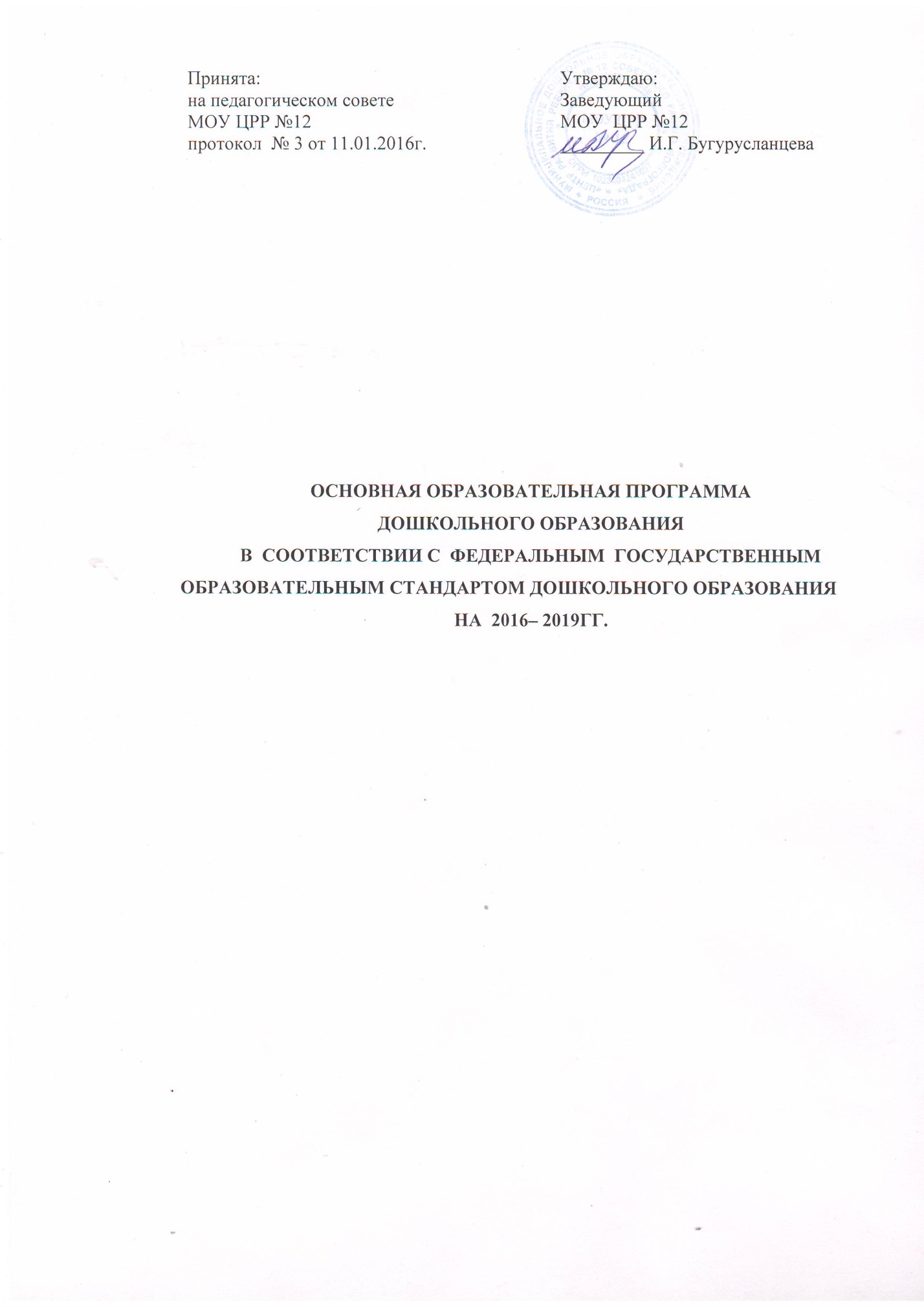 СОДЕРЖАНИЕ1.ЦЕЛЕВОЙ РАЗДЕЛ1.1.Пояснительная запискаОсновная образовательная программа муниципального дошкольного образовательного учреждения «Центр развития ребёнка № 12 Советского района Волгограда» разрабатывалась в соответствии с Федеральным законом от 29 декабря . № 273-ФЗ «Об образовании в Российской Федерации» и приказом Министерства образования и науки РФ от 17.10.2013 г. № 1155 «Об утверждении федерального государственного образовательного стандарта дошкольного образования», с учётом Примерной основной образовательной программы дошкольного образования, одобренной решением федерального учебно-методического объединения по общему образованию (протокол от 20 мая 2015 г. № 2\15). В рамках обязательной части содержание Программы выстроено в соответствии с образовательными программами дошкольного образования «От рождения до школы» под редакцией Н.Е. Вераксы, Т.С. Комаровой, М.А. Васильевой и «Детский сад 2100» под научным руководством Д.И.Фельдштейна. Целью Программы является  развитие физических, интеллектуальных, духовно-нравственных, эстетических  и личностных качеств ребёнка, творческих способностей, а также  развитие предпосылок учебной деятельности. Содержание Программы включает совокупность образовательных областей, которые обеспечивают социальную ситуацию развития личности ребенка в соответствии с Федеральным государственным образовательным стандартом дошкольного образования (далее – ФГОС ДО), которые обеспечивают социальную ситуацию развития личности ребенка:социально-коммуникативное развитие;познавательное развитие;речевое развитие;художественно-эстетическое развитие;физическое развитие.  Программа направлена на создание условий развития дошкольников, открывающих возможности  для позитивной социализации ребёнка, его всестороннего личностного развития, развития инициативы и творческих способностей на основе сотрудничества со взрослыми и сверстниками в соответствующих дошкольному возрасту видам деятельности.Программа включает обязательную часть и часть, формируемую участниками образовательных отношений. Обе части являются взаимодополняющими и необходимыми с точки зрения реализации требований Федерального государственного образовательного стандарта дошкольного образования (далее – ФГОС ДО).  1. Цели и задачи реализации ПрограммыЦель реализации  основной образовательной программы дошкольного  образования – обеспечение выполнения требований ФГОС ДО.Задачи реализации Программы:● охрана и укрепление физического и психического здоровья детей, в том числе их эмоционального благополучия;● обеспечение равных возможностей полноценного развития каждого ребёнка в период дошкольного детства независимо от места проживания, пола, нации, языка, социального статуса, психофизиологических особенностей (в том числе ограниченных возможностей здоровья);● обеспечение преемственности основных образовательных программ дошкольного и начального общего образования;● создание благоприятных условий развития детей в соответствии с их возрастными и индивидуальными особенностями и склонностями развития способностей и творческого потенциала каждого ребёнка как субъекта отношений с самим собой, другими детьми, взрослыми и миром;● объединение обучения и воспитания в целостный образовательный процесс на основе духовно-нравственных и социокультурных ценностей и принятых в обществе правил и норм поведения в интересах человека, семьи, общества;● формирование общей культуры личности воспитанников, развитие их социальных, нравственных, эстетических, интеллектуальных, физических качеств, инициативности, самостоятельности и ответственности ребёнка, формирования предпосылок учебной деятельности;● обеспечение вариативности и разнообразия  организационных форм уровня дошкольного образования с учётом образовательных потребностей и способностей воспитанников;● формирование социокультурной среды, соответствующей возрастным, индивидуальным, психологическим  и физиологическим особенностям детей;● обеспечение психолого-педагогической поддержки семьи и повышения компетентности родителей в вопросах развития и образования, охраны и укрепления здоровья детей.Принципы и подходы к формированию программыВ основе реализации основной образовательной программы лежит культурно-исторический и системно­деятельностный подходы к развитию ребенка, являющиеся методологией ФГОС, который предполагает:полноценное проживание ребёнком всех этапов детства (младенческого, раннего и дошкольного возраста), обогащения (амплификации) детского развития;индивидуализацию дошкольного образования (в том числе одарённых детей и детей с ограниченными возможностями здоровья); содействие и сотрудничество детей и взрослых, признание ребенка полноценным участником (субъектом) образовательных отношений;поддержку инициативы детей в различных видах деятельности;партнерство с семьей;приобщение детей к социокультурным нормам, традициям семьи, общества и государства;формирование познавательных интересов и познавательных действий ребенка в различных видах деятельности;возрастную адекватность (соответствия условий, требований, методов возрасту  и особенностям развития);учёт этнокультурной ситуации развития детей.обеспечение преемственности дошкольного общего  и  начального общего образования.Основная образовательная программа сформирована с учётом особенностей базового уровня системы общего образования с целью формирования общей культуры личности воспитанников, развития их социальных, нравственных, эстетических, интеллектуальных, физических качеств, инициативности, самостоятельности и ответственности ребёнка, формирования предпосылок учебной деятельности.Учитываются также возраст детей и необходимость реализации образовательных задач  в определенных видах деятельности. Для детей дошкольного возраста это: - игровая деятельность (включая сюжетно-ролевую игру как ведущую деятельность детей дошкольного возраста, а также игру с правилами и другие виды игры);- коммуникативная (общение и взаимодействие со взрослыми и сверстниками);- познавательно-исследовательская (исследования объектов окружающего мира и экспериментирования с ними;  восприятие художественной литературы и фольклора);- самообслуживание и элементарный бытовой труд (в помещении и на улице);- конструирование из разного материала, включая конструкторы, модули, бумагу, природный и иной материал;- изобразительная (рисования, лепки, аппликации);- музыкальная (восприятие и понимание смысла музыкальных произведений, пение, музыкально-ритмические движения, игры на детских музыкальных инструментах);-  двигательная (овладение основными движениями) активность ребенка.Для успешной реализации Программы обеспечены следующие психолого-педагогические условия: ● уважение педагогов к человеческому достоинству воспитанников, формирование и поддержка их положительной самооценки, уверенности в собственных возможностях и способностях;● использование в образовательном процессе форм и методов работы с детьми, соответствующих их возрастным и индивидуальным особенностям (недопустимость как искусственного ускорения, так и искусственного замедления развития детей);● построение образовательного процесса на основе взаимодействия взрослых с детьми, ориентированного на интересы и возможности каждого ребёнка и учитывающего социальную ситуацию его развития;● поддержка педагогами положительного, доброжелательного отношения детей друг к другу и взаимодействия детей друг с другом в разных видах деятельности; ● поддержка инициативы и самостоятельности детей в специфических для них видах деятельности;● возможность выбора детьми материалов,  видов активности, участников совместной деятельности и общения;● защита детей от всех форм физического и психического насилия; ● поддержка Организацией и педагогами родителей дошкольников в воспитании детей, охране и укреплении их здоровья, вовлечение семей воспитанников непосредственно в образовательный процесс.Для получения качественного образования детьми с ОВЗ в рамках реализации Программы созданы необходимые условия для:- диагностики и коррекции нарушений развития и социальной их адаптации; - оказания ранней коррекционной помощи на основе специальных психолого-педагогических подходов и наиболее подходящих для этих воспитанников языков, методов, способов общения и условий, в максимальной степени способствующих получению дошкольного образования, а также социальному развитию этих детей, в том числе посредством организации инклюзивного образования детей с ОВЗ. 	1.1.3.	Особенности развития детей  дошкольного возраста3 годаРебёнок интересуется окружающими предметами и активно действует с ними; эмоционально вовлечён в действия с игрушками и другими предметами, стремится проявлять настойчивость в достижении результата своих действий. Использует специфические, культурно фиксированные предметные действия, знает назначение бытовых предметов (ложки, расчёски, карандаша и пр.) и умеет пользоваться ими. Владеет простейшими навыками самообслуживания; стремится проявлять самостоятельность в бытовом и игровом поведении. Владеет активной речью, включённой в общение; может обращаться с вопросами и просьбами, понимает речь взрослых; знает названия окружающих предметов и игрушек. Стремится к общению со взрослыми и активно подражает им в движениях и действиях; появляются игры, в которых ребёнок воспроизводит действия взрослого.Проявляет интерес к сверстникам; наблюдает за их действиями и подражает им. Проявляет интерес к стихам, песням и сказкам, рассматриванию картинок, стремится двигаться под музыку; эмоционально откликается на различные произведения культуры и искусства. У ребёнка развита крупная моторика, он стремится осваивать различные виды движения (бег, лазанье, перешагивание и пр.).4 годаРебёнок проявляет любопытство и активность при появлении чего-то совершенно нового (новые предметы ближайшего окружения, звуки, народные игрушки, изобразительные материалы и др.) или предложенного взрослым (сказка, иллюстрации к сказке, игры). Решает простейшие интеллектуальные задачи (ситуации), пытается применить разные способы для их решения, стремится к получению результата, при затруднениях обращается за помощью. Пытается самостоятельно обследовать объекты ближайшего окружения и экспериментировать с ними. Выполняет элементарные перцептивные (обследовательские) действия. Имеет начальные представления о свойствах объектов окружающего мира (форма, цвет, величина, назначение и др.). Сравнивает предметы на основании заданных свойств. Пытается улавливать взаимосвязи между отдельными предметами или их свойствами. Выполняет элементарные действия по преобразованию объектов. Подражает эмоциям взрослых и детей. Испытывает радость и эмоциональный комфорт от проявлений двигательной активности. Проявляетсочувствие к близким людям, привлекательным персонажам. Эмоционально откликается на простые музыкальные образы, выраженные контрастными средствами выразительности, произведения изобразительного искусства, в которых переданы понятные чувства и отношения (мать и дитя). Предпочитает общение и взаимодействие со взрослыми. Начинает задавать вопросы сам в условиях наглядно представленной ситуации общения: кто это? Как его зовут? (Инициатива в общении преимущественно принадлежит взрослому.) Выражает свои потребности и интересы вербальными и невербальными средствами. Участвует в коллективных играх и занятиях, устанавливая положительные взаимоотношения со взрослыми (родителями, педагогами) и некоторыми детьми на основе соблюдения элементарных моральных норм и правил поведения (здороваться, прощаться, благодарить, извиняться, обращаться с просьбой и др.). В отдельных случаях может оказать помощь другому. Владеет бытовым словарным запасом: может разговаривать со взрослым на бытовые темы (о посуде и накрывании на стол, об одежде и одевании, о мебели и её расстановке в игровом уголке, об овощах и фруктах и их покупке и продаже в игре в магазин и т. д.). Воспроизводит ритм речи, звуковой образ слова, правильно пользуется речевым дыханием (говорит на выдохе), слышит специально выделяемый при произношении взрослым звук и воспроизводит его, использует в речи простые распространённые предложения; при использовании сложных предложений может допускать ошибки, пропуская союзы и союзные слова. С помощью взрослого составляет рассказы из трёх-четырёх предложений, пользуется системой окончаний для согласования слов в предложении. Соблюдает простые (гигиенические и режимные) правила поведения при контроле со стороны взрослых. Хорошо справляется с процессами умывания, мытья рук при незначительном участии взрослого, одевается и раздевается, ухаживает за своими вещами и игрушками при участии взрослого, стремясь к самостоятельным действиям; принимает пищу без участия взрослого. Элементарно ухаживает за своим внешним видом, пользуется носовым платком. Ситуативно проявляет желание принять участие в труде. Самостоятельно справляется с отдельными процессами, связанными с подготовкой к занятиям, приёмом пищи, уборкой групповой комнаты или участка, трудом в природе, вместе со взрослым участвует в отдельных трудовых процессах, связанных с уходом за растениями и животными в уголке природы и на участке. Способен преодолевать небольшие трудности. Испытывает удовлетворение от одобрительных оценок взрослого, стремясь самостоятельно повторить получившееся действие. Обнаруживает способность действовать по указанию взрослых и самостоятельно, придерживаясь основных разрешений и запретов, а также под влиянием социальных чувств и эмоций. Ситуативно проявляет самостоятельность, направленность на результат на фоне устойчивого стремления быть самостоятельным и независимым от взрослого. Имеет отдельные немногочисленные нравственные представления, которые требуют уточнения и обогащения, а иногда и коррекции. Овладевает умением слушать художественное или музыкальное произведение в коллективе сверстников, не отвлекаясь (не менее 5 минут). При напоминании взрослого проявляет осторожность в незнакомой ситуации, выполняет некоторые правила безопасного для окружающего мира природы поведения. Стремится самостоятельно решить личностные задачи, но может сделать это только с помощью взрослого. Воспроизводит самостоятельно или по указанию взрослого несложные образцы социального поведения взрослых или детей. Обретает первичные представления о человеке (себе, сверстнике, взрослом), особенностях внешнего вида людей, контрастных эмоциональных состояниях, о процессах умывания, одевания, купания, еды, уборки помещения, а также об атрибутах и основных действиях, сопровождающих эти процессы. Знает своё имя, возраст в годах, свой пол. Относит себя к членам своей семьи и группы детского сада. Называет близких родственников (папу, маму, бабушку, дедушку, братьев, сестёр), город (село) и страну, в которых живёт. Имеет представление об основных источниках опасности в быту (горячая вода, огонь, острые предметы и др.), на улице (транспорт), в природе (незнакомые животные, водоёмы) и способах поведения (не ходить по проезжей части дороги, быть рядом со взрослым, при переходе улицы держаться за его руку, идти на зелёный сигнал светофора и т. д.), о некоторых правилах безопасного для окружающего мира природы поведения (не заходить на клумбу, не рвать цветы, листья, не ломать ветки деревьев и кустарников, не бросать мусор). Ориентируется в свойствах музыкального звука (высоко — низко, громко — тихо), простейших средствах музыкальной выразительности (медведь — низкий регистр), простейших характерах музыки (весёлая — грустная). Подпевает элементарные попевки, двигательно интерпретирует простейший метроритм, играет на шумовых музыкальных инструментах. Улавливает образ в штрихах, мазках и в пластической форме. Стремится правильно действовать с изобразительными и пластическими и конструктивными материалами, проводить линии в разных направлениях, обозначая контур предмета и наполняя его. Стремится осваивать различные виды движения: ходить в разном темпе и в разных направлениях; с поворотами; приставным шагом вперёд; на носках; высоко поднимая колени; перешагивая через предметы (высотой 5—10 см); змейкой между предметами за ведущим; догонять, убегать, бегать со сменой направления и темпа, останавливаться по сигналу; бегать по кругу, по дорожке, обегать предметы; прыгать одновременно на двух ногах на месте и с продвижением вперёд (не менее ); на одной ноге (правой и левой) на месте; в длину с места; вверх с места, доставая предмет одной рукой; одновременно двумя ногами через канат (верёвку), лежащий на полу; одновременно двумя ногами через три-четыре линии (поочерёдно через каждую), расстояние между соседними линиями равно длине шага ребёнка;перелезать через лежащее бревно, через гимнастическую скамейку; влезать на гимнастическую стенку, перемещаться по ней вверх-вниз, передвигаться приставным шагом вдоль рейки; подлезать на четвереньках под две-три дуги (высотой 50—60 см); бросать двумя руками мяч вдаль разными способами (снизу, из-за головы, от груди); катать и перебрасывать мяч друг другу; перебрасывать мяч через препятствие (бревно, скамейку); прокатывать мяч между предметами; подбрасывать и ловить мяч (диаметром 15—20 см) двумяруками; бросать вдаль мяч (диаметром 6—8 см), мешочки с песком (весом ) правой и левой рукой; попадать мячом (диаметром 6—8—12 см) в корзину (ящик), стоящую на полу, двумя и одной рукой (удобной) разными способами с расстояния не менее ; метать мяч одной (удобной) рукой в вертикальную цель (наклонённую корзину), находящуюся на высоте  с расстояния не менее ; кружиться в обе стороны; ловить ладонями (не прижимая к груди) отскочивший от пола мяч (диаметром 15—20 см), брошенный ребёнку взрослым с расстояния  не менее трёх раз подряд; ходить по наклонной доске (шириной  и высотой ) и по напольному мягкому буму (высотой ); стоять не менее 10 с на одной ноге (правой и левой), при этом другая нога согнута в колене перед собой;кататься на санках с невысокой горки; забираться на горку с санками; скользить по ледяным дорожкам с помощью взрослого; кататься на трёхколесном велосипеде; ходить на лыжах по ровной лыжне ступающим и скользящим шагом без палок, свободно размахивая руками.5 летПроявляет интерес к общественным явлениям, процессу чтения, произведениям музыкального и изобразительного искусства, познавательный интерес в процессе общения со взрослыми и сверстниками: задаёт вопросы поискового характера (почему? зачем?), о себе, родителях, детском саде, школе, профессиях взрослых, о прошлом и будущем и т. п. В процессе совместной исследовательской деятельности активно познаёт и называет свойства и качества предметов (цвет, размер, форма, фактура, материал, из которого сделан предмет, способы его использования и т. д.). Применяет обследовательские действия (погладить, сжать, смять, намочить, разрезать, насыпать и т. д.). Стремится самостоятельно объединять предметы в видовые категории с указанием характерных признаков (чашки и стаканы, платья и юбки, стулья и кресла), а также в родовые категории (одежда, мебель, посуда). Проявляет интерес к отгадыванию и сочинению загадок. Активно включается в игры и другие виды деятельности как самостоятельно, так и по предложению других (взрослых и детей). Предлагает несложные сюжеты для игр. Адекватно откликается на радостные и печальные события в ближайшем социуме. Эмоционально воспринимает праздники. Проявляет сочувствие к близким людям, привлекательным персонажам художественных произведений (книг, картин, мультфильмов, кинофильмов), сопереживает им, сорадуется. К переживающему отрицательные эмоции сверстнику привлекает внимание взрослых. Эмоционально предвосхищает ближайшее будущее. Использует средства интонационной речевой выразительности (сила голоса, интонация, ритм и темп речи) для привлечения и сохранения внимания сверстника в процессе речевого общения, публичного чтения стихотворений наизусть, коротких пересказов. Использует в речи слова участия, эмоционального сочувствия, сострадания для поддержания сотрудничества, установления отношений со сверстниками и взрослыми.Отношения со сверстниками носят соревновательный характер. Общение регулируется взрослым. При осуществлении детских видов деятельности ориентируется на сверстников, вызывающих симпатию. Под руководством взрослого участвует в создании совместного (коллективного) продукта в продуктивных видах деятельности. Проявляет избирательность во взаимоотношениях и общении со сверстниками. Использует элементы объяснения и убеждения при сговоре на игру, при разрешении конфликтов. В игровом общении ориентируется на ролевые высказывания партнёров, поддерживает их. Владеет элементарными правилами речевого этикета: не перебивает взрослого, вежливо обращается к нему. Может управлять своим поведением под руководством взрослого и в тех случаях, когда это для него интересно или эмоционально значимо. Имеет представление о некоторых моральных нормах и правилах поведения, отражающих противоположные моральные понятия (три-четыре) (например, жадность — щедрость, взаимовыручка — себялюбие). Способен соблюдать общепринятые нормы и правила поведения: не использует работу сверстника без его разрешения, по окончании работы убирает своё рабочее место. Имеет представление о некоторых видах опасных ситуаций (бытовых, социальных, природных), некоторых способах безопасного поведения в стандартных опасных ситуациях, некоторых источниках опасности для окружающего мира природы (транспорт, неосторожные действия человека) и некоторых видах опасных для окружающего мира природы ситуаций (лесные пожары, вырубка деревьев) и правилах безопасного для окружающего мира природы поведения. Владеет способами безопасного поведения в некоторых стандартных опасных ситуациях (при использовании колющих и режущих инструментов, бытовых приборов, на проезжей части дороги, при переходе улиц, перекрёстков, при перемещении в лифте, автомобиле) и следует им при напоминании взрослого. При напоминании взрослого проявляет осторожность и предусмотрительность в незнакомой (потенциально опасной) ситуации. Ситуативно выполняет правила безопасного для окружающего мира природы поведения (не ходить по клумбам, газонам, не рвать растения, листья и ветки деревьев и кустарников, не распугивать птиц, не засорять водоёмы, не оставлять мусор в лесу, парке, не пользоваться огнём без взрослого). Пытается объяснить другому необходимость действовать определённым образом в потенциально опасной ситуации. Может обратиться за помощью к взрослому в стандартной опасной ситуации. При решении интеллектуальных задач использует практические ориентировочные действия, применяет наглядно-образные средства (картинки, простейшие схемы, словесные описания и пр.). Осуществляет перенос приобретённого опыта в разнообразные виды детской деятельности, перенос известных способов в новые ситуации. Исследует объекты с использованием простейших поисковых действий. Умеет связывать действие и результат. Стремится оценить полученный результат, при затруднениях обращается за помощью. При решении личностных задач ориентируется на реакции взрослого и сверстника. Выделяет параметры величины протяжённых предметов. Оперирует числами и цифрами в пределах 5. Использует счётные навыки. Устанавливает количественные отношения в пределах известных чисел. Различает геометрические фигуры (круг, квадрат, треугольник) и их свойства (углы, стороны). Классифицирует предметы по заданному признаку.Определяет расположение предметов относительно друг друга и направления движения от себя или из заданной точки. Использует временные ориентировки в частях суток, днях недели, временах года, определяет их последовательность.  Знает свою страну, улицу, на которой живёт, столицу России, президента. Имеет представление о правилах культурного поведения в обществе, о собственной национальности, флаге государства, о ряде профессий, направленных на удовлетворение потребностей человека и общества (цели, основное содержание конкретных видов труда, имеющих понятный ребёнку результат, мотивы труда), о повадках и приспособительных особенностях животных и растений к среде обитания, о том, что музыка выражает эмоции, настроение, характер человека. Имеет элементарные музыковедческие представления о свойствах музыкального звука, о том, что можно пользоваться разными средствами (голосом, телом, приёмами игры на инструментах) для создания собственных музыкальных образов, характеров, настроений и т. п. Знает тематически разнообразные произведения, умеет классифицировать произведения по темам: «О маме», «О природе», «О животных», «О детях» и т. п. Чисто произносит звуки родного языка. Чётко воспроизводит фонетический и морфологический рисунок слова. Дифференцирует на слух гласные и согласные звуки. Использует в речи сложноподчинённые предложения. Проявляет словотворчество в процессе освоения языка. Исполняет песни в хоре, простейшие танцы, элементарные партии для детских музыкальных инструментов. Координирует слух и голос. Владеет певческими навыками (чистотой интонирования, дыханием, дикцией, слаженностью). Понятно для окружающих изображает всё то, что вызывает его интерес. Передаёт характерные признаки предмета: очертания формы, пропорции, цвет. Самостоятельно правильно владеет процессами умывания, мытья рук, помогает в осуществлении этих процессов сверстникам, младшим детям, следит за своим внешним видом и внешним видом других детей, помогает взрослому в организации процесса питания, адекватно откликаясь на его просьбы, самостоятельно ест, соблюдая правила поведения за столом, одевается и раздевается, помогает в этом сверстникам или младшим детям. Элементарно ухаживает за вещами личного пользования и игрушками, проявляя самостоятельность (складывает и вешает одежду, с помощью взрослого приводит одежду, обувь в порядок — чистит, сушит и т. п.). Самостоятельно выполняет ряд доступных трудовых процессов по уходу за растениями и животными в уголке природы и на участке. Ребёнок устанавливает связь между овладением основными движениями и развитием силы, ловкости, выносливости собственного тела. Понимает необходимость заботы о сохранении здоровья и значимость движений. Имеет представления о здоровом образе жизни, о необходимости культурно-гигиенических навыков, полноценном питании, правильном режиме, закаливании, занятиях спортом. Может: ходить в разном темпе и в разных направлениях, с поворотами; приставным шагом вперёд, назад, боком, на носках, на пятках, высоко поднимая колени, перешагивая через предметы (высотой 10—15 см), змейкой между предметами за ведущим и самостоятельно, прямо и боком приставным шагом по лежащему на полу канату (верёвке) диаметром ; перешагивать одну за другой рейки лестницы, приподнятой от пола на , а также через набивные мячи; бегать со сменой направления и темпа, со сменой ведущего, врассыпную, змейкой между предметами самостоятельно, челночным бегом ( 3); прыгать на месте: ноги вместе — ноги врозь; на одной ноге (правой и левой), в длину с места, одновременно на двух ногах, постепенно поворачиваясь кругом; вокруг предметов (мяч, кубик); из обруча в обруч (диаметром ), лежащие на полу вплотную друг к другу, одновременно двумя ногами через пять-шесть линий (поочерёдно через каждую), расстояние между соседними линиями равно длине шага ребёнка; перепрыгивать одновременно двумя ногами через две линии (расстояние между линиями ) боком с продвижением вперёд, с разбега через верёвку или резинку (высотой ); спрыгивать на мат со скамейки (высотой ) и с гимнастического бревна (высотой ); лазать по гимнастической стенке вверх-вниз, передвигаться приставным шагом по горизонтальной рейке и перелезать с одного пролёта на другой в любую сторону, по горизонтальной гимнастической лестнице разными способами, ползать по гимнастической скамейке на животе, подтягиваясь руками; подлезать под дуги (высотой 50—60 см), не касаясь пола руками; пролезать разными способами в обруч, стоящий вертикально на полу; прокатывать мяч или шар в цель (расстояние 1—1,5 м); подбрасывать мяч (диаметром 12—15 см) вверх и ловить его ладонями, не прижимая к груди, не менее пяти раз подряд; перебрасывать мяч двумя и одной рукой через препятствие (высотой не менее ) с расстояния не менее ; метать двумя и одной рукой (правой и левой) разными способами мячи (диаметром 6—8 см) в корзину (ящик), стоящую на полу, с расстояния не менее , в вертикальную цель (обруч диаметром ; щит 40х40 см) с расстояния не менее  одной (удобной) рукой (высота центра мишени ); отбивать мяч от пола одной рукой (правой и левой) не менее пяти раз подряд; прыгать на одной ноге (правой и левой), продвигаясь вперёд не менее чем на , сохраняя прямолинейность движения; удерживать равновесие, стоя на носках с закрытыми глазами, не менее 10 с; ходить по гимнастической скамейке прямо; с перешагиванием через кубики; с поворотами; вбегать на наклонную доску (шириной  и высотой ); ходить прямо по гимнастическому бревну (шириной , высотой ); переступать через скакалку, вращая её вперёд и назад; кататься на санках с невысокой горки, уметь делать повороты и тормозить, на трёхколёсном и двухколёсном велосипеде; самокате; скользить по ледяным дорожкам без помощи взрослого; кататься; ходить на лыжах скользящим шагом без палок, свободно размахивая руками; поворачиваться на месте переступающими шагами.6 летПроявляет активность в получении информации о половых различиях людей, их социальных ролях, структуре семьи и общества, государстве, в котором живёт. Задаёт вопросы морального содержания. Инициирует общение и совместную со сверстниками и взрослыми деятельность. Проявляет устойчивый интерес к процессу чтения, в том числе к чтениюс продолжением, произведениям искусства, тематическому многообразию произведений, биографиям авторов, историям создания произведений. Имеет отдельные читательские, слушательские предпочтения, высказывает их. Интересуется человеческими отношениями в жизни и в произведениях искусства. Проявляет познавательный интерес в процессе общения со взрослыми и сверстниками: задаёт вопросы поискового характера (почему? зачем? для чего?). В процессе совместной исследовательской деятельности активно познаёт и называет свойства и качества предметов (цвет, размер, форма, характер поверхности, материал, из которого сделан предмет, способы его использования и т. д.), обследовательские действия (погладить, сжать, смять, намочить, разрезать, насыпать и т. д.). Способен к объединению предметов в видовые категории с указанием характерных признаков и различению предметов близких видов (чашки и стаканы, платья и юбки, стулья и кресла), а также в родовые категории (одежда, мебель, посуда). Отгадывает и сочиняет описательные загадки о предметах и объектах природы. Самостоятельно экспериментирует с предметами и их свойствами, новыми материалами, преобразовывает их. Использует формы умственного экспериментирования (например, при решении проблемных ситуаций, анализе литературных произведений и составлении собственных высказываний), социальное экспериментирование, направленное на исследование различных жизненных ситуаций в группе, семье и некоторых общественных местах. Использует обобщённые способы анализа условий задачи и их соотнесение с конечной целью. Обследует образцы, схемы, выделяет структуру объекта и устанавливает её взаимосвязь с практическим назначением объекта. Проявляет творчество в поиске оригинальных решений с опорой на известные способы конструирования из любого материала. Планирует построение образа поделки, конструкции с опорой на наглядность и на воображаемые представления о предмете. Оперирует числами и цифрами в пределах 10. Устанавливает количественные отношения в пределах известных чисел, понимает закономерности построения числового ряда. Сравнивает предметы по величине путём непосредственного соизмерения, опосредованного измерения, определяет результаты измерения. Классифицирует предметы по выделенному признаку. Устанавливает отношения: часть — целое, равенство — неравенство. Различает геометрические фигуры, их особенности и общие свойства. Определяет относительность пространственных характеристик, расположение предметов относительно друг друга и описывает маршруты движения. Использует временные ориентировки определяет относительность временных характеристик. При создании изображения, конструкции проявляет элементы воображения, фантазии. Использует в своей речи средства интонационной выразительности: может читать стихи грустно, весело или торжественно. Способен регулировать громкость голоса и темп речи в зависимости от ситуации (громко читать стихи на празднике или тихо делиться своими секретами и т. п.). Передаёт в речи причины эмоционального состояния: плачет, потому что сказали обидные слова; грустит, потому что соскучился по маме; огорчился, потому что не взяли в игру. Эмоционально сопереживает рассказам друзей. Испытывает гордость за собственные успехи и достижения, успехи и достижения родителей, близких, друзей, людей, живущих в России. Эмоционально включается в дела семьи и детского сада. Стремится к общению со сверстниками, уважению и положительной оценке со стороны партнёра по общению. Проявляет избирательность в общении со сверстниками, ориентируясь на успешность ребёнка в деятельности. Выбирает более сложные способы взаимодействия со взрослыми и другими детьми. Умеет строить деловой диалог при совместном выполнении поручения, в совместном обсуждении правил игры, в случаях возникновения конфликтов. Для разрешения конфликтов обращается за помощью к взрослым. Самостоятельно распределяет роли и договаривается о совместных действиях в игровой, продуктивной, познавательно-исследовательской, трудовой деятельности. Участвует в коллективных играх и занятиях, устанавливая в большинстве случаев положительные взаимоотношения с партнёрами на основе соблюдения элементарных моральных норм и правил поведения (не мешать друг другу, не ссориться, договариваться, соблюдать правила, помогать друг другу и т. д.). Может включаться в коллективную деятельность как исполнитель, соотнося и координируя свои действия с действиями других участников. Начинает управлять своим поведением. Осознаёт общепринятые нормы и правила поведения и обязательность их выполнения. Предъявляет к себе те требования, которые раньше предъявляли к нему взрослые. Способен соблюдать общепринятые нормы и правила поведения. Обнаруживает самостоятельность, настойчивость, целеустремлённость, ответственность в освоенных видах деятельности: самостоятельно ставит цель, планирует все этапы деятельности, контролирует промежуточные и конечные результаты.Проявляет осторожность и предусмотрительность в потенциально опасной ситуации. Без напоминания взрослого соблюдает правила безопасного поведения в некоторых стандартных опасных ситуациях (на проезжей части дороги, при переходе улиц, перекрёстков, при перемещении в лифте, автомобиле), правила безопасного для окружающего мира природы поведения (не ходить по клумбам, газонам, не рвать растения, листья и ветки деревьев и кустарников, не распугивать птиц, не засорять водоёмы, не оставлять мусор в лесу, парке, пользоваться огнём в специально оборудованном месте, тщательно заливать место костра водой перед уходом). Интеллектуальные задачи решает с использованием наглядно-образных средств. При решении личностных задач ориентируется на возможные последствия своих действий для других людей. Способен решать творческие задачи: устно проиллюстрировать отрывок из текста, додумать эпизод, сочинить небольшое стихотворение; интерпретировать образцы социального поведения взрослых или детей (персонажей литературных произведений, мультфильмов) в играх, повседневной жизни; импровизировать в музыкальной и речевой деятельности; разворачивать игровые сюжеты по мотивам музыкальных и художественных произведений. Предлагает различные варианты решения проблемно-познавательных задач; расширяет самостоятельность в исследовательской деятельности. Решает задачи на упорядочение объектов по какому-либо основанию (например, сначала по высоте, а потом по ширине), классифицирует предметы. Проявляет попытку ставить интеллектуальные задачи. Проявляет сообразительность и творчество в различных жизненных и образовательных ситуациях. Имеет представления о некоторых внешних и внутренних особенностях строения человека, его основных движениях, правилах здорового образа жизни (режим дня, питание, сон, прогулка, гигиена, занятияфизической культурой и профилактика болезней), поведении, сохраняющем и укрепляющем здоровье, полезных и вредных привычках; о труде взрослых, нематериальных и материальных результатах труда, его общественной и государственной значимости, первоначальные представления о труде как экономической категории; о некоторых видах опасных ситуаций (стандартных и нестандартных), причинах их возникновения в быту, социуме, природе, современной информационной среде; о некоторых способах безопасного поведения в стандартных и нестандартных опасных ситуациях, некоторых способах оказания помощи и самопомощи; о некоторых источниках опасности для окружающего мира природы (транспорт, неосторожные действия человека, деятельность людей, опасные природные явления — гроза, наводнение, сильный ветер), некоторых видах опасных для окружающего мира природы ситуаций (загрязнение воздуха, воды, вырубка деревьев, лесные пожары), правилах безопасного для окружающего мира природы поведения; о средствах выразительности, о жанрах и направлениях искусства, о том, что все виды искусства связаны между собой, позволяют общаться, понятны любому человеку, передают разные настроения и чувства; о необходимости движений и регулярных занятиях физкультурой (оценивает их влияние на собственную силу, быстроту, ловкость, выносливость), сохранения здоровья, о занятиях спортом, правильном питании и режиме, соблюдении основ безопасного поведения на улицах города, в природе и помещении и др. Знает несколько стихотворений, песен наизусть. Называет любимые сказки и рассказы, музыкальные произведения и произведения изобразительного искусства. Знает состав семьи, некоторые родственные связи и зависимости внутри её, свой адрес, название государства, его символы (флаг, герб). Имеет представления о некоторых странах (Украина, Беларусь, Германия и др.), их населении и природе планеты и др. Ребёнок грамматически правильно использует в речи несклоняемые существительные (пальто, кино, метро, кофе и т. п.), существительные множественного числа в родительном падеже (много), следует орфоэпическим нормам языка. Пользуется прямой и косвенной речью в общении, при пересказе литературных текстов. Производит звуковой анализ простых трёх звуковых слов, определяя место звука в слове, гласные и согласные звуки. Устойчиво правильно произносит все звуки родного языка. Употребляет в речи обобщающие слова, синонимы, антонимы, оттенки значений слов, многозначные слова. Слышит собственные речевые недостатки, сравнивая свою речь с речью взрослых. В ходе общения использует повествовательный и описательный рассказ, употребляет обобщающие слова, синонимы, антонимы, различает оттенки значений слов, многозначные слова. Самостоятельно выполняет гигиенические процедуры и правила здорового образа жизни, владеет культурно-гигиеническими навыками, в том числе при работе за столом или с книгой (расстояние от глаз до текста, иллюстрации, осанка и т. п.). Определяет состояние своего здоровья (здоров или болен), а также состояние здоровья окружающих, называет и показывает, что именно болит (какая часть тела, орган). Различает полезные и вредные для здоровья продукты питания, разумно употребляет их. Выбирает одежду и обувь, соответствующие погоде. Может: ходить в разном темпе и в разных направлениях; с поворотами; приставным шагом вперёд, назад, боком; на носках; на пятках; перекатом с пятки на носок; на наружной поверхности стоп; высоко поднимая колени; в полуприседе; перестраиваться в колонну по два человека; бегать со сменой направления и темпа, со сменой ведущего, врассыпную, змейкой между предметами; высоко поднимая колени, с захлёстом голеней назад, челночным бегом ( 3); прыгать на месте: ноги вместе — ноги врозь, на батуте, с поворотами в любую сторону, в длину и в высоту с места и с разбега, на одной (удобной) ноге из обруча в обруч (диаметром 32—45 см), лежащие на полу вплотную друг к другу; перепрыгивать одновременно двумя ногами через две линии (расстояние между линиями ) боком с продвижением вперёд; спрыгивать на мат со скамейки высотой  и с гимнастического бревна высотой ; лазать по гимнастической стенке в разных направлениях, по наклонной гимнастической лестнице разными способами, перелезать с одного пролёта на другой в любую сторону на разных уровнях; ползать по гимнастической скамейке на животе, подтягиваясь руками; на четвереньках с опорой на ладони и голени; подлезать поочерёдно под несколькими предметами (высотой 40—50—60 см) разными способами; пролезать разными способами в обруч, стоящий вертикально на полу; подбрасывать мяч (диаметром 6—8 см) вверх и ловить его ладонями, не прижимая к груди, не менее пяти раз подряд; перебрасывать мяч из одной руки в другую движением кисти; перебрасывать двумя и одной (удобной) рукой мяч через сетку (верёвку), закреплённую на высоте не менее  от пола; метать одной рукой (правой и левой) разными способами мяч (диаметром 6—8 см) в горизонтальную цель (обруч диаметром ) с расстояния не менее  (попадать не менее двух раз подряд), одной (удобной) рукой мяч в вертикальную цель (щит 25х )с расстояния , высота центра мишени —  (попадать не менее двух раз подряд); прокатывать двумя руками утяжелённый мяч (весом ) между предметами и вокруг них (конусов, кубиков); отбивать мяч от пола одной рукой (правой и левой) и поочерёдно на месте и с продвижением (не менее ); прыгать на одной ноге (удобной), продвигаясь вперёд не менее чем на  змейкой между предметами (конусами); удерживать равновесиене менее 10 с, стоя на одной ноге, другая согнута и приставлена стопой к колену под углом 90°; ходить по гимнастической скамейке прямо; приставным шагом боком; с перешагиванием через кубики; с поворотами; поднимаясь на носки; ходить по гимнастическому бревну и узкой стороне гимнастической скамейки (шириной  и высотой ); прыгать через короткую скакалку одновременно на двух ногах и с ноги на ногу, вращая её вперёд; прыгать на двух ногах и на одной (удобной) ноге через качающуюся длинную скакалку; перепрыгивать через обруч, вращая его как скакалку;кататься на санках с горки, уметь хорошо управлять санками; катать сверстников на санках, на двухколёсном велосипеде, уверенно выполняя повороты, на самокате; скользить по ледяным дорожкам с разбега без помощи взрослого; скользить с небольших горок, удерживая равновесие, приседая; ходить на лыжах переменным шагом без палок и с палками по пересечённой местности; делать повороты переступанием на месте и в движении; забираться на горку полуёлочкой и спускаться неё, слегка согнув ноги в коленях; владеть элементами спортивных игр (бадминтон, баскетбол, футбол, хоккей).7—8 летРебёнок овладевает основными культурными способами деятельности, проявляет инициативу и самостоятельность в разных видах деятельности — игре, общении, познавательно-исследовательской деятельности, конструировании и др.; способен выбирать себе род занятий, участников по совместной деятельности. Ребёнок обладает установкой положительного отношения к миру, к разным видам труда, другим людям и самому себе, чувством собственного достоинства; активно взаимодействует со сверстниками и взрослыми, участвует в совместных играх. Способен договариваться, учитывать интересы и чувства других, сопереживать неудачам и радоваться успехам других, адекватно проявляет свои чувства, в том числе чувство веры в себя, старается разрешать конфликт. Ребёнок обладает развитым воображением, которое реализуется в разных видах деятельности, и прежде всего в игре; владеет разными формами и видами игры, различает условную и реальную ситуации, умеет подчиняться разным правилам и социальным нормам. Ребёнок достаточно хорошо владеет устной речью, может выражать свои мысли и желания, может использовать речь для выражения своих мыслей, чувств и желаний, построения речевого высказывания в ситуации общения, может выделять звуки в словах, у ребёнка складываются предпосылки грамотности. У ребёнка развита крупная и мелкая моторика; он подвижен, вынослив, владеет основными движениями, может контролировать свои движения и управлять ими. Ребёнок способен к волевым усилиям, может следовать социальным нормам поведения и правилам в разных видах деятельности, во взаимоотношениях со взрослыми и сверстниками, может соблюдать правила безопасного поведения и личной гигиены. Ребёнок проявляет любознательность, задаёт вопросы взрослым и сверстникам, интересуется причинно-следственными связями, пытается самостоятельно придумывать объяснения явлениям природы и поступкам людей; склонен наблюдать, экспериментировать. Обладает начальными знаниями о себе, о природном и социальном мире, в котором он живёт; знаком с произведениями детской литературы, обладает элементарными представлениями из области живой природы, естествознания, математики, истории и т. п.; ребёнок способен к принятию собственных решений, опираясь на свои знания и умения в различных видах деятельности.1.2.Планируемые результаты освоения программы.Целевые ориентиры как результат возможных достижений освоения обучающимися программыОбщие положенияСпецифика дошкольного детства и системные особенности дошкольного образования делают неправомерными требования от ребёнка дошкольного возраста конкретных образовательных достижений. Поэтому результаты освоения Программы представлены в виде целевых ориентиров дошкольного образования и представляют собой возрастные характеристики возможных достижений ребёнка к концу дошкольного образования. Промежуточные  (по каждой возрастной группе) и итоговые  результаты освоения программы          Одним из важнейших факторов, определяющих мотивированную деятельность взрослых (родителей и педагогов), направленную на развитие ребенка, являются нормы целевого характера, определяющие ожидания в сфере развития ребенка. При этом, ребенок должен рассматривается не как «объект» наблюдения, а как развивающаяся личность, на развитие которой может благотворно повлиять взрослый  в соответствии с сознательно поставленными целями.Таким образом, предпосылки гуманистического подхода закладываются изначально - через обобщенный образ личности ребенка, задаваемый адекватной системой норм развития. Сбор информации, оценку развития ребенка, и проектирование образовательного процесса на основании полученных выводов должны проводить педагоги при участии родителей посредством наблюдения за ребенком в естественных ситуациях. Таким образом, сама деятельность детей в заданных образовательных условиях дает педагогу и родителям возможность непосредственно, через обычное наблюдение получать представление об их развитии в отношении к психолого-педагогической нормативной картине. При этом, наблюдаемые и фиксируемые тем, или иным образом функциональные приобретения ребенка не  рассматриваются как самоцель, а лишь как средство развития его самоопределяющейся в человеческой культуре и социуме личности.  Основанием выделения сторон (сфер) инициативы служат мотивационно-содержательные характеристики деятельности, т.е. собственно предметно-содержательная направленность активности ребенка. К этим сторонам (сферам) инициативы относятся следующее:1)	творческая инициатива (включенность в сюжетную игру как основную творческую деятельность ребенка, где развиваются воображение, образное мышление);2)	инициатива как целеполагание и волевое усилие (включенность в разные виды продуктивной деятельности – рисование, лепку, конструирование, требующие усилий по преодолению "сопротивления" материала, где развиваются произвольность, планирующая функция речи);3)	коммуникативная инициатива (включенность ребенка во взаимодействие со сверстниками, где развиваются эмпатия, коммуникативная функция речи);4)	познавательная инициатива – любознательность (включенность в экспериментирование, простую познавательно-исследовательскую деятельность, где развиваются способности устанавливать пространственно-временные, причинно- следственные и родо-видовые отношения).Содержание  основных (ключевых) характеристик развития личности ребенкаРеализация образовательных целей и задач Программы направлена на достижение целевых ориентиров дошкольного образования, которые описаны как основные (ключевые) характеристики развития личности ребенка. Основные (ключевые) характеристики развития личности представлены в виде характеристик возможных достижений воспитанников на этапе завершения дошкольного образования и являются определенным отражением образовательных воздействий при реализации основных образовательных областей:  социально – коммуникативное развитие;познавательное развитие;речевое развитие;художественно – эстетическое развитие;физическое развитие. К 7-8 годам – по завершению дошкольного образования – ребенок способен:использовать основные культурные способы деятельности;принимать собственные решения, опираясь на свои знания и умения в различных видах деятельности.проявлять инициативу и самостоятельность в разных видах деятельности – игре, общении, конструировании и др.; выбирать себе род занятий, участников по совместной деятельности;проявлять положительное отношение к миру, другим людям и самому себе; чувство собственного достоинства; адекватно проявлять свои чувства (в том числе чувство веры в себя), сопереживать неудачам и сорадоваться успехам других;активно взаимодействовать со сверстниками и взрослыми и участвовать в совместных играх, стараясь продуктивно разрешать конфликты, договариваясь, учитывая интересы и чувства других;следовать социальным нормам поведения и правилам в разных видах деятельности, во взаимоотношениях со взрослыми и сверстниками, проявляя способность к волевым усилиям; проявлять развитое воображение в разных видах деятельности, и, прежде всего, в игре; выражать свои мысли и желания, демонстрируя достаточно хорошее владение устной речью; использовать речь для выражения своих мыслей, чувств и желаний в ситуации общения;контролировать свои движения и управлять ими; соблюдать правила безопасного поведения и личной гигиены.К основным (ключевым)  характеристикам возможных достижений обучающихся относится также то, что на этапе завершения дошкольного образования ребенок:владеет разными формами и видами игры, различает условную и реальную ситуации, умеет подчиняться разным правилам и социальным нормам; проявляет любознательность, задаёт вопросы взрослым и сверстникам, интересуется причинно-следственными связями, пытается самостоятельно придумывать объяснения явлениям природы и поступкам людей; склонен наблюдать, экспериментировать; обладает начальными знаниями о себе, о природном и социальном мире, в котором он живёт; знаком с произведениями детской литературы, обладает элементарными представлениями из области живой природы, естествознания, математики, истории и т.п.; у него складываются предпосылки грамотности;подвижен, вынослив, владеет основными движениями, у него развита крупная и мелкая моторика.Все перечисленные выше характеристики являются  необходимыми предпосылками для перехода на следующий уровень начального общего образования, успешной адаптации к условиям жизни в общеобразовательной организации и требованиям образовательной деятельности.Степень реального развития  этих характеристик и способности  ребенка их проявлять к моменту перехода на следующий уровень образования может существенно варьировать  у разных детей в силу различий  в  условиях  жизни  и индивидуальных особенностей  развития  конкретного ребенка.Особенности оценки основных (ключевых)  характеристик развития личности ребенкаОсвоение  основной образовательной программы не сопровождается проведением промежуточной и итоговой аттестаций обучающихся. Оценка индивидуального развития детей  проводится педагогом в ходе внутреннего мониторинга становления основных (ключевых) характеристик развития личности ребенка, результаты которого  используются только для оптимизации образовательной работы с группой дошкольников и для решения задач индивидуализации образования через построение образовательной траектории для детей, испытывающих трудности в образовательном процессе или имеющих особые образовательные потребности. Мониторинг осуществляется в форме регулярных наблюдений педагога за детьми в повседневной жизни и в процессе непосредственной образовательной работы с ними.В качестве показателей оценки основных (ключевых) характеристик развития личности ребенка выделены внешние (наблюдаемые) проявления этих характеристик у ребенка в поведении, в деятельности,  во взаимодействии со сверстниками и взрослыми, которые отражают становление этой характеристики на протяжении всего дошкольного возраста. Для построения развивающего образования система мониторинга становления основных (ключевых) характеристик развития личности ребенка учитывает необходимость организации образовательной работы в зоне его ближайшего развития. Поэтому диапазон оценки выделенных показателей определяется уровнем развития интегральной характеристики - от возможностей, которые еще не доступны ребенку, до способности проявлять характеристики в самостоятельной деятельности и поведении. Общая картина по группе позволит выделить детей, которые нуждаются в особом внимании педагога и в отношении которых необходимо скорректировать, изменить способы взаимодействия.	Данные мониторинга  отражают динамику становления основных (ключевых)  характеристик, которые развиваются у детей на протяжении всего образовательного процесса. Прослеживая динамику развития основных (ключевых) характеристик, выявляя, имеет ли она неизменяющийся, прогрессивный или регрессивный характер, можно дать общую психолого-педагогическую оценку успешности воспитательных и образовательных воздействий взрослых на разных ступенях образовательного процесса, а также выделить направления развития, в которых ребенок нуждается в помощи.	Выделенные показатели отражают основные моменты развития дошкольников, те характеристики, которые складываются и развиваются в дошкольном детстве и обуславливают успешность перехода ребенка на следующий возрастной этап.  Поэтому данные мониторинга – особенности динамики становления основных (ключевых) характеристик развития личности ребенка в дошкольном образовании – окажут помощь и педагогу начального общего образования для построения более эффективного взаимодействия с ребенком в период адаптации к новым условиям развития на следующем уровне образования.Карта развития как средство мониторинга становления основных (ключевых)  характеристик развития личности ребенка.	Оценка становления основных (ключевых)  характеристик развития личности ребенка осуществляется с помощью заполнения педагогами карт развития.  Карта развития – удобный компактный инструмент, который позволяет педагогу оперативно фиксировать результаты наблюдений за детьми в процессе образовательной деятельности, интерпретировать данные и использовать результаты анализа данных при проектировании образовательного процесса.  Использование карт развития позволяет отметить динамику в развитии отдельных детей и сопоставить результаты каждого ребенка с продвижением группы в целом. Выделенные и включенные в карту развития показатели развития основных (ключевых)  характеристик развития личности ребенка выступают для педагогов в качестве ориентиров, на которые они должны опираться во время ежедневных наблюдений за поведением детей в повседневной жизни, при решении образовательных задач, в свободной деятельности, в ситуациях общения и др. Для заполнения карты воспитателю нет необходимости организовывать специальные ситуации. При оценивании педагог использует сложившийся определенный образ ребенка, те сведения, которые накопились за определенное время наблюдений. 	Наблюдаемые проявления основных (ключевых)  характеристик развития личности ребенка, которые выделены в качестве показателей их оценки, оцениваются педагогами количественно в зависимости от его возраста, индивидуальных особенностей и ситуации, в которой они проявляются. На основе полученной оценки можно судить не только о соответствии развития характеристик конкретного ребенка возрастным возможностям, т.е о зоне актуального развития, но и зоне его ближайшего развития, если приводимые в картах возможности еще в полной мере не «принадлежат» ребенку, но устойчиво проявляются в ситуации присутствия взрослого или с его помощью.	Если педагог сомневается в оценивании, то он проводит дополнительно наблюдение за ребенком в определенных видах свободной деятельности. 	Карты развития ориентированы на то, что в итоге мониторинга на основе наблюдения будет представлена информация об общей картине развития всех детей группы и о месте каждого ребенка в ней.	Применение данного метода при оценке становления основных (ключевых)  характеристик развития личности ребенка дает довольно полную и достоверную диагностическую картину и имеет большую ценность для организации образовательного процесса. Карта развития как диагностический инструмент дает возможность педагогу одновременно оценить качество текущего образовательного процесса и составить индивидуальную картину развития ребенка в соответствии с заданными целевыми ориентирами. Периодичность проведения оценки развития основных (ключевых) характеристик позволит оценить динамику их развития у каждого ребенка, что важно для анализа эффективности созданных психолого-педагогических условий, образовательного процесса. Неизменяющийся характер развития основных (ключевых)  характеристик с низкими показателями или динамика регрессивного характера у ребенка требуют взаимодействия педагога с психологом не только для анализа особенностей развития данного ребенка, но и  социальной ситуации развития, характера взаимодействия окружающих с ним. Поэтому при необходимости используется психологическая диагностика развития детей, которую проводят квалифицированные специалисты (педагоги-психологи, психологи) организации, осуществляющей образовательную деятельность. Психологическая диагностика позволит понять причины подобной динамики и разработать необходимые мероприятия для создания данному ребенку оптимальных условий развития.Результаты психологической диагностики  используются для решения задач психологического сопровождения и проведения квалифицированной коррекции развития детей.Участие ребёнка в психологической диагностике допускается только с согласия его родителей (законных представителей). МОУ Центр развития ребёнка № 12  реализует несколько приоритетных направлений работы: художественно-эстетическое, экологическое, интеллектуальное, физкультурно-оздоровительное и работа по развитию детской одарённости. Вся работа по реализации приоритетных направлений построена в соответствии с приложением № 1 к лицензии  на право ведения образовательной деятельности от 17.02.2014г.Для успешной реализации основной цели Программы, в рамках части формируемой участниками образовательных отношений, педагоги используют следующие программы дополнительного образования: Художественно-эстетическое направление - программы И.А. Лыковой «Цветные ладошки»; О.П.Радыновой «Музыкальные шедевры»; Т.Сауко, А. Бурениной «Топ, хлоп-малыши»; Т.И. Суворовой «Танцевальная ритмика»; И.М. Каплуновой  «Ладушки», а также используется   педагогическая технология автора В.Вислоушкиной «Экспресс-рисование»; Физкультурно-оздоровительное направление – программа Н.Н. Ефименко «Театр физического воспитания и оздоровления детей»; в НОД включаются нетрадиционные методы профилактики и укрепления здоровья дошкольников: элементы дыхательной гимнастики по Толкачеву, Стрельниковой, программа Н.А.Фоминой «Ритмическая гимнастика»;Интеллектуальное направление осуществляется через  проведение платных образовательных услуг по авторской программе «Играем – английский изучаем» В.В.Липчанской; в работе с детьми используются такие  методические пособия такие как:«Английский для малышей» Вербовская М.Е., Шишкова И.А.,«Английский для дошкольников» Кирилловой Ю.В.,«Английский для дошкольников – играем и учим» Улановой О.Б.,комплексная программа обучения английскому языку детей 4-7 лет Филиной М.Л.Экологическое направление - программы экологического образования дошкольников «Наш дом – природа» автор Н.А. Рыжова.В связи с тем, что в старшем дошкольном возрасте выявляется большое количество детей с фонетико-фонематическим недоразвитием речи, на логопедическом пункте МОУ необходима реализация программы Филичевой Т.Б. и Чиркиной Г. В «Воспитание и обучение детей дошкольного возраста с ФФНР» с целью коррекции речевых трудностей.Выбранные программы дополнительного образования в большей степени соответствуют потребностям и интересам детей, их родителей, а также возможностям педагогического коллектива.Для получения качественного образования детьми с ОВЗ в рамках реализации Программы создаются необходимые условия для:- диагностики и коррекции нарушений развития и социальной их адаптации; - оказания ранней коррекционной помощи на основе специальных психолого-педагогических подходов и методов, способов общения и условий, в максимальной степени способствующих получению дошкольного образования.В  МОУ   реализуется программа работы с одарёнными детьми, которая включает в себя следующие направления:1. Создание подсистемы диагностики одаренности воспитанников и организация эффективного функционирования этой подсистемы.2. Расширение и совершенствование деятельности психологической службы в дошкольной организации.3. Включение проблемы работы с одаренными детьми как приоритетного направления в систему опытно-экспериментальной работы МОУ.4. Дальнейшее совершенствование системы дополнительного образования.5. Педагогическая и методическая поддержка участия дошкольников  в конкурсах, фестивалях, марафонах и олимпиадах различного уровня 2. СОДЕРЖАТЕЛЬНЫЙ РАЗДЕЛ2.1.1 Содержание воспитательно-образовательной работы по образовательным областямСодержание Программы обеспечивает развитие личности, мотивации и способностей детей в различных видах деятельности и охватывает следующие образовательные области: ● социально-коммуникативное развитие;● познавательное развитие;● речевое развитие;● художественно-эстетическое развитие;● физическое развитие. 2.1.1.1 Содержание образовательной деятельности по освоению детьми образовательной области «Физическое развитие» (программа «Детский сад 2100»)Приобретение опыта в следующих видах поведения детей: двигательном, в том числе связанном с выполнением упражнений, направленных на развитие таких физических качеств, как координация и гибкость; способствующих правильному формированию опорно-двигательной системы организма, развитию равновесия, координации движения, крупной и мелкой моторики обеих рук, а также с правильным, не наносящем ущерба организму: - удовлетворять потребность детей в движении;- повышать устойчивость организма к воздействию различных неблагоприятных факторов;- расширять у детей представления и знания о различных видах физических упражнений спортивного характера;- целенаправленно развивать физические качества (скоростные, скоростно- силовые, силу, гибкость, ловкость и выносливость);- развивать координацию движений, чувства равновесия, ориентировку в пространстве, скоростную реакцию, силу и гибкость; - обеспечивать тренировку мелкой мускулатуры тонких движения рук через специально подобранные комплексы физических упражнений и игр с учетом возрастных и индивидуальных особенностей ребенка;- развивать у детей возможность самостоятельного выполнения детьми всех гигиенических процедур и навыков самообслуживания;- формировать у детей потребность в регулярных занятиях физической культуры.Выполнение основных движений (ходьба, бег, мягкие прыжки, повороты в обе стороны),  -  развивать основные движения во время игровой активности детей.Ходьба (скрестным шагом, выпадами, в приседе, спиной вперед; с закрытыми глазами (4 – );  по узкой рейке гимнастической скамейки прямо и боком; в разных построениях; совершая различные движения руками). Бег (из разных стартовых положений (сидя, сидя по-турецки; сидя спиной по направлению движения и т.п.), спиной вперед, сохраняя направление и равновесие; по уменьшенной, приподнятой, наклонной поверхности; пробежки под вращающейся скакалкой по одному и парами. Прыжки (подпрыгивания на месте разными способами – с поворотами кругом, смещая ноги вправо-влево; в сочетании с различными положениями и движениями рук; прыжки сериями по 30 – 40 прыжков (2 – 3 раза), на двух и на одной ноге, с продвижением вперед (многоскоки); через линии, веревку, невысокие предметы; вверх из глубоко приседа; боком с опорой руками на предмет;  через длинную вращающуюся скакалку; через большой обруч, как через скакалку; прыжковые упражнения, сидя на больших гимнастических мячах: повороты вокруг себя,  поочередный подъем ног, постановка стоп на мяч  и т.д.). Бросание,  ловля, метание (бросание мяча вверх, о землю и ловля его одной и двумя руками, то же с хлопками, поворотами и другими заданиями; то же из одной руки в другую, с отскоком от пола;  перебрасывание мяча друг другу из разных исходных положений (снизу из-за головы, сидя по-турецки,  стоя на коленях и т.п.); через сетку; перекидывание набивных мячей весом ; отбивание мяча об пол, о землю с продвижением вперед (не менее 6 раз); метание мяча (мешочка с песком) в горизонтальную и вертикальную цели с расстояния 4 – , в движущуюся цель, вдаль метание вдаль ведущей рукой  на  5 – .Ползание, лазанье (ползание на животе, спине по гимнастической скамейке, подтягиваясь руками и отталкиваясь ногами; по бревну;  лазание по гимнастической стенке, лестнице,  меняя темп,  используя одноименный и разноименный способы лазания; передвижение с пролета на пролет гимнастической стенки по диагонали; лазание по веревочной лестнице, скалодрому).Упражнения для мышц головы и шеи (плавно выполнять движения головой, рисуя в воздухе цифры от 1 до 10; при приседании  и ходьбе удерживать на голове разнообразные  предметы (расстояние 6 – ).Упражнения для мышц рук и плечевого пояса (поднимать, разводить, сгибать, вращать, выпрямлять руки из разных исходных положений одновременно и попеременно; выполнять разнонаправленные движения; разводить и сводить пальцы рук; смыкать поочередно пальцы рук с большим пальцем руки; вращать обруч перед собой и сбоку одной рукой на кисти и предплечье руки).   Упражнения для мышц туловища (наклоняться вперед, в стороны, назад из различных исходных положений;  сидя, руки в упоре сзади, поднять обе ноги, оттянуть носки и удерживать ноги в этом положении; лежа на спине, поднимать одновременно обе ноги, пытаясь дотянуться до лежащего за головой предмета; лежа на животе, стараться захватить  руками щиколотки ног и удержаться в таком положении;  лежа на животе прогибаться, приподнимая плечи над полом и разводя руки в стороны).Упражнения для мышц брюшного пресса и ног (выставлять ногу вперед на носок скрестно; на носок-на пятку с притопами;  переступать на месте, не отрывая носки ног от пола;  выполнять мах прямой ногой вперед, стараясь достать носком выпрямленной ноги ладони вытянутых рук; мах в сторону; приседать вниз - в стороны из положения  ноги врозь, перенося массу тела с одной ноги на другую, не поднимаясь; захватывать ступнями ног палку посередине и поворачивать ее на полу; пытаться рисовать, удерживая карандаш пальцами ног).Самостоятельные построения и перестроения: в шахматном порядке; расчет на «первый-второй»; перестроение из одной шеренги в две; из построения парами в колонну по одному («цепочкой»).Формирование начальных представлений о некоторых  видах спорта, овладение подвижными играми с правилами; становление целенаправленности и саморегуляции в двигательной сфере; - развивать у детей умение самостоятельно организовывать подвижные игры и выполнять упражнения.Овладение элементарными нормами и правилами здорового образа жизни (в питании, двигательном режиме, закаливании, при формировании полезных привычек и др.).- содействовать формированию у детей привычки   к здоровому образу жизни;- рассказывать детям о достижениях взрослых и детей в вопросах , связанных с формированием их здоровья, занятиями спортаФизическое развитие по программе «От рождения до школы» под редакцией Н.Е. Вераксы, Т.С. Комаровой, М.А. Васильевой включает приобретение опыта в следующих видах деятельности детей: двигательной, в том числе связанной с выполнением упражнений, направленных на развитие таких физических качеств, как координация и гибкость; способствующих правильному формированию опорно-двигательной системы организма, развитию равновесия, координации движения, крупной и мелкой моторики обеих рук, а также с правильным, не наносящем ущерба организму, выполнением основных движений (ходьба, бег, мягкие прыжки, повороты в обе стороны), формирование начальных представлений о некоторых видах спорта, овладение подвижными играми с правилами; становление целенаправленности и саморегуляции в двигательной сфере; становление ценностей здорового образа жизни, овладение его элементарными нормами и правилами (в питании, двигательном режиме, закаливании, при формировании полезных привычек и др.).Цель: формирование у детей интереса и ценностного отношения к занятиям физической культурой, гармоничное физическое развитие.Задачи:  развитие физических качеств (скорость, сила, гибкость, выносливость, и координация;накопление и обогащение двигательного опыта детей (овладение основными движениями);формирование у воспитанников потребности в двигательной активности и физическом совершенствовании;сохранение и укрепление физического и психического здоровья детей;воспитание культурно-гигиенических навыков;формирование начальных представлений о здоровом образе жизни.С детьми дошкольного возраста непосредственно образовательную деятельность по физическому развитию осуществляет инструктор по физической культуре. В дошкольной организации используются различные формы двигательной активности (занятия по физической культуре сочетаются с занятиями по хореографии, утренней    и    взбадривающей    гимнастикой,    физминутками,    подвижными    играми, спортивными праздниками и развлечениями, днями здоровья); осуществляется индивидуальный подход на основе диагностики физического развития детей (используется метод игрового тестирования), с учетом состояния их здоровья; используются различные исходные положения при выполнении общеразвивающих упражнений (сидя, лежа, стоя и т.п.), игровые приемы. В НОД включаются нетрадиционные методы профилактики и укрепления здоровья дошкольников: элементы дыхательной гимнастики, суставная гимнастика, гимнастика для глаз, самомассаж биологически важных зон (ушная гимнастика, массаж кистей рук), упражнения на корректировку осанки, профилактику плоскостопия. Удерживать интерес к физкультурным занятиям помогают сюжетно - ритмические композиции, занятия соревновательного характера.В учреждении осуществляется профилактическая и оздоровительная работа, способствующая снижению заболеваемости: закаливание (босохождение, ходьба по массажным коврикам, обмывание рук по локоть, полоскание горла), кварцевание групп, витаминотерапия, применение растительных фитонцидов; осуществляется медико-педагогический контроль за проведением физкультурных занятий (наблюдение за нормированием физической нагрузки, определение моторной плотности). В организации осуществляется индивидуальный подход к физическому воспитанию детей. На начало учебного года составляется индивидуальная программа оздоровления дошкольников, включающая: анамнез заболеваемости за предыдущий период, результаты осмотра ребенка врачами - специалистами, показатели развития основных движений, анкетирование родителей по вопросам воспитания здорового ребенка. В   групповых   помещениях   имеются   атрибуты   для   развития   физических   качеств, стимулирования   самостоятельной   двигательной   активности:   атрибуты   для   развития мелкой моторики, мячи, обручи, мешочки для метания, горки.  Совмещенный с музыкальным физкультурный зал оснащен современным оборудованием для развития двигательной сферы дошкольников:  имеются тоннели, мячи-прыгунки, маты, батут, Степ-доски, набивные мячи, бревно гимнастическое и др.).2.1.1.2 Содержание образовательной деятельности по освоению детьми образовательной области «Познавательное развитие»программа «Детский сад 2100»Развитие любознательности и познавательной мотивации: - развивать умение детей наблюдать и  анализировать  различные явления и события, сопоставлять их, обобщать. Формирование познавательных действий, становление сознания: - обогащать сознание новым познавательным содержанием (понятиями и представлениями) посредством основных источников информации, искусств, наук, традиций и обычаев;- способствовать развитию и совершенствованию разных способов познания в соответствии с возрастными возможностями, индивидуальным темпом развития ребенка;- целенаправленно развивать познавательные процессы посредством специальных дидактических игр и упражнений.Развитие воображения и творческой активности: - создавать условия способствующие, выявлению и поддержанию избирательных интересов, появления самостоятельной познавательной активности детей; - формировать познавательные отношения к источникам информации и начать приобщать к ним; - учитывать интересы и пожелания ребенка при планировании и проведении познавательно-развлекательных и культурных мероприятий в семье и дошкольной организации. Формирование первичных представлений о себе, других людях, объектах окружающего мира, о свойствах и отношениях объектов окружающего мира (форме, цвете, размере, материале, звучании, ритме, темпе, количестве, числе, части и целом, пространстве и времени, движении и покое, причинах и следствиях и др.),- формировать позитивное отношение к миру на основе эмоционально-чувственного опыта; - совершенствовать общие и частные представления о предметах ближнего и дальнего окружения и их свойствах: форме, цвете, размере, материале, звучании, ритме, темпе, количестве, числе, части и целом, пространстве и времени, движении и покое;- актуализировать представления о сенсорных эталонах, развивать способность предвидеть (прогнозировать) изменения свойств предметов под воздействием различных факторов и причинно-следственных связей, - способствовать осознанию количественных отношений между последовательными числами в пределах первого десятка,   определению состава любого числа первого десятка из двух меньших чисел; совершенствованию счетных  и формированию вычислительных навыков, познакомить с арифметическими действиями сложения и вычитания;   - развивать потребность в использовании  различных способов обследования в познании окружающего; - содействовать процессу осознания детьми своего «Я», отделять себя от окружающих предметов, действий с  ними и других людей;- содействовать формированию способности самопознанию на основе широкого использования художественной деятельности; - развивать представления детей о себе в будущем, используя фантазирование;- развивать способность  определять основание для классификации,  классифицировать предметы  по заданному основаниюПланета Земля в общем доме людей, об особенностях её природы, многообразии стран и народов мира: - формировать представление  о взаимоотношениях природы и человека, доступное детям постижение системы «Человек - природная среда»;- способствовать развитию  ответственного бережного  отношения к природе;-развивать чувство ответственности за свои поступки по отношению к  представителям живой природы.программа «От рождения до школы» под редакцией Н.Е. Вераксы, Т.С. Комаровой, М.А. ВасильевойПознавательное развитие предполагает развитие интересов детей, любознательности и познавательной мотивации; формирование познавательных действий, становление сознания; развитие воображения и творческой активности; формирование первичных представлений о себе, других людях, объектах окружающего мира, о свойствах и отношениях объектов окружающего мира (форме, цвете, размере, материале, звучании, ритме, темпе, количестве, числе, части и целом, пространстве и времени, движении и покое, причинах и следствиях и др.), о малой родине и Отечестве, представлений о социокультурных ценностях нашего народа, об отечественных традициях и праздниках, о планете Земля как общем доме людей, об особенностях ее природы, многообразии стран и народов мира.Цель: развитие у детей познавательных интересов, интеллектуальное развития детей.Задачи:- сенсорное развитие;- развивать познавательно-исследовательскую и продуктивную (конструктивную)                           деятельности;- формировать элементарные математические представления;- формировать целостную картину мира, расширять кругозор детей;- ознакомление с природой.Экологическое направление является одним из приоритетных в деятельности МОУ начиная с 2003 года,  Реализация задач экологического образования детей проводит педагог дополнительного образования.Особое внимание уделяется формированию целостного взгляда на природу и место человека в ней. У детей формируются первые представления о существующих в природе взаимосвязях и на этой основе- - начала экологического мировоззрения и культуры, ответственного отношения к окружающей среде, к своему здоровью. Дети учатся понимать как компоненты природы тесно связаны между собой, как живые организмы зависят от среды обитания и что человек является неотъемлемой частью природы.Задачи:	развитие у детей познавательного интереса и формирование нравственно этических установок, гуманного отношения к миру природы в процессе трёхстороннего взаимодействия (детей, педагогов, родителей);	формирование основы экологической культуры, наглядно-образной картины мира и нравственно экологической позиции личности, которая определяет отношение воспитанников к природному  и социальному окружению и к самому себе;	формирование эмоционально положительного отношения к природе и убеждения в необходимости её охраны, как в своём крае, так и на всей планете;	обучение детей  правильному взаимодействию с природой, не наносящему вреда природному окружению и своему здоровью;	 формирование трудовых умений и навыков при ознакомлении с природными явлениями, эстетические суждения о природе в процессе участия в продуктивных видах деятельности (рисунке, лепке, аппликации);	интеграция и экологизация всех видов деятельности (игровой, трудовой, продуктивной, музыкальной, исследовательской, конструктивной). Решение вышеизложенных задач осуществляется при комплексном использовании разнообразных форм работы:	фронтальные, групповые, индивидуальные;различных методов экологического образования детей:	метод экологических проектов, игры, наблюдения, беседы, экспериментирование, экскурсии, конкурсы и викторины, экологические акции и праздники. Работа экологической направленности ведётся как дополнительное образование дошкольников, начиная с младшей группы- 1 раз в неделю. Педагогом разработана и апробируется  познавательно-исследовательская  деятельность (интеграция образовательной области «Художественно-эстетическое  развитие» и «Познавательное развитие») для младшей и средней групп.Вся проводимая работа позволяет получать положительные результаты: большинство детей имеют представления о единстве человека и природы, о самоценности природы, эмоционально положительное   к ней, обладают элементарными навыками экологически грамотного и безопасного поведения в природе и в быту.2.1.1.3. Содержание образовательной деятельности по освоению детьми образовательной области «Речевое развитие»Программа «Детский сад 2100»Речевое развитие Владение речью как средством общения: -побуждать  детей употреблять  в речи слова и словосочетания в соответствии  с условиями и задачами общения, речевой  и социальной ситуацией, связывать их по смыслу;-  вводить в речь детей новые слова и понятия, используя информацию из прочитанных произведений художественной литературы.Обогащение активного словаря: - расширять, уточнять и активизировать словарь в процессе чтения произведений  художественной литературы,  показывая детям красоту, образность, богатство русского языка; - обогащать словарь детей на основе ознакомления с предметами и явлениями окружающей действительности;- побуждать использовать  в своей речи  обобщающие и родовые  понятия;.  - расширять и активизировать словарь через синонимы и антонимы (существительные, глаголы, прилагательные);- активизировать словарь прилагательных и глаголов через синонимы и антонимы;- поощрять стремление детей подбирать слова-синонимы для более точного выражения смысла и эмоциональной окраски высказывания;- объяснять и использовать переносное значение слов и  побуждать использовать в своей речи для более точного и образного выражения мысли;- знакомить с многозначными словами и словами-омонимами и с фразеологическими оборотамиРазвитие связной, грамматически правильной диалогической и монологической речи: - побуждать  детей употреблять  в  речи имена существительные во множественном числе, образовывать форму родительного падежа множественного числа существительных;- побуждать  детей согласовывать прилагательные с существительными (в роде и числе), использовать глаголы в повелительном наклонении и неопределенной форме;-упражнять в употреблении притяжательного местоимения «мой»  и в правильном употреблении предлогов, выражающих пространственные отношения (на, в, за, из, с, под, к, над, между, перед и др.);-  упражнять в словообразовании  при помощи суффиксов (- ищ, -иц,-ец-) и приставок; - поощрять стремление детей составлять из слов словосочетания и предложения; - обучать составлению и распространению простых предложений за счет однородных членов: подлежащих, определений, сказуемых; - способствовать появлению в речи детей предложений сложных конструкций;- начать знакомить с видами простых предложений по цели высказывания (повествовательные, вопросительные, побудительные).Развитие связной диалогической и монологической речи:- вырабатывать у детей активную диалогическую позицию в общении со сверстниками;- приобщать детей к элементарным правилам ведения диалога (умение слушать и понимать собеседника; задавать вопросы и  строить ответ; - способствовать освоению  ребенком речевого этикета (приветствие, обращение, просьба, извинение, утешение, благодарность, прощание и пр.);- побуждать детей к описанию различными средствами отдельных объектов  и  построению связных монологических высказываний повествовательного и описательного типов; - упражнять детей в восстановлении последовательности в знакомых сказках, вычленять (определять) и словесно обозначать главную тему  и структуру повествования: зачин, средняя часть, концовка.Развитие звуковой и интонационной культуры речи, фонематического слуха: - развивать речевое дыхание и  речевое внимания;-  формировать правильное звукопроизношение; - побуждать проводить анализ  артикуляции звуков по пяти позициям (губы-зубы-язык-голосовые связки-воздушная струя);- познакомить с  понятием «гласные – согласные звуки», «твердые-мягкие согласные звуки».- развивать речевой  слух (фонематического и фонетического восприятия); - познакомить со слоговой структурой слова; -учить определять количество слогов в словах; - развивать просодическую сторону речи (силу, высоту, темп, тембр и громкость речи, силу голоса);- упражнять в качественном произношении слов и помогать преодолевать ошибки при формировании правильного словопроизношения в правильном постановке ударения при произнесении слов. Формирование звуковой аналитико-синтетической активности как предпосылки обучения грамоте:- упражнять в подборе слов с заданным звуком в разных позициях (начало, середина, конец слова);- упражнять в умении анализировать слоговую структуру слова (определять количество и последовательность слогов в словах); - упражнять в умении проводить слого-звуковой анализ слов. Упражнять в умении определять последовательность звуков в словах;- познакомить с ударением;- упражнять в умении производить анализ и синтез предложений по словамПрограмма «От рождения до школы» под редакцией Н.Е. Вераксы, Т.С. Комаровой, М.А. ВасильевойРечевое развитие включает владение речью как средством общения и культуры; обогащение активного словаря; развитие связно, грамматически правильной диалогической и монологической речи; развитие речевого творчества; развитие звуковой и интонационной культуры речи, фонематического слуха; знакомство с книжной культурой, детской литературой, понимание на слух текстов различных жанров детской литературы; формирование звуковой аналитико-синтетической активности, как предпосылки обучения грамоте. Цель: овладение конструктивными способами и средствами взаимодействия с окружающими людьми.Задачи: Владение речью как средством общения;Обогащение активного словаря;Развитие связной,  грамматически правильной диалогической 
и монологической речи;Развитие речевого творчества;Развитие звуковой и интонационной культуры речи, фонематического слуха;Знакомство с книжной культурой, детской литературой, понимание на слух текстов различных жанров детской литературы;Формирование звуковой аналитико-синтетической активности
как предпосылки обучения грамоте.2.1.1.4. Содержание образовательной деятельности по освоению детьми образовательной области «Социально-коммуникативное развитие»Программа «Детский сад 2100»Содержание образовательной работы с детьми направлено на присвоение норм и ценностей, принятых в обществе, включая моральные и нравственные ценности:- воспитывать любовь и уважение к малой Родине, к родной природе, к отечественным традициям и праздникам и представление о социокультурных ценностях нашего народа; - воспитывать уважение и интерес к различным культурам, обращать внимание на отличие и сходство их ценностей;-  уважать права и достоинства других людей, родителей, пожилых, инвалидов;- формировать представление о добре и зле, способствовать гуманистической направленности поведения;-  знакомить детей с поступками людей, защищающих и отстаивающих ценности жизни, семьи, отношений товарищества, любви и верности, созидания и труда;- вызывать чувство сострадания  к тем, кто попал в сложную жизненную ситуацию, нуждается в помощи, испытывает боль, тревогу, страх, огорчение, обиду, терпит нужду и лишения;- расширять представления о своем родном крае, столице своей Родины, ее  символикой; -  формировать позицию гражданина своей страны;  - создавать условия для принятия конструктивного разрешения конфликтных ситуаций; - формировать оценку нравственных понятий с целью педагогического воздействия художественного слова на детей, получения первичных ценностных представлений о понятиях;- совершенствовать свои  эмоционально-положительные проявления в сюжетно-ролевых играх;- закреплять умение действовать по правилам игры, соблюдая ролевые взаимодействия и взаимоотношения;- поощрять участие  в сюжетно-ролевых играх, отражая замысел игры, эмоциональные и ситуативно-деловые отношения между сказочными персонажами и героями; отражать социальные взаимоотношение между людьми в соответствии с их профессиональной деятельностью.  Развитие общения и взаимодействия  ребенка с  взрослыми и сверстниками: - обеспечивать взаимодействие с детьми, способствующее их эмоциональному благополучию;- создавать общую атмосферу доброжелательности, принятия каждого, доверия, эмоционального комфорта, тепла и понимания; - стремиться к установлению доверительных отношений с детьми, учитывать возможности ребенка, не допуская  ощущения своей несостоятельности: приходить на помощь при затруднениях, не навязывать сложных и непонятных действий, при взаимодействии находиться на уровне глаз ребенка, стараться минимально ограничивать его свободу, поощрение и поддержку использовать чаще, чем порицание и запрещение;- закладывать групповые традиции, позволяющие учитывать настроения и пожелания детей при планировании жизни группы в течение дня;- создавать условия для общения со  старшими и младшими детьми и людьми пожилого возраста;  - содействовать становлению социально-ценностных взаимоотношений, доброжелательных и равноправных отношений между сверстниками;-  обеспечивать одинаковое отношение ко всем участникам совместной игры, общения; - удовлетворять потребности каждого ребенка во внешних проявлениях, симпатии к нему лично;- предотвращать негативное поведение, обеспечивающее каждому ребенку физическую безопасность со стороны сверстников;- знакомить с нормативными способами разрешения конфликтов; - формировать представления о положительных и отрицательных действиях детей и взрослых и отношения к ним. Становление самостоятельности, целенаправленности и саморегуляции собственных действий:- совершенствовать самостоятельность в организации досуговой деятельности;- формировать умение выбора правильного решения,  обосновывая свои действия (свой выбор) путем установления причинно-следственной зависимости между событиями и природными явлениями. Формирование основ безопасности в быту, социуме,  природе.- прививать знания основ безопасности;- формировать чувство осторожности, развивать умения соблюдать осторожность при   работе с острыми предметами; оберегать глаза от травм во время игр и занятий;-  объяснять важность хорошего освещения для сохранения зрения;- приучать к соблюдению осторожности при встрече с незнакомыми животными; -предупреждать об опасности приема лекарственных препаратов, и свойствах ядовитых растений, игр с огнем, аэрозольными баллончиками;- обогащать представления детей об опасных для человека и окружающего мира природы ситуациях и знакомить со способами поведения в них;- добиваться выполнения правил дорожного движения.программа «От рождения до школы»Социально-коммуникативное развитие направлено на усвоение норм и ценностей, принятых в обществе, включая моральные и нравственные ценности; развитие общения и взаимодействия ребенка со взрослыми и сверстниками; становление самостоятельности и целенаправленности и саморегуляции собственных действий; развитие социального и эмоционального интеллекта, эмоциональной отзывчивости, сопереживания, формирование готовности к совместной деятельности со сверстниками, формирование уважительного отношения и чувства принадлежности к своей семье и сообществу детей и взрослых в Органиции; формирование позитивных установок к различным видам труда и творчества, формирование основ безопасного поведения в быту, социуме, природе.Цель: освоение первоначальных представлений социального характера и включение детей в систему социальных отношений.Задачи: Присвоение норм и ценностей, принятых в обществе, включая моральные
и нравственные ценности;Развитие общения и взаимодействия ребёнка со взрослыми
и сверстниками;Становление самостоятельности, целенаправленности и саморегуляции собственных действий;Развитие социального и эмоционального интеллекта, эмоциональной отзывчивости, сопереживания;Формирование готовности к совместной деятельности;Формирование уважительного отношения и чувства принадлежности
к своей семье и сообществу детей и взрослых в организации;Формирование позитивных установок к различным видам труда
 и творчества;Формирование основ безопасности в быту, социуме, природе.2.1.1.5. Содержание образовательной деятельности по освоению детьми образовательной области «Художественно-эстетическое развитие»Программа «Детский сад 2100»Развитие предпосылок ценностно-смыслового восприятия и понимания произведений искусства (словесного, музыкального, изобразительного) и  мира природы:- содействовать накоплению детьми опыта восприятия высокохудожественных произведений искусства;  - воспитывать у детей уважение к искусству как ценному общественно признанному делу;- добиваться взаимосвязи эмоционального, интеллектуального компонента восприятия  детьми произведений искусства, опираясь как  на их чувственное восприятие, так и на мышление.Становление эстетического отношения к окружающему миру: - вызывать интерес к произведениям искусства, предметному миру  и природе; - развивать способность наслаждаться многообразием форм, красок, запахов и звуков природы, отдельных ее состояний и стихий (ветра, дождя, снегопада, водопада);- вырабатывать потребность в постоянном общении с произведениями искусства;- развивать представление о разнообразии цветов и оттенков, звуков, красоты, пластики движений,  выразительности слова;- развивать воображение, образное мышление, эстетический вкус при восприятии произведений искусства и природы.Формирование элементарных представлений о видах искусства: - формировать элементарные представления о  видах искусства: архитектуре, изобразительном искусстве (графика живопись скульптура), декоративно-прикладном искусстве,  литературе (лирика, рассказ),  фольклоре (сказки, потешки и др.), музыкальном искусстве (песня,  танец, марш) театральном,  фото - и  киноискусстве, дизайне;- знакомить детей с национальными фольклорными произведениями, произведениями писателей-носителей национального языка или писателей – жителей конкретного региона;- развивать способность наслаждаться многообразием форм, красок, звуков, красотой движений,  образностью и  богатством русского языка. Стимулирование сопереживания персонажам художественных произведений:- содействовать накоплению опыта восприятия произведений искусства и эмоциональной отзывчивости на них;- развитие основ художественного вкуса;- помогать детям с помощью произведений искусства почувствовать восхищение  силой человеческого духа, героизмом, отношением к родителям, природе и др.;  - побуждать высказывать свои предпочтения и давать эстетическую оценку произведениям искусства. Реализация самостоятельной творческой деятельности детей (изобразительной, конструктивно-модельной, музыкальной,  и др.): - обращать внимание на средства выразительности, с помощью которых деятели искусства передают состояние природы, характер и настроение своих героев;- поддерживать стремление детей к творчеству;- содействовать  формированию у детей практических навыков в художественно-эстетических видах деятельности;  - обогащать и расширять  художественный опыт детей, поддерживать и направлять эмоционально-эстетическую трактовку образов;- развивать способность к импровизациям в различных видах искусства; - учить добиваться выразительной передачи образа через форму, строение, пропорции, детали, звуки, движения, жесты, мимику и др.Программа «От рождения до школы»Художественно-эстетическое развитие предполагает развитие предпосылок ценностно-смыслового восприятия и понимания произведений искусства (словесного, музыкального, изобразительного), мира природы; становление эстетического отношения к окружающему миру; формирование элементарных представлений о видах искусства; восприятие музыки, художественной литературы, фольклора; стимулирование сопереживания персонажам художественных произведений; реализацию самостоятельной творческой деятельности детей (изобразительной, конструктивно-модельной, музыкальной и др.)Цель: формирование интереса к эстетической стороне окружающей действительности, удовлетворение потребности детей в самовыражении.Задачи: Развитие предпосылок ценностно – смыслового восприятия
и понимания произведений искусства (словесного, музыкального, изобразительного), мира природы;Становление эстетического отношения к окружающему миру;Формирование элементарных представлений о видах искусства;Восприятие музыки, художественной литературы, фольклора;Стимулирование сопереживания персонажам художественных произведений;Реализация самостоятельной творческой деятельности детей (изобразительной, конструктивно-модельной, музыкальной и др.).Педагоги МОУ  развивают художественные способности детей, создают условия для воспитания партнерских отношений в творческом процессе взаимопомощи и взаимообучения между детьми, т.к. широко используют коллективные формы работы в художественно-продуктивной деятельности. Непосредственно-образовательная деятельность  строится на интеграции познавательной и продуктивной деятельности, а также на комплексировании видов изобразительной деятельности между собой.В процессе НОД и индивидуальной работы по изодеятельности педагоги развивают эстетическое восприятие художественных образов (в произведениях искусства) и предметов (явлений) окружающего мира как эстетических объектов; создают условия для свободного экспериментирования с художественными материалами и инструментами;
знакомят со средствами художественно-образной выразительности; развивают художественно - творческие способности в продуктивных видах детской деятельности (рисовании, лепке, аппликации, конструировании). Используются нетрадиционные техники   (рисование   штрихом,   методом  тычка, лепка   барельефов,   рисование пластилином, создание композиций в технике обрывной, объемной аппликации элементы ТРИЗ). Детей знакомят с произведениями разных видов искусства (живопись, графика, народное и декоративно-прикладное искусство, архитектура).В группах оформлены уголки для изодеятельности, имеются различные изобразительные средства, трафареты, альбомы для раскрашивания. Педагоги с уважением относятся к продуктам детского творчества.В МОУ работает художественная студия, которая оснащена наглядными пособиями, предметами декоративно-прикладного искусства России, народной игрушкой, авторскими работами. Педагоги (учитель художественно-эстетического воспитания и учитель экологии) используют смешанную технику: лепка совместно с аппликацией,  рисунок и аппликация,  создание творческих проектов с экологической точки зрения. Всё это позволяет  детям выбрать самостоятельно материал, технику и способ изображения для решения темы, что даёт толчок для фантазии и реализации своих собственных планов.Данное направление развивается не только по изобразительному искусству. Педагог дополнительного образования по хореографии и музыкальный руководитель прививают эстетический вкус и в своих видах деятельности. С младшего дошкольного возраста детей приобщают к музыкальной культуре (знакомят с произведениями классической и народной музыки, песенным фольклором, формируют представления о различных жанрах музыкальных произведений); развивают певческие способности и музыкальный слух, обучают современным танцам; учат через танец выражать различные эмоциональные состояния. Реализация целей музыкального воспитания осуществляется не только на музыкальных занятиях, но и в других формах: праздниках, развлечениях, кружковой работе, в совместной, самостоятельной деятельности с детьми. Оформление музыкального зала, как и всех других помещений МОУ, способствует воспитанию эстетического вкуса у взрослых и детей. Музыкальный зал оснащен пианино, музыкальным центром, магнитофоном, а также разнообразным» музыкальными инструментами, музыкально-дидактическими играми, комплектом портретов композиторов, мормотекой (видеотека, аудиотека, фонохрестоматия).Во   всех   группах   выделены   соответствующие   зоны,   в   которых   оборудованы музыкальные уголки, в которых имеются:музыкальные игрушки и инструменты, соответственно возрасту;изготовленные совместно с детьми шумовые инструменты;музыкально-дидактические игры и пособия;атрибуты и элементы костюмов для сюжетных и театрализованных игр; аудиокассеты и диски с записями программного материала, музыки для игр, детских  песен.Воспитанники являются активными участниками ежегодного районного фестиваля детского творчества «Маленькие звездочки», городского фестиваля «Закружись, карусель» по авторской методике Т.Суворовой.Немаловажным значением для развития художественно-эстетической направленности в нашем учреждении является  работа хореографической студии (платные образовательные услуги). Её организует педагог дополнительного образования по хореографии.  Данное направление приобщает детей к миру танца, знакомит с различными направлениями, учит детей слушать  ритмичную танцевальную музыку, прививает  умение через танец  выражать  различные состояния, мысли. Немаловажным является также  и лечебный эффект занятий, в результате которых создаётся мышечный корсет, исправляются недостатки осанки, уменьшается плоскостопие и позволяет решать задачи укрепления и физического развития детей.2.1.2.  Взаимодействие взрослых с детьмиВзаимодействие взрослых с детьми является важнейшим фактором развития ребёнка и пронизывает все направления образовательной деятельности.С помощью взрослого и в самостоятельной деятельности ребенок учится познавать окружающий мир, играть, рисовать, общаться с окружающими. Процесс приобщения к культурным образцам человеческой деятельности (культуре жизни, познанию мира, речи, коммуникации, и прочим), приобретения культурных умений при взаимодействии со взрослыми и в самостоятельной деятельности в предметной среде называется процессом овладения культурными практиками.Воспитание всестороннее развитой личности- это общая задача и родителей, и педагогов. В настоящее время возрос интерес и руководителей ДОО   работе с семьей, назрела острая необходимость соответствующего  систематического просвещения воспитателей и родителей по различным проблемам, особенно в вопросах подготовки детей к школе, в осуществлении индивидуально-дифференцированного подхода.Задачи ДОО по обеспечению взаимодействия с родителями:Знакомить родителей с особенностями физического и психического развития ребёнка, способами развития самостоятельности, навыков безопасного поведения, умения оказать элементарную помощь в угрожающих здоровью ситуациях.Способствовать развитию партнерской позиции родителей в общении с ребёнком, формированию положительной самооценки детей, уверенности в себе, познакомить родителей со способами развития у ребёнка самоконтроля и воспитания ответственности за свои действия и поступки.Ориентировать родителей на развитие произвольных психических процессов, развитие познавательной деятельности ребёнка, обогащение его кругозора, формирование логического мышления в ходе игр, общения со взрослыми и самостоятельной детской деятельности.Помочь родителям создать условия для развития организованности, ответственности дошкольника, умений взаимодействовать о взрослыми и детьми, способствовать развитию начал социальной активности в совместной  с родителями деятельности.Знакомить родителей с особенностями подготовки ребёнка к школе, развивать у детей положительное отношение к будущей школьной жизни.2.1.3. Способы и направления поддержки детской инициативыОдним из важных условий полноценного развития ребёнка является поддержка детской инициативы.Целевые ориентиры по ФГОС ДО определяют на этапе завершения дошкольного образования следующие возрастные характеристик детей:Проявляет инициативу и самостоятельность в различных видах деятельности;Способен выбирать себе род занятий, участников самостоятельной деятельности;Способен к волевым усилиям;Пытается самостоятельно придумывать объяснение явлениям природы и поступкам людей;Способен к принятию собственных решений.Инициативность и самостоятельность детей формируются в различных видах детской деятельности и определяет развитие ребёнка в образовательных областях, обозначенных во ФГОС   ДО.По классификации Н.А. Коротковой и П.Г. Нежновой   выделяются  следующие виды детской инициативы:- творческая (наблюдение за сюжетной игрой).Ребенок 3-4 лет  активно развертывает несколько связанных по смыслу условных действий, содержание которых  зависит от наличной игровой обстановки; активно использует предметы-заместители, наделяя один и тот же предмет разными игровыми значениями;  с энтузиазмом многократно воспроизводит понравившиеся  условное игровое действие(цепочку действий) с незначительными вариациями.Ребенок 4-5 лет  имеет первоначальный замысел («хочу играть в больницу». « я- шофер» и т.п.); активно  ищет или видоизменяет  имеющуюся игровую обстановку; принимает и обозначает в речи игровые роли; развертывает отдельные сюжетные эпизоды (в рамках привычной последовательности событий), активно использует не только условные действия, но и ролевую речь; разнообразит ролевые диалоги; в процессе игры может переходить от одного сюжетного эпизода к другому (от одной роли  к другой) не заботясь об их связности.Ребёнок 6-7 (8 ) лет имеет разнообразные игровые замыслы; активно создает предметную обстановку «под замысел»; отталкиваясь от первоначального замысла, комбинирует (связывает) в процессе игры разные  эпизоды, выстраивая оригинальный сюжет; может при этом осознанно использовать смену ролей; замысел так же имеет тенденцию воплощаться преимущественно в речи (словесное придумывание историй).-инициатива как  целеполагание и волевое усилие ( в продуктивной деятельности),- коммуникативная (в совместной деятельности),- познавательная инициатива как любознательность (в познавательно-исследовательской деятельности).2.1.4.Описание основных форм совместной деятельности взрослых и детейСЮЖЕТНАЯ ИГРА Цель: овладения ребенком двойной системой средств построения игровой деятельности.Задачи: поэтапная передача детям постепенно усложняющихся способов построения игры.Специфика игровой деятельности (ее «замещающий» характер) требует одновременного овладения ребенком двойной системой средств ее построения. Ребенок должен научиться не только совершать  условное игровое действием, но и обозначать воображаемое явление или событие. Формирование игровой деятельности предполагает поэтапную передачу детям постепенно усложняющихся способов построения игры. В младшем дошкольном возрасте это ролевое поведение, а в старшем – сюжетосложение. Передача детям способов построения игры осуществляется в их совместной игре со взрослым, где последний выступает партнером, живым носителем формируемого способа во всей его целостности.Процесс игры не представляет собой непрерывное движение ребенка в условном плане. Построение сюжета игры  представляет собой  постоянный переход из совершения условных игровых действий к обозначению смысла этих действий и обратно. Такие поясняющие  действия органично входят в процесс игры, выполняя функции планирования ребенком индивидуального плана развертывания сюжета и согласования их с намерениями других играющих. Указанные способы  постепенно изменяются (усложняются) на протяжении всего дошкольного детства.Выделены  три основных способа построения сюжета в раннем и дошкольном возрастах. Первичным и наиболее простым является обозначение и развертывание действий с предметами в игре. Следующий способ – ролевое поведение реализуется за счет обозначения и осуществления условной ролевой позиции. Условные предметные действия при этом становятся вторичны, и подчиняются роли. Третьим способом является сюжетосложение (игра-фантазирование), который заключается в развертывании в игре целостных, связанных друг с другом ситуаций, характеризующихся сложным и многообразным содержанием, и  которые могут строиться различным образом.ИГРА С ПРАВИЛАМИЦель: овладения ребенком системой средств построения игровой деятельности.Задачи: поэтапная передача детям постепенно усложняющихся способов построения игры.Игра с правилами также имеет свои культурные формы, классифицируемые по кругу задействованных в них компетенций. Игра на физическую компетенцию, подразумевающая конкуренцию на подвижность, ловкость, выносливость; игра на умственную компетенцию (внимание, память, комбинаторика); игры на удачу, где исход игры определяется вероятностью, и не связан со способностями играющих.Также  как и сюжетная игра, игра с правилами во всей своей полноте (соблюдение формализованных правил, ориентация на выигрыш) складывается у ребенка не сразу, а постепенно, на протяжении всего дошкольного детства. В возрасте 2-4 лет ребенок начинает осваивать действия по правилу, затем, в возрасте 4-5 лет у него появляются представления о выигрыше в рамках игры, построенной на готовых правилах, и в возрасте 6-7 лет ребенок приобретает способность видоизменять правила по предварительной договоренности с другими играющими. Реализация всех указанных этапов возможна только в том случае, если взрослый своевременно будет знакомить ребенка с характерными для дошкольного детства культурными формами игр с правилами. Сначала это должны быть простейшие подвижные игры и игры на ловкость, затем игры на удачу, способствующие ориентации ребенка на выигрыш, и, в завершении дошкольного детства – игры на умственную компетенцию.Игра с правилами на физическую компетенциюУсложнение игр с правилами на физическую компетенцию осуществляется в соответствии с функциональной возможностью осуществлять детьми игру самостоятельно.1) Игры с параллельными действиями играющих, в которой дети одновременно выполняют одинаковые действия по сигналу ведущего. Это является очень важным для формирования у детей способности к соблюдению элементарного правила. Все эти игры имеют аналогичную структуру: взрослый подаёт определенный сигнал, а дети параллельно выполняют заранее оговоренные действия, в чем и заключается выполнение правила игры. Сюжет игры должен быть предельно прост, и не должен заслонять от детей основную цель игры – выполнение действий по сигналу взрослого. Сигнал должен быть краток и не должен содержать стихотворных форм длиннее двустишья.2) Игры с поочередными действиями играющихСовместная деятельность детей раннего и большей части младшего дошкольного возраста преимущественно представляет собой параллельно-подражательные действия, как в сюжетной игре, так и в игре с правилами. Тем не менее, уже в раннем возрасте у детей могут осуществлять простейшее взаимодействие, основанное на слаженном повторении партнерами своих действий. Содержание этих действий может быть самым разнообразным, например, ребенок толкает плечом другого, и смеется, когда он толкает его в ответ. Очевидно, как считают современные исследователи детской игры, это и есть прототип любой совместной формы игры, сюжетной или с правилами, и для формирования этого вида деятельности он необходим. Эта прототипическая игра закладывает предпосылки для других, основанных на более сложных схемах, формах совместной деятельности. Формирование данного способа игры может заключаться в совместном катание детьми шара друг другу.3) Игры, в которых ведущий не принимает непосредственного участия в игреФормирование способности играть самостоятельно, прежде всего, означает способность каждого из детей выполнить роль ведущего. Это качество появляется у детей не сразу. Для его формирования необходимо предлагать детям игры понятного им содержания и со все усложняющейся структурой. Первоначально, игра также проигрывается со взрослым, для того, чтобы дети запомнили основные правила игры. Затем,  выполнив в одном цикле роль ведущего, взрослый предлагает детям самостоятельно выбрать ведущего в следующем цикле игры. Для выбора он предлагает использовать жеребьевку.4) Игры, в которых ведущий выполняет не только сигнализирующую функцию, но и параллельно участвует в игре5) Игры, в которых ребенок выполняет роль ведущего и водящего.Игра с правилами на удачуПредставлении о критериях выигрыша, и установки на него формируется на основе  игры с наиболее простой и понятной схемой, где правила не «заслонены» для ребенка сюжетом, и где выполнение игровых действий не представляет труда для всех участников, т.е. не требует физической и умственной компетенции. Это игры на удачу, типа «лото» и «гусёк».Для понимания субъективной ценности выигрыша, он должен быть выделен для детей как результат отдельного игрового цикла. Для этого необходима однозначные для всех критерии успеха в игре. Так, в лото, победитель – тот кто «накрыл» раньше свою карту, в гуське – тот, кто «пришел» раньше у финишу. Следовательно, победитель и проигравший появятся только тогда, когда кон игры не будет доигрываться, а будет начинаться новый игровой цикл после достижения оговоренного результата  одним из игроков.Игра с правилами на умственную компетенциюВ игры с правилами на умственную компетенцию (шашки, шахматы и аналогичные игры) ребенок обучается играть взрослым в самом конце дошкольного детства. Самостоятельная игра в данный тип игр возможна только в том случае, если у ребенка сформированы представления о выигрыше и общих правилах для всех играющих.ПРОДУКТИВНАЯ ДЕЯТЕЛЬНОСТЬЦель: овладения ребенком репрезентирующими (моделирующими) видами деятельности.Задачи: созидательная работа, направленная на получение предметно оформленного результата, соответствующего в той или иной степени начальному замыслу игры. Под продуктивной деятельностью в дошкольной педагогике подразумеваются репрезентирующие (моделирующие) виды деятельности, доступные дошкольнику. Это рисование, конструирование, лепка, аппликация и различные синтетические, комплексные формы. Во многом, продуктивная деятельность в дошкольном детстве переплетается с сюжетной игрой. Но, в тоже время, продуктивные виды деятельности имеют существенное отличие от сюжетной игры. Вне зависимости от используемых материалов продуктивные виды деятельности  представляют собой созидательную работу, направленную на получение предметно оформленного результата, соответствующего в той или иной степени начальному замыслу, в чем и заключается их развивающий смысл.Основы продуктивного целеполагания закладываются у ребенка в раннем возрасте. В дошкольном детстве в  продуктивной деятельности у ребенка происходит дальнейшее развитие целеполагания и произвольной организации деятельности. Между отдельными целями создания чего-либо появляется осознанная связь. Ребенок делает из конструктора автомобиль, а затем, строит для нее гараж. У ребенка появляется интерес к образцам, который поддерживается и развивается за счет способности их воспроизводить. Ребенок начинает объективно оценивать  результат своей работы, сравнивать его с мысленным, идеальным результатом и аналогичными продуктами, сделанными другими людьми. В результате, ребенок готов овладевать новыми культурными способами, позволяющими достичь наилучшего результата – правильно держать кисть и карандаш, овладевать новыми приемами их использования. Поначалу, желание овладеть новым навыком целиком опосредовано конечной целью ребенка. Например, желая нарисовать действительно круглое колесо у автомобиля он будет тренировать так называемые круговые движения. Содержания, предлагаемые взрослым ребенку для осуществления педагогически целенаправленной продуктивной деятельности, можно разделить на четыре вида: работа по образцам, работа с незавершенными продуктами, работа по графическим схемам, и работа по словесному описанию цели. Работа по образцамДанная форма продуктивной деятельности  представляет собой работу ребенка по образцам, предложенных ему взрослым. Это могут быть плоскостные изображения, требующие копирования, объемные нерасчлененные образцы, требующие анализа составляющих его элементов.Работа с незавершенными продуктамиЗдесь ребенку могут быть предложены продукты, в структуре которых присутствует незавершенность, и которые ребенок должен завершить. Также, это могут быть продукты с неочевидным конечным видом и назначением и требующие творческой разработки.Работа по графическим схемам В данной форме совместной деятельности взрослый предлагает ребенку различные схемы (чертежи, выкройки и др.) по которым тот должен воспроизвести плоскостные изображения или объемные конструкции. Также это могут быть пооперационные схемы различных типов.Работа по словесному описанию целиВ данном случае совместная деятельность взрослого и ребенка заключается в том, что взрослый описывает признаки-условия класса предметов, которые должен изготовить ребенок. ПОЗНАВАТЕЛЬНО-ИССЛЕДОВАТЕЛЬСКАЯ ДЕЯТЕЛЬНОСТЬЦель: расширять представления  детей об окружающем мире.Задачи: овладение детьми  характерными способами упорядочения опыта. Познавательно-исследовательская деятельность в дошкольном детстве представляет собой активность, направленную на постижение окружающего мира. Лишь к старшему дошкольному возрасту познавательно-исследовательская деятельность начинает носить целенаправленный характер, со своими мотивами и целями. В целом, на протяжении дошкольного детства познавательно-исследовательская деятельность сопровождает игру, продуктивную деятельность, вплетаясь в них в виде ориентировочных действий, опробования возможностей различных материалов, обдумывания и рассуждения об окружающих вещах и явлениях.По мере развития психофизиологических функций  ребенка  познавательно-исследовательская деятельность становится все сложнее. Развитие восприятия, мышления, речи дает возможность ребенку сместиться с изучения непосредственно окружающих его вещей к более отвлеченным предметам. Естественными формами познавательно-исследовательской деятельности дошкольника являются непосредственные действия с предметами и вербальные формы исследования. Начиная с младшего дошкольного возраста  в познавательно-исследовательской деятельности ребенок, не только расширяет свои представления об окружающем, но и овладевает характерными для данной культуры способами упорядочения опыта, что позволяет ему в старшем дошкольном возрасте иметь достаточно  целостные представления об окружающем мире.ЧТЕНИЕ ХУДОЖЕСТВЕННОЙ ЛИТЕРАТУРЫЦель: активизации воображения ребенка, расширение осведомленности о мире, о явлениях, не данных в непосредственном наблюдении и практическом опыте.Задачи: овладение детьми  моделями человеческого поведения, интуитивно и эмоционально схватывать целостную картину мира. Художественная литература является универсальным развивающим образовательным средством, благодаря которым ребенок выходит за пределы непосредственно воспринимаемой реальности. Благодаря чтению художественной литературы ребенок овладевает моделями человеческого поведения, интуитивно и эмоционально схватывает целостную картину мира, овладевает богатой языковой средой. Условно функции художественной литературы можно разделить на два больших класса: познавательно-нравственная и эстетическая функции. Содержание познавательно-нравственной функции заключается в активизации воображения ребенка, расширении осведомленности о мире, особенно о явлениях, не данных в непосредственном наблюдении и практическом опыте; освоении таких методов упорядочивания информации, как причинно-следственные и временные связи между событиями; освоение моделей  человеческого поведения в различных ситуациях; формирование ценностных установок к различным явлениям действительности.К эстетической функции относится знакомство и приобщение ребенка к словесному искусству и развитие хорошей разговорной речи за счет знакомства с литературным языком, ориентация ребенка на индивидуальное словесное творчество через образцы, данные в литературных текстах, воспитание культуры переживаний и чувств.Для решения указанного круга задач  в программе предлагается минимально достаточный набор художественных текстов для чтения в семье и в детском саду, единый для всех детей группы. Принцип подбора художественных текстов заключается в том, чтобы они являлись смысловым фоном и значимым стимулом для реализации продуктивной, познавательно-исследовательской  и игровой деятельности.ИГРОТЕКА Цель: приобщать ребенка к игровому взаимодействию, развивать любознательность и инициативность, обеспечивать условия индивидуализации в процессе познавательного развития.  Задачи: Обогащать математические представления детей дошкольного возраста, Развивать мышление детей в процессе познавательной деятельности,  Расширять сферу применения математических представлений  в ситуациях познавательно-игрового общения,Актуализировать коммуникативные навыки  «Математическая игротека»  хорошо зарекомендовала себя в практике работы. Один раз в неделю в вечернее время объявляется «День открытых дверей в  игротеке», на которые приглашаются два-три родителя. Им предоставляется возможность принять участие в играх в роли равноправного партнера, познакомиться с  достижениями детей,  увидеть особенности  учебно-игрового общения с дошкольниками.  Обновление «Игротеки» происходит благодаря установленной традиции – «игры в гости к нам»: каждый четверг, в день, когда проводится «Игротека»,  кто-то из детей приносит из дома на неделю свою любимую настольную игру и помещает ее в игротеку,  знакомит с ней товарищей. Целую неделю игра   «гостит» в группе, и все желающие могут в свободное время поиграть в  нее, после чего она возвращается владельцу. Так каждому ребёнку предоставляется возможность «презентации» своей любимой игры, что вызывает эмоционально значимые переживания у дошкольников,  а в результате дети группы в течение учебного года имеют возможность значительно расширить свой игровой опыт. Целесообразно, чтобы  дети  приносили игры по  очереди, тогда  каждую неделю появляется  одна-две новые игры. Сменяемость игр разнообразит «Математическую игротеку» и постоянно поддерживается интерес детей к ней.Кроме этого «Игротека» выходит за пределы детского сада. Этому способствует еще одна традиция: «игра напрокат». Дети  (возможно, тоже по очереди) в пятницу берут из детского сада домой по одной  игре из «Математической игротеки», а в понедельник  возвращают. В выходные дни у ребенка появляется возможность показать родителям свои  достижения в игре, отремонтировать или пополнить игровой наглядный материал. Перенесение игры из детского сада домой  стимулирует ребенка поиграть с близкими, объяснить им правила. Фактически во время игры с «домашним партнером» закрепляются математические представления и умения ребенка, налаживается непринужденное   общение с родителями или другими близкими. В обучении математике используются не только настольные, но и словесные игры, обогащающие лексику, развивающие внимание и сообразительность детей. Например, Игры «Наоборот», «Летает - не летает», «Бывает – не бывает», «Назови числа больше (меньше) этого», «Кто знает, пусть дальше считает», «Посмотри вокруг», «Что далеко, что близко» и др. Например, игра «Да или нет» может иметь бесконечное количество и разнообразие заданий. Правила ее таковы: ведущий задает вопрос, на который можно ответить только «да» или «нет». Любые другие слова или ответ невпопад означает, что играющий выбывает из игры. В игре используются также вопросы-ловушки, на которые нельзя ответить утвердительно или отрицательно. В этом случае играющий может промолчать. Дети становятся (или садятся на ковре) перед ведущим. Вначале следует условиться, до какого момента  продолжается игра: играющих может остаться 5, 4, 3 ребенка. Они и становятся победителями. ПОИСКОВО-ИССЛЕДОВАТЕЛЬСКАЯ ЛАБОРАТОРИЯЦель: создавать условия для развития любознательности, инициативности и самостоятельности в процессе познавательной деятельности, обогащать партнерскую  и самостоятельную поисковую деятельность.Задачи: Развивать восприятие и наблюдательность детей дошкольного возраста,Стимулировать развитие аналитических  навыков, (установление причинно-следственных связей),Расширять сферу применения способов поисковой деятельности в решении проблемных ситуаций,Развивать эвристические способы познания окружающего,Обогащать познавательно-исследовательское общения со сверстникамиПри  реализации ООП основные усилия обучение математики должны быть направлены на то, чтобы воспитать у дошкольника потребность и интерес к самому процессу познания математики, не бояться ошибаться, стремиться преодолевать трудности, находить самостоятельный путь решения познавательных задач и желать достижения поставленной цели.Неоценимую помощь  в усвоении культурных и научных ценностей и способов познания оказывает знакомство детей с открытиями человечества. Ряд таких открытий становится затем предметом специального изучения ученых – математиков, астрономов, географов и других.В курсе дошкольной математики происходит  первое прикосновение к бесценным изобретениям. Дошкольников интересует,  как люди научились считать, вычислять, кто придумал цифры, кто изобрел  часы, счеты, калькуляторы, компьютер, как составили календарь,  появились приборы для измерения тканей, площадей, жидкостей, сыпучих веществ, какие задачи решали в старину.Каждый из этих вопросов составляет «цепочку» рассуждений, бесед, наблюдений. Например, «Почему текут минуты и куда они текут?» - такой вопрос может начать своеобразную коллекцию. Поиски ответов на него позволят пронаблюдать развитие идеи – отсчета времени по биологическим (биение сердца, частота дыхания), астрономическим показателям (смена дня и ночи, времен года) и природным объектам (цветы, растения, животные). На понятном для детей материале взрослые – педагоги и родители – помогают изготовить действующие модели разных видов часов и по ним проследить историю создания и совершенствования приборов для измерения времени: солнечных и лунных, песочных, водяных, механических, электронных. Размышляя над достоинствами и недостатками каждой новой идеи, вместе с детьми анализируем, почему необходимо было ее совершенствование. И, конечно, важен не конкретный ответ, а развивающий эффект, достигнутый в результате  общения – возникновение познавательного интереса, развитие эвристического мышления, речи, сообразительности,  расширение понятийного опыта и самостоятельности. Важно помнить, как гласит Народная мудрость: ум гибнет не от износа, он «ржавеет» от неупотребления!   Клуб математических игр, праздников, турниров и забавЦель: создавать условия для развития любознательности, инициативности и самостоятельности в процессе познавательной деятельности, обогащать партнерскую  и самостоятельную поисковую деятельность. Приобщать ребенка к игровому взаимодействию в процессе познавательного развития.  Задачи: Обогащать математические представления детей дошкольного возраста, Расширять сферу применения способов поисковой деятельности в решении проблемных ситуаций,Актуализировать коммуникативные навыки, обогащать познавательное   общения со сверстниками.Проектная деятельностьЦель: формирование социально-коммуникативных навыков и установок толерантного общения детей со сверстниками и взрослыми в ходе МИНИ и МЕГА-проектов.Задачи: - организация воспитательно-образовательной работы по развитию у дошкольников навыков коммуникативной культуры в ходе организации проектной деятельности с использованием сказочных историй и выполнением творческих заданий к ним;- разработка универсальной модели воспитательно-образовательной работы образовательной организации в ходе проведения обучающего тренинга для педагогов по формированию у дошкольников социально-коммуникативных навыков и установок толерантного общения со сверстниками и взрослыми;- организация и проведение творческих встреч в родительском клубе с целью  создания условий для активного участия родителей в МИНИ и МЕГА-проектах, направленных на формирование у детей установок позитивного общения со сверстниками и взрослыми средствами семейного воспитания.2.1.5. Описание вариативных форм, способов, методов и средств    реализации   ПрограммыВ процессе разработки и реализации Программы необходимо ответить не только на вопросы «для чего?» (каковы цели, задачи, подходы, принципы и ценностная ориентация Программы) и «что?» (каково её содержание), но и «как?» (каким образом, какими способами (средствами, методами), в каких формах можно и должно решать образовательные задачи).Вариативные формы реализации ПрограммыФормы реализации Программы являются внешними выражениями содержания дошкольного образования, способами его существования. Обновление содержания дошкольного образования неизбежно влечёт за собой и обновление его внешних выражений: происходит «сбрасывание» старых (учебное занятие) и возникновение новых (проектная деятельность, ситуации, мастерская, коллекционирование, викторины и конкурсы и др.) форм. Изменяются в соответствии с обновлённым содержанием и старые, классические формы (беседа, разговор, экскурсии, наблюдения, рассматривания и др.), которые не теряют своей актуальности в образовательной деятельности. Все формы носят интегративный характер, т. е. позволяют решать задачи двух и более образовательных областей, развития двух и более видов детской деятельности.Игра — это не только ведущий вид деятельности дошкольников, она является основной формой реализации Программы, успешно используется при организации двигательной, познавательно-исследовательской, коммуникативной, музыкально-художественной деятельности. В игре как деятельности детей можно выделить две основные формы — сюжетную игру и игру с правилами. Сюжетная игра может быть ролевой, в которой ребёнок выполняет роль, действуя от первого лица («Я доктор»), и режиссёрской, при осуществлении которой ребёнок выполняет роль от третьего лица, присваивая её игрушке. В играх с правилами, которые имеют исключительно совместные формы, основным моментом являются конкурентные отношения между играющими, регламентируемые обязательными для всех правилами.Подвижные игры — оптимальная основа для физического, личностного и интеллектуального развития ребёнка. Подвижные игры классифицируются по разным параметрам: по возрасту, по степени подвижности ребёнка в игре (игры с малой, средней, большой подвижностью), по видам движений (игры с бегом, прыжками, метанием и т. д.), по содержанию (подвижные игры с правилами, спортивные игры). К подвижным играм с правилами относятся сюжетные и несюжетные игры, в которых дети упражняются в самых разнообразных движениях: беге, прыжках, лазанье, перелезании, бросании, ловле, увёртывании и т. д; к спортивным играм — баскетбол, городки, настольный теннис, хоккей, футбол и др.Театрализованные игры имеют особое значение для социализации и культурации дошкольника. Широкое воздействие театрализованной игры на развитие личности ребёнка связано с тем, что в ней, как интегративном виде деятельности, объединяется литературная (текст), музыкальная (напев, танцевальные движения, музыкальное сопровождение) и изобразительная (изготовление элементов декораций, костюмов, афиш) художественная деятельность. Участие детей в театрализованных играх обеспечивает реализацию содержания Программы во всех образовательных областях: «социально-коммуникативное развитие», «познавательное развитие», «речевое развитие», «художественно-эстетическое развитие» и «физическое развитие». Характерными особенностями театрализованной игры является литературная или фольклорная основа содержания и наличие зрителей. Театрализованные игры также можно поделить на две основные группы:драматизации и режиссёрские. В игре-драматизации ребёнок, исполняя роль артиста, самостоятельно создаёт образ с помощью комплекса средств вербальной и невербальной выразительности. Видами игры-драматизации являются игра-имитация образов животных, людей, литературных персонажей; ролевой диалог на основе фрагмента текста; инсценирование произведения; постановка спектакля по одному или нескольким произведениям; игра-импровизация с разыгрыванием одного или нескольких сюжетов без предварительной подготовки. В режиссёрской театрализованной игре ребёнок, действуя игрушками или их заменителями, организует деятельность как сценарист и режиссёр, озвучивая роли героев и комментируя сюжет. Виды режиссёрских игр определяются в соответствии с разнообразием театров, используемых в детском саду: настольные плоскостной и объёмный, игрушечный, кукольный (би-ба-бо, пальчиковый, марионеток) и т. д.В педагогической работе по социально-коммуникативному и познавательному развитию дошкольников большая роль принадлежит дидактическим играм: подвижным («Хромая курица», «Колдун», «Коршун», «Оленьи упряжки» и др.), настольно-печатным («Почини одеяло», «Доведи куклу до дома»), компьютерным («Помоги птенчику», «Поросята и волк» и др.). Дидактические игры для детей дошкольного возраста могут быть объединены в тематические циклы с учётом общности решаемых в ходе реализации Программы задач психолого-педагогической работы или на основе примерного календаря праздников.Педагогически целесообразной формой работы являются различные игровые ситуации, направленные на приобретение ребёнком опыта нравственно-ценных действий и поступков, которые он сначала выполняет на основе подражания, по образцу, а затем самостоятельно («SMS здоровья», «Фотограф чистоты», «Ожившие фотографии» и др.).Чтение — основная форма восприятия художественной литературы как особого вида детской деятельности, а также эффективная форма развития познавательно-исследовательской, коммуникативной деятельности, решения задач психолого-педагогической работы таких образовательных областей, как «социально-коммуникативное развитие», «познавательное развитие», «художественно-эстетическое развитие», «речевое развитие». В МОУ детский сад-центр развития ребенка   формирование интереса и потребности в чтении (восприятии) книг строится на организации систематического чтения, а также общения взрослого с детьми, имеющего предметный (содержательный) и эмоциональный характер. При реализации образовательной области «художественно-эстетическое развитие» очевидна необходимость интеграции основных видов продуктивной деятельности (рисования, лепки, аппликации, конструирования и художественного труда) ребёнка. Для развития продуктивной деятельности детей у педагогов существует множество возможностей. Педагоги могут использовать интегрированную образовательную деятельность, интегрированные циклы образовательной деятельности и интегрированные (тематические) дни, которые наиболее эффективны для формирования у детей тех интегративных качеств, которые они должны приобрести в результате освоения Программы. Одной из форм организации совместной деятельности взрослого с детьми и реализации Программы выступает мастерская. Мастерская как форма организации в первую очередь продуктивной деятельности в силу ярко выраженного интегративного характера позволяет также развивать двигательную (мелкую моторику), коммуникативную, познавательно-исследовательскую, трудовую деятельность. К психолого-педагогическим условиям организации образовательной деятельности с детьми в форме мастерской относятся: стиль поведения взрослого (непринуждённо-доверительный); рабочее пространство, на котором разворачивается совместная работа (место воспитателя за общим столом рядом и вместе с детьми); отношение педагога к выполнению общей работы (выполнение определённой части работы или такой же работы, как у детей) и т. п.Психолого-педагогическая работа по развитию ребёнка-дошкольника в ДОО предполагает организацию включения его в череду разнообразных, меняющихся ситуаций, которые позволяют узнавать что-то новое о людях, семье, обществе, государстве и самом себе. Ребёнок учится предвидеть последствия собственного поведения, анализировать причины того или иного развития событий. Усложняясь, такие ситуации, как правило, позволяют активизировать у ребёнка познавательный интерес, а также сформировать определённый опыт. Источником для разработки педагогами ситуаций разных видов, как формы образовательной работы ДОО, может послужить многое: факты из окружающей жизни, художественная литература, рассказы людей, средства массовой информации, психолого-педагогическая литература и др. Условно образовательные ситуации можно разделить на следующие виды: ситуации морального выбора, ситуации общения и взаимодействия, проблемные ситуации, игровые ситуации, ситуативный разговор с детьми, практические ситуации по интересам детей, ситуационные задачи и др.Коллекционирование, как форма работы с детьми, эффективно используется при реализации задач практически всех образовательных областей. Коллекционирование — форма познавательной активности дошкольника, в основе которой лежит целенаправленное собирание чего-либо, имеющего определённую ценность для ребёнка. Коллекционирование способствует систематизации информации об окружающем мире; формированию, развитию и поддержанию индивидуальных познавательных предпочтений детей; развитию мыслительных операций, речи и коммуникативных навыков.Наряду с развитием индивидуального собирательства в дошкольном возрасте широко используется коллективное коллекционирование. Инициатором групповых коллекций обычно выступает взрослый. Тематика коллективных коллекций отражает программное содержание познавательного развития, подчинена реализации комплексно-тематического планирования работы с детьми и интеграции различных образовательных областей. Коллективное коллекционирование осуществляется в рамках подготовки к праздникам с детьми 5—7 лет (создание коллекций «Школьные принадлежности»; «Животные России»; «Военная техника»; «Любимые герои детских книг»; «Герои сказок А. С. Пушкина» и др.). Смежной линией работы по коллекционированию является знакомство детей с индивидуальными коллекциями взрослых (педагогов и родителей).Экспериментирование и исследовательская деятельность позволяют ребёнку открывать свойства объектов, устанавливать причинно- следственные связи, появления и изменения свойств объектов, выявлять скрытые свойства, определять закономерности. В поисковой активности ребёнка можно выделить три формы экспериментирования и исследования: практическое, умственное и социальное. Практическое экспериментирование и исследовательские действия направлены на постижение всего многообразия окружающего мира посредством реальных опытов с реальными предметами и их свойствами. Благодаря практическому экспериментированию дети могут определять плавучесть предметов, свойства воды и луча света, свойства магнита и др. Умственное экспериментирование, в отличие от практической формы, осуществляется только в мысленном плане (в уме). Умственные исследования осуществляются с помощью поисков ответов на поставленные вопросы, разбора и решения проблемных ситуаций. Особое место в работе педагогов с детьми занимает социальное экспериментирование, которое актуализируется в старшем дошкольном возрасте. Своеобразным объектом изучения и эксперимента становятся отношения ребёнка со своим социальным окружением: сверстниками, другими детьми (более младшими или более старшими), детьми противоположного пола, с взрослыми (педагогами и близкими).Проектная деятельность — это создание воспитателем таких условий, которые позволяют детям самостоятельно или совместно со взрослым открывать новый практический опыт, добывать его экспериментальным, поисковым путём, анализировать его и преобразовывать. Проектная деятельность дошкольников может быть условно разделена на три вида: познавательно-исследовательского, игрового и творческого характера. По продолжительности проекты бывают краткосрочными (от 1 недели до нескольких месяцев) и долгосрочными (от полугода до нескольких лет). Для детей до 4—5 лет характерны небольшие по продолжительности и простые по результату продуктивной деятельности мини-проекты, организуемые чаще при участии родителей или совместно с родителями. Для детей старшего дошкольного возраста (5—8 лет) проектная деятельность становится более продолжительным занятием, она может активно развиваться, приостанавливаться на какое-то время и снова нарастать по мере активности детей. Метод проектов включает в себя несколько этапов, выделенных Н.Ю. Пахомовой, и только при их соблюдении можно говорить о том, что реализуется проектная деятельность в детском саду: погружение в проект; организация деятельности; осуществление деятельности; презентация результатов. Приведём в качестве примера перечень проектов, позволяющих детям открывать элементарные основы здорового образа жизни: здоровье и болезнь — «Как быть здоровым?», «Кто помогает нам быть здоровым?», «Азбука здоровья»; полезная и вредная пища — «Сладкая, но полезная», «Книга полезных советов»; спорт и здоровье — «Каким спортом заниматься?»; закаливание — «Как закаливаться приятно». Беседы, загадки, рассказывание, разговор могут быть использованы при реализации всех образовательных областей Программы. Викторины и конкурсы можно рассматривать как своеобразные формы познавательной деятельности с использованием информационно-развлекательного содержания, в которых предполагается посильное участие детей. Используются они в основном в старшем дошкольном возрасте, однако прообразы этих форм познавательной деятельности детей можно использовать и в младших возрастах (3—5 лет). При этом они будут тяготеть к развлечениям с элементами викторины и конкурса. Викторина — игра в ответы на вопросы, обычно объединённая какой-либо общей темой. Конкурсы представляют собой дружественное состязание команд соперников. Дети могут состязаться в выполнении каверзных заданий, припоминании стихов и считалок на определённую тему, в поиске различий на картинках, в прохождении лабиринтов, в составлении пазлов, в игре в шашки и уголки и т. п.К формам совместной музыкально-художественной деятельности взрослого и детей относится слушание музыки, исполнение и творчество. Исполнительская деятельность детей — это посильное их возможностям пение, музыкально-ритмические движения, игра на музыкальных инструментах, которые должны отличаться выразительностью и одновременно сохранять естественность, детскую непосредственность. Задача педагогов — грамотно конструировать образовательный процесс, согласовывая и интегрируя различные виды детской деятельности и соответственно формы, в которых они осуществляются, между собой.Дошкольный возраст самоценен тем, что позволяет ребёнку «осуществлять разные виды свободной деятельности — играть, рисовать, музицировать, слушать сказки и рассказы, конструировать, помогать взрослым по дому и саду и т. д. Эти виды деятельности ребёнок осуществляет по собственному желанию, сам процесс их выполнения и их итоги прежде всего радуют самих детей и окружающих взрослых, не имея при этом каких-либо жёстких норм и правил. Но вместе с тем многообразие этих видов деятельности (именно многообразие) даёт детям достаточно много знаний, умений и даже навыков, а главное — развивает их чувства, мышление, воображение, память, внимание, волю, нравственные качества, тягу к общению со сверстниками и взрослыми. Таким опосредованным образом и решаются в дошкольном возрасте развивающе-образовательные задачи».Методы реализации ПрограммыВ самом общем виде методы можно рассматривать как упорядоченные способы взаимодействия взрослого и детей, направленные на достижение целей и решение задач дошкольного образования. Несмотря на то, что само применение методов осуществляется в процессе взаимодействия всех участников образовательных отношений, их предварительный выбор определяется взрослым и зависит от ряда факторов: конкретной образовательной задачи, возрастных и индивидуальных особенностей дошкольников, вида осуществляемой деятельности, реализуемой темы и логики её представления, применяемой методики и (или) технологии, наличия определённых условий и др. Совокупность факторов может учесть только педагог и соответственно сделать в каждой конкретной ситуации свой, субъективный выбор.методы мотивации и стимулирования развития у детей первичных представлений и приобретения детьми опыта поведения и деятельности;методы создания условий, или организации развития у детей первичных представлений и приобретения детьми опыта поведения и деятельности;методы, способствующие осознанию детьми первичных представлений и опыта поведения и деятельности.Основные методы мотивации и стимулирования развития у детей первичных представлений и приобретения детьми опыта поведения и деятельностиТрадиционными методами мотивации и стимулирования деятельности детей являются поощрение и наказание.Поощрение — выражение положительной оценки поступков и действий воспитанников. Цель — вызывать у ребёнка позитивные эмоции и мотивы поведения, вселять веру в свои силы, стимулировать активность во всех видах деятельности и т. д. Поощрение выступает в виде одобрения, похвалы, награждения подарком, эмоциональной поддержки, проявления особого доверия, восхищения, повышенного внимания и заботы. Поощрение должно быть естественным следствием поступка ребёнка, учитывать его индивидуальные особенности, вызывать чувство удовлетворения, уверенности в своих силах, положительную самооценку. Применение данного метода предполагает одобрение не только результатов, но мотивов и способов деятельности.Наказание — метод реализации Программы, направленный на сдерживание негативных действий и поступков, противоречащих нормам поведения. Формы наказания детей разнообразны: замечание, предупреждение, порицание, индивидуальный разговор, временное ограничение определённых прав или развлечений. Метод наказания требует обдуманных действий взрослого, анализа причин проступка ребёнка и выбора такой формы, которая не унижает достоинства ребёнка и открывает ему путь улучшения поведения, конструктивные способы решения возникшей проблемы. Любая отрицательная оценка со стороны взрослого должна содержать суждение о конкретном поступке или действии ребёнка, но не о его личности.Эти методы являются методами прямого действия и не должны превалировать в процессе реализации Программы. Гораздо более эффективными и мягкими являются косвенные, непрямые методы, к которым можно отнести образовательные ситуации, игры, соревнования, состязания и др. Они уже упоминались в качестве форм реализации Программы, но при их правильной организации со стороны педагога именно в них осуществляется тонкая настройка, развитие и саморегуляция всей эмоционально-волевой сферы ребёнка, его любознательность и активность, желание узнавать и действовать.Методы создания условий или организации развития у детей первичных представлений и приобретения детьми опыта поведения и деятельностиЭта группа методов играет ведущую роль в воспитании дошкольников. Охарактеризуем некоторые из них.Наибольшую эффективность на ранних этапах развития детей имеет метод приучения к положительным формам общественного поведения. Смысл приучения состоит в том, что детей в самых разных ситуациях побуждают поступать в соответствии с нормами и правилами, принятыми в обществе (здороваться и прощаться, благодарить за услугу, вежливо разговаривать, бережно обращаться с вещами). Приучение основано на подражании детей действиям значимого взрослого человека, повторяемости определённых форм поведения и постепенной выработке полезной привычки. Приучение эффективно при соблюдении следующих условий: соблюдение режима; наличие доступных, понятных детям правил поведения; единство требований всех взрослых, положительная поддержка и пример взрослых.Упражнение как метод реализации Программы представляет собой многократное повторение детьми положительных действий, способов и форм деятельности ребёнка и его поведения. Взрослый должен организовать таким образом процесс реализации Программы, чтобы у ребёнка была возможность совершения, например, одного и того же действия в каком-либо виде деятельности, но в разных ситуациях, условиях, обстоятельствах. Образовательные ситуации — это преднамеренно созданные педагогом или естественно возникшие в ходе реализации Программы жизненные обстоятельства, ставящие ребёнка перед необходимостью выбора способа поведения или деятельности.Образовательные ситуации общих дел, взаимопомощи, взаимодействия с младшими по возрасту детьми, проявления уважения к старшим и прочие помогают дошколятам осваивать новые нормы и способы поведения и деятельности, закреплять уже освоенные.Методы, способствующие осознанию детьми первичных представлений и опыта поведения и деятельностиДанная группа методов базируется на положении о единстве сознания и деятельности, в неё входят рассказ взрослого, пояснение, разъяснение, беседа, чтение художественной литературы, обсуждение, рассматривание и обсуждение, наблюдение и др. Данная группа методов является традиционной и хорошо знакома практикам.Необходимо отметить, что выделение данных групп методов весьма условно. Каждый метод можно использовать в зависимости от потребностей реализации Программы в целях стимулирования деятельности детей, создания условий для приобретения ими опыта или осознания этого опыта. То есть методы реализации Программы, так же, как и формы реализации, являются системными, интегративными образованиями. Необходимо также подчеркнуть, что фактически все формы реализации Программы могут выступать и в качестве методов. Например, «проектная деятельность детей», являющаяся большой формой реализации Программы, многими педагогами рассматривается в качестве универсального, интегративного метода проектов. Помимо развития исследовательской активности и познавательно-практической деятельности участников проекта как основного предназначения данного метода, проект открывает большие возможности для воспитания детских дружеских взаимоотношений и сотрудничества, развития социальных чувств и представлений. Проект расширяет ориентировку дошкольников в окружающем мире и развивает самосознание. В условиях совместного проекта дошкольник получает представление о своих возможностях, умениях, потребностях, сравнивает себя со сверстниками, образ «я» ребёнка становится более полным и осознанным.Особого внимания в целях реализации Программы заслуживает классификация методов по характеру деятельности взрослых и детей (на основе классификации, предложенной И. Я. Лернером. М. Н. Скаткиным): информационно-рецептивные, репродуктивные, проблемного изложения, эвристические, исследовательские. Информационно-рецептивный метод —экономный путь передачи информации Предъявление информации, организация действий ребёнка собъектом изучения.  Восприятие образовательного материала, осознание, запоминание.Примеры применения:Распознающее наблюдение (формирование представлений о свойствах, качествах предметов и явлений: величина, структура, форма, цвет и др.), рассматривание картин, демонстрация кино- и диафильмов, просмотр компьютерных презентаций, рассказы воспитателя или детей, чтение.Репродуктивный метод основан на многократном повторении ребёнком информации или способа деятельности. Создание условий для воспроизведения представлений и способов деятельности, руководство их выполнением. Актуализация представлений, воспроизведение знаний и способов действий по образцам, запоминание.Примеры применения:Упражнения (без повторения!) на основе образца воспитателя, беседа (с использованием вопросов на воспроизведение материала), составление рассказов с опорой на предметную или предметно-схематическую модельПроблемный метод (метод проблемного изложения) – педагог ставит проблему и показывает путь её решения. Постановка проблемы и раскрытие пути её решения в процессе организации опытов, наблюдений в природе и др. Восприятие образовательного материала, осознание представлений и проблемы, мысленное прогнозирование способов решения, запоминание.Примеры применения:Рассказ воспитателя о способе решения проблемы, воссоздающее наблюдение (идёт применение знаний на основе воображения), наблюдение за изменением и преобразованием объектов, рассматривание картин и разрешение изображённой коллизии, дидактические игры: лото, домино и др.Эвристический метод (частично-поисковый) – проблемная задача делится на части – проблемы, в решении которых принимают участие дети (применение представлений в новых условиях). Постановка проблем, предъявление заданий для выполнения отдельных этапов решения проблем, планирование шагов решения, руководство деятельностью детей. Восприятие и осмысление задания, актуализация представлений, самостоятельное решение части задачи, запоминание.Примеры применения:Упражнения (без повторения!) конструктивного характера (перенос освоенного способа действия на новое содержание), дидактические игры, в которых информация является продуктом деятельности, моделирование, эвристическая беседа.Средства реализации ПрограммыДля всестороннего развития детей в каждой возрастной группе создана развивающая среда с учётом возрастных и индивидуальных особенностей воспитанников, специфики их образовательных потребностей и интересов. Особое место занимают в ней средства реализации Программы — совокупность материальных и идеальных объектов. Общепринято их деление на: демонстрационные (применяемые взрослым) и раздаточные (используемые детьми); визуальные (для зрительного восприятия), аудийные (для слухового восприятия), аудиовизуальные (для зрительно-слухового восприятия); естественные (натуральные) и искусственные (созданные человеком); реальные (существующие) и виртуальные (не существующие, но возможные) и др.С точки зрения содержания дошкольного образования, имеющего деятельностную основу, целесообразно использовать средства, направленные на развитие деятельности детей: - двигательной (оборудование для ходьбы, бега, ползания, лазанья, прыгания, занятий с мячом и др.);  - игровой (игры, игрушки);  - коммуникативной (дидактический материал); -  чтения (восприятия) художественной литературы (книги для детского чтения, в том числе аудиокниги, иллюстративный материал);  - познавательно-исследовательской (натуральные предметы для исследования и образно-символический материал, в том числе макеты, карты, модели, картины и др.);  - трудовой (оборудование и инвентарь для всех видов труда);  - продуктивной (оборудование и материалы для лепки, аппликации, рисования и конструирования, в том числе строительный мате риал, конструкторы, природный и бросовый материал).Исследовательский метод направлен на развитие творческой деятельности, на освоение способов решения проблем. Составление и предъявление проблемных ситуаций, ситуаций для экспериментирования и опытов. Восприятие проблемы, составление плана её решения (совместно с воспитателем), поиск способов, контроль и самоконтроль.Примеры применения:Творческие задания, опыты, экспериментирование. Должны применяться не только традиционные (книги, игрушки, картинки и др.), но и современные, а также перспективные дидактические средства, основанные на достижениях технологического прогресса (например, электронные образовательные ресурсы). Также следует отметить, что они должны носить не рецептивный (простая передача информации с помощью ТСО), а интерактивный характер (в диалоговом режиме, как взаимодействие ребёнка и соответствующего средства обучения), поскольку наличие обратной связи повышает эффективность реализации Программы.2.1.6.Содержание коррекционной работыСодержание психолого-педагогической работыКоррекционно-развивающая работа в МОУ реализуется через деятельность педагога-психолога, учителя-логопеда, получившими профессиональную подготовку по детской, возрастной и педагогической психологии, психодиагностике, психокоррекции и социальной педагогике, в целом составляющие психолого-педагогическую службу МОУ ЦРР № 12 (далее – Служба). Деятельность Службы является составной частью обучения и воспитания детей в МОУ, осуществляющая свою деятельность в психодиагностическом, профилактическом и коррекционном направлениях. Служба организует свою деятельность в тесном контакте с администрацией МОУ, педагогическим коллективом, родителями, медицинской службой, органами опеки и попечительства, представителями общественности и психологами региональных представительств.Деятельность Службы направлена на сохранение психологического здоровья и обеспечение полноценного психического и социального развития воспитанников. Служба содействует прогрессивному формированию личности и развитию социально важных свойств и функций личности воспитанников.В решении всех задач педагог-психолог, учитель-логопед руководствуется, прежде всего, интересами воспитанников и задачами по всестороннему и гармоничному развитию личности.Содержание работы Службы определяется: 1. Необходимостью создания здоровьесберегающего пространства МОУ для организации работы по сохранению и укреплению психического, духовно-нравственного, социального и физического здоровья воспитанников и педагогов. 2. Важностью индивидуального подхода к каждому воспитаннику и в соответствии с этим значимостью психолого-педагогического сопровождения воспитанников в учебно-воспитательном процессе в условиях модернизации образования. 3. Задачами профилактики и преодоления отклонений в интеллектуальном,  психическом, социальном и личностном развитии воспитанников. 4. Формированием у воспитанников способности к самоопределению и саморазвитию. 5. Содействием педагогическому коллективу в гармонизации социально – психологического климата в Детском саду. 6. Участием совместно с педагогическим коллективом Детского сада в подготовке и создании психолого-педагогических условий преемственности в процессе непрерывного образования. Содержание логопедической работыДанная работа осуществляется через деятельность учителя-логопеда на логопедическом пункте МОУ. Он:проводит регулярные занятия с воспитанниками по исправлению различных нарушений речевого развития;осуществляет взаимодействие с педагогами по вопросам речевого развития, развития коммуникативных и других способностей воспитанников;разъясняет педагогам, родителям (законным представителям) задачи и специфику коррекционной работы по преодолению дефектов речевого развития воспитанников;участвует в работе методического объединения учителей-логопедов района и  города;представляет до 15 июня ежегодно отчет о проделанной работе за учебный год.Логопедический кабинет обеспечивается специальным оборудованием.Основными задачами логопедического пункта детского сада являются:Своевременное выявление нарушений развития речи воспитанников.Определение их уровня и характера.Устранение этих нарушений.Распространение специальных знаний по логопедии среди педагогических работников, родителей (законных представителей).Коррекционные мероприятия для детей с речевыми проблемами, несформированностью основных познавательных процессов. В работе с детьми дошкольного возраста реализуется программа 1.Т.Б. Филичева, Г.В. Чиркина. Коррекционная программа обучения и воспитания детей с ФФН (старшая группа);.А.Каше, Т.Б. Филичева. Коррекционная программа обучения детей с недоразвитием фонетического строя речи (подготовительная группа);3. Т.Б. Филичева, Г.В. Чиркина. Подготовка к школе детей с общим недоразвитием речи в условиях специального  детского сада. Первый год обучения (старшая группа).4.  Т.Б. Филичева, Г.В. Чиркина. Подготовка к школе детей с общим недоразвитием речи в условиях специального детского сада. Второй год обучения (подготовительная группа)5. В.В. Докутович. Организация работы учителей – логопедов в детских дошкольных учреждений6. В.В. Докутович. Коррекционно-педагогическое воздействие  при ЗПР у детей дошкольного возраста. Методические рекомендации.В МОУ осуществляется психолого-медико-педагогическое сопровождение ребенка с ограниченными возможностями здоровьяСодержание программы Филичевой Т.Б. и Чиркиной Г.В. «Воспитание и обучение детей дошкольного возраста с ФФНР» направлено на устранение речевых дефектов, на предупреждение возможных последствий речевых недостатков в условиях специальных коррекционных групп для детей с ФФНР и характеризуется наличием большого количества занятий по коррекции речевого дефекта. Однако в условиях массового общеобразовательного детского сада в процессе обучения и воспитания дошкольников уже имеется необходимое количество занятий, регламентированных программой «От рождения до школы», поэтому увеличение коррекционных занятий невозможно в связи с соблюдением требований СанПиН.Кроме того, не все дети старшего дошкольного возраста нуждаются в коррекции речи, да и речевой дефект у дошкольников также может варьироваться.Исходя из этого, коррекционную программу Филичевой Т.Б., Чиркиной Г.В. и методические рекомендации Каше Г.А. необходимо адаптировать к условиям коррекции речи на логопункте МОУ.Решение данной проблемы возможно через разработку рабочей программы.Цель программы: обеспечение системы средств и условий для устранения  речевых недостатков у детей старшего дошкольного возраста с фонетико-фонематическим  недоразвитием речи и осуществления своевременного и полноценного личностного развития, обеспечения эмоционального благополучия посредством интеграции содержания образования и организации взаимодействия субъектов образовательного процесса. Предупреждение возможных трудностей в усвоении программы массовой школы, обусловленных недоразвитием фонетико-фонематической стороны речи у старших дошкольников.Основные задачи коррекции речи: Формирование правильного произношения (воспитание артикуляционных навыков, звукопроизношения, слоговой структуры) и развитие фонематического слуха (способность осуществлять операции различения и узнавания фонем, составляющих звуковую оболочку слова);Формирование навыков звукового анализа (специальные умственные действия по дифференциации фонем и установлению звуковой структуры слова).Развитие коммуникативности, успешности в общении.Логопедическая работа включает формирование произносительных навыков, развитие фонематического восприятия и формирование навыков звукового анализа и синтеза слова. Коррекционное обучение предусматривает также определенный круг знаний об окружающем и соответствующий объем словаря, речевых умений и навыков, которые должны быть усвоены детьми на данном возрастном этапе.Эффективность данной работы определяется чёткой организацией детей в период их пребывания в детском саду, правильным распределением нагрузки в течение дня, координацией и взаимодействием всех субъектов коррекционного процесса: учителя-логопеда, ребенка, педагога, родителя. Организация деятельности участников коррекционного процесса в течение года определяется поставленными задачами рабочей программы. Логопедическое обследование проводится с 1 по 15 сентября и с 15 по 30 мая.  Обследованные воспитанники, имеющие нарушения речевого развития, регистрируются в установленной форме, согласно приложению № 1 Инструктивного письма Министерства обазования РФ от 14.12.2000 № 2.В логопедический пункт детского сада зачисляются воспитанники, имеющие
следующие нарушения в развитии речи:фонетико-фонематическое недоразвитие;недостатки произношения - фонетический дефект;общее недоразвитие речи III уровнядефекты, обусловленные нарушением строения и подвижности органов речевого аппарата (стертая дизартрия), при наличии условий и кадров принимаются дети с более тяжелыми нарушениями речи (ринолалия, алалия).Занятия с воспитанниками проводятся как индивидуально, так и в группе с 15 сентября по 15 мая. Основной формой логопедической коррекции являются групповые занятия. Предельная наполняемость логопедического пункта детского сада — не более 25 человек. На каждого воспитанника, зачисленного в логопедический пункт детского сада, учитель-логопед заполняет речевую карту.Групповые занятия проводятся с воспитанниками, имеющими:фонетико-фонематическое недоразвитие речи; (2-3 раза в неделю)фонетический дефект (не менее 1—2 раз в неделю)общее недоразвитие речи в исключительных случаях.Индивидуальные занятия проводятся не более 15 минут. Распределение занятий по развитию речи, проводимых в течение недели, соответствует требованиям к максимальной образовательной нагрузке на ребёнка в МОУ, определёнными СанПиН.Выпуск воспитанников из логопедического пункта детского сада производится в течение всего учебного года после устранения у них нарушений речевого развития.Психолого-медико-педагогическое сопровождение ребёнка с ОВЗКоррекционно-развивающая работа обеспечивает создание педагогических условий для коррекции и профилактики нарушений в развитии ребенка с ограниченными возможностями здоровья (далее – ОВЗ) на основе комплексных диагностических данных.Задачи:- определить необходимые условия для реализации коррекционно-развивающей работы;- разработать индивидуальный образовательный маршрут сопровождения ребёнка необходимыми специалистами при освоении Программы (на основе полученных диагностических данных);- организовать взаимодействие специалистов, осуществляющих сопровождение ребёнка, испытывающего трудности в освоении Программы.Индивидуальный образовательный маршрут психолого-медико-педагогического сопровождения ребёнка с ОВЗ:- даёт представление о видах трудностей, возникающих у ребёнка при освоении основной общеобразовательной программы; - раскрывает причину, лежащую в основе трудностей; - содержит примерные виды деятельности, осуществляемые субъектами сопровождения, задания для коррекции. Он разрабатывается на основе следующих документов: - диагностической карты трудностей, возникающих у детей при освоении Программы;- карты психолого-педагогического сопровождения детей, отражающей наиболее типичные трудности; причину возникновения данной трудности, комплекс заданий для коррекционной работы по преодолению трудностей.Основная задача коррекционно-педагогической работы – создание условий для позитивной социализации ребенка с ОВЗ в целях обогащения его социального опыта и гармоничного включения в коллектив сверстников.Взаимодействие специалистов, осуществляющих сопровождение ребёнка с ОВЗСпециалисты, осуществляющие сопровождение ребёнка, реализуют следующие профессиональные функции: - диагностическую (заполняют диагностические карты трудностей, возникающих у ребёнка; определяют причину трудности с помощью  комплексной диагностики);- проектную (разрабатывают на основе реализации принципа единства диагностики и коррекции индивидуальный маршрут сопровождения);- сопровождающую (реализуют индивидуальный маршрут сопровождения);- аналитическую (анализируют результаты реализации индивидуальных образовательных маршрутов. Организация взаимодействия всех участников коррекционного процесса может быть успешной,  если:в процессе управления Детским садом осуществляется ориентация участников образовательного  процесса на взаимодействие при решении педагогических задач.включает активные формы, позволяющие создать условия для взаимодействия специалистов с различным уровнем компетентности.достигается согласование педагогических и управленческих действий в совместной деятельности.Построенный на этих позициях  процесс взаимодействия участников в Детском саду  будет способствовать росту профессиональной компетентности субъектов взаимодействия.Модель профессиональной взаимосвязи всех специалистов Детского сада (педагога-психолога, учителя-логопеда, воспитателя, музыкального руководителя, инструктора по физической культуре  и медицинского персонала) в работе с ребенком с особыми образовательными потребностями следующая. Представленная схема взаимодействия  позволяет, во-первых, учитывать не только речевые, но и индивидуально-типологические особенности детей, а также их компенсаторные возможности; во-вторых, четко сформулировать объективное заключение и, в-третьих, наметить индивидуальные и групповые программы коррекционной работы на долгосрочную перспективу. Таким образом, согласованность действий всех участников коррекционно-развивающего процесса в условиях Детского сада позволяет эффективно скорректировать имеющиеся нарушения психоречевого развития, что помогает ребенку легко адаптироваться в дошкольной среде, успешно развиваться и обучаться.Эффективность воспитательно-образовательной и коррекционно-развивающей работы определяется системой взаимодействия специалистов, педагогов и родителей. В дошкольном учреждении такой системой является психолого-медико-педагогический консилиум (далее - ПМПк). Цель ПМПк: обеспечение диагностико-коррекционного, психолого-медико-педагогического сопровождения воспитанников с ограниченными возможностями здоровья, исходя из реальных возможностей ДОУ и в соответствии со специальными образовательными потребностями, возрастными и индивидуальными особенностями, состоянием соматического и нервно-психического здоровья воспитанников.В своей деятельности ПМПк реализует следующие задачи:- выявление и ранняя (с первых дней пребывания ребенка в детском саду) диагностика отклонений в развитии или состояний декомпенсации;- профилактика физических, интеллектуальных и эмоционально-личностных перегрузок и срывов;- выявление резервных возможностей развития; - определение характера, продолжительности и эффективности специальной (коррекционной) помощи в рамках, имеющихся в ДОУ возможностей;- разработка индивидуальных рекомендаций педагогам для обеспечения обоснованного дифференцированного подхода в процессе обучения и воспитания детей; - подготовка и ведение документации, отражающей актуальное развитие ребенка, динамику его состояния, уровень успешности; - организация взаимодействия между педагогическим коллективом и родителями; - участие в просветительской деятельности, направленной на повышение психолого-педагогической, медико-социальной и правовой культуры педагогов, родителей (законных представителей);- консультирование родителей (законных представителей) педагогических, медицинских и социальных работников, представляющих интересы ребенка.К основным функциям ПМПк  относятся:- диагностическая – распознавание характера отклонений в поведении; изучение социальной ситуации развития, положения в коллективе; выделение доминанты нравственного развития; определения потенциальных возможностей и способностей воспитанников;- воспитательная – разработка проекта педагогической коррекции в виде ряда воспитательных мер, рекомендуемых воспитателю, родителям (законным представителям); непосредственное воспитательное воздействие на личность ребенка в ходе взаимодействия с ним;- реабилитирующая – защита интересов ребенка, попавшего в неблагоприятные семейные или воспитательно-образовательные  условия.Плановые консилиумы проводятся 4  раза в год. На октябрьском консилиуме определяется исходный потенциал детей на начало учебного года и разрабатывается система психолого-медико-педагогического сопровождения, проводятся динамическая оценка состояния детей и составление индивидуальных программ развития на каждого ребенка. Индивидуальные программы развития направлены на восполнение пробелов в речевом и психофизическом развитии детей. В январе проводится промежуточная диагностика и коррекция, при необходимости, индивидуальных программ развития. В апреле-мае оценивается эффективность коррекционно-развивающей работы в рамках комплексного сопровождения.3.ОРГАНИЗАЦИОННЫЙ РАЗДЕЛПсихолого-педагогические условия, обеспечивающие развитие ребёнкаК психолого-педагогическим условиям, обеспечивающим  результативность образовательного процесса  МОУ относятся:-уважение  педагогов к человеческому достоинству воспитанников,  формирование и поддержка их положительной самооценки, уверенности в собственных возможностях и способностях;-  использование в образовательном процессе форм и методов  работы с детьми, соответствующих их возрастным и индивидуальным  особенностям;-  построение образовательного процесса на основе взаимодействия  взрослых с детьми, ориентированного  на интересы и возможности каждого ребёнка и учитывающего социальную ситуацию его развития;- поддержка педагогами положительного, доброжелательного отношения детей друг к другу и взаимодействие детей друг с другом в  разных видах деятельности;- поддержка инициативы и самостоятельности детей специфических для них видах деятельности;- возможность выбора детьми материалов, видов активности, участников совместной деятельности и общения;- защита детей  от всех форм физического и психического  насилия;- поддержка родителей в воспитании детей, охране и укреплении их здоровья, вовлечение семей воспитанников непосредственно в образовательный процесс.3.2. Организация развивающей предметно-пространственной средыЦель создания предметно-развивающей среды в МОУ — обеспечить жизненно важные потребности формирующейся личности: витальные, социальные, духовные.Предметно-развивающая среда в МОУ  выполняет образовательную, развивающую, воспитывающую, стимулирующую, организационную, коммуникационную, социализирующую  функции. Она направлена на развитие инициативности, самостоятельности, творческих проявлений ребёнка, имеет  характер открытой незамкнутой системы, способной к корректировке и развитию. Окружающий предметный мир  пополняется, обновляется в соответствии с возрастными возможностями ребёнка. Среда  обеспечивает: максимальную реализацию образовательного потенциала пространства дошкольной организации; наличие материалов, оборудования и инвентаря для развития детей в разных видах детской деятельности; охрану и укрепление их здоровья, учёт особенностей и коррекцию недостатков их развития; возможность общения и совместной деятельности детей дошкольного возрастов) и взрослых со всей группой и в малых группах; двигательную активность детей, а также возможности для уединения; учёт национально-культурных, климатических условий, в которых осуществляется образовательная деятельность; учёт возрастных особенностей детей дошкольного возраста. Наполняемость развивающей предметно-пространственной среды отвечает  принципу целостности образовательного процесса.Для реализации образовательных областей «Социально-коммуникативное развитие», «Познавательное развитие», «Речевое развитие», «Физическое развитие», «Художественно-эстетическое развитие» имеется определённое оборудование: дидактические материалы, средства, соответствующие психолого-педагогическим особенностям возраста воспитанников, предусматривающие  реализацию принципа интеграции образовательных областей, развития детских видов деятельности: игровой, коммуникативной, познавательно-исследовательской, изобразительной, конструктивной, восприятия художественной литературы и фольклора, музыкальной, двигательной.Создание предметно-пространственной развивающей среды основывается на  следующих принципах.Насыщенность среды  соответствует содержанию Программы, в том числе при реализации комплексно-тематического принципа её построения, а также возрастным особенностям детей (учитывая ведущий вид деятельности в разные возрастные периоды дошкольного детства). Образовательное пространство включает средства реализации Программы, игровое, спортивное, оздоровительное оборудование и инвентарь (в здании и на участке) для возможности самовыражения и реализации творческих проявлений.Трансформируемость предметно-развивающая среда в МОУ способна менять функциональную составляющую предметного пространства в зависимости от образовательной ситуации и меняющихся интересов и возможностей детей (так, предметно-развивающая среда меняется в зависимости от времени года, возрастных, гендерных особенностей, конкретного содержания Программы, реализуемого здесь и сейчас).Полифинкциональность предполагает использование множества возможностей предметов пространственной среды, их изменение в зависимости от образовательной ситуации и интересов детей, возможности для совместной деятельности взрослого с детьми, самостоятельной детской активности, позволяет организовать пространство группового помещения со специализацией его отдельных частей: для спокойных видов деятельности (центры «Книги», «Театрализованная деятельность»), активной деятельности (двигательный центр (физкультурный инвентарь), центр экспериментирования, центр конструирования, центр сюжетно-ролевых игр) и др.Вариативность предусматривает возможность выбора ребёнком пространства для осуществления различных видов деятельности (игровой, двигательной, конструирования, изобразительной, музыкальной и т. д.), а также материалов, игрушек, оборудования, обеспечивающих самостоятельную деятельность детей.Доступность обеспечивает свободный доступ детей к играм, игрушкам, материалам и пособиям в разных видах детской деятельности. (Используемые игровые средства располагаются так, чтобы ребёнок мог дотянуться до них без помощи взрослых. Это помогает ему быть самостоятельным.)Безопасность предполагает соответствие всех её элементов требованиям по обеспечению надёжности и безопасности (в помещении не должно быть опасных предметов (острых, бьющихся, тяжёлых), углы должны быть закрыты).При создании предметно-пространственной развивающей среды  учитывается гендерный принцип, обеспечивающий среду материалами и игрушками как общими, так и специфичными для мальчиков и девочек.Материалы, игрушки и оборудование  имеют сертификат качества и отвечают  педагогическим и эстетическим требованиям (способствуют развитию творчества, воображения; возможности применять игрушки как в индивидуальных, так и коллективных играх; обладают дидактическими свойствами (обучать конструированию, знакомить с цветом, формой и т. д.); приобщают к миру искусства.МОУ Центр развития ребёнка  имеет материалы и оборудование для полноценного развития детей в разных образовательных областях. Для полноценного физического развития, охраны и укрепления здоровья детей имеется: участок со специальным оборудованием (физкультурным инвентарём, верандой и др.), в помещении спортивный зал, совмещенный с музыкальным (включающий оборудование для ходьбы, бега, прыжков, катания, бросания, лазанья, общеразвивающих упражнений), кабинет для медицинского осмотра, изолятор, физкультурные центры в группах.Для познавательного развития  имеются  материалы трёх типов (объекты для исследования в реальном действии, образно-символический материал и нормативно-знаковый материал (например, телескоп, детские мини-лаборатории, головоломки-конструкторы); материалы для сенсорного развития (вкладыши — формы, объекты для сериации и т. п.). Данная группа материалов включает и природные объекты, в процессе действий с которыми дети могут познакомиться с их свойствами и научиться различным способам упорядочивания их (коллекции минералов, плодов и семян растений и т. д.).Группа образно-символического материала  представлена специальными наглядными пособиями, репрезентирующими детям мир вещей и событий; математические мульти-разделители, цифры, магнитные демонстрационные плакаты для счёта; центры опытно-экспериментальной деятельности, конструирования, дидактических и развивающих игр, книжный уголок.Для социально-коммуникативного развития: игровое оборудование в группах и на участках, включающее предметы оперирования (для сюжетной игры), игрушки (персонажи и маркеры (знаки) игрового пространства); материал для игр с правилами ( включает материал для игр на физическое развитие, для игр на удачу (шансовых) и игр на умственное развитие).Для речевого развития: театрализованные, речевые и логопедические центры, центры для настольно-печатных игр и др.Для художественно-эстетического развития: музыкальный зал, центр творчества в группах, специальное оборудование (доска для рисования мелом и маркером, фланелеграф, магнитные планшеты, доска для размещения работ по лепке и строительный материал, детали конструкторов, бумага разных цветов и фактуры, а также природные и бросовые материалы и др.). В группах  находится игровой материал для познавательного развития детей  дошкольного возраста, музыкального развития, для творческой деятельности, для сюжетно-ролевых игр; игрушки и оборудование для игр во время прогулок; оборудование для физического, речевого, познавательного развития; игры, способствующие развитию у детей психических процессов. Созданы условия для совместной и индивидуальной активности детей.Предметно-пространственная развивающая среда  соответствует возрастным периодам развития ребёнка дошкольного возраста.Материально-техническое обеспечение предметной среды в группах детей дошкольного возраста включает:игровой центр (игрушки и атрибуты для сюжетно-ролевых, режиссёрских игр: наборы образных (объёмных и плоскостных) игрушек небольшого размера (человечки, солдатики, герои мультфильмов и книги, игровое оборудование (мебель, посуда));литературный центр (сказки, рассказы, былины, детские журналы, иллюстрации и т. д.);центр речевого творчества (игры, оборудование для развития речи и подготовки к обучению грамоте);центр театра (различные вида театра, уголок ряжения и т. д.);центр экспериментирования (предметы и оборудование для проведения экспериментирования и элементарных опытов);центр природы (растения, предметы для ухода за растениями, календарь погоды, наблюдений, картинки с изображениями природы в разные временные периоды);центр конструирования (игры и материалы для строительно-конструктивных игр);центр математики (игры и игрушки математической направленности);центр изобразительного искусства (предметы, оборудование, материалы для развития изобразительного творчества дошкольников);центр физической культуры (спортивный уголок, материалы для игр)центр детского творчества (бросовый материал для создания предметов, атрибутов для игры, подарков для малышей и т. д.);центр трудовой деятельности (материалы для обучения детей приготовлению блюд, починке одежды, стирке и т. д.).Оснащение указанных центров  представлены следующим образом.1) Предметы материальной культуры:натуральные объекты (объекты растительного, реальные предметы (объекты);плоскостная наглядность (картины (серии картин), книжная графика, предметные картинки, фотографии; предметно-схематические модели (календарь природы и пр.); графические модели (графики, схемы и т. п.); магнитные плакаты);художественные средства (произведения искусства и иные достижения культуры: произведения живописи, архитектуры, скульптуры (репродукции), музыки, предметы декоративно-прикладного искусства; детская художественная литература (в том числе справочная, познавательная, общие и тематические энциклопедии для дошкольников); произведения национальной культуры (народные песни, танцы, фольклор, костюмы и пр.);игрушки (сюжетные (образные) игрушки: куклы, фигурки, изображающие людей и животных, транспортные средства, посуда, мебель и др.; дидактические игрушки: народные игрушки (матрёшки, пирамиды, бочонки, бирюльки и др.), мозаики, настольные и печатные игры; игрушки-забавы: смешные фигурки людей, животных, игрушки-забавы с механическими, электротехническими и электронными устройствами; наборы фокусов; спортивные игрушки: направленные на укрепление мышц руки, предплечья, развитие координации движений (волчки, серсо, мячи, обручи); содействующие развитию навыков бега, прыжков, укреплению мышц ног, туловища;музыкальные игрушки: имитирующие по форме и звучанию музыкальные инструменты (детские балалайки, металлофоны, ксилофоны, гармошки, барабаны, дудки, музыкальные шкатулки и др.); сюжетные игрушки с музыкальным устройством; наборы колокольчиков, бубенчиков; театрализованные игрушки: куклы — театральные персонажи, куклы бибабо, куклы-марионетки; наборы сюжетных фигурок, костюмы и элементы костюмов, атрибуты, элементы декораций, маски, бутафория, крупные надувные игрушки (сказочные персонажи, животные) и др.; технические игрушки: фотоаппараты, бинокли, подзорные трубы, летательные модели, калейдоскопы, детские швейные машины и др.; строительные и конструктивные материалы: наборы строительных материалов, конструкторы, в том числе конструкторы нового поколения: «Лего», «Квадро»;лёгкий модульный материал; игрушки-самоделки из разных материалов: неоформленных (бумага, картон, нитки, ткань, шерсть, фольга, пенопласт), полуоформленных (коробки, пробки, катушки, пластмассовые бутылки, пуговицы), природных (шишки, жёлуди, ветки, солома, глина)); экспериментальные наборы для практических работ по ознакомлению с окружающим миром и наборы для детского творчества; разнообразные развивающие игры и игровые пособия («Логико-малыш» и др.); образовательный (раздаточный) материал, рабочие тетради на печатной основе, атласы.2) Технические средства:технические устройства (аппаратура): технические устройства экранной статической проекции (проекционные аппараты); звуковая аппаратура (аудиотехника); экранно-звуковая аппаратура: кинопроекционная аппаратура (кинокамера, кинопроектор), телевизор,  мультимедиа-компьютеры; вспомогательные технические средства: экраны, электронные доски, периферийные устройства (монитор, клавиатура, принтер, сканер, звуковые колонки и др.), цифровой фотоаппарат, и др.;дидактические носители информации (экранные: статические (диапозитивы, диафильмы); динамические; звуковые: магнитофонная запись, звуковое кино, озвученные диафильмы и слайды, видеозаписи, телепередачи, учебное кино (кинопособия).3) Средства методического обеспечения:электронные учебно-методические комплексы, содержащие разнообразный образовательный материал, необходимый для реализации Программы; мультимедийные презентации; развивающие компьютерные игры и электронные наглядные средства обучения; видео и фотоматериалы с элементами анимации; пакеты прикладных программ по различным образовательным областям;методические разработки (рекомендации).3.3. Кадровые условия реализации ПрограммыРеализация Программы обеспечивается руководящими, педагогическими, учебно-вспомогательными, административно-хозяйственными работниками МОУ. Руководящий состав:заведующий МОУ– И.Г.Бугурусланцева, заслуженный учитель РФ, Почётный работник общего образования, награждена Почётным знаком города-героя Волгограда «За верность Отечеству», стаж работы- 37 лет;старший воспитатель – Н.А.Кочетова, высшая квалификационная категория, стаж – 18 лет.Педагогический коллектив состоит из 23 человек. Из них;60.8% педагогов  имеют  высшее  педагогическое  образование;39.2% педагогов  имеют  среднее специальное  педагогическое  образование;22 % педагогов  имеют  высшую  квалификационную  категорию;26 % педагогов  имеют  первую  квалификационную  категорию;- 34 % педагогов  имеют  стаж менее 3-х лет.Учебно-вспомогательный персонал - 9 чел. Административно-хозяйственные работники – 1 чел. Образование высшее.Квалификация педагогических и учебно-вспомогательных работников  соответствует квалификационным характеристикам, установленным в Едином квалификационном справочнике должностей руководителей, специалистов и служащих, раздел "Квалификационные характеристики должностей работников образования", утвержденном приказом Министерства здравоохранения и социального развития Российской Федерации от 26 августа . N 761н (зарегистрирован Министерством юстиции Российской Федерации 6 октября ., регистрационный N 18638), с изменениями, внесенными приказом Министерства здравоохранения и социального развития Российской Федерации от 31 мая . N 448н (зарегистрирован Министерством юстиции Российской Федерации 1 июля ., регистрационный N 21240).3.4.Материально-техническое обеспечение ПрограммыВ соответствии с ФГОС ДО материально-техническое обеспечение включает в себя учебно-методический комплект, оборудование, оснащение (предметы). При этом организация самостоятельно определяет средства обучения, в том числе технические, соответствующие материалы, игровое, спортивное, оздоровительное оборудование, инвентарь, необходимые для реализации Программы.В  МОУ  созданы  все  необходимые условия для полноценного  развития каждого ребёнка: образовательное  учреждение  расположено  в двух отдельно  стоящих  зданиях, выстроенных  по  типовому  проекту.Центр развития ребёнка  работает  по  5-ти дневной рабочей неделе.Режим функционирования с  7.00 до 19.00  Материально-технические условия реализации Программы  обеспечивают соблюдение: - санитарно-гигиенических норм образовательного процесса (требования к водоснабжению, канализации, освещению, воздушно-тепловому режиму и т. д); - пожарной и электробезопасности;Материально-технические условия реализации Программы  обеспечивают соблюдение: - санитарно-гигиенических норм образовательного процесса (требования к водоснабжению, канализации, освещению, воздушно-тепловому режиму и т. д); - пожарной и электробезопасности;- охране здоровья воспитанников и  охране труда сотрудников МОУ.Оснащение и оборудование организации обеспечивает все виды детской образовательной деятельности, а также педагогической, административной и хозяйственной деятельности сотрудников.В МОУ предусмотрены:-  помещения для организации образовательной деятельности. Имеются: музыкальный зал, совмещённый  с  физкультурным;  кабинеты учителя-логопеда и педагога-психолога; физкультурная площадка, оснащённые  современным  оборудованием, медицинский блок (медицинский кабинет и изолятор),-мебель, техническое оборудование, спортивный и хозяйственный инвентарь, инвентарь для художественного творчества, музыкальные инструменты; - оснащение предметно-развивающей среды, обеспечивающей полноценное развитие детей в соответствии с возрастными и  индивидуальными особенностями;- учебно-методический комплект Программы.Учебно-методический комплектФинансовые условия реализации ПрограммыФинансирование реализации образовательной программы МОУ  осуществляется в объеме определяемых планом финансово-хозяйственной деятельности на получение общедоступного и бесплатного дошкольного образования. Указанные нормативы определяются в соответствии со Стандартом, с учетом типа МОУ, специальных условий получения образования детьми с ограниченными возможностями здоровья, а также педагогические, психолого-педагогические, медицинские,  обеспечивающие адаптивную среду образования и безбарьерную среду жизнедеятельности, без которых освоение образовательных программ лицами с ограниченными возможностями здоровья затруднено), обеспечения дополнительного профессионального образования педагогических работников, обеспечения безопасных условий обучения и воспитания, охраны здоровья детей, направленности Программы, категории детей, форм обучения и иных особенностей образовательной деятельности, является достаточным и необходимым для осуществления МОУ: -расходов на оплату труда работников, реализующих Программу;- расходов на средства обучения и воспитания,-  развивающая предметно-пространственная среда - часть образовательной среды, представленная специально организованным пространством (помещениями, участком и т.п.), материалами, оборудованием и инвентарем для развития детей дошкольного возраста в соответствии с особенностями каждого возрастного этапа, охраны и укрепления их здоровья, учета особенностей и коррекции недостатков их развития,- приобретение обновляемых образовательных ресурсов, в том числе расходных материалов, подписки на актуализацию электронных ресурсов, подписки на техническое сопровождение деятельности средств обучения и воспитания, спортивного, оздоровительного оборудования, инвентаря, оплату услуг связи, в том числе расходов, связанных с подключением к информационно-телекоммуникационной сети Интернет;- расходов, связанных с дополнительным профессиональным образованием руководящих и педагогических работников по профилю их деятельности.3.6. Организация образовательного процесса и режима пребывания детей в учреждении          Организационной основой реализации Программы является календарь тематических недель, общая идея которых – расширяющееся по концентру познание ребёнком мира вокруг  и самого себя. Один раз в две недели проводится День по интересам («День темы»). Модель образовательного процесса в рамках реализации УМК программы «От рождения до школы» под редакцией Н.Е. Вераксы, Т.С. Комаровой, М.А. ВасильевойПроектирование образовательного процесса  осуществляется в двух основных моделях его организации- совместной деятельности взрослого и ребёнка, самостоятельной деятельности детей.В основе совместной деятельности взрослых и детей лежит игра, поскольку она является сквозным механизмом развития ребёнка. Для облегчения работы педагога мы используем для проектирования совместной деятельности в форме дидактической игры алгоритм, описывающий последовательность действий педагога. Педагог:- исходя из темы (дня, недели, месяца)  или парциальной программы выбирает знакомую детям дидактическую игру на основе имеющихся у них первичных представлений; - формулирует цель игры, задачи совместной образовательной деятельности по пяти образовательным областям; - продумывает образовательную ситуацию, мотивирующую к этой игре;-  добавляет к мотивационной игре новый, еще не знакомый детям элемент, который вызовет у них затруднения;- формулирует задание на применение новых правил игры;-  продумывает форму подведения итогов.На ряду с игровой деятельностью в различных её формах важную роль в развитии ребёнка  играют  слушание и восприятие  рассказов, сказок и стихов, продуктивная деятельность, конструирование и т.д. в процессе деятельности дети моделируют  реальные и вымышленные ситуации в созданном ими мире. При таком подходе воспитателю не нужно  все время самому рассказывать детям о явлениях природы и жизни общества. Как можно больше вопросов и как можно меньше рассказов, сообщающих информацию в готовом виде, - это важнейший принцип организации современного образовательного процесса.Модель ежедневной организации образовательной деятельности по освоению детьми образовательных областейГруппа младшего и среднего дошкольного возраста (3-5 лет)Группа старшего и подготовительного к школе возраста (5-7 лет)Планирование образовательной деятельности («От рождения до школы»)Планирование образовательной деятельности («Детский сад 2100»)Реализация  основной образовательной программы составлена по содержанию нормативных требований по  Постановлению Главного государственного санитарного врача РФ от 15 мая . № 26  «Об утверждении СанПиН 2.4.1.3049-13 «Санитарно-эпидемиологические требования к устройству, содержанию и организации режима работы дошкольных образовательных организаций» (далее СанПиН).Длительность пребывания детей в МОУ определяется возможностью организовать прием пищи и дневной сон: 12-ти часовое пребывание с организацией дневного сна и приема пищи с интервалом 3 - 4 часа в зависимости от возраста детей. При реализации программы педагоги организуют разные формы деятельности детей, как на территории МОУ, так и в её помещении. Подходы к планированию  образовательной деятельности ДОО учитывают положения и принципы действующих нормативных правовых актов, регламентирующих организацию образовательного процесса в РФ.В помещении Центра развития ребёнка есть  дополнительные помещения для работы с детьми, предназначенные для поочередного использования всеми или несколькими детскими группами (музыкально-спортивный зал, кабинет учителя-логопеда, кабинет педагога-психолога, методический кабинет, кабинет  художественно-эстетического воспитания, кабинет экологии), а также  сопутствующие помещения (медицинского назначения, пищеблока, прачичной) и  служебно-бытовые помещения для персонала. Для деятельности детей с использованием компьютерной техники выделяют отдельное место. В отдельно выделенных местах  организованы уголки природы, фитоогорода, фитобара и других.  В каждой возрастной группе организуется соответствующий возрастным особенностям режим дня. Максимальная продолжительность непрерывного бодрствования детей 3 - 7 лет составляет 5,5 - 6 часов, до 3 лет - в соответствии с медицинскими рекомендациями.Ежедневный утренний прием детей проводят воспитатели, которые опрашивают родителей о состоянии здоровья детей.Распорядок дня включает: - Прием пищи определяется временем пребывания детей и режимом работы групп (завтрак или обед, или завтрак и обед, или полдник, возможны другие варианты). Питание детей организуют в столовой.Ежедневная прогулка детей, её продолжительность составляет не менее 4 - 4,5 часа. Прогулку организуют 2 раза в день: в первую половину - до обеда и во вторую половину дня - после дневного сна или перед уходом детей домой. При температуре воздуха ниже минус  и скорости ветра более 7 м/с продолжительность прогулки сокращается. Прогулка не проводится при температуре воздуха ниже минус  и скорости ветра более 15 м/с для детей до 4 лет, а для детей 5 - 7 лет при температуре воздуха ниже минус  и скорости ветра более 15 м/с.  Во время прогулки с детьми проводятся игры и физические упражнения. Подвижные игры проводят в конце прогулки перед возвращением детей в помещения МОУ.- Дневной сон. Общая продолжительность суточного сна для детей дошкольного возраста 12 - 12,5 часа, из которых 2,0 - 2,5 отводится дневному сну. Перед сном не  проводятся подвижные эмоциональные игры.- Самостоятельная деятельность детей 3 - 7 лет (игры, подготовка к образовательной деятельности, личная гигиена) занимает в режиме дня не менее 3 - 4 часов.- Непосредственная образовательная деятельность. Максимально допустимый объем недельной образовательной нагрузки, включая реализацию дополнительных образовательных программ, для детей дошкольного возраста составляет: в младшей группе (дети четвертого года жизни) - 2 часа 45 мин., в средней группе (дети пятого года жизни) - 4 часа, в старшей группе (дети шестого года жизни) - 6 часов 15 минут, в подготовительной (дети седьмого года жизни) - 8 часов 30 минут.Продолжительность непрерывной непосредственно образовательной деятельности для детей 4-го года жизни - не более 15 минут, для детей 5-го года жизни - не более 20 минут, для детей 6-го года жизни - не более 25 минут, а для детей 7-го года жизни - не более 30 минут. Максимально допустимый объем образовательной нагрузки в первой половине дня в младшей и средней группах не превышает 30 и 40 минут соответственно, а в старшей и подготовительной 45 минут и 1,5 часа соответственно. В середине времени, отведенного на непрерывную образовательную деятельность, проводят физкультминутку. Перерывы между периодами непрерывной образовательной деятельности - не менее 10 минут.Непосредственно образовательная деятельность с детьми старшего дошкольного возраста  осуществляется во второй половине дня после дневного сна, но не чаще 2 - 3 раз в неделю. Ее продолжительность  составляет не более 25 - 30 минут в день. В середине непосредственно образовательной деятельности статического характера проводят физкультминутку. Непосредственно образовательную деятельность по физическому развитию детей в возрасте от 3 до 7 лет организуют не менее 3 раз в неделю. Ее длительность зависит от возраста детей и составляет:- в младшей группе - 15 мин.,- в средней группе - 20 мин.,- в старшей группе - 25 мин.,- в подготовительной группе - 30 мин.Один раз в неделю для детей 5 - 7 лет  круглогодично организовывают непосредственно образовательную деятельность по физическому развитию детей на открытом воздухе. Ее проводят только при отсутствии у детей медицинских противопоказаний и наличии у детей спортивной одежды, соответствующей погодным условиям.В теплое время года при благоприятных метеорологических условиях непосредственно образовательную деятельность по физическому развитию  организуют на открытом воздухе.Непосредственно образовательная деятельность физкультурно-оздоровительного и эстетического цикла  занимает не менее 50% общего времени, отведенного на непосредственно образовательную деятельность.Домашние задания воспитанникам дошкольных образовательных организаций не задают.Каникулы. В середине года (январь) для детей организованы недельные каникулы, во время которых проводят непосредственно образовательную деятельность только эстетически-оздоровительного цикла (музыкальные, спортивные, изобразительного искусства).В дни каникул и в летний период  непосредственно образовательную деятельность не проводят. Проводятся спортивные и подвижные игры, спортивные праздники, экскурсии и другие, а также увеличивать продолжительность прогулок.- Общественно полезный труд детей старшей и подготовительной групп. Он  проводится в форме самообслуживания, элементарного хозяйственно-бытового труда и труда на природе (сервировка столов, помощь в подготовке к занятиям). Его продолжительность не  превышает 20 минут в день.- Разные формы двигательной активности: утренняя гимнастика, занятия физической культурой в помещении и на воздухе, физкультурные минутки, подвижные игры, спортивные упражнения, ритмическая гимнастика и др.Рациональный двигательный режим, физические упражнения и закаливающие мероприятия осуществляются с учетом состояния здоровья, возрастно-половых возможностей детей и сезона года.Предусмотрен объем двигательной активности воспитанников 5 - 7 лет в организованных формах оздоровительно-воспитательной деятельности до 6 - 8 часов в неделю с учетом психофизиологических особенностей детей, времени года и режима работы дошкольных организаций.Для реализации двигательной активности детей  используется оборудование и инвентарь физкультурного зала и спортивных площадок в соответствии с возрастом и ростом ребенка.- Закаливание детей, оно  включает систему мероприятий:- элементы закаливания в повседневной жизни: умывание прохладной водой, широкая аэрация помещений, правильно организованная прогулка, физические упражнения, проводимые в легкой спортивной одежде в помещении и на открытом воздухе;- специальные мероприятия: водные, воздушные и солнечные.Для закаливания детей основные природные факторы (солнце, воздух и вода) используют дифференцированно в зависимости от возраста детей, состояния их здоровья, с учетом подготовленности персонала и материальной базы МОУ, со строгим соблюдением методических рекомендаций.Закаливающие мероприятия меняют по силе и длительности в зависимости от сезона года, температуры воздуха в групповых помещениях, эпидемиологической обстановки.Оздоровительная работа с детьми в летний период является составной частью системы профилактических мероприятий.Для достижения оздоровительного эффекта в летний период в режиме дня предусмотрено максимальное пребывание детей на открытом воздухе, соответствующая возрасту продолжительность сна и других видов отдыха.Для достижения достаточного объема двигательной активности детей используются все организованные формы занятий физическими упражнениями с широким включением подвижных игр, спортивных упражнений с элементами соревнований, а также пешеходные прогулки, экскурсии, прогулки по маршруту (простейший туризм).Работа по физическому развитию проводится с учетом состояния здоровья детей при регулярном контроле со стороны медицинских работников.Таким образом, в соответствие с  СанПиН, условиями реализации ООП  в зависимости от их направленности составлен распорядок дня, который включает: - прием пищи (в соответствие с длительностью пребывания ребенка);- ежедневная прогулка детей;- дневной сон;-  самостоятельная деятельность детей;- непосредственная образовательная деятельность; - каникулы; - общественно полезный труд (для детей старшей и подготовительной групп); - разные формы двигательной активности;- закаливание детей;- занятия по дополнительному образованию.В соответствие с требованиями СанПиН  режим дня скорректирован с  учётом климата (тёплого и холодного периода).Деятельность взрослых и детей по реализации и освоению Программы организуется в режиме дня в двух основных моделях — совместной деятельности взрослого и детей и самостоятельной деятельности детей.Решение образовательных задач в рамках первой модели — совместной деятельности взрослого и детей — осуществляется как в виде непосредственно образовательной деятельности (не сопряжённой с одновременным выполнением педагогами функций по присмотру и уходу задетьми), так и в виде образовательной деятельности, осуществляемой в ходе режимных моментов (решение образовательных задач сопряжено с одновременным выполнением функций по присмотру и уходу за детьми, утренним приёмом детей, прогулкой, подготовкой ко сну, организацией питания и др.). Непосредственно образовательная деятельность реализуется через организацию различных видов детской деятельности (игровой, двигательной, познавательно-исследовательской, коммуникативной, продуктивной, музыкально-художественной, трудовой, а также чтения художественной литературы) или их интеграцию с использованием разнообразных форм и методов работы, выбор которых осуществляется педагогами самостоятельно в зависимости от контингента детей, уровня освоения Программы и решения конкретных образовательных задач.В начале учебного года педагогам представляется режим дня для каждой возрастной группы, с учетом четкой ориентации на возрастные, физические, психологические возможности ребенка, нормы СанПиН. В соответствие с требованиями СанПиН примерный режим дня скорректирован с  учётом климата (тёплого и холодного периода).Организация режима предполагает постепенное вовлечение детей в тот или иной режимный процесс (принцип постепенности).Система закаливающих мероприятий МОУ ЦРР № 12Система физкультурно-оздоровительной работы(закаливающие мероприятия, двигательный  режим, система индивидуальной работы)Цель физического развития: укрепление физического и психического здоровья, формирование основ здорового образа жизни, двигательной и гигиенической культуры, эмоциональное благополучие каждого ребенка.Здоровьесберегающие технологии, реализуемые педагогами МОУВ МОУ созданы условия для двигательной активности детей: спортивная площадка на улице, музыкально-физкультурный зал в помещении МОУ, достаточная площадь групповых ячеек.Модель двигательного режима детей старшего дошкольного возраста Система физкультурно-оздоровительной работыОбщие оздоровительные мероприятияКомплексная система физкультурно-оздоровительной работы МОУ ЦРР № 12Список нормативных документовФедеральный закон от 29.12.2012 г. № 273-ФЗ «Об образовании в Российской Федерации» Конституция Российской Федерации (принята всенародным голосованием 12.12.93);Санитарно-эпидемиологическими правилами и нормативами СанПиН 2.4.1.3049-13; постановление от 15.05.2013г. № 26;Приказ Министерства образования и науки РФ от 17.10.2013 г. № 1155 «Об утверждении федерального государственного общеобразовательного стандарта дошкольного образования»Письмо МО РФ от 02.06.98 № 89/34-16 «О реализации права дошкольных образовательных учреждений на выбор программ и педагогических технологий». Письмо Минобрнауки России Комментарии к ФГОС ДО» от 28 февраля 2014 г. № 08-249// Вестник образования.- 2014.- Апрель. - № 7Устав муниципального дошкольного образовательного учреждения «Центр развития ребёнка № 12 Советского района Волгограда»I. ЦЕЛЕВОЙ РАЗДЕЛ…………………………………………………………………...31.1. Пояснительная записка ……………………………………………………………31.1.1 Цели и задачи  Программы………………………………………………………….4 1.1.2. Принципы и подходы к формированию Программы……………………………..51.2. Планируемые результаты освоения Программы……………………………..16Целевые ориентиры как результат возможных достижений освоения   воспитанниками Программы16II. СОДЕРЖАТЕЛЬНЫЙ РАЗДЕЛ……………………………………………………212.1.1. Содержание образовательной деятельности по освоению детьми образовательных областей………………………………………………...………………212.1.1.1. Содержание образовательной деятельности по освоению детьми образовательной области «Физическое развитие» ……………………………………..212.1.1.2. Содержание образовательной деятельности по освоению детьми образовательной области «Познавательное развитие»…………..352.1.1.3. Содержание образовательной деятельности по освоению детьми образовательной области «Речевое развитие»………………………………………......512.1.1.4. Содержание образовательной деятельности по освоению детьми образовательной области «Социально-коммуникативное развитие»…………………682.1.1.5. Содержание образовательной деятельности по освоению детьми образовательной области «Художественно-эстетическое развитие»…………………..882.1.2 Взаимодействие взрослых с детьми……………………… ……………………….1152.1.3. Способы и направления поддержки детской инициативы……………………….1172.1.4. Описание основных форм совместной деятельности взрослых и детей………..1182.1.5. Описание вариативных форм, способов, методов и средств    реализации   Программы…………………………………………………………………………………1242.1.6. Содержание коррекционной работы………………………………………………131III. ОРГАНИЗАЦИОННЫЙ РАЗДЕЛ…………………………………………………1453.1. Психолого-педагогические условия, обеспечивающие развитие ребёнка………..1453.2. Организация развивающей предметно-пространственной среды…………………1463.3. Кадровые условия реализации Программы…………………………………………1503.4. Материально-техническое обеспечение Программы………………………………1513.5. Финансовые условия реализации Программы………………………………………1553.6. Организация образовательного процесса и режима пребывания детей в МОУ….1563.7. Список нормативных документов…………………………………………………...182Формы образовательной деятельностиФормы образовательной деятельностиФормы образовательной деятельностиФормы образовательной деятельностисовместная деятельностьрежимные моментысамостоятельная деятельностьвзаимодействие с семьейГруппа младшего дошкольного  возрастаГруппа младшего дошкольного  возрастаГруппа младшего дошкольного  возрастаГруппа младшего дошкольного  возрастаРазвитие физических качеств(скоростных, силовых, гибкости, выносливости и координации)Развитие физических качеств(скоростных, силовых, гибкости, выносливости и координации)Развитие физических качеств(скоростных, силовых, гибкости, выносливости и координации)Развитие физических качеств(скоростных, силовых, гибкости, выносливости и координации)Задачи: - развивать и укреплять мышцы плечевого пояса, брюшного пресса, мышцы спины и гибкость позвоночника;
- упражнять  в сохранении равновесия при ходьбе по ограниченной поверхности, при кружении;Задачи: - развивать и укреплять мышцы плечевого пояса, брюшного пресса, мышцы спины и гибкость позвоночника;
- упражнять  в сохранении равновесия при ходьбе по ограниченной поверхности, при кружении;Задачи: - развивать и укреплять мышцы плечевого пояса, брюшного пресса, мышцы спины и гибкость позвоночника;
- упражнять  в сохранении равновесия при ходьбе по ограниченной поверхности, при кружении;Задачи: - развивать и укреплять мышцы плечевого пояса, брюшного пресса, мышцы спины и гибкость позвоночника;
- упражнять  в сохранении равновесия при ходьбе по ограниченной поверхности, при кружении;Индивидуальная работа.
Физкультурные занятия в зале и на воздухе.
Спортивно-физкультурные досуги и праздники в том числе и на воде.
Дни здоровья.
Ритмические танцевальные движения.
Физкульт минутки. Подвижные игры и физкультурные упражнения на открытом воздухе.
Массаж
Целевые прогулкиИндивидуальная работа.
Физкультурные занятия в зале и на воздухе.
Утренняя гимнастика.
Прогулка (утро/вечер).
«Гимнастика пробуждения».
Проблемные ситуации.Самостоятельная двигательная деятельность детей.
Игра.
Игровые упражнения.Консультации по запросам родителей.
Спортивно-физкультурные досуги и праздники.
Семинары-практикумы.
Домашние занятия родителей с детьми.
Открытые занятия.Накопление и обогащение двигательного опыта детей (овладение основными движениями)Накопление и обогащение двигательного опыта детей (овладение основными движениями)Накопление и обогащение двигательного опыта детей (овладение основными движениями)Накопление и обогащение двигательного опыта детей (овладение основными движениями)Задачи: - учить ходить и бегать, не шаркая ногами, не опуская головы, сохраняя перекрёстную координацию рук и ног;- учить строиться в колонну по одному, в шеренгу, круг, находить своё место при перестроении; 
- учить энергично отталкиваться двумя ногами и правильно приземляться в прыжках с высоты, на месте и с продвижением вперёд;- закреплять умение энергично отталкивать мячи при катании, бросании, ловить мяч двумя руками одновременно.Задачи: - учить ходить и бегать, не шаркая ногами, не опуская головы, сохраняя перекрёстную координацию рук и ног;- учить строиться в колонну по одному, в шеренгу, круг, находить своё место при перестроении; 
- учить энергично отталкиваться двумя ногами и правильно приземляться в прыжках с высоты, на месте и с продвижением вперёд;- закреплять умение энергично отталкивать мячи при катании, бросании, ловить мяч двумя руками одновременно.Задачи: - учить ходить и бегать, не шаркая ногами, не опуская головы, сохраняя перекрёстную координацию рук и ног;- учить строиться в колонну по одному, в шеренгу, круг, находить своё место при перестроении; 
- учить энергично отталкиваться двумя ногами и правильно приземляться в прыжках с высоты, на месте и с продвижением вперёд;- закреплять умение энергично отталкивать мячи при катании, бросании, ловить мяч двумя руками одновременно.Задачи: - учить ходить и бегать, не шаркая ногами, не опуская головы, сохраняя перекрёстную координацию рук и ног;- учить строиться в колонну по одному, в шеренгу, круг, находить своё место при перестроении; 
- учить энергично отталкиваться двумя ногами и правильно приземляться в прыжках с высоты, на месте и с продвижением вперёд;- закреплять умение энергично отталкивать мячи при катании, бросании, ловить мяч двумя руками одновременно.Индивидуальная работа.
Подвижные игры и игровые упражнения.
Физкультурные игры-занятия в зале и на воздухе.
Спортивные, физкультурные досуги и праздники.
Дни здоровья.
Игры-забавы.
Игры с элементами спортивных упражнений.Индивидуальная работа.
Физкультурные занятия в зале и на воздухе.
Утренняя гимнастика.
Прогулка (утро/вечер).
Проблемные ситуации.Самостоятельная двигательная деятельность детей.
Игра.
Игровые упражнения.Консультации по запросам родителей.
Спортивно-физкультурные досуги и праздники.
Открытые занятия.
Физкультурные занятия детей совместно с родителями.
Дни открытых дверей.
Семинары-практикумы.
Домашние занятия родителей с детьми.Формирование у воспитанников потребности в двигательной активностии физическом совершенствованииФормирование у воспитанников потребности в двигательной активностии физическом совершенствованииФормирование у воспитанников потребности в двигательной активностии физическом совершенствованииФормирование у воспитанников потребности в двигательной активностии физическом совершенствовании- развивать активность и творчество в процессе двигательной деятельности;
- организовывать подвижные игры со сменой видов деятельности.- развивать активность и творчество в процессе двигательной деятельности;
- организовывать подвижные игры со сменой видов деятельности.- развивать активность и творчество в процессе двигательной деятельности;
- организовывать подвижные игры со сменой видов деятельности.- развивать активность и творчество в процессе двигательной деятельности;
- организовывать подвижные игры со сменой видов деятельности.Индивидуальная работа.
Подвижные игры и игровые упражнения.
Физкультурные игры-занятия в зале и на воздухе.
Ритмические, танцевальные движения.Индивидуальная работа.
Утренняя гимнастика.
Прогулка (утро/вечер).
Занятия.Самостоятельная двигательная деятельность детей.
Игровая деятельность.
Игровые упражнения.
Подвижные народно-спортивные игры.Консультации по запросам родителей.
Спортивно-физкультурные досуги и праздники.
Семинары-практикумы.
Дни открытых дверей.Защита, охрана и укрепление физического и психического здоровья детейЗащита, охрана и укрепление физического и психического здоровья детейЗащита, охрана и укрепление физического и психического здоровья детейЗащита, охрана и укрепление физического и психического здоровья детейЗадачи:- соблюдение санитарно-гигиенических норм и требований, - учет индивидуальных особенностей детей, - оптимальный уровень двигательной активностиЗадачи:- соблюдение санитарно-гигиенических норм и требований, - учет индивидуальных особенностей детей, - оптимальный уровень двигательной активностиЗадачи:- соблюдение санитарно-гигиенических норм и требований, - учет индивидуальных особенностей детей, - оптимальный уровень двигательной активностиЗадачи:- соблюдение санитарно-гигиенических норм и требований, - учет индивидуальных особенностей детей, - оптимальный уровень двигательной активностиУтренняя гимнастика игрового характера.
Двигательная активность (подвижные игры).
Занятия традиционные и 
игровые.
Наблюдения, игры.
Действия с дидактическим материалом и игрушками.Показ, объяснение, личный пример педагога, беседа, проблемные ситуации.Игра, предметная деятельность, ориентированная на зону ближайшего развития (игровую деятельность). 
Действия с предметами, орудиями.Беседы, консультации, консультативные встречи по заявкам. Тематические выставки. Папки-передвижки. Круглые столы.Воспитание культурно-гигиенических навыковВоспитание культурно-гигиенических навыковВоспитание культурно-гигиенических навыковВоспитание культурно-гигиенических навыковЗадачи:  - обучение правилам личной гигиены, - побуждение детей к самостоятельности и опрятности при приеме пищи, одевании и раздевании.Задачи:  - обучение правилам личной гигиены, - побуждение детей к самостоятельности и опрятности при приеме пищи, одевании и раздевании.Задачи:  - обучение правилам личной гигиены, - побуждение детей к самостоятельности и опрятности при приеме пищи, одевании и раздевании.Задачи:  - обучение правилам личной гигиены, - побуждение детей к самостоятельности и опрятности при приеме пищи, одевании и раздевании.Занятия традиционные, сюжетные, тематические.
Индивидуальная работа. Тематические беседы. 
Игровые ситуации, дидактические игры.
Беседы о личной гигиене.Показ, объяснение, личный пример педагога, беседа.Игра, предметная деятельность, ориентированная на зону ближайшего развития (игровую деятельность). 
Действия с предметами, орудиями, дидактическими игрушками.Беседы, консультации, консультативные встречи по заявкам. Тематические выставки. Папки-передвижки. Круглые столы.Подведение дошкольников к пониманию целостности человеческого  организмаПодведение дошкольников к пониманию целостности человеческого  организмаПодведение дошкольников к пониманию целостности человеческого  организмаПодведение дошкольников к пониманию целостности человеческого  организмаЗадачи: - формирование представления о себе как об отдельном человеке, - ознакомление со строением тела, - знакомство со способами заботы о себе и окружающих.Задачи: - формирование представления о себе как об отдельном человеке, - ознакомление со строением тела, - знакомство со способами заботы о себе и окружающих.Задачи: - формирование представления о себе как об отдельном человеке, - ознакомление со строением тела, - знакомство со способами заботы о себе и окружающих.Задачи: - формирование представления о себе как об отдельном человеке, - ознакомление со строением тела, - знакомство со способами заботы о себе и окружающих.В занятиях по ознакомлению с окружающим миром.
Тематические беседы. Дидактические игры. Чтение художественной литературы.Показ, объяснение, беседа.Игра, подражательные действия с предметами, орудиями, ролевые игры, дидактическими игрушками, рассматривание фотографий, картинок.Беседы, консультации, консультативные встречи по заявкам. Тематические выставки. Папки-передвижки. Круглые столы.Привитие навыков сохранения и укрепления здоровьяПривитие навыков сохранения и укрепления здоровьяПривитие навыков сохранения и укрепления здоровьяПривитие навыков сохранения и укрепления здоровья Задачи: - закаливание, массаж, физиотерапия, витаминотерапия, вакцинация Задачи: - закаливание, массаж, физиотерапия, витаминотерапия, вакцинация Задачи: - закаливание, массаж, физиотерапия, витаминотерапия, вакцинация Задачи: - закаливание, массаж, физиотерапия, витаминотерапия, вакцинацияТематические беседы. Дидактические игры. Чтение художественной литературы.
Обучение приемам точечного массажа.
Полоскание горла.
Воздушные ванны.Показ, объяснение, личный пример педагога, беседы с детьми о значении  закаливающих процедур.Игра, подражательные действия с предметами, орудиями, ролевые игры, дидактическими игрушками, рассматривание фотографий, картинок.Консультации.Группа среднего дошкольного возрастаГруппа среднего дошкольного возрастаГруппа среднего дошкольного возрастаГруппа среднего дошкольного возрастаРазвитие физических качеств (скоростных, силовых, гибкости, выносливости и координации)Развитие физических качеств (скоростных, силовых, гибкости, выносливости и координации)Развитие физических качеств (скоростных, силовых, гибкости, выносливости и координации)Развитие физических качеств (скоростных, силовых, гибкости, выносливости и координации)Задачи: -  развивать психофизические качества: быстроту, выносливость, гибкость, ловкость;
-  учить перестроениям, соблюдая дистанцию при передвижении.Задачи: -  развивать психофизические качества: быстроту, выносливость, гибкость, ловкость;
-  учить перестроениям, соблюдая дистанцию при передвижении.Задачи: -  развивать психофизические качества: быстроту, выносливость, гибкость, ловкость;
-  учить перестроениям, соблюдая дистанцию при передвижении.Задачи: -  развивать психофизические качества: быстроту, выносливость, гибкость, ловкость;
-  учить перестроениям, соблюдая дистанцию при передвижении.Индивидуальная работа.
Физкультурные занятия в зале и на воздухе.
Спортивно-физкультурные досуги и праздники в том числе и на воде.
Дни здоровья.
Ритмические танцевальные движения.
Физкульт минутки.
Подвижные игры и физкультурные упражнения на открытом воздухе.
Массаж.
Целевые прогулки.Индивидуальная работа.
Физкультурные занятия в зале и на воздухе.
Утренняя гимнастика.
Прогулка (утро/вечер).
«Гимнастика пробуждения».
Проблемные ситуации.Самостоятельная двигательная деятельность детей.
Игра.
Игровые упражнения.Консультации по запросам родителей.
Спортивно-физкультурные досуги и праздники.
Семинары-практикумы.
Домашние занятия родителей с детьми.
Открытые занятия.Накопление и обогащение двигательного опыта детей(овладение основными движениями)Накопление и обогащение двигательного опыта детей(овладение основными движениями)Накопление и обогащение двигательного опыта детей(овладение основными движениями)Накопление и обогащение двигательного опыта детей(овладение основными движениями)Задачи: - закреплять и развивать умение ходить и бегать с согласованными движениями рук и ног;
- учить ползать, пролезать подлезать, перелезать через предметы, перелезать с одного пролёта гимнастической стенки на другой;- учить энергично отталкиваться и правильно приземляться в прыжках на двух ногах на месте и с продвижением вперёд;- учить прыжкам через короткую скакалку;- учить отбивать мяч о землю правой и левой рукой, бросать и ловить его кистями рук (не прижимая к груди);Задачи: - закреплять и развивать умение ходить и бегать с согласованными движениями рук и ног;
- учить ползать, пролезать подлезать, перелезать через предметы, перелезать с одного пролёта гимнастической стенки на другой;- учить энергично отталкиваться и правильно приземляться в прыжках на двух ногах на месте и с продвижением вперёд;- учить прыжкам через короткую скакалку;- учить отбивать мяч о землю правой и левой рукой, бросать и ловить его кистями рук (не прижимая к груди);Задачи: - закреплять и развивать умение ходить и бегать с согласованными движениями рук и ног;
- учить ползать, пролезать подлезать, перелезать через предметы, перелезать с одного пролёта гимнастической стенки на другой;- учить энергично отталкиваться и правильно приземляться в прыжках на двух ногах на месте и с продвижением вперёд;- учить прыжкам через короткую скакалку;- учить отбивать мяч о землю правой и левой рукой, бросать и ловить его кистями рук (не прижимая к груди);Задачи: - закреплять и развивать умение ходить и бегать с согласованными движениями рук и ног;
- учить ползать, пролезать подлезать, перелезать через предметы, перелезать с одного пролёта гимнастической стенки на другой;- учить энергично отталкиваться и правильно приземляться в прыжках на двух ногах на месте и с продвижением вперёд;- учить прыжкам через короткую скакалку;- учить отбивать мяч о землю правой и левой рукой, бросать и ловить его кистями рук (не прижимая к груди);Индивидуальная работа.
Подвижные игры и игровые упражнения.
Физкультурные игры-занятия в зале и на воздухе.
Спортивные, физкультурные досуги и праздники.
Дни здоровья
Игры-забавы.
Игры с элементами спортивных упражнений.Индивидуальная работа.
Физкультурные занятия в зале и на воздухе.
Утренняя гимнастика.
Прогулка (утро/вечер).
Проблемные ситуации.Самостоятельная двигательная деятельность детей.
Игра
Игровые упражнения.Консультации по запросам родителей.
Спортивно-физкультурные досуги и праздники.
Открытые занятия.
Физкультурные занятия детей совместно с родителями.
Дни открытых дверей.
Семинары-практикумы.
Домашние занятия родителей с детьми.Формирование у воспитанников потребности в двигательной активности и физическом совершенствованииФормирование у воспитанников потребности в двигательной активности и физическом совершенствованииФормирование у воспитанников потребности в двигательной активности и физическом совершенствованииФормирование у воспитанников потребности в двигательной активности и физическом совершенствованииЗадачи: - учить выполнять ведущую роль в подвижной игре, осознанно относиться к выполнению правил игры;
- развивать организованность, самостоятельность, инициативность, умение поддерживать дружеские взаимоотношения со сверстниками.Задачи: - учить выполнять ведущую роль в подвижной игре, осознанно относиться к выполнению правил игры;
- развивать организованность, самостоятельность, инициативность, умение поддерживать дружеские взаимоотношения со сверстниками.Задачи: - учить выполнять ведущую роль в подвижной игре, осознанно относиться к выполнению правил игры;
- развивать организованность, самостоятельность, инициативность, умение поддерживать дружеские взаимоотношения со сверстниками.Задачи: - учить выполнять ведущую роль в подвижной игре, осознанно относиться к выполнению правил игры;
- развивать организованность, самостоятельность, инициативность, умение поддерживать дружеские взаимоотношения со сверстниками.Индивидуальная работа.
Подвижные игры и игровые упражнения.
Физкультурные игры-занятия в зале и на воздухе.
Ритмические, танцевальные движения.
Индивидуальная работа.
Утренняя гимнастика.
Прогулка (утро/вечер).
Занятия .Самостоятельная двигательная деятельность детей.
Игровая деятельность.
Игровые упражнения.
Подвижные народно-спортивные игры.Консультации по запросам родителей.
Спортивно-физкультурные досуги и праздники.
Семинары-практикумы.
Дни открытых дверей.Защита, охрана и укрепление физического и психического здоровья детейЗащита, охрана и укрепление физического и психического здоровья детейЗащита, охрана и укрепление физического и психического здоровья детейЗащита, охрана и укрепление физического и психического здоровья детейЗадачи: - соблюдение санитарно-гигиенических норм и требований, - учет индивидуальных особенностей детей, - оптимальный уровень двигательной активностиЗадачи: - соблюдение санитарно-гигиенических норм и требований, - учет индивидуальных особенностей детей, - оптимальный уровень двигательной активностиЗадачи: - соблюдение санитарно-гигиенических норм и требований, - учет индивидуальных особенностей детей, - оптимальный уровень двигательной активностиЗадачи: - соблюдение санитарно-гигиенических норм и требований, - учет индивидуальных особенностей детей, - оптимальный уровень двигательной активностиУтренняя гимнастика игрового характера.
Двигательная активность (подвижные игры).
Занятия традиционные и 
игровые.
Наблюдения, игры.
Действия с дидактическим материалом и игрушками.Показ, объяснение, беседа.Ролевые игры, действия с предметами, орудиями, дидактическими игрушками.Беседы, консультации, консультативные встречи по заявкам. Тематические выставки. Папки-передвижки. Круглые столы.Воспитание культурно-гигиенических навыковВоспитание культурно-гигиенических навыковВоспитание культурно-гигиенических навыковВоспитание культурно-гигиенических навыковЗадачи: - закрепление навыков личной гигиены, воспитание чувства взаимопомощи.- побуждение детей к самостоятельности и опрятности при приеме пищи, одевании и раздевании).Задачи: - закрепление навыков личной гигиены, воспитание чувства взаимопомощи.- побуждение детей к самостоятельности и опрятности при приеме пищи, одевании и раздевании).Задачи: - закрепление навыков личной гигиены, воспитание чувства взаимопомощи.- побуждение детей к самостоятельности и опрятности при приеме пищи, одевании и раздевании).Задачи: - закрепление навыков личной гигиены, воспитание чувства взаимопомощи.- побуждение детей к самостоятельности и опрятности при приеме пищи, одевании и раздевании).Занятия традиционные, игровые, тематические;
беседы, игровые ситуации.Гигиенические процедуры.
Порядок раздевания и одевания. Беседа.
 Ролевые игры, действия с предметами, орудиями, дидактическими игрушками.Беседы, консультации, консультативные встречи по заявкам. Тематические выставки. Папки-передвижки. Круглые столы.Подведение дошкольников к пониманию целостности человеческого  организмаПодведение дошкольников к пониманию целостности человеческого  организмаПодведение дошкольников к пониманию целостности человеческого  организмаПодведение дошкольников к пониманию целостности человеческого  организмаЗадачи: - формирование представления о себе как об отдельном человеке, ознакомление со строением тела, знакомство со способами заботы о себе и окружающихЗадачи: - формирование представления о себе как об отдельном человеке, ознакомление со строением тела, знакомство со способами заботы о себе и окружающихЗадачи: - формирование представления о себе как об отдельном человеке, ознакомление со строением тела, знакомство со способами заботы о себе и окружающихЗадачи: - формирование представления о себе как об отдельном человеке, ознакомление со строением тела, знакомство со способами заботы о себе и окружающихВ занятиях по ознакомлению с окружающим миром.
Тематические беседы. Дидактические игры. Чтение художественной литературы.Показ, объяснение, беседа.Ролевые игры, действия с предметами, орудиями, дидактическими игрушками.Консультации, беседы.
Консультативные встречи по заявкам. Уголки здоровья.Привитие навыков сохранения и укрепления здоровьяПривитие навыков сохранения и укрепления здоровьяПривитие навыков сохранения и укрепления здоровьяПривитие навыков сохранения и укрепления здоровьяЗадачи:  - закаливание, массаж, физиотерапия, витаминотерапия, вакцинацияЗадачи:  - закаливание, массаж, физиотерапия, витаминотерапия, вакцинацияЗадачи:  - закаливание, массаж, физиотерапия, витаминотерапия, вакцинацияЗадачи:  - закаливание, массаж, физиотерапия, витаминотерапия, вакцинацияВыполнение назначенных процедур, беседы с детьми о их значении.
Обучение навыкам точечного самомассажа.
Полоскание рта после еды и горла.
Босохождение по массажным коврикам перед сном.
Воздушные ванны.Показ, объяснение, личный пример педагога, беседы с детьми о значении  закаливающих процедур.Ролевые игры, действия с предметами, орудиями, дидактическими игрушками.Консультации, беседы.
Консультативные встречи по заявкам. Уголки здоровья.
Формирование начальных представлений о здоровом образе жизниФормирование начальных представлений о здоровом образе жизниФормирование начальных представлений о здоровом образе жизниФормирование начальных представлений о здоровом образе жизниЗадачи: - формирование представления о себе как об отдельном человеке, - ознакомление со строением тела, - знакомство со способами заботы о себе и окружающих.Задачи: - формирование представления о себе как об отдельном человеке, - ознакомление со строением тела, - знакомство со способами заботы о себе и окружающих.Задачи: - формирование представления о себе как об отдельном человеке, - ознакомление со строением тела, - знакомство со способами заботы о себе и окружающих.Задачи: - формирование представления о себе как об отдельном человеке, - ознакомление со строением тела, - знакомство со способами заботы о себе и окружающих.В занятиях по ознакомлению с окружающим миром.
Тематические беседы. Дидактические игры.
Праздники здоровьяРолевые игры, действия с предметами, орудиями, дидактическими игрушками.Ролевые игры, действия с предметами, орудиями, дидактическими игрушками.Консультации, беседы.
Открытые просмотры.
Совместные игры.Группа старшего дошкольного возрастаГруппа старшего дошкольного возрастаГруппа старшего дошкольного возрастаГруппа старшего дошкольного возрастаРазвитие физических качеств (скоростных, силовых, гибкости, выносливости и координации)Развитие физических качеств (скоростных, силовых, гибкости, выносливости и координации)Развитие физических качеств (скоростных, силовых, гибкости, выносливости и координации)Развитие физических качеств (скоростных, силовых, гибкости, выносливости и координации)Задачи: - продолжать формировать правильную осанку, умение осознанно выполнять движения;
- развивать быстроту, силу, выносливость, ловкость, гибкость. Задачи: - продолжать формировать правильную осанку, умение осознанно выполнять движения;
- развивать быстроту, силу, выносливость, ловкость, гибкость. Задачи: - продолжать формировать правильную осанку, умение осознанно выполнять движения;
- развивать быстроту, силу, выносливость, ловкость, гибкость. Задачи: - продолжать формировать правильную осанку, умение осознанно выполнять движения;
- развивать быстроту, силу, выносливость, ловкость, гибкость. Индивидуальная работа.
Физкультурные занятия в зале и на воздухе.
Спортивно-физкультурные досуги и праздники в том числе.
Дни здоровья.
Ритмические танцевальные движения.
Физкульт. минутки.
Подвижные игры и физкультурные упражнения на открытом воздухе.
Массаж.
Целевые прогулки.Индивидуальная работа.
Физкультурные занятия в зале и на воздухе.
Утренняя гимнастика.
Прогулка (утро/вечер).
«Гимнастика пробуждения».
Проблемные ситуации.Самостоятельная двигательная деятельность детей.
Игра.
Игровые упражнения.Консультации по запросам родителей.
Спортивно-физкультурные досуги и праздники.
Семинары-практикумы.
Домашние занятия родителей с детьми.
Открытые занятия.
Оформление информационных материалов.Накопление и обогащение двигательного опыта детей(овладение основными движениями)Накопление и обогащение двигательного опыта детей(овладение основными движениями)Накопление и обогащение двигательного опыта детей(овладение основными движениями)Накопление и обогащение двигательного опыта детей(овладение основными движениями)Задачи: - закреплять умение легко ходить и бегать, энергично отталкиваясь от опоры, бегать наперегонки, с преодолением препятствий;- учить лазать по гимнастической стенке, меняя темп;- учить прыгать в длину, в высоту с разбега, правильно разбегаться;-учить подбрасывать и ловить мяч одной рукой, отбивать его правой и левой рукой на месте и вести его при ходьбе.Задачи: - закреплять умение легко ходить и бегать, энергично отталкиваясь от опоры, бегать наперегонки, с преодолением препятствий;- учить лазать по гимнастической стенке, меняя темп;- учить прыгать в длину, в высоту с разбега, правильно разбегаться;-учить подбрасывать и ловить мяч одной рукой, отбивать его правой и левой рукой на месте и вести его при ходьбе.Задачи: - закреплять умение легко ходить и бегать, энергично отталкиваясь от опоры, бегать наперегонки, с преодолением препятствий;- учить лазать по гимнастической стенке, меняя темп;- учить прыгать в длину, в высоту с разбега, правильно разбегаться;-учить подбрасывать и ловить мяч одной рукой, отбивать его правой и левой рукой на месте и вести его при ходьбе.Задачи: - закреплять умение легко ходить и бегать, энергично отталкиваясь от опоры, бегать наперегонки, с преодолением препятствий;- учить лазать по гимнастической стенке, меняя темп;- учить прыгать в длину, в высоту с разбега, правильно разбегаться;-учить подбрасывать и ловить мяч одной рукой, отбивать его правой и левой рукой на месте и вести его при ходьбе.Индивидуальная работа.
Подвижные игры и игровые упражнения.
Физкультурные игры-занятия в зале и на воздухе.
Спортивные, физкультурные досуги и 
праздники.
Дни здоровья.
Неделя здоровья.
Игры с элементами спортивных упражнений.
Мини-туризм.Индивидуальная работа.
Физкультурные занятия в зале и на воздухе.
Утренняя гимнастика.
Прогулка (утро/вечер).
Проблемные ситуации.Самостоятельная двигательная деятельность детей.
Игровая деятельность.
Игровые упражнения.Консультации по запросам родителей.
Спортивно-физкультурные досуги и праздники.
Открытые занятия.
Физкультурные занятия детей совместно с родителями.
Дни открытых дверей.
Семинары-практикумы.
Домашние занятия родителей с детьми.
Оформление информационных материалов.Формирование у воспитанников потребности в двигательной активности и физическом совершенствованииФормирование у воспитанников потребности в двигательной активности и физическом совершенствованииФормирование у воспитанников потребности в двигательной активности и физическом совершенствованииФормирование у воспитанников потребности в двигательной активности и физическом совершенствованииЗадачи: - учить элементам спортивных игр, играм с элементами соревнования, играм-эстафетам;
- поддерживать интерес к различным видам спорта, сообщать некоторые сведения о событиях спортивной жизни страны.Задачи: - учить элементам спортивных игр, играм с элементами соревнования, играм-эстафетам;
- поддерживать интерес к различным видам спорта, сообщать некоторые сведения о событиях спортивной жизни страны.Задачи: - учить элементам спортивных игр, играм с элементами соревнования, играм-эстафетам;
- поддерживать интерес к различным видам спорта, сообщать некоторые сведения о событиях спортивной жизни страны.Задачи: - учить элементам спортивных игр, играм с элементами соревнования, играм-эстафетам;
- поддерживать интерес к различным видам спорта, сообщать некоторые сведения о событиях спортивной жизни страны.Индивидуальная работа.
Подвижные игры и игровые упражнения.
Физкультурные игры-занятия в зале и на воздухе.
Ритмические, танцевальные движения.
Продуктивная деятельность.
Индивидуальная работа.
Утренняя гимнастика.
Прогулка (утро/вечер).Самостоятельная двигательная деятельность детей.
Игровая деятельность.
Игровые упражнения.
Подвижные народно-спортивные игры.Консультации по запросам родителей.
Спортивно-физкультурные досуги и праздники.
Семинары-практикумы.
Дни открытых дверей.
Экскурсии.
Оформление информационных материалов.Защита, охрана и укрепление физического и психического здоровья детейЗащита, охрана и укрепление физического и психического здоровья детейЗащита, охрана и укрепление физического и психического здоровья детейЗащита, охрана и укрепление физического и психического здоровья детейЗадачи: - соблюдение санитарно-гигиенических норм и требований, учет индивидуальных особенностей детей, оптимальный уровень двигательной активности.Задачи: - соблюдение санитарно-гигиенических норм и требований, учет индивидуальных особенностей детей, оптимальный уровень двигательной активности.Задачи: - соблюдение санитарно-гигиенических норм и требований, учет индивидуальных особенностей детей, оптимальный уровень двигательной активности.Задачи: - соблюдение санитарно-гигиенических норм и требований, учет индивидуальных особенностей детей, оптимальный уровень двигательной активности.Утренняя гимнастика игрового характера.
Двигательная активность (подвижные игры).
Обучающие занятия.
Наблюдения, игры.
Действия с дидактическим материалом и игрушками, чтение художественной литературы.Использование различных естественно возникающих ситуаций, беседы, рассказ воспитателя.Сюжетно-ролевые игры, игры-упражнения, рассматривание иллюстраций и тематических сюжетных картинок.Беседы, консультации, консультативные встречи по заявкам. Тематические выставки. Папки-передвижки. Круглые столы.Воспитание культурно-гигиенических навыковВоспитание культурно-гигиенических навыковВоспитание культурно-гигиенических навыковВоспитание культурно-гигиенических навыковЗадачи: - формирование потребности в соблюдении навыков личной гигиены;- расширение представлений о значимости чистоты и режима дня для человека.Задачи: - формирование потребности в соблюдении навыков личной гигиены;- расширение представлений о значимости чистоты и режима дня для человека.Задачи: - формирование потребности в соблюдении навыков личной гигиены;- расширение представлений о значимости чистоты и режима дня для человека.Задачи: - формирование потребности в соблюдении навыков личной гигиены;- расширение представлений о значимости чистоты и режима дня для человека.Беседы о личной гигиене.
Наблюдения, игры.
Действия с дидактическим материалом и игрушками, чтение художественной литературы.Использование различных естественно возникающих ситуаций, беседы, рассказ воспитателя.Сюжетно-ролевые игры, игры-упражнения, рассматривание иллюстраций и тематических сюжетных картинок.Беседы, консультации, консультативные встречи по заявкам. Тематические выставки. Папки-передвижки. Круглые столы.Подведение дошкольников к пониманию целостности человеческого  организмаПодведение дошкольников к пониманию целостности человеческого  организмаПодведение дошкольников к пониманию целостности человеческого  организмаПодведение дошкольников к пониманию целостности человеческого  организмаЗадачи:  - формирование представления о себе как об отдельном человеке, ознакомление со строением тела, знакомство со способами заботы о себе и окружающихЗадачи:  - формирование представления о себе как об отдельном человеке, ознакомление со строением тела, знакомство со способами заботы о себе и окружающихЗадачи:  - формирование представления о себе как об отдельном человеке, ознакомление со строением тела, знакомство со способами заботы о себе и окружающихЗадачи:  - формирование представления о себе как об отдельном человеке, ознакомление со строением тела, знакомство со способами заботы о себе и окружающихИгровые занятия, беседы, рассказ воспитателя, чтение художественной литературы, рассматривание иллюстраций.Использование различных естественно возникающих ситуаций, беседы, рассказ воспитателя.Сюжетно-ролевые игры, игры-упражнения, рассматривание иллюстраций и тематических сюжетных картинок.Консультации, беседы.
Консультативные встречи по заявкам. Уголки здоровья.Привитие навыков сохранения и укрепления здоровьяПривитие навыков сохранения и укрепления здоровьяПривитие навыков сохранения и укрепления здоровьяПривитие навыков сохранения и укрепления здоровьяЗадачи: - формирование представления о роли солнечного света, воздуха и воды в жизни человека и их влияние на здоровье.Задачи: - формирование представления о роли солнечного света, воздуха и воды в жизни человека и их влияние на здоровье.Задачи: - формирование представления о роли солнечного света, воздуха и воды в жизни человека и их влияние на здоровье.Задачи: - формирование представления о роли солнечного света, воздуха и воды в жизни человека и их влияние на здоровье.В занятиях по ознакомлению с окружающим миром.
Тематические беседы. Игры-предположения,
чтение художественной литературы.
Праздники здоровьяИспользование различных естественно возникающих ситуаций, беседы, рассказ воспитателя.Сюжетно-ролевые игры, действия с предметами, орудиями, дидактическими игрушками. Лепка. РисованиеКонсультации, беседы.
Консультативные встречи по заявкам. Уголки здоровья.Формирование начальных представлений о здоровом образе жизниФормирование начальных представлений о здоровом образе жизниФормирование начальных представлений о здоровом образе жизниФормирование начальных представлений о здоровом образе жизниЗадачи:- ознакомление с понятиями «здоровье», «болезнь»;обучение заботе о своем здоровье, осознанной необходимости лечения при заболеванииЗадачи:- ознакомление с понятиями «здоровье», «болезнь»;обучение заботе о своем здоровье, осознанной необходимости лечения при заболеванииЗадачи:- ознакомление с понятиями «здоровье», «болезнь»;обучение заботе о своем здоровье, осознанной необходимости лечения при заболеванииЗадачи:- ознакомление с понятиями «здоровье», «болезнь»;обучение заботе о своем здоровье, осознанной необходимости лечения при заболеванииВ занятиях по ознакомлению с окружающим миром.
Тематические беседы. Дидактические игры. Игры-предположения,
чтение художественной литературы.
Праздники здоровья.Использование различных естественно возникающих ситуаций, беседы, рассказ воспитателя.Сюжетно-ролевые игры, действия с предметами, орудиями, дидактическими игрушками. Лепка. Рисование.Консультации, беседы.
Открытые просмотры.
Совместные игры.Подготовительная к школе группаПодготовительная к школе группаПодготовительная к школе группаПодготовительная к школе группаРазвитие физических качеств (скоростных, силовых, гибкости, выносливости и координации)Развитие физических качеств (скоростных, силовых, гибкости, выносливости и координации)Развитие физических качеств (скоростных, силовых, гибкости, выносливости и координации)Развитие физических качеств (скоростных, силовых, гибкости, выносливости и координации)Задачи:  - продолжать упражнять в статическом и динамическом равновесии, развивать координацию движений и ориентировку в пространстве;- закреплять навыки выполнения спортивных упражнений.Задачи:  - продолжать упражнять в статическом и динамическом равновесии, развивать координацию движений и ориентировку в пространстве;- закреплять навыки выполнения спортивных упражнений.Задачи:  - продолжать упражнять в статическом и динамическом равновесии, развивать координацию движений и ориентировку в пространстве;- закреплять навыки выполнения спортивных упражнений.Задачи:  - продолжать упражнять в статическом и динамическом равновесии, развивать координацию движений и ориентировку в пространстве;- закреплять навыки выполнения спортивных упражнений.Индивидуальная работа.
Физкультурные занятия в зале и на воздухе.
Спортивно-физкультурные досуги и праздники в том числе и на воде.
Дни здоровья.
Ритмические танцевальные движения.
Физкульт минутки.
Подвижные игры и физкультурные упражнения на открытом воздухе.
Массаж
Целевые прогулки.Индивидуальная работа.
Физкультурные занятия в зале и на воздухе.
Утренняя гимнастика.
Прогулка (утро/вечер).
«Гимнастика пробуждения».
Проблемные ситуации.Самостоятельная двигательная деятельность детей.
Игра.
Игровые упражнения.Консультации по запросам родителей.
Спортивно-физкультурные досуги и праздники.
Семинары-практикумы.
Домашние занятия родителей с детьми.
Открытые занятия.
Оформление информацион-ных материалов.Накопление и обогащение двигательного опыта детей(овладение основными движениями)Накопление и обогащение двигательного опыта детей(овладение основными движениями)Накопление и обогащение двигательного опыта детей(овладение основными движениями)Накопление и обогащение двигательного опыта детей(овладение основными движениями)Задачи:- совершенствовать технику основных движений, добиваясь естественности, лёгкости, точности, выразительности их выполнения;- закреплять умение соблюдать заданный темп в ходьбе и беге;- учить быстро перестраиваться на месте и во время движения, ровняться в колонне, шеренге, кругу.Задачи:- совершенствовать технику основных движений, добиваясь естественности, лёгкости, точности, выразительности их выполнения;- закреплять умение соблюдать заданный темп в ходьбе и беге;- учить быстро перестраиваться на месте и во время движения, ровняться в колонне, шеренге, кругу.Задачи:- совершенствовать технику основных движений, добиваясь естественности, лёгкости, точности, выразительности их выполнения;- закреплять умение соблюдать заданный темп в ходьбе и беге;- учить быстро перестраиваться на месте и во время движения, ровняться в колонне, шеренге, кругу.Задачи:- совершенствовать технику основных движений, добиваясь естественности, лёгкости, точности, выразительности их выполнения;- закреплять умение соблюдать заданный темп в ходьбе и беге;- учить быстро перестраиваться на месте и во время движения, ровняться в колонне, шеренге, кругу.Индивидуальная работа.
Подвижные игры и игровые упражнения.
Физкультурные игры-занятия в зале и на воздухе.
Спортивные, физкультурные досуги и 
праздники.
Дни здоровья.
Неделя здоровья.
Игры с элементами спортивных упражнений.
Мини-туризм.Индивидуальная работа.
Физкультурные занятия в зале и на воздухе.
Утренняя гимнастика.
Прогулка (утро/вечер).
Проблемные ситуации.Самостоятельная двигательная деятельность детей.
Игровая деятельность.
Игровые упражнения.Консультации по запросам родителей.
Спортивно-физкультурные досуги и праздники.
Физкультурные занятия детей совместно с родителями.
Семинары-практикумы.
Домашние занятия родителей с детьми
Оформление информационных материаловФормирование у воспитанников потребности в двигательной активности и физическом совершенствованииФормирование у воспитанников потребности в двигательной активности и физическом совершенствованииФормирование у воспитанников потребности в двигательной активности и физическом совершенствованииФормирование у воспитанников потребности в двигательной активности и физическом совершенствованииЗадачи:- формировать потребность в ежедневной двигательной активности;- учить самостоятельно организовывать подвижные игры, комбинировать движения;- поддерживать интерес к физической культуре и спорту, отдельным достижениям в области спорта.Задачи:- формировать потребность в ежедневной двигательной активности;- учить самостоятельно организовывать подвижные игры, комбинировать движения;- поддерживать интерес к физической культуре и спорту, отдельным достижениям в области спорта.Задачи:- формировать потребность в ежедневной двигательной активности;- учить самостоятельно организовывать подвижные игры, комбинировать движения;- поддерживать интерес к физической культуре и спорту, отдельным достижениям в области спорта.Задачи:- формировать потребность в ежедневной двигательной активности;- учить самостоятельно организовывать подвижные игры, комбинировать движения;- поддерживать интерес к физической культуре и спорту, отдельным достижениям в области спорта.Индивидуальная работа.
Подвижные игры и игровые упражнения.
Физкультурные игры-занятия в зале и на воздухе.
Ритмические, танцевальные движения.
Продуктивная деятельность.
Индивидуальная работа.
Утренняя гимнастика.
Прогулка (утро/вечер).Самостоятельная двигательная деятельность детей.
Игровая деятельность.
Игровые упражнения.
Подвижные народно-спортивные игры. Консультации по запросам родителей.
Спортивно-физкультурные досуги и праздники.
Семинары-практикумы.
Дни открытых дверей.
Экскурсии.
Оформление информационных материалов. Защита, охрана и укрепление физического и психического здоровья детейЗащита, охрана и укрепление физического и психического здоровья детейЗащита, охрана и укрепление физического и психического здоровья детейЗащита, охрана и укрепление физического и психического здоровья детейЗадачи: - соблюдение санитарно-гигиенических норм и требований, - учет индивидуальных особенностей детей, - оптимальный уровень двигательной активности.Задачи: - соблюдение санитарно-гигиенических норм и требований, - учет индивидуальных особенностей детей, - оптимальный уровень двигательной активности.Задачи: - соблюдение санитарно-гигиенических норм и требований, - учет индивидуальных особенностей детей, - оптимальный уровень двигательной активности.Задачи: - соблюдение санитарно-гигиенических норм и требований, - учет индивидуальных особенностей детей, - оптимальный уровень двигательной активности.Утренняя гимнастика игрового характера.
Двигательная активность (подвижные игры).
Занятия традиционные и 
игровые.
Наблюдения, игры.
Действия с дидактическим материалом и игрушками.Использование различных естественно возникающих ситуаций, беседы, рассказ воспитателя.Сюжетно-ролевые игры, действия с предметами, орудиями, дидактическими игрушками. Лепка. РисованиеКонсультации, беседы.
Консультативные встречи по заявкам. Уголки здоровья.
Воспитание культурно-гигиенических навыковВоспитание культурно-гигиенических навыковВоспитание культурно-гигиенических навыковВоспитание культурно-гигиенических навыковЗадачи: - формирование потребности в соблюдении навыков личной гигиены;- расширение представления о значимости чистоты и режима дня для человека.Задачи: - формирование потребности в соблюдении навыков личной гигиены;- расширение представления о значимости чистоты и режима дня для человека.Задачи: - формирование потребности в соблюдении навыков личной гигиены;- расширение представления о значимости чистоты и режима дня для человека.Задачи: - формирование потребности в соблюдении навыков личной гигиены;- расширение представления о значимости чистоты и режима дня для человека.Занятия традиционные и 
игровые.
Наблюдения, игры.
Действия с дидактическим материалом и игрушками.
Чтение художественной литературы. Специально созданные ситуации.Использование различных естественно возникающих ситуаций, беседы, рассказ воспитателя.Сюжетно-ролевые игры, действия с предметами, орудиями, дидактическими игрушками. Лепка. Рисование. Рассматривание иллюстраций и тематических картинок.Консультации, беседы.
Консультативные встречи по заявкам. Уголки здоровья.
Подведение дошкольников к пониманию целостности человеческого  организмаПодведение дошкольников к пониманию целостности человеческого  организмаПодведение дошкольников к пониманию целостности человеческого  организмаПодведение дошкольников к пониманию целостности человеческого  организмаЗадачи: - формирование представлений о целостности человеческого организма.Задачи: - формирование представлений о целостности человеческого организма.Задачи: - формирование представлений о целостности человеческого организма.Задачи: - формирование представлений о целостности человеческого организма.Занятия традиционные и 
игровые.
Действия с дидактическим материалом и игрушками. Беседа с использованием демонстрационного и раздаточного материала.
Чтение художественной литературы. Дидактические игры. Задания.Использование различных естественно возникающих ситуаций, беседы, рассказ воспитателя.Сюжетно-ролевые игры, действия с предметами, орудиями, дидактическими игрушками. Лепка. Рисование. Рассматривание иллюстраций и тематических картинок.Консультации, беседы.
Консультативные встречи по заявкам. Уголки здоровья.
Привитие навыков сохранения и укрепления здоровьяПривитие навыков сохранения и укрепления здоровьяПривитие навыков сохранения и укрепления здоровьяПривитие навыков сохранения и укрепления здоровьяЗадачи: - формирование представления о роли солнечного света, воздуха и воды в жизни человека и их влияние на здоровье.Задачи: - формирование представления о роли солнечного света, воздуха и воды в жизни человека и их влияние на здоровье.Задачи: - формирование представления о роли солнечного света, воздуха и воды в жизни человека и их влияние на здоровье.Задачи: - формирование представления о роли солнечного света, воздуха и воды в жизни человека и их влияние на здоровье.Занятия традиционные и 
игровые.
Действия с дидактическим материалом и игрушками. Беседа с использованием демонстрационного и раздаточного материала.
Чтение художественной литературы. Дидактические игры, задания.Использование различных естественно возникающих ситуаций, беседы, рассказ воспитателя.Сюжетно-ролевые игры, действия с предметами, орудиями, дидактическими игрушками. Лепка. Рисование. Рассматривание иллюстраций и тематических картинок.Консультации, беседы.
Консультативные встречи по заявкам. Уголки здоровья.
Формирование начальных представлений о здоровом образе жизниФормирование начальных представлений о здоровом образе жизниФормирование начальных представлений о здоровом образе жизниФормирование начальных представлений о здоровом образе жизниЗадачи: - формирование представлений о составляющих здорового образа жизни, воспитание положительного отношение к нему.Задачи: - формирование представлений о составляющих здорового образа жизни, воспитание положительного отношение к нему.Задачи: - формирование представлений о составляющих здорового образа жизни, воспитание положительного отношение к нему.Задачи: - формирование представлений о составляющих здорового образа жизни, воспитание положительного отношение к нему.Беседа с использованием демонстрационного и раздаточного материала.
Чтение художественной литературы. Дидактические игры, задания.Использование различных естественно возникающих ситуаций, беседы, рассказ воспитателя.Сюжетно-ролевые игры, действия с предметами, орудиями, дидактическими игрушками. Лепка. Рисование. Рассматривание иллюстраций и тематических картинок.Консультации, беседы.
Консультативные встречи по заявкам. Уголки здоровья.
Формы образовательной деятельностиФормы образовательной деятельностиФормы образовательной деятельностиФормы образовательной деятельностисовместная деятельностьрежимные моментысамостоятельная деятельностьвзаимодействие с семьейГруппа младшего дошкольного возрастаГруппа младшего дошкольного возрастаГруппа младшего дошкольного возрастаГруппа младшего дошкольного возрастаСенсорное развитиеСенсорное развитиеСенсорное развитиеСенсорное развитиеЗадачи: - создавать условия для обогащения чувственного опыта детей, их представлений о многообразии свойств предметов окружающего мира; стимулировать развитие разных видов детского восприятия: зрительного, слухового, осязательного, вкусового, обонятельного;- поддерживать и развивать интерес детей к совместному со взрослым и самостоятельному обследованию предметов, разнообразным действиям с ними;- знакомить детей с разными видами сенсорных эталонов (представления о цветах спектра, геометрических фигурах, отношениях по величине) и способами обследования предметов (погладить, надавить, понюхать, прокатить, попробовать на вкус, обвести пальцем контур); содействовать запоминанию и использованию детьми названий сенсорных Омонов и обследовательских действий;- формировать умение сравнивать предметы по основным свойствам (цвету, форме, размеру), устанавливая тождество и различие; подбирать пары и группы предметов на основе сходного сенсорного признака;Задачи: - создавать условия для обогащения чувственного опыта детей, их представлений о многообразии свойств предметов окружающего мира; стимулировать развитие разных видов детского восприятия: зрительного, слухового, осязательного, вкусового, обонятельного;- поддерживать и развивать интерес детей к совместному со взрослым и самостоятельному обследованию предметов, разнообразным действиям с ними;- знакомить детей с разными видами сенсорных эталонов (представления о цветах спектра, геометрических фигурах, отношениях по величине) и способами обследования предметов (погладить, надавить, понюхать, прокатить, попробовать на вкус, обвести пальцем контур); содействовать запоминанию и использованию детьми названий сенсорных Омонов и обследовательских действий;- формировать умение сравнивать предметы по основным свойствам (цвету, форме, размеру), устанавливая тождество и различие; подбирать пары и группы предметов на основе сходного сенсорного признака;Задачи: - создавать условия для обогащения чувственного опыта детей, их представлений о многообразии свойств предметов окружающего мира; стимулировать развитие разных видов детского восприятия: зрительного, слухового, осязательного, вкусового, обонятельного;- поддерживать и развивать интерес детей к совместному со взрослым и самостоятельному обследованию предметов, разнообразным действиям с ними;- знакомить детей с разными видами сенсорных эталонов (представления о цветах спектра, геометрических фигурах, отношениях по величине) и способами обследования предметов (погладить, надавить, понюхать, прокатить, попробовать на вкус, обвести пальцем контур); содействовать запоминанию и использованию детьми названий сенсорных Омонов и обследовательских действий;- формировать умение сравнивать предметы по основным свойствам (цвету, форме, размеру), устанавливая тождество и различие; подбирать пары и группы предметов на основе сходного сенсорного признака;Задачи: - создавать условия для обогащения чувственного опыта детей, их представлений о многообразии свойств предметов окружающего мира; стимулировать развитие разных видов детского восприятия: зрительного, слухового, осязательного, вкусового, обонятельного;- поддерживать и развивать интерес детей к совместному со взрослым и самостоятельному обследованию предметов, разнообразным действиям с ними;- знакомить детей с разными видами сенсорных эталонов (представления о цветах спектра, геометрических фигурах, отношениях по величине) и способами обследования предметов (погладить, надавить, понюхать, прокатить, попробовать на вкус, обвести пальцем контур); содействовать запоминанию и использованию детьми названий сенсорных Омонов и обследовательских действий;- формировать умение сравнивать предметы по основным свойствам (цвету, форме, размеру), устанавливая тождество и различие; подбирать пары и группы предметов на основе сходного сенсорного признака;Интегрированные занятия.
Экспериментирование
Игровые занятия с использованием полифункционального игрового оборудования.
Тематическая прогулка.
Посещение сенсорной комнаты.Обучение в условиях специально оборудованной полифункциональной интерактивной среде.
Игры (дидактические, подвижные)
Показ.Занятия.
Наблюдения на прогулке.
Развивающие игры.Игровые упражнения.
Напоминание
Объяснение.
Обследование.
Наблюдение.Дидактические игры.
Развивающие игры.
Игры-экспериментирования.
Интегрированная детская деятельность (включение ребенком полученного сенсорного опыта в его практическую деятельность: предметную, продуктивную, игровую.Подвижные игры.
Игры с использованием дидактических материалов.
Наблюдение.Анкетирование.
Информационные листы.
Мастер-класс.
Семинары.
Семинары-практикумы.
Ситуативное обучение.
Консультации.
Досуг.
Интерактивное взаимодействие через сайт ДОУ.
Беседа.
Консультативные встречи.
Просмотр ИКТ и ТСО
Тренинги.
Упражнения.Развитие познавательно-исследовательской и продуктивной (конструктивной) деятельностиРазвитие познавательно-исследовательской и продуктивной (конструктивной) деятельностиРазвитие познавательно-исследовательской и продуктивной (конструктивной) деятельностиРазвитие познавательно-исследовательской и продуктивной (конструктивной) деятельностиЗадачи:- учить детей различению: цвета; формы: куб (кубики), прямоугольник (кирпичик, пластина), треугольник (призма); фактуры;- пространственных характеристик объектов – протяженность: высота, длина, ширина детали, части объекта и конструкции в целом; месторасположение: сверху, снизу, над, под и т.д.;- развивать сенсорно-аналитическую деятельность – умение вести целостно-расчлененный анализ объектов: выделение целого, его частей, затем – деталей и их пространственного расположения, и опять – объекта в целом;- формировать обобщенные способы конструирования (создание целого из деталей путем комбинирования, надстраивания и пристраивания, сминание, скручивание, разрывание бумаги и складывание листа бумаги в разных направлениях с целью получения объемных форм – игрушек и т.д.);- развивать умение конструировать объекты в соответствии с определенными условиями;- развивать элементарную поисковую деятельность и экспериментирование;- развивать умение строить и осуществлять собственный замысел.Задачи:- учить детей различению: цвета; формы: куб (кубики), прямоугольник (кирпичик, пластина), треугольник (призма); фактуры;- пространственных характеристик объектов – протяженность: высота, длина, ширина детали, части объекта и конструкции в целом; месторасположение: сверху, снизу, над, под и т.д.;- развивать сенсорно-аналитическую деятельность – умение вести целостно-расчлененный анализ объектов: выделение целого, его частей, затем – деталей и их пространственного расположения, и опять – объекта в целом;- формировать обобщенные способы конструирования (создание целого из деталей путем комбинирования, надстраивания и пристраивания, сминание, скручивание, разрывание бумаги и складывание листа бумаги в разных направлениях с целью получения объемных форм – игрушек и т.д.);- развивать умение конструировать объекты в соответствии с определенными условиями;- развивать элементарную поисковую деятельность и экспериментирование;- развивать умение строить и осуществлять собственный замысел.Задачи:- учить детей различению: цвета; формы: куб (кубики), прямоугольник (кирпичик, пластина), треугольник (призма); фактуры;- пространственных характеристик объектов – протяженность: высота, длина, ширина детали, части объекта и конструкции в целом; месторасположение: сверху, снизу, над, под и т.д.;- развивать сенсорно-аналитическую деятельность – умение вести целостно-расчлененный анализ объектов: выделение целого, его частей, затем – деталей и их пространственного расположения, и опять – объекта в целом;- формировать обобщенные способы конструирования (создание целого из деталей путем комбинирования, надстраивания и пристраивания, сминание, скручивание, разрывание бумаги и складывание листа бумаги в разных направлениях с целью получения объемных форм – игрушек и т.д.);- развивать умение конструировать объекты в соответствии с определенными условиями;- развивать элементарную поисковую деятельность и экспериментирование;- развивать умение строить и осуществлять собственный замысел.Задачи:- учить детей различению: цвета; формы: куб (кубики), прямоугольник (кирпичик, пластина), треугольник (призма); фактуры;- пространственных характеристик объектов – протяженность: высота, длина, ширина детали, части объекта и конструкции в целом; месторасположение: сверху, снизу, над, под и т.д.;- развивать сенсорно-аналитическую деятельность – умение вести целостно-расчлененный анализ объектов: выделение целого, его частей, затем – деталей и их пространственного расположения, и опять – объекта в целом;- формировать обобщенные способы конструирования (создание целого из деталей путем комбинирования, надстраивания и пристраивания, сминание, скручивание, разрывание бумаги и складывание листа бумаги в разных направлениях с целью получения объемных форм – игрушек и т.д.);- развивать умение конструировать объекты в соответствии с определенными условиями;- развивать элементарную поисковую деятельность и экспериментирование;- развивать умение строить и осуществлять собственный замысел.Игровые  занятия.   Дидактические игры.
Игры со строительным материалом.
Игры с природным материалом.
Развивающие игры.
Сюжетные игры.
Постройки для сюжетных игр.
Игровые задания.
Экспериментирова-ние с игрушками, песком, водой
Продуктивная деятельность.
Развивающие игры.
Дидактические игры.
Развивающие игры.  Игровые задания.
Игры с природным материалом на прогулке.
Игры-экспериментирования на прогулке.Дидактические игры.
Развивающие игры.
Игры с природным материалом.
Игры со строительным материалом.
Постройки для сюжетных игр.
Продуктивная деятельность.Анкетирование.
Информационные листы.
Мастер-класс.
Семинары.
Семинары-практикумы.
Ситуативное обучение.
Консультации.
Интерактивное взаимодействие через сайт ДОУ.
Беседа.
Консультативные встречи.
День открытых дверей.Формирование элементарных математических представлений.Формирование элементарных математических представлений.Формирование элементарных математических представлений.Формирование элементарных математических представлений.Задачи: -учить сравнивать совокупности на основе взаимно однозначного соответствия, развивать представление о равенстве и неравенстве групп предметов, различать «один», «много», «мало»;- учить сравнивать предметы по длине, ширине, высоте, толщине; - различать и называть форму предметов;- развивать элементарные представления о времени и пространстве: определять направление движения и положение предметов относительно себя, различать и называть «день – ночь», «утро-вечер».Задачи: -учить сравнивать совокупности на основе взаимно однозначного соответствия, развивать представление о равенстве и неравенстве групп предметов, различать «один», «много», «мало»;- учить сравнивать предметы по длине, ширине, высоте, толщине; - различать и называть форму предметов;- развивать элементарные представления о времени и пространстве: определять направление движения и положение предметов относительно себя, различать и называть «день – ночь», «утро-вечер».Задачи: -учить сравнивать совокупности на основе взаимно однозначного соответствия, развивать представление о равенстве и неравенстве групп предметов, различать «один», «много», «мало»;- учить сравнивать предметы по длине, ширине, высоте, толщине; - различать и называть форму предметов;- развивать элементарные представления о времени и пространстве: определять направление движения и положение предметов относительно себя, различать и называть «день – ночь», «утро-вечер».Задачи: -учить сравнивать совокупности на основе взаимно однозначного соответствия, развивать представление о равенстве и неравенстве групп предметов, различать «один», «много», «мало»;- учить сравнивать предметы по длине, ширине, высоте, толщине; - различать и называть форму предметов;- развивать элементарные представления о времени и пространстве: определять направление движения и положение предметов относительно себя, различать и называть «день – ночь», «утро-вечер».Игровые упражнения.
Игровые занятия.
Дидактические игры.
Подвижные игры.
Досуг. Чтение художественной литературы. Игровые упражнения
Индивидуальная работа. Работа с демонстрационным и дидактическим материалом.
Объяснение.Утренняя гимнастика.
Подвижные игры.
Чтение художественной литературы.
Индивидуальная работа.
Разовые поручения.
Физкультминутки.
Напоминание.
Объяснение. Дидактические игры.
Развивающие игры.
Подвижные игры.
Самостоятельная работа детей с наглядным и демонстрационным материалом.Семинары.
Семинары-практикумы. Консультации.
Ситуативное обучение.
Беседы.
Совместная игровая деятельность.
Формирование целостной картины мира, расширение кругозора детейФормирование целостной картины мира, расширение кругозора детейФормирование целостной картины мира, расширение кругозора детейФормирование целостной картины мира, расширение кругозора детейЗадачи: Предметное и социальное окружение.- развивать у детей представления об устройстве человеческой жилья, предметах домашнего обихода, хозяйственной деятельности (в доме, на улице, в городе, в деревне);- знакомить с мебелью, одеждой, утварью;- формировать умение устанавливать связи между назначением предмета и его формой, структурой, материалом, из которого он сделан; учить пользоваться предметами в соответствии с их назначением и приспосабливать вещи для разных нужд;- воспитывать привычку к опрятности, самообслуживанию;- вырабатывать осторожное поведение в ситуациях, чреватых опасностями.Задачи: Предметное и социальное окружение.- развивать у детей представления об устройстве человеческой жилья, предметах домашнего обихода, хозяйственной деятельности (в доме, на улице, в городе, в деревне);- знакомить с мебелью, одеждой, утварью;- формировать умение устанавливать связи между назначением предмета и его формой, структурой, материалом, из которого он сделан; учить пользоваться предметами в соответствии с их назначением и приспосабливать вещи для разных нужд;- воспитывать привычку к опрятности, самообслуживанию;- вырабатывать осторожное поведение в ситуациях, чреватых опасностями.Задачи: Предметное и социальное окружение.- развивать у детей представления об устройстве человеческой жилья, предметах домашнего обихода, хозяйственной деятельности (в доме, на улице, в городе, в деревне);- знакомить с мебелью, одеждой, утварью;- формировать умение устанавливать связи между назначением предмета и его формой, структурой, материалом, из которого он сделан; учить пользоваться предметами в соответствии с их назначением и приспосабливать вещи для разных нужд;- воспитывать привычку к опрятности, самообслуживанию;- вырабатывать осторожное поведение в ситуациях, чреватых опасностями.Задачи: Предметное и социальное окружение.- развивать у детей представления об устройстве человеческой жилья, предметах домашнего обихода, хозяйственной деятельности (в доме, на улице, в городе, в деревне);- знакомить с мебелью, одеждой, утварью;- формировать умение устанавливать связи между назначением предмета и его формой, структурой, материалом, из которого он сделан; учить пользоваться предметами в соответствии с их назначением и приспосабливать вещи для разных нужд;- воспитывать привычку к опрятности, самообслуживанию;- вырабатывать осторожное поведение в ситуациях, чреватых опасностями.Занятия.
Индивидуальная беседа.
Дидактические игры.
Театрализованные игры.
Подвижные игры.
Развивающие игры.
Сюжетные игры.
Игры на фланелеграфе.
Чтение художественной литературы.
Знакомство с предметами русского быта, пословицами, потешками, песенками, сказками. 
Продуктивная деятельность.
Наблюдение за окружающей действительностью.Индивидуальная беседа.
Развивающие игры.
Игровые задания.
Дидактические игры.
Развивающие игры.
Подвижные игры.
Игры – эксперимен-тирования.
На прогулке наблюдение за окружающей действительностью.Дидактические игры.
Развивающие игры.
Сюжетная  игра.
Действия с предметами.
Анкетирование.
Информационные листы.
Мастер-класс.
Семинары.
Семинары-практикумы.
Ситуативное обучение.
Консультации.
Интерактивное взаимодействие через сайт ДОУ.
Беседа.
Консультативные встречи.
День открытых дверей
Создание уголка предметов домашнего обиходаЗадачи: Ознакомление с природой.- развивать интерес детей ко всему живому, к природе во всех ее проявлениях;- обогащать представления о связях между природными явлениями;- поощрять самостоятельные «открытия» детьми свойств природных объектов;- приобщать детей к разнообразной деятельности в природе, ее охране и уходу за растениями и животными;- воспитывать бережное отношение к природе, способность любоваться ее красотой.Задачи: Ознакомление с природой.- развивать интерес детей ко всему живому, к природе во всех ее проявлениях;- обогащать представления о связях между природными явлениями;- поощрять самостоятельные «открытия» детьми свойств природных объектов;- приобщать детей к разнообразной деятельности в природе, ее охране и уходу за растениями и животными;- воспитывать бережное отношение к природе, способность любоваться ее красотой.Задачи: Ознакомление с природой.- развивать интерес детей ко всему живому, к природе во всех ее проявлениях;- обогащать представления о связях между природными явлениями;- поощрять самостоятельные «открытия» детьми свойств природных объектов;- приобщать детей к разнообразной деятельности в природе, ее охране и уходу за растениями и животными;- воспитывать бережное отношение к природе, способность любоваться ее красотой.Задачи: Ознакомление с природой.- развивать интерес детей ко всему живому, к природе во всех ее проявлениях;- обогащать представления о связях между природными явлениями;- поощрять самостоятельные «открытия» детьми свойств природных объектов;- приобщать детей к разнообразной деятельности в природе, ее охране и уходу за растениями и животными;- воспитывать бережное отношение к природе, способность любоваться ее красотой.Занятия.
Индивидуальная беседа.
Дидактические игры.
Театрализованные игры.
Подвижные игры.
Развивающие игры.
Сюжетные игры.
Игры на фланелеграфе.
Чтение.
Работа с наглядным материалом (рассматривание изображений животных, растений и т.п.).
Целевая прогулка.
Продуктивная деятельность.
Наблюдение за окружающей действительностью.Индивидуальная беседа.
Развивающие игры.
Игровые задания.
Дидактические игры.
Развивающие игры.
Подвижные игры.
Игры – экспериментирования.
На прогулке наблюдение за окружающей действительностью.Дидактические игры.
Развивающие игры.
Игры с природным материалом.
Сюжетная игра.
Наблюдение в уголке природы.
Игры – экспериментирования.Анкетирование.
Информационные листы.
Мастер-класс.
Семинары.
Семинары-практикумы.
Ситуативное обучение.
Консультации.
Интерактивное взаимодействие через сайт ДОУ.
Беседа.
Консультативные встречи.
День открытых дверей.
Целевая прогулка.
Группа среднего дошкольного возрастаГруппа среднего дошкольного возрастаГруппа среднего дошкольного возрастаГруппа среднего дошкольного возрастаСенсорное развитиеСенсорное развитиеСенсорное развитиеСенсорное развитие Задачи: - продолжать работу по сенсорному развитию детей в разных видах деятельности;- обогащать опыт детей новыми способами обследования предметов; - закреплять полученные ранее навыки их обследования;- совершенствовать восприятие детей путем активного использования всех органов чувств (осязания, зрение, слух, вкус, обоняние);- обогащать чувственный опыт детей и умение фиксировать полученные впечатления в речи;- приветствовать попытки детей самостоятельно обследовать предметы, используя знакомые и новые способы, сравнивать, группировать и классифицировать предметы;- учить использовать эталоны как обозначенные свойства и качества предметов (цвет, размер, вес и т.д.); подбирать предметы по одному – двум качествам (цвет, размер, материал). Задачи: - продолжать работу по сенсорному развитию детей в разных видах деятельности;- обогащать опыт детей новыми способами обследования предметов; - закреплять полученные ранее навыки их обследования;- совершенствовать восприятие детей путем активного использования всех органов чувств (осязания, зрение, слух, вкус, обоняние);- обогащать чувственный опыт детей и умение фиксировать полученные впечатления в речи;- приветствовать попытки детей самостоятельно обследовать предметы, используя знакомые и новые способы, сравнивать, группировать и классифицировать предметы;- учить использовать эталоны как обозначенные свойства и качества предметов (цвет, размер, вес и т.д.); подбирать предметы по одному – двум качествам (цвет, размер, материал). Задачи: - продолжать работу по сенсорному развитию детей в разных видах деятельности;- обогащать опыт детей новыми способами обследования предметов; - закреплять полученные ранее навыки их обследования;- совершенствовать восприятие детей путем активного использования всех органов чувств (осязания, зрение, слух, вкус, обоняние);- обогащать чувственный опыт детей и умение фиксировать полученные впечатления в речи;- приветствовать попытки детей самостоятельно обследовать предметы, используя знакомые и новые способы, сравнивать, группировать и классифицировать предметы;- учить использовать эталоны как обозначенные свойства и качества предметов (цвет, размер, вес и т.д.); подбирать предметы по одному – двум качествам (цвет, размер, материал). Задачи: - продолжать работу по сенсорному развитию детей в разных видах деятельности;- обогащать опыт детей новыми способами обследования предметов; - закреплять полученные ранее навыки их обследования;- совершенствовать восприятие детей путем активного использования всех органов чувств (осязания, зрение, слух, вкус, обоняние);- обогащать чувственный опыт детей и умение фиксировать полученные впечатления в речи;- приветствовать попытки детей самостоятельно обследовать предметы, используя знакомые и новые способы, сравнивать, группировать и классифицировать предметы;- учить использовать эталоны как обозначенные свойства и качества предметов (цвет, размер, вес и т.д.); подбирать предметы по одному – двум качествам (цвет, размер, материал).Интегрированные занятия.
Экспериментирование
Игровые занятия. Игровые упражнения.
Дидактические игры.
Тематическая прогулка.
Наблюдения на прогулке.
Развивающие игры.Игровые упражнения.
Напоминание.
Объяснение.
Обследование.
Наблюдение.
Игры –экспериментирования.Дидактические игры.
Развивающие игры.
Игры-экспериментирования.
Продуктивная деятельность.
Интегрированная детская деятельность (включение ребенком полученного сенсорного опыта в его практическую деятельность: предметную, продуктивную, игровуюПодвижные игры.Игры с использованием дидактических материалов. 
Наблюдение.Анкетирование.
Информационные листы.
Мастер-класс.
Семинары.
Семинары-практикумы.
Ситуативное обучение.
Консультации. Досуг. 
Интерактивное взаимодействие через сайт ДОУ.
Беседа.
Консультативные встречи.
Упражнения.
Тренинги.Развитие познавательно-исследовательской и продуктивной (конструктивной) деятельностиРазвитие познавательно-исследовательской и продуктивной (конструктивной) деятельностиРазвитие познавательно-исследовательской и продуктивной (конструктивной) деятельностиРазвитие познавательно-исследовательской и продуктивной (конструктивной) деятельностиЗадачи: - учить детей различению: - цвета, формы (куб, прямоугольник, треугольник), фактуры, пространственных характеристик объектов: протяженность (высота, длина, ширина детали, части объекта и конструкции в целом; месторасположение (сверху, снизу, над, под и т.д.);- развивать обобщенные представления о конструированных объектах (мосты, дома, гаражи), развивать элементарную поисковую деятельность;- учить осуществлять анализ объектов: выделять целое, затем его части, детали и их пространственное расположение;
- формировать обобщенные способы конструирования (создание целого из деталей путем комбинирования, надстраивания и пристраивания, сминание, скручивание, разрывание бумаги и складывание листа бумаги в разных направлениях с целью получения объемных форм – игрушек и т.д.);- развивать умение конструировать объекты в соответствии с условиями, в которых они используются; пользоваться словами: «шире-уже», «выше-ниже», «длиннее-короче»;- развивать умение вести целостно-расчленный анализ объектов: выделение целое и его части, место их расположения: сверху, снизу, над, под.Задачи: - учить детей различению: - цвета, формы (куб, прямоугольник, треугольник), фактуры, пространственных характеристик объектов: протяженность (высота, длина, ширина детали, части объекта и конструкции в целом; месторасположение (сверху, снизу, над, под и т.д.);- развивать обобщенные представления о конструированных объектах (мосты, дома, гаражи), развивать элементарную поисковую деятельность;- учить осуществлять анализ объектов: выделять целое, затем его части, детали и их пространственное расположение;
- формировать обобщенные способы конструирования (создание целого из деталей путем комбинирования, надстраивания и пристраивания, сминание, скручивание, разрывание бумаги и складывание листа бумаги в разных направлениях с целью получения объемных форм – игрушек и т.д.);- развивать умение конструировать объекты в соответствии с условиями, в которых они используются; пользоваться словами: «шире-уже», «выше-ниже», «длиннее-короче»;- развивать умение вести целостно-расчленный анализ объектов: выделение целое и его части, место их расположения: сверху, снизу, над, под.Задачи: - учить детей различению: - цвета, формы (куб, прямоугольник, треугольник), фактуры, пространственных характеристик объектов: протяженность (высота, длина, ширина детали, части объекта и конструкции в целом; месторасположение (сверху, снизу, над, под и т.д.);- развивать обобщенные представления о конструированных объектах (мосты, дома, гаражи), развивать элементарную поисковую деятельность;- учить осуществлять анализ объектов: выделять целое, затем его части, детали и их пространственное расположение;
- формировать обобщенные способы конструирования (создание целого из деталей путем комбинирования, надстраивания и пристраивания, сминание, скручивание, разрывание бумаги и складывание листа бумаги в разных направлениях с целью получения объемных форм – игрушек и т.д.);- развивать умение конструировать объекты в соответствии с условиями, в которых они используются; пользоваться словами: «шире-уже», «выше-ниже», «длиннее-короче»;- развивать умение вести целостно-расчленный анализ объектов: выделение целое и его части, место их расположения: сверху, снизу, над, под.Задачи: - учить детей различению: - цвета, формы (куб, прямоугольник, треугольник), фактуры, пространственных характеристик объектов: протяженность (высота, длина, ширина детали, части объекта и конструкции в целом; месторасположение (сверху, снизу, над, под и т.д.);- развивать обобщенные представления о конструированных объектах (мосты, дома, гаражи), развивать элементарную поисковую деятельность;- учить осуществлять анализ объектов: выделять целое, затем его части, детали и их пространственное расположение;
- формировать обобщенные способы конструирования (создание целого из деталей путем комбинирования, надстраивания и пристраивания, сминание, скручивание, разрывание бумаги и складывание листа бумаги в разных направлениях с целью получения объемных форм – игрушек и т.д.);- развивать умение конструировать объекты в соответствии с условиями, в которых они используются; пользоваться словами: «шире-уже», «выше-ниже», «длиннее-короче»;- развивать умение вести целостно-расчленный анализ объектов: выделение целое и его части, место их расположения: сверху, снизу, над, под.Игровые  занятия    Дидактические игры
Игры со строительным материалом
Игры с природным материалом
Развивающие игры
Сюжетные игры
Постройки для сюжетных игр
Игровые задания
Экспериментирование 
Продуктивная деятельность
Выставки
Мини-занятия в игротекеРазвивающие игры
Дидактические игры
Развивающие игры   Игровые задания
Игры с природным материалом на прогулке
Игры-экспериментирования на прогулкеДидактические игры
Развивающие игры
Игры с природным материалом
Игры со строительным материалом
Постройки для сюжетных игр
Продуктивная деятельность
Игры-экспериментированияАнкетирование
Информационные листы
Мастер-класс
Семинары
Семинары-практикумы
Ситуативное обучение
Консультации
Интерактивное взаимодействие через сайт ДОУ
Беседа
Консультативные встречи
День открытых дверей
ВыставкиФормирование элементарных математических представлений.Формирование элементарных математических представлений.Формирование элементарных математических представлений.Формирование элементарных математических представлений.Задачи:- учить с помощью счета определять количество предметов в пределах 5 – 10, развивать представление о сохранении количества;- развивать умение определять направление движения: вверх, вниз, направо, налево;- учить сравнивать совокупности на основе взаимно однозначного соответствия, устанавливать равенство путем прибавления и убавления на единицу; - развивать пространственные ориентировки: слева, справа, вверху, внизу, сзади, между;- развивать пространственные представления (длиннее – короче, шире – уже, выше – ниже, над, под, на);- развивать умение упорядочивать предметы по величине и цвету;- учить сравнивать предметы по длине, ширине, высоте, толщине; - различать и называть форму предметов;- развивать элементарные представления о времени, различать и называть «день – ночь», «утро-вечер»;
- закрепить представления о геометрических фигурах (круг, квадрат).Задачи:- учить с помощью счета определять количество предметов в пределах 5 – 10, развивать представление о сохранении количества;- развивать умение определять направление движения: вверх, вниз, направо, налево;- учить сравнивать совокупности на основе взаимно однозначного соответствия, устанавливать равенство путем прибавления и убавления на единицу; - развивать пространственные ориентировки: слева, справа, вверху, внизу, сзади, между;- развивать пространственные представления (длиннее – короче, шире – уже, выше – ниже, над, под, на);- развивать умение упорядочивать предметы по величине и цвету;- учить сравнивать предметы по длине, ширине, высоте, толщине; - различать и называть форму предметов;- развивать элементарные представления о времени, различать и называть «день – ночь», «утро-вечер»;
- закрепить представления о геометрических фигурах (круг, квадрат).Задачи:- учить с помощью счета определять количество предметов в пределах 5 – 10, развивать представление о сохранении количества;- развивать умение определять направление движения: вверх, вниз, направо, налево;- учить сравнивать совокупности на основе взаимно однозначного соответствия, устанавливать равенство путем прибавления и убавления на единицу; - развивать пространственные ориентировки: слева, справа, вверху, внизу, сзади, между;- развивать пространственные представления (длиннее – короче, шире – уже, выше – ниже, над, под, на);- развивать умение упорядочивать предметы по величине и цвету;- учить сравнивать предметы по длине, ширине, высоте, толщине; - различать и называть форму предметов;- развивать элементарные представления о времени, различать и называть «день – ночь», «утро-вечер»;
- закрепить представления о геометрических фигурах (круг, квадрат).Задачи:- учить с помощью счета определять количество предметов в пределах 5 – 10, развивать представление о сохранении количества;- развивать умение определять направление движения: вверх, вниз, направо, налево;- учить сравнивать совокупности на основе взаимно однозначного соответствия, устанавливать равенство путем прибавления и убавления на единицу; - развивать пространственные ориентировки: слева, справа, вверху, внизу, сзади, между;- развивать пространственные представления (длиннее – короче, шире – уже, выше – ниже, над, под, на);- развивать умение упорядочивать предметы по величине и цвету;- учить сравнивать предметы по длине, ширине, высоте, толщине; - различать и называть форму предметов;- развивать элементарные представления о времени, различать и называть «день – ночь», «утро-вечер»;
- закрепить представления о геометрических фигурах (круг, квадрат).Интегрированные занятия.
Игровые упражнения.
Игровые занятия.
Дидактические игры.
Подвижные игры.
Чтение художественной литературы.
Досуг.
Индивидуальная работа.
Работа с демонстрационным и дидактическим материалом.
Экспериментирование.
Объяснение.
Беседа.Подвижные игры.
Дидактические игры.
Сюжетно-ролевые игры.
Утренняя гимнастика.
Дежурство.
Исследовательская деятельность.
Игровые проблемные ситуации.
Индивидуальная работа.
Игровые упражнения.
Дидактические игры
Развивающие игры
Подвижные игры
Продуктивная деятельность
Экспериментирование.
Работа с дидактическим и демонстрационным материалом.
Работа в тематических уголках.Семинары.
Семинары-практикумы. Консультации.
Ситуативное обучение.
Беседы.
Совместная игровая деятельность.
Досуги.Формирование целостной картины мира, расширение кругозора детейФормирование целостной картины мира, расширение кругозора детейФормирование целостной картины мира, расширение кругозора детейФормирование целостной картины мира, расширение кругозора детейЗадачи: Предметное и социальное окружение.- развивать у детей представления об устройстве человеческой жилья, предметах домашнего обихода, хозяйственной деятельности (в доме, на улице, в городе, в деревне). Знакомить с мебелью, одеждой, утварью;- формировать умение устанавливать связи между назначением предмета и его формой, структурой, материалом, из которого он сделан; - учить пользоваться предметами в соответствии с их назначением и приспосабливать вещи для разных нужд;- воспитывать привычку к опрятности, самообслуживанию;- вырабатывать осторожное поведение в ситуациях, чреватых опасностями.Задачи: Предметное и социальное окружение.- развивать у детей представления об устройстве человеческой жилья, предметах домашнего обихода, хозяйственной деятельности (в доме, на улице, в городе, в деревне). Знакомить с мебелью, одеждой, утварью;- формировать умение устанавливать связи между назначением предмета и его формой, структурой, материалом, из которого он сделан; - учить пользоваться предметами в соответствии с их назначением и приспосабливать вещи для разных нужд;- воспитывать привычку к опрятности, самообслуживанию;- вырабатывать осторожное поведение в ситуациях, чреватых опасностями.Задачи: Предметное и социальное окружение.- развивать у детей представления об устройстве человеческой жилья, предметах домашнего обихода, хозяйственной деятельности (в доме, на улице, в городе, в деревне). Знакомить с мебелью, одеждой, утварью;- формировать умение устанавливать связи между назначением предмета и его формой, структурой, материалом, из которого он сделан; - учить пользоваться предметами в соответствии с их назначением и приспосабливать вещи для разных нужд;- воспитывать привычку к опрятности, самообслуживанию;- вырабатывать осторожное поведение в ситуациях, чреватых опасностями.Задачи: Предметное и социальное окружение.- развивать у детей представления об устройстве человеческой жилья, предметах домашнего обихода, хозяйственной деятельности (в доме, на улице, в городе, в деревне). Знакомить с мебелью, одеждой, утварью;- формировать умение устанавливать связи между назначением предмета и его формой, структурой, материалом, из которого он сделан; - учить пользоваться предметами в соответствии с их назначением и приспосабливать вещи для разных нужд;- воспитывать привычку к опрятности, самообслуживанию;- вырабатывать осторожное поведение в ситуациях, чреватых опасностями.Занятия. Беседа.
Дидактические игры.
Театрализованные игры. Подвижные игры. Развивающие игры. Сюжетно-ролевые игры.
Народные игры.
Чтение. Игры-экспериментирования
Целевые прогулки.
Экскурсии. Продуктивная деятельность.
Знакомство с предметами русского быта, пословицами, потешками, песенками, сказками. Праздники, развлечения (в т.ч. фольклорные) Использование технических средств обучения. Использование информационно-компьютерных технологий. Рассматривание иллюстраций.Беседа.
Развивающие игры.
Игровые задания.
Дидактические игры.
Развивающие игры.
Подвижные игры.
Игры– экспериментирования.
На прогулке наблюдение за окружающей действительностью.Дидактические игры.
Театрализованные игры.
Сюжетные игры.
Развивающие игры.
Игры-экспериментирования.
Беседа.
Консультации. 
Семинары
Семинары – практикумы.
Целевые прогулки.
Экскурсии.
Анкетирование.
Информационные листы.
Мастер-класс.
Ситуативное обучение.
Консультации.
Интерактивное взаимодействие через сайт ДОУ.
Консультативные встречи
День открытых дверей.
Фотовыставки.
Праздники.
Развлечения.
Досуги.Задачи: Ознакомление с природой.- развивать интерес детей ко всему живому, к природе во всех ее проявлениях;- обогащать представления о связях между природными явлениями;- развивать представления сезонных явлениях; формировать элементарные обобщенные понятия (овощи, фрукты, домашние животные и их детеныши);- поощрять самостоятельные «открытия» детьми свойств природных объектов;- приобщать детей к разнообразной деятельности в природе, ее охране и уходу за растениями и животными;- воспитывать бережное отношение к природе, способность любоваться ее красотой.Задачи: Ознакомление с природой.- развивать интерес детей ко всему живому, к природе во всех ее проявлениях;- обогащать представления о связях между природными явлениями;- развивать представления сезонных явлениях; формировать элементарные обобщенные понятия (овощи, фрукты, домашние животные и их детеныши);- поощрять самостоятельные «открытия» детьми свойств природных объектов;- приобщать детей к разнообразной деятельности в природе, ее охране и уходу за растениями и животными;- воспитывать бережное отношение к природе, способность любоваться ее красотой.Задачи: Ознакомление с природой.- развивать интерес детей ко всему живому, к природе во всех ее проявлениях;- обогащать представления о связях между природными явлениями;- развивать представления сезонных явлениях; формировать элементарные обобщенные понятия (овощи, фрукты, домашние животные и их детеныши);- поощрять самостоятельные «открытия» детьми свойств природных объектов;- приобщать детей к разнообразной деятельности в природе, ее охране и уходу за растениями и животными;- воспитывать бережное отношение к природе, способность любоваться ее красотой.Задачи: Ознакомление с природой.- развивать интерес детей ко всему живому, к природе во всех ее проявлениях;- обогащать представления о связях между природными явлениями;- развивать представления сезонных явлениях; формировать элементарные обобщенные понятия (овощи, фрукты, домашние животные и их детеныши);- поощрять самостоятельные «открытия» детьми свойств природных объектов;- приобщать детей к разнообразной деятельности в природе, ее охране и уходу за растениями и животными;- воспитывать бережное отношение к природе, способность любоваться ее красотой.Занятия. Беседа.
Дидактические игры.
Подвижные игры.
Развивающие игры.
Чтение.
Работа с наглядным материалом (рассматривание изображений животных, растений и т.п.)
Целевая прогулка.
Продуктивная деятельность.
Труд в уголке природы.
Праздники.
Досуги.
Календарь природы.
Беседа.
Игровые упражнения.
Дидактические игры.
Подвижные игры.
Развивающие игры.
Наблюдения на прогулке.Дидактические игры.
Развивающие игры.
Игры с природным материалом.
Сюжетная игра.
Игры– экспериментирования.
Наблюдения в уголке природы.Беседа. Консультации. 
Семинары.
Семинары – практикумы.
Целевые прогулки.
Экскурсии.
Анкетирование.
Информационные листы. Мастер-класс.
Ситуативное обучение. Консультации.
Интерактивное взаимодействие через сайт ДОУ.
Консультативные встречи. День открытых дверей.
Фотовыставки. Праздники. Досуги.
Развлечения.Группа старшего дошкольного возрастаГруппа старшего дошкольного возрастаГруппа старшего дошкольного возрастаГруппа старшего дошкольного возрастаСенсорное развитиеСенсорное развитиеСенсорное развитиеСенсорное развитие Задачи:- учить детей воспринимать предметы, выделять их разнообразные свойства и отношения (цвет, форму, величину, расположение в пространстве, высоту звуков) и сравнивать предметы между собой;- формировать умение подбирать пары и группы предметов, совпадающих по заданному признаку, выбирая их из других предметов;- продолжать знакомить детей с цветами спектра (красный, оранжевый, желтый, зеленый, голубой, синий, фиолетовый – хроматические; и черный, белый, серый – ахроматические);- учить различать цвета по светлоте и насыщенности, правильно их называть;- показать особенности расположения цветов в спектре;- продолжать знакомить с различными геометрическими фигурами, учить использовать в качестве эталонов объемные и плоскостные формы, выделять самую крупную часть, а затем более мелкие, соотносить их по величине, месту расположения по отношению к самой крупной;- при обследовании включать движения рук по предмету;- совершенствовать глазомер;- продолжать развивать умение сравнивать предметы и их части по величине, форме, цвету. Задачи:- учить детей воспринимать предметы, выделять их разнообразные свойства и отношения (цвет, форму, величину, расположение в пространстве, высоту звуков) и сравнивать предметы между собой;- формировать умение подбирать пары и группы предметов, совпадающих по заданному признаку, выбирая их из других предметов;- продолжать знакомить детей с цветами спектра (красный, оранжевый, желтый, зеленый, голубой, синий, фиолетовый – хроматические; и черный, белый, серый – ахроматические);- учить различать цвета по светлоте и насыщенности, правильно их называть;- показать особенности расположения цветов в спектре;- продолжать знакомить с различными геометрическими фигурами, учить использовать в качестве эталонов объемные и плоскостные формы, выделять самую крупную часть, а затем более мелкие, соотносить их по величине, месту расположения по отношению к самой крупной;- при обследовании включать движения рук по предмету;- совершенствовать глазомер;- продолжать развивать умение сравнивать предметы и их части по величине, форме, цвету. Задачи:- учить детей воспринимать предметы, выделять их разнообразные свойства и отношения (цвет, форму, величину, расположение в пространстве, высоту звуков) и сравнивать предметы между собой;- формировать умение подбирать пары и группы предметов, совпадающих по заданному признаку, выбирая их из других предметов;- продолжать знакомить детей с цветами спектра (красный, оранжевый, желтый, зеленый, голубой, синий, фиолетовый – хроматические; и черный, белый, серый – ахроматические);- учить различать цвета по светлоте и насыщенности, правильно их называть;- показать особенности расположения цветов в спектре;- продолжать знакомить с различными геометрическими фигурами, учить использовать в качестве эталонов объемные и плоскостные формы, выделять самую крупную часть, а затем более мелкие, соотносить их по величине, месту расположения по отношению к самой крупной;- при обследовании включать движения рук по предмету;- совершенствовать глазомер;- продолжать развивать умение сравнивать предметы и их части по величине, форме, цвету. Задачи:- учить детей воспринимать предметы, выделять их разнообразные свойства и отношения (цвет, форму, величину, расположение в пространстве, высоту звуков) и сравнивать предметы между собой;- формировать умение подбирать пары и группы предметов, совпадающих по заданному признаку, выбирая их из других предметов;- продолжать знакомить детей с цветами спектра (красный, оранжевый, желтый, зеленый, голубой, синий, фиолетовый – хроматические; и черный, белый, серый – ахроматические);- учить различать цвета по светлоте и насыщенности, правильно их называть;- показать особенности расположения цветов в спектре;- продолжать знакомить с различными геометрическими фигурами, учить использовать в качестве эталонов объемные и плоскостные формы, выделять самую крупную часть, а затем более мелкие, соотносить их по величине, месту расположения по отношению к самой крупной;- при обследовании включать движения рук по предмету;- совершенствовать глазомер;- продолжать развивать умение сравнивать предметы и их части по величине, форме, цвету.Занятия. Интегрированные занятия. Игровые занятия. Игры со строительным материалом.
Дидактические игры.
Игры с природным материалом.
Развивающие игры.
Опыты и эксперименты.
Творческие задания.
Игровые задания.
Выставки.
Проектная деятельность.
Проблемные ситуации.Развивающие игры.
Дидактические игры.
Развивающие игры.   Игровые задания.
Игры с природным материалом на прогулке.
Игры-экспериментирования на прогулке.Дидактические игры.
Развивающие игры.
Игры с природным материалом.
Игры со строительным материалом.
Постройки для сюжетно-ролевых игр. 
Продуктивная деятельность.
Постройки по замыслу, схемам и чертежам.Беседа.
Консультации. 
Семинары.
Семинары – практикумы.
Целевые прогулки.
Экскурсии.
Анкетирование.
Информационные листы.
Мастер-класс.
Ситуативное обучение.
Консультации.
Интерактивное взаимодействие через сайт ДОУ.
Консультативные встречи.
День открытых дверей.
Выставки.
Проектная деятельность.Формирование элементарных математических представленийФормирование элементарных математических представленийФормирование элементарных математических представленийФормирование элементарных математических представленийЗадачи:- учить детей отсчитывать предметы из большего количества меньшее по образцу и названному числу;- учить детей определять равное количество  в группах разных предметов (предпосылки возникновения образа числа);- учить детей систематизировать предметы по выделенному признаку;- показывать детям количественный состав числа из отдельных единиц;- познакомить детей с цифрами (0 – 9) , при пересчете предметов, учить согласовывать числительное в роде, числе и падеже с существительными;- развивать у детей умение ориентироваться во времени;- познакомить детей с порядковым счетом, учить различать количественный и порядковый счет;- закрепить умение детей соотносить знакомую цифру с соответствующим ей количеством предметов;- упражнять детей в прямом и обратном счете (до 10 включительно);- учить устанавливать равенство групп предметов двумя способами;- учить детей ориентироваться на листе бумаги;- формировать понятие о том, что предмет можно разделить на несколько равных частей;- упражнять в названии последовательности дней недели.Задачи:- учить детей отсчитывать предметы из большего количества меньшее по образцу и названному числу;- учить детей определять равное количество  в группах разных предметов (предпосылки возникновения образа числа);- учить детей систематизировать предметы по выделенному признаку;- показывать детям количественный состав числа из отдельных единиц;- познакомить детей с цифрами (0 – 9) , при пересчете предметов, учить согласовывать числительное в роде, числе и падеже с существительными;- развивать у детей умение ориентироваться во времени;- познакомить детей с порядковым счетом, учить различать количественный и порядковый счет;- закрепить умение детей соотносить знакомую цифру с соответствующим ей количеством предметов;- упражнять детей в прямом и обратном счете (до 10 включительно);- учить устанавливать равенство групп предметов двумя способами;- учить детей ориентироваться на листе бумаги;- формировать понятие о том, что предмет можно разделить на несколько равных частей;- упражнять в названии последовательности дней недели.Задачи:- учить детей отсчитывать предметы из большего количества меньшее по образцу и названному числу;- учить детей определять равное количество  в группах разных предметов (предпосылки возникновения образа числа);- учить детей систематизировать предметы по выделенному признаку;- показывать детям количественный состав числа из отдельных единиц;- познакомить детей с цифрами (0 – 9) , при пересчете предметов, учить согласовывать числительное в роде, числе и падеже с существительными;- развивать у детей умение ориентироваться во времени;- познакомить детей с порядковым счетом, учить различать количественный и порядковый счет;- закрепить умение детей соотносить знакомую цифру с соответствующим ей количеством предметов;- упражнять детей в прямом и обратном счете (до 10 включительно);- учить устанавливать равенство групп предметов двумя способами;- учить детей ориентироваться на листе бумаги;- формировать понятие о том, что предмет можно разделить на несколько равных частей;- упражнять в названии последовательности дней недели.Задачи:- учить детей отсчитывать предметы из большего количества меньшее по образцу и названному числу;- учить детей определять равное количество  в группах разных предметов (предпосылки возникновения образа числа);- учить детей систематизировать предметы по выделенному признаку;- показывать детям количественный состав числа из отдельных единиц;- познакомить детей с цифрами (0 – 9) , при пересчете предметов, учить согласовывать числительное в роде, числе и падеже с существительными;- развивать у детей умение ориентироваться во времени;- познакомить детей с порядковым счетом, учить различать количественный и порядковый счет;- закрепить умение детей соотносить знакомую цифру с соответствующим ей количеством предметов;- упражнять детей в прямом и обратном счете (до 10 включительно);- учить устанавливать равенство групп предметов двумя способами;- учить детей ориентироваться на листе бумаги;- формировать понятие о том, что предмет можно разделить на несколько равных частей;- упражнять в названии последовательности дней недели.Интегрированные занятия. Проблемно-поисковые ситуации.
Дидактические игры.
Подвижные игры.
Чтение.
Досуг.
Игровые упражнения.
Игровые занятия.
Индивидуальная работа.
Работа с демонстрационным и дидактическим материалом.
Экспериментирование Викторины.
Работа в парах.
Работа в микрогруппах.
Презентации.
Решение логических задач.
Проблемно-поисковые ситуации.Подвижные игры.
Дидактические игры.
Сюжетно-ролевые игры. Утренняя гимнастика. Дежурство.
Исследовательская деятельность.
Игровые проблемные ситуации.
Индивидуальная работа.
Решение логических задач.
Дидактические игры.
Развивающие игры.
Подвижные игры.
Продуктивная деятельность.
Игры-экспериментирования.
Работа с дидактическим и демонстрационным материалом.
Работа в тематических уголках.
Продуктивная деятельность.
Проектная деятельность.Семинары.
Семинары-практикумы. Консультации.
Ситуативное обучение.
Досуг.
Коллекционирование.
Проектная деятельность.
Совместная игровая деятельность.Формирование целостной картины мира, расширение кругозора детейФормирование целостной картины мира, расширение кругозора детейФормирование целостной картины мира, расширение кругозора детейФормирование целостной картины мира, расширение кругозора детейЗадачи: Предметное и социальное окружение.- обогащение представлений детей о мире предметов;- развитие умения определять материалы, из которых изготовлены предметы, классифицировать их;- расширение представлений детей о профессиях, учебных заведениях, сферах человеческой деятельности;- через проектную деятельность, экскурсии, игры, оформление группового помещения, организацию развивающей среды продолжение знакомства с культурными явлениями, их атрибутами, значением в жизни общества, связанными с ними профессиями, правилами поведения;- знакомство с деньгами, их функциями, бюджетом и возможностями семьи;- формирование элементарных представлений об истории человечества через знакомства с произведениями искусства, реконструкцию образа жизни людей разных времен.Задачи: Предметное и социальное окружение.- обогащение представлений детей о мире предметов;- развитие умения определять материалы, из которых изготовлены предметы, классифицировать их;- расширение представлений детей о профессиях, учебных заведениях, сферах человеческой деятельности;- через проектную деятельность, экскурсии, игры, оформление группового помещения, организацию развивающей среды продолжение знакомства с культурными явлениями, их атрибутами, значением в жизни общества, связанными с ними профессиями, правилами поведения;- знакомство с деньгами, их функциями, бюджетом и возможностями семьи;- формирование элементарных представлений об истории человечества через знакомства с произведениями искусства, реконструкцию образа жизни людей разных времен.Задачи: Предметное и социальное окружение.- обогащение представлений детей о мире предметов;- развитие умения определять материалы, из которых изготовлены предметы, классифицировать их;- расширение представлений детей о профессиях, учебных заведениях, сферах человеческой деятельности;- через проектную деятельность, экскурсии, игры, оформление группового помещения, организацию развивающей среды продолжение знакомства с культурными явлениями, их атрибутами, значением в жизни общества, связанными с ними профессиями, правилами поведения;- знакомство с деньгами, их функциями, бюджетом и возможностями семьи;- формирование элементарных представлений об истории человечества через знакомства с произведениями искусства, реконструкцию образа жизни людей разных времен.Задачи: Предметное и социальное окружение.- обогащение представлений детей о мире предметов;- развитие умения определять материалы, из которых изготовлены предметы, классифицировать их;- расширение представлений детей о профессиях, учебных заведениях, сферах человеческой деятельности;- через проектную деятельность, экскурсии, игры, оформление группового помещения, организацию развивающей среды продолжение знакомства с культурными явлениями, их атрибутами, значением в жизни общества, связанными с ними профессиями, правилами поведения;- знакомство с деньгами, их функциями, бюджетом и возможностями семьи;- формирование элементарных представлений об истории человечества через знакомства с произведениями искусства, реконструкцию образа жизни людей разных времен.Занятия. Беседа.
Дидактические игры.
Театрализованные игры. Подвижные игры. Развивающие игры. Сюжетно-ролевые игры.
Чтение. Игры-экспериментирования.
Целевые прогулки.
Экскурсии.
Продуктивная деятельность.
Народные игры. 
Праздники, развлечения (в т.ч. фольклорные).
Видеопросмотры.
Проектная деятельность.
Проблемные ситуации.
Организация тематических выставок.
Создание музейных уголков. Викторины.Беседа. Развивающие игры.
Игровые задания.
Дидактические игры.
Развивающие игры.
Подвижные игры.
Игры-экспериментирования. На прогулке наблюдение за окружающей действительностью.Дидактические игры.
Театрализованные игры.
Сюжетно-ролевые игры.
Развивающие игры.
Игры-экспериментирования.
Продуктивная деятельность.
Беседа.
Семинары.
Семинары – практикумы.
Целевые прогулки.
Экскурсии.
Анкетирование.
Информационные листы.
Мастер-класс.
Ситуативное обучение.
Консультации.
Интерактивное взаимодействие через сайт ДОУ.
Консультативные встречи.
День открытых дверей.
Фотовыставки.
Выставки. Праздники.
Развлечения. Досуги.
Проектная деятельность.Задачи: Ознакомление с природой.- поддерживать и развивать устойчивый интерес к природе, ее живым и неживым объектам и явлениям;- побуждать детей к наблюдению за поведением животных, к выделению характерных особенностей их внешнего вида, способов передвижения, питания, приспособления;- знакомить детей с ростом, развитием и размножением живых организмов; с их потребностью в пище, свете, тепле, воде;- формировать у детей элементарное представление о взаимосвязях и взаимодействии живых организмов со средой обитания;- знакомить детей с разными состояниями вещества, с причинно-следственными связями;- развивать первые представления о существенных признаках благополучного и неблагополучного состояния природы;- воспитывать бережное отношение к природе, умение ответственно ухаживать за растениями и животными;
- помогать детям видеть красоту и мощь природы, богатство ее форм, красок, запахов.Задачи: Ознакомление с природой.- поддерживать и развивать устойчивый интерес к природе, ее живым и неживым объектам и явлениям;- побуждать детей к наблюдению за поведением животных, к выделению характерных особенностей их внешнего вида, способов передвижения, питания, приспособления;- знакомить детей с ростом, развитием и размножением живых организмов; с их потребностью в пище, свете, тепле, воде;- формировать у детей элементарное представление о взаимосвязях и взаимодействии живых организмов со средой обитания;- знакомить детей с разными состояниями вещества, с причинно-следственными связями;- развивать первые представления о существенных признаках благополучного и неблагополучного состояния природы;- воспитывать бережное отношение к природе, умение ответственно ухаживать за растениями и животными;
- помогать детям видеть красоту и мощь природы, богатство ее форм, красок, запахов.Задачи: Ознакомление с природой.- поддерживать и развивать устойчивый интерес к природе, ее живым и неживым объектам и явлениям;- побуждать детей к наблюдению за поведением животных, к выделению характерных особенностей их внешнего вида, способов передвижения, питания, приспособления;- знакомить детей с ростом, развитием и размножением живых организмов; с их потребностью в пище, свете, тепле, воде;- формировать у детей элементарное представление о взаимосвязях и взаимодействии живых организмов со средой обитания;- знакомить детей с разными состояниями вещества, с причинно-следственными связями;- развивать первые представления о существенных признаках благополучного и неблагополучного состояния природы;- воспитывать бережное отношение к природе, умение ответственно ухаживать за растениями и животными;
- помогать детям видеть красоту и мощь природы, богатство ее форм, красок, запахов.Задачи: Ознакомление с природой.- поддерживать и развивать устойчивый интерес к природе, ее живым и неживым объектам и явлениям;- побуждать детей к наблюдению за поведением животных, к выделению характерных особенностей их внешнего вида, способов передвижения, питания, приспособления;- знакомить детей с ростом, развитием и размножением живых организмов; с их потребностью в пище, свете, тепле, воде;- формировать у детей элементарное представление о взаимосвязях и взаимодействии живых организмов со средой обитания;- знакомить детей с разными состояниями вещества, с причинно-следственными связями;- развивать первые представления о существенных признаках благополучного и неблагополучного состояния природы;- воспитывать бережное отношение к природе, умение ответственно ухаживать за растениями и животными;
- помогать детям видеть красоту и мощь природы, богатство ее форм, красок, запахов.Занятия. Интегрированные занятия. Беседа.
Экспериментирование. Проектная деятельность. Проблемно-поисковые ситуации.
Конкурсы. Викторины.
Труд в уголке природы, огороде.
Дидактические игры.
Игры-экспериментирования
Дидактические игры.
Театрализованные игры. Подвижные игры. Развивающие игры. Сюжетно-ролевые игры.
Целевые прогулки.
Экскурсии.
Продуктивная деятельность.
Народные игры. 
Праздники, развлечения (в т.ч. фольклорные).
Организация тематических выставок. Создание музейных уголков. Календарь природы.Беседа..
Развивающие игры.
Игровые задания.
Дидактические игры.
Развивающие игры.
Подвижные игры
Игры-экспериментирования. На прогулке наблюдение за природными явлениями.Дидактические игры.
Театрализованные игры.
Сюжетно-ролевые игры.
Развивающие игры.
Игры-экспериментирования.
Игры с природным материалом.
Наблюдение в уголке природы.
Труд в уголке природы, огороде.
Продуктивная деятельность.
Календарь природы.Беседа.
Консультации.
Семинары.
Семинары – практикумы.
Целевые прогулки.
Экскурсии.
Анкетирование.
Информационные листы.
Мастер-класс.
Ситуативное обучение.
Интерактивное взаимодействие через сайт ДОУ.
Консультативные встречи.
День открытых дверей.
Фотовыставки.
Выставки.
Праздники.
Развлечения.
Досуги.
Проектная деятельность.Подготовительная к школе группаПодготовительная к школе группаПодготовительная к школе группаПодготовительная к школе группаСенсорное развитиеСенсорное развитиеСенсорное развитиеСенсорное развитиеЗадачи: - продолжать развивать органы чувств (зрение слух, обоняние, осязание, вкус);- совершенствовать координацию руки и глаза, мелкую моторику;- развивать умение созерцать предметы, явления. Учить выделять в процессе восприятия несколько качеств предметов, сравнивать предметы по форме, величине, строении, цвета, выделять характерные детали, красивые сочетания цветов и оттенков;- развивать умение, классифицировать предметы по общим качествам (форме, величине, строению) и по характерным деталям;- закреплять знания детей о хроматических и ахроматических цветах, цветах спектра. Обогащать представления о цветах и их оттенках. Учить называть цвета по предметному признаку, закреплять знания эталонов (цвет, форма, величина и т. Д.)Задачи: - продолжать развивать органы чувств (зрение слух, обоняние, осязание, вкус);- совершенствовать координацию руки и глаза, мелкую моторику;- развивать умение созерцать предметы, явления. Учить выделять в процессе восприятия несколько качеств предметов, сравнивать предметы по форме, величине, строении, цвета, выделять характерные детали, красивые сочетания цветов и оттенков;- развивать умение, классифицировать предметы по общим качествам (форме, величине, строению) и по характерным деталям;- закреплять знания детей о хроматических и ахроматических цветах, цветах спектра. Обогащать представления о цветах и их оттенках. Учить называть цвета по предметному признаку, закреплять знания эталонов (цвет, форма, величина и т. Д.)Задачи: - продолжать развивать органы чувств (зрение слух, обоняние, осязание, вкус);- совершенствовать координацию руки и глаза, мелкую моторику;- развивать умение созерцать предметы, явления. Учить выделять в процессе восприятия несколько качеств предметов, сравнивать предметы по форме, величине, строении, цвета, выделять характерные детали, красивые сочетания цветов и оттенков;- развивать умение, классифицировать предметы по общим качествам (форме, величине, строению) и по характерным деталям;- закреплять знания детей о хроматических и ахроматических цветах, цветах спектра. Обогащать представления о цветах и их оттенках. Учить называть цвета по предметному признаку, закреплять знания эталонов (цвет, форма, величина и т. Д.)Задачи: - продолжать развивать органы чувств (зрение слух, обоняние, осязание, вкус);- совершенствовать координацию руки и глаза, мелкую моторику;- развивать умение созерцать предметы, явления. Учить выделять в процессе восприятия несколько качеств предметов, сравнивать предметы по форме, величине, строении, цвета, выделять характерные детали, красивые сочетания цветов и оттенков;- развивать умение, классифицировать предметы по общим качествам (форме, величине, строению) и по характерным деталям;- закреплять знания детей о хроматических и ахроматических цветах, цветах спектра. Обогащать представления о цветах и их оттенках. Учить называть цвета по предметному признаку, закреплять знания эталонов (цвет, форма, величина и т. Д.)Интегрированные занятия. Экспериментирование. Игровые занятия с использованием полифункционального игрового оборудования. Игровые упражнения.
Дидактические игры.
Тематическая прогулка.
Проблемные ситуации.
Посещение сенсорной комнаты.Занятия. Показ.Наблюдение на прогулке.
Развивающие игры.Игровые упражнения.
Напоминание.
Объяснение.
Обследование.
Наблюдение.
Игры –экспериментирования.
Проблемные ситуации.Дидактические игры.
Развивающие игры.
Игры-экспериментирования.
Интегрированная детская деятельность (включение ребенком полученного сенсорного опыта в его практическую деятельность: предметную, продуктивную, игровую.Анкетирование.
Информационные листы.
Мастер-класс.
Семинары.
Семинары-практикумы.
Ситуативное обучение.
Консультации.
Досуг. Интерактивное взаимодействие через сайт ДОУ. Беседа.
Консультативные встречи.Упражнения.Развитие познавательно-исследовательской и продуктивной (конструктивной) деятельностиРазвитие познавательно-исследовательской и продуктивной (конструктивной) деятельностиРазвитие познавательно-исследовательской и продуктивной (конструктивной) деятельностиРазвитие познавательно-исследовательской и продуктивной (конструктивной) деятельностиЗадачи:- формирование интереса к разнообразным зданиям и сооружениям, поощрение желания передавать их особенности в конструктивной деятельности;- развивать умения видеть конструкцию объекта и анализировать ее основные части, их функциональное назначение;- поощрение стремления самостоятельно находить отдельные конструктивные решения на основе анализа сооружений;- закрепление навыков коллективной работы: умение распределять обязанности, работать в соответствии с общим замыслом, не мешая друг другу;- развивать художественный вкус: подбор бумаги, природного материала, по цвету, по форме, поиск и создание оригинальных выразительных конструкций.Задачи:- формирование интереса к разнообразным зданиям и сооружениям, поощрение желания передавать их особенности в конструктивной деятельности;- развивать умения видеть конструкцию объекта и анализировать ее основные части, их функциональное назначение;- поощрение стремления самостоятельно находить отдельные конструктивные решения на основе анализа сооружений;- закрепление навыков коллективной работы: умение распределять обязанности, работать в соответствии с общим замыслом, не мешая друг другу;- развивать художественный вкус: подбор бумаги, природного материала, по цвету, по форме, поиск и создание оригинальных выразительных конструкций.Задачи:- формирование интереса к разнообразным зданиям и сооружениям, поощрение желания передавать их особенности в конструктивной деятельности;- развивать умения видеть конструкцию объекта и анализировать ее основные части, их функциональное назначение;- поощрение стремления самостоятельно находить отдельные конструктивные решения на основе анализа сооружений;- закрепление навыков коллективной работы: умение распределять обязанности, работать в соответствии с общим замыслом, не мешая друг другу;- развивать художественный вкус: подбор бумаги, природного материала, по цвету, по форме, поиск и создание оригинальных выразительных конструкций.Задачи:- формирование интереса к разнообразным зданиям и сооружениям, поощрение желания передавать их особенности в конструктивной деятельности;- развивать умения видеть конструкцию объекта и анализировать ее основные части, их функциональное назначение;- поощрение стремления самостоятельно находить отдельные конструктивные решения на основе анализа сооружений;- закрепление навыков коллективной работы: умение распределять обязанности, работать в соответствии с общим замыслом, не мешая друг другу;- развивать художественный вкус: подбор бумаги, природного материала, по цвету, по форме, поиск и создание оригинальных выразительных конструкций.Занятия.
Интегрированные занятия. Игровые занятия. Игры со строительным материалом.
Дидактические игры.
Игры с природным материалом.
Развивающие игры.
Опыты и эксперименты.
Творческие задания.
Игровые задания.
Выставки. Проектная деятельность.
Проблемные ситуации.Развивающие игры.
Дидактические игры. Развивающие игры.   Игровые задания.
Игры с природным материалом на прогулке.
Игры-экспериментирования на прогулке.Дидактические игры.
Развивающие игры.
Игры с природным материалом.
Игры со строительным материалом.
Постройки для сюжетно-ролевых игр. 
Продуктивная деятельность.
Постройки по замыслу, схемам и чертежам.Беседа.
Консультации.
Семинары.
Семинары – практикумы.
Целевые прогулки.
Экскурсии.
Анкетирование.
Информационные листы.
Мастер-класс.
Ситуативное обучение.
Консультации.
Интерактивное взаимодействие через сайт ДОУ.
Консультативные встречи.
День открытых дверей.
Выставки. Проектная деятельность.Формирование элементарных математических представлений.Формирование элементарных математических представлений.Формирование элементарных математических представлений.Формирование элементарных математических представлений.Задачи:- формировать представление о числах (в пределах 20);- обучать счету в пределах освоенных чисел и определению отношение предыдущего и последующего в числовом ряду;- учить детей делить предметы на равные и не равные части, понимать соотношение части и целого;- обучать измерению предметов с помощью условных и общепринятых мер, измерению сыпучих и жидких тел;- обучать детей счету, со сменой основания;- обучать выделению формы окружающих предметов, определение их положения в пространстве и положение своего тела в нем;- развивать у детей ориентацию во времени (определение дней недели, месяцев года, времени по часам).Задачи:- формировать представление о числах (в пределах 20);- обучать счету в пределах освоенных чисел и определению отношение предыдущего и последующего в числовом ряду;- учить детей делить предметы на равные и не равные части, понимать соотношение части и целого;- обучать измерению предметов с помощью условных и общепринятых мер, измерению сыпучих и жидких тел;- обучать детей счету, со сменой основания;- обучать выделению формы окружающих предметов, определение их положения в пространстве и положение своего тела в нем;- развивать у детей ориентацию во времени (определение дней недели, месяцев года, времени по часам).Задачи:- формировать представление о числах (в пределах 20);- обучать счету в пределах освоенных чисел и определению отношение предыдущего и последующего в числовом ряду;- учить детей делить предметы на равные и не равные части, понимать соотношение части и целого;- обучать измерению предметов с помощью условных и общепринятых мер, измерению сыпучих и жидких тел;- обучать детей счету, со сменой основания;- обучать выделению формы окружающих предметов, определение их положения в пространстве и положение своего тела в нем;- развивать у детей ориентацию во времени (определение дней недели, месяцев года, времени по часам).Задачи:- формировать представление о числах (в пределах 20);- обучать счету в пределах освоенных чисел и определению отношение предыдущего и последующего в числовом ряду;- учить детей делить предметы на равные и не равные части, понимать соотношение части и целого;- обучать измерению предметов с помощью условных и общепринятых мер, измерению сыпучих и жидких тел;- обучать детей счету, со сменой основания;- обучать выделению формы окружающих предметов, определение их положения в пространстве и положение своего тела в нем;- развивать у детей ориентацию во времени (определение дней недели, месяцев года, времени по часам).Интегрированные занятия. Проблемно-поисковые ситуации.
Дидактические игры.
Подвижные игры.
Чтение. Досуг.
Индивидуальная работа. Работа с демонстрационным и дидактическим материалом.
Экспериментирование. Викторины.
Работа в парах.
Работа микрогруппами.
Решение логических задач. Презентации.
Исследовательская деятельность.
Проектная деятельность. Музейные уголки.Подвижные игры.
Дидактические игры.
Сюжетно-ролевые игры.
Игровые действия.
Дежурство.
Исследовательская деятельность.
Игровые проблемные ситуации.
Индивидуальная работа.
Решение логических задач.
Выполнение практических заданий.Дидактические игры.
Развивающие игры.
Подвижные игры.
Продуктивная деятельность.
Игры-экспериментирования.
Работа с дидактическим и демонстрационным материалом.
Работа в тематических уголках.
Продуктивная деятельность.Семинары.
Семинары-практикумы. Консультации.
Ситуативное обучение.
Досуг.
Праздники.
Совместные игры,
беседы.Формирование целостной картины мира, расширение кругозора детейФормирование целостной картины мира, расширение кругозора детейФормирование целостной картины мира, расширение кругозора детейФормирование целостной картины мира, расширение кругозора детейЗадачи: Предметное и социальное окружение.- расширение и уточнение представлений детей о предметном мире;- формирование представлений о предметах, облегчающих труд людей на производстве;- углубление представлений о существенных характеристиках предметов, о свойствах и качествах различных материалов;- закрепление умения применять разнообразные способы обследования предметов (наложение, приложение, сравнение по количеству и т.д.);- обогащение представлений о видах транспорта;-через экспериментирование и практическую деятельность представление детям возможности познакомиться с элементами профессиональной деятельности.Задачи: Предметное и социальное окружение.- расширение и уточнение представлений детей о предметном мире;- формирование представлений о предметах, облегчающих труд людей на производстве;- углубление представлений о существенных характеристиках предметов, о свойствах и качествах различных материалов;- закрепление умения применять разнообразные способы обследования предметов (наложение, приложение, сравнение по количеству и т.д.);- обогащение представлений о видах транспорта;-через экспериментирование и практическую деятельность представление детям возможности познакомиться с элементами профессиональной деятельности.Задачи: Предметное и социальное окружение.- расширение и уточнение представлений детей о предметном мире;- формирование представлений о предметах, облегчающих труд людей на производстве;- углубление представлений о существенных характеристиках предметов, о свойствах и качествах различных материалов;- закрепление умения применять разнообразные способы обследования предметов (наложение, приложение, сравнение по количеству и т.д.);- обогащение представлений о видах транспорта;-через экспериментирование и практическую деятельность представление детям возможности познакомиться с элементами профессиональной деятельности.Задачи: Предметное и социальное окружение.- расширение и уточнение представлений детей о предметном мире;- формирование представлений о предметах, облегчающих труд людей на производстве;- углубление представлений о существенных характеристиках предметов, о свойствах и качествах различных материалов;- закрепление умения применять разнообразные способы обследования предметов (наложение, приложение, сравнение по количеству и т.д.);- обогащение представлений о видах транспорта;-через экспериментирование и практическую деятельность представление детям возможности познакомиться с элементами профессиональной деятельности.Занятия. Беседа.
Дидактические игры. Театрализованные игры. Подвижные игры. Развивающие игры. Сюжетно-ролевые игры.
Чтение. Игры-экспериментирования
Целевые прогулки.
Экскурсии. Продуктивная деятельность.
Народные игры. 
Праздники, развлечения (в т.ч. фольклорные)
Видеопросмотры.
Проектная деятельность.
Проблемные ситуации.
Организация тематических выставок.
Создание музейных уголков. Викторины.Беседа.
Развивающие игры.
Игровые задания.
Дидактические игры.
Подвижные игры.
Игры- экспериментирования. На прогулке наблюдение за окружающей действительностью.Дидактические игры.
Театрализованные игры.
Сюжетно-ролевые игры.
Развивающие игры.
Игры-экспериментирования.
Продуктивная деятельность.
Беседа.
Консультации. 
Семинары.
Семинары – практикумы.
Целевые прогулки.
Экскурсии.
Анкетирование.
Информационные листы.
Мастер-класс.
Ситуативное обучение.
Консультации.
Интерактивное взаимодействие через сайт ДОУ.
Консультативные встречи.
День открытых дверей.
Выставки.
Проектная деятельность.Задачи: Ознакомление с природой.- конкретизировать представления детей об условиях жизни комнатных растений. Знакомить со способами их вегетативного размножения (черенками, листьями, усами). Учить устанавливать связи между состоянием растения и условиями окружающей среды. Знакомить с лекарственными растениями (подорожник, крапива и др.);- расширять и систематизировать знания о домашних, зимующих и перелетных птицах; домашних животных и обитателях уголка природы;- закреплять умение обобщать и систематизировать представления о временах года;- формировать представления о переходе веществ из твердого состояния в жидкое, и наоборот;- закреплять умение устанавливать причинно-следственные связи между природными явлениями (если исчезнут насекомые — опылители растений, то растения не дадут семян и др.);- подвести детей к пониманию того, что жизнь человека на Земле во мноОм зависит от окружающей среды: чистые воздух, вода, лес, почва благоприятно сказываются на здоровье и жизни человека;- закреплять умение правильно вести себя в природе (не ломать кусты и ветви деревьев, не оставлять мусор, не разрушать муравейники и др.).Задачи: Ознакомление с природой.- конкретизировать представления детей об условиях жизни комнатных растений. Знакомить со способами их вегетативного размножения (черенками, листьями, усами). Учить устанавливать связи между состоянием растения и условиями окружающей среды. Знакомить с лекарственными растениями (подорожник, крапива и др.);- расширять и систематизировать знания о домашних, зимующих и перелетных птицах; домашних животных и обитателях уголка природы;- закреплять умение обобщать и систематизировать представления о временах года;- формировать представления о переходе веществ из твердого состояния в жидкое, и наоборот;- закреплять умение устанавливать причинно-следственные связи между природными явлениями (если исчезнут насекомые — опылители растений, то растения не дадут семян и др.);- подвести детей к пониманию того, что жизнь человека на Земле во мноОм зависит от окружающей среды: чистые воздух, вода, лес, почва благоприятно сказываются на здоровье и жизни человека;- закреплять умение правильно вести себя в природе (не ломать кусты и ветви деревьев, не оставлять мусор, не разрушать муравейники и др.).Задачи: Ознакомление с природой.- конкретизировать представления детей об условиях жизни комнатных растений. Знакомить со способами их вегетативного размножения (черенками, листьями, усами). Учить устанавливать связи между состоянием растения и условиями окружающей среды. Знакомить с лекарственными растениями (подорожник, крапива и др.);- расширять и систематизировать знания о домашних, зимующих и перелетных птицах; домашних животных и обитателях уголка природы;- закреплять умение обобщать и систематизировать представления о временах года;- формировать представления о переходе веществ из твердого состояния в жидкое, и наоборот;- закреплять умение устанавливать причинно-следственные связи между природными явлениями (если исчезнут насекомые — опылители растений, то растения не дадут семян и др.);- подвести детей к пониманию того, что жизнь человека на Земле во мноОм зависит от окружающей среды: чистые воздух, вода, лес, почва благоприятно сказываются на здоровье и жизни человека;- закреплять умение правильно вести себя в природе (не ломать кусты и ветви деревьев, не оставлять мусор, не разрушать муравейники и др.).Задачи: Ознакомление с природой.- конкретизировать представления детей об условиях жизни комнатных растений. Знакомить со способами их вегетативного размножения (черенками, листьями, усами). Учить устанавливать связи между состоянием растения и условиями окружающей среды. Знакомить с лекарственными растениями (подорожник, крапива и др.);- расширять и систематизировать знания о домашних, зимующих и перелетных птицах; домашних животных и обитателях уголка природы;- закреплять умение обобщать и систематизировать представления о временах года;- формировать представления о переходе веществ из твердого состояния в жидкое, и наоборот;- закреплять умение устанавливать причинно-следственные связи между природными явлениями (если исчезнут насекомые — опылители растений, то растения не дадут семян и др.);- подвести детей к пониманию того, что жизнь человека на Земле во мноОм зависит от окружающей среды: чистые воздух, вода, лес, почва благоприятно сказываются на здоровье и жизни человека;- закреплять умение правильно вести себя в природе (не ломать кусты и ветви деревьев, не оставлять мусор, не разрушать муравейники и др.).Занятия.
Интегрированные занятия. Беседа.
Экспериментирование. Проектная деятельность.
Проблемно-поисковые ситуации.
Конкурсы.Викторины
Труд в уголке природы, огороде.
Дидактические игры.
Игры-экспериментирования
Дидактические игры.
Театрализованные игры. Подвижные игры. Развивающие игры. Сюжетно-ролевые игры.
Чтение. Целевые прогулки. Экскурсии
Продуктивная деятельность.
Народные игры. 
Праздники, развлечения (в т.ч. фольклорные).
Видеопросмотры
Организация тематических выставок.
Создание музейных уголков.
Календарь природы.Беседа.
Развивающие игры.
Игровые задания.
Дидактические игры.
Развивающие игры.
Подвижные игры.
Игры-экспериментирования. На прогулке наблюдение за природными явлениями.Дидактические игры.
Театрализованные игры.
Сюжетно-ролевые игры.
Развивающие игры.
Игры-экспериментирования.
Игры с природным материалом.
Наблюдение в уголке природы.
Труд в уголке природы, огороде.
Продуктивная деятельность.
Календарь природы.Беседа.
Консультации.
Семинары.
Семинары – практикумы.
Целевые прогулки.
Экскурсии.
Анкетирование.
Информационные листы.
Мастер-класс.
Ситуативное обучение.
Интерактивное взаимодействие через сайт ДОУ.
Консультативные встречи.
День открытых дверей.
Фотовыставки.
Выставки.
Праздники.
Развлечения.
Досуги.
Проектная деятельность.Формы образовательной деятельностиФормы образовательной деятельностиФормы образовательной деятельностиФормы образовательной деятельностисовместная деятельностьрежимные моментысамостоятельная деятельностьвзаимодействие с семьейГруппа младшего дошкольного возрастаГруппа младшего дошкольного возрастаГруппа младшего дошкольного возрастаГруппа младшего дошкольного возрастаРазвитие свободного общения со взрослыми и детьмиРазвитие свободного общения со взрослыми и детьмиРазвитие свободного общения со взрослыми и детьмиРазвитие свободного общения со взрослыми и детьмиЗадачи: - поддерживать стремление ребенка активно вступать в общение всеми доступными средствами;
- поощрять интерес к делам сверстников, желание делиться  с ними впечатлениями;
- побуждать к внеситуативному общению на близкие ребенку темы.Задачи: - поддерживать стремление ребенка активно вступать в общение всеми доступными средствами;
- поощрять интерес к делам сверстников, желание делиться  с ними впечатлениями;
- побуждать к внеситуативному общению на близкие ребенку темы.Задачи: - поддерживать стремление ребенка активно вступать в общение всеми доступными средствами;
- поощрять интерес к делам сверстников, желание делиться  с ними впечатлениями;
- побуждать к внеситуативному общению на близкие ребенку темы.Задачи: - поддерживать стремление ребенка активно вступать в общение всеми доступными средствами;
- поощрять интерес к делам сверстников, желание делиться  с ними впечатлениями;
- побуждать к внеситуативному общению на близкие ребенку темы.- Речевое стимулирование
(повторение, объяснение, побуждение, напоминание, уточнение) – формирование элементарного реплицирования.
- Беседа с опорой на  зрительное восприятие и без опоры на  него.
- Хороводные игры, пальчиковые игры.
- Образцы коммуникативных кодов взрослого.- Игры-занятия
- Эмоционально-практическое взаимодействие 
(игры с предметами и  сюжетными игрушками).
 - Обучающие  игры  с использованием предметов и игрушек.
- Коммуникативные игры с включением малых фольклорных форм (потешки, прибаутки, пестушки, колыбельные).
- Игра-забава
- Работа в книжном уголке 
- Чтение,  рассматривание иллюстраций (беседа).
- Сценарии активизирующего общения. - Содержательное игровое взаимодействие детей (совместные игры с использованием предметов и игрушек)
- Совместная предметная и продуктивная деятельность детей
(коллективный монолог).
- Игра-драматизация с  использованием разных видов театров
- Игры в парах и совместные игры
(коллективный монолог)-Родительские собрания, консультации, деловые игры, круглые столы, семинары-практикумы и т.д. 
- Эмоционально-практическое взаимодействие (игры с предметами и  сюжетными игрушками, продуктивная деятельность). 
- Игры парами.
- Беседы. 
- Пример  коммуникативных кодов взрослого. 
- Чтение, рассматривание иллюстраций.Развитие всех компонентов устной речи детей (лексической стороны, грамматического строя речи, произносительной стороны речи; связной речи – диалогические и монологические форм)Развитие всех компонентов устной речи детей (лексической стороны, грамматического строя речи, произносительной стороны речи; связной речи – диалогические и монологические форм)Развитие всех компонентов устной речи детей (лексической стороны, грамматического строя речи, произносительной стороны речи; связной речи – диалогические и монологические форм)Развитие всех компонентов устной речи детей (лексической стороны, грамматического строя речи, произносительной стороны речи; связной речи – диалогические и монологические форм)Задачи:- формирование лексической стороны речи
побуждать использовать слова для обозначения предметов, их действий и качеств.Задачи:- формирование лексической стороны речи
побуждать использовать слова для обозначения предметов, их действий и качеств.Задачи:- формирование лексической стороны речи
побуждать использовать слова для обозначения предметов, их действий и качеств.Задачи:- формирование лексической стороны речи
побуждать использовать слова для обозначения предметов, их действий и качеств.- Речевые дидактические игры.
- Наблюдения
- Работа в книжном уголке
- Чтение 
- Беседа- Игры-занятия  
- Сценарии активизирующего общения.
- Дидактические игры
- Настольно-печатные игры
- Продуктивная деятельность
- Разучивание стихотворений
- Работа в книжном уголке- Совместная 
продуктивная и игровая деятельность детей.
- Словотворчество- Родительские собрания, консультации, деловые игры, круглые столы, семинары-практикумы и т.д. 
- Дидактические игры
- Чтение, разучивание стихов 
- Беседа, пояснение- формирование грамматической стороны речи
содействовать освоению грамматического оформления высказываний.- формирование грамматической стороны речи
содействовать освоению грамматического оформления высказываний.- формирование грамматической стороны речи
содействовать освоению грамматического оформления высказываний.- формирование грамматической стороны речи
содействовать освоению грамматического оформления высказываний.-Дидактические игры
- Речевые тренинги (упражнения)
- Беседа
- Разучивание стихов
индивидуальная работа- Сценарии активизирующего общения.
- Дидактические игры
- Индивидуальная работа
- Игра-драматизация- Игра-драматизация
- Совместная 
продуктивная и игровая деятельность детей.-Дидактические игры
- Чтение, разучивание стихов
- Беседа- формирование произносительной стороны речи
упражнять в правильном произношении гласных и простых согласных звуков.- формирование произносительной стороны речи
упражнять в правильном произношении гласных и простых согласных звуков.- формирование произносительной стороны речи
упражнять в правильном произношении гласных и простых согласных звуков.- формирование произносительной стороны речи
упражнять в правильном произношении гласных и простых согласных звуков.- Слушание, воспроизведение, имитирование (развитие фонематического слуха)
- Артикуляционная гимнастика
- Речевые дидактические игры.
-Тренинги (действия по речевому образцу взрослого).
- Разучивание скороговорок, чистоговорок.
- Индивидуальная работа - Речевые упражнения, задания.
- Дидактические игры.
- Имитационные 
упражнения.
- Сценарии активизирующего общения.
- Игры-забавы
- Индивидуальная работа- Игра-драматизация.
- Театрализованная деятельность.- Имитационные упражнения 
- Дидактические игры
- Разучивание скороговорок, чистоговорок.
- Тренинги (действия по речевому образцу взрослого).Практическое овладение нормами речиПрактическое овладение нормами речиПрактическое овладение нормами речиПрактическое овладение нормами речиЗадачи:- помогать отвечать на простейшие и более сложные вопросы;
- поощрять попытки рассказывать об изображенном на картинке, о новой игрушке, о событии из личного опыта; 
- учить повторять несложные фразы.Задачи:- помогать отвечать на простейшие и более сложные вопросы;
- поощрять попытки рассказывать об изображенном на картинке, о новой игрушке, о событии из личного опыта; 
- учить повторять несложные фразы.Задачи:- помогать отвечать на простейшие и более сложные вопросы;
- поощрять попытки рассказывать об изображенном на картинке, о новой игрушке, о событии из личного опыта; 
- учить повторять несложные фразы.Задачи:- помогать отвечать на простейшие и более сложные вопросы;
- поощрять попытки рассказывать об изображенном на картинке, о новой игрушке, о событии из личного опыта; 
- учить повторять несложные фразы.- Помогать отвечать на простейшие и более сложные вопросы
- поощрять попытки рассказывать об изображенном на картинке, о новой игрушке, о событии из личного опыта 
- учить повторять несложные фразы- Образцы коммуникативных
 кодов взрослого.
- Освоение формул речевого этикета 
(пассивное)- Сюжетно-ролевые игры
- Чтение художественной литературы- Совместная 
продуктивная и игровая деятельность детей.Художественная литератураХудожественная литератураХудожественная литератураХудожественная литератураЗадачи: - читать знакомые, любимые детьми произведения, рекомендованные программой для первой младшей группы;
- воспитывать умение слушать новые сказки, рассказы, стихи, следить за развитием действия, сопереживать героям произведения;- объяснять детям поступки персонажей и последствия этих поступков;- регулярно рассматривать с детьми рисунки в знакомых книжках, ярко и выразительно рассказывать им о содержании иллюстраций, заслушивать высказывания детей.Задачи: - читать знакомые, любимые детьми произведения, рекомендованные программой для первой младшей группы;
- воспитывать умение слушать новые сказки, рассказы, стихи, следить за развитием действия, сопереживать героям произведения;- объяснять детям поступки персонажей и последствия этих поступков;- регулярно рассматривать с детьми рисунки в знакомых книжках, ярко и выразительно рассказывать им о содержании иллюстраций, заслушивать высказывания детей.Задачи: - читать знакомые, любимые детьми произведения, рекомендованные программой для первой младшей группы;
- воспитывать умение слушать новые сказки, рассказы, стихи, следить за развитием действия, сопереживать героям произведения;- объяснять детям поступки персонажей и последствия этих поступков;- регулярно рассматривать с детьми рисунки в знакомых книжках, ярко и выразительно рассказывать им о содержании иллюстраций, заслушивать высказывания детей.Задачи: - читать знакомые, любимые детьми произведения, рекомендованные программой для первой младшей группы;
- воспитывать умение слушать новые сказки, рассказы, стихи, следить за развитием действия, сопереживать героям произведения;- объяснять детям поступки персонажей и последствия этих поступков;- регулярно рассматривать с детьми рисунки в знакомых книжках, ярко и выразительно рассказывать им о содержании иллюстраций, заслушивать высказывания детей.Занятия:
- чтение;
-  рассказывание, 
- заучивание наизусть
 Театрализованные игры.
Игры-забавы.
Подвижная игра со словом.
Хороводные игры.
Пальчиковые игры.
Дидактические игры.
Рассматривание иллюстраций.
Использование компьтерных технологий и технических средств обучения.
Беседа.
Досуги.
Праздники.
Развлечения.
Игра-драматизация.
Работа в книжном уголке.
«Книжкина неделя».Чтение художественной литературы.
Повторное чтение художественной литературы.
Рассматривание иллюстраций.
Использование художественного слова при проведении культурно-гигиенических навыков (стихи, потешки).Подвижная игра со словом.Хороводные игры.
Пальчиковые игры. Работа в книжном уголке 
Рассматривание иллюстраций.
Использование художественного слова в игре
Игра, подражательные действия с дидактическими игрушками
 Игры-забавы.
Игра-драматизация.Выставка 
Работа с фланелеграфом.
Игры с персонажами  настольного,  пальчикового театра. 
Дидактические игры.
Настольно-печатные игры.
Пальчиковые игры.
Работа в изо-уголке (рисование, (раскрашивание)Консультации,
рекомендации по чтению,
консультативные встречи 
по запросам, проектная деятельность, открытые занятия, 
досуги, праздники.Участие:
- в создании выставки детской 
литературы;
- в Дне открытых дверей;
- в «Книжкиной неделе»;
- в создании детской библиотеки в группеГруппа среднего дошкольного возрастаГруппа среднего дошкольного возрастаГруппа среднего дошкольного возрастаГруппа среднего дошкольного возрастаРазвитие свободного общения со взрослыми и детьмиРазвитие свободного общения со взрослыми и детьмиРазвитие свободного общения со взрослыми и детьмиРазвитие свободного общения со взрослыми и детьмиЗадачи: - помогать налаживать общение со взрослыми на темы, выходящие за пределы наглядно представленной ситуации;
- создавать условия игрового взаимодействия в коллективных играх со сверстниками;
- развитие любознательности;
- формирование умения выражать свою точку зрения, обсуждать со сверстниками различные ситуации.Задачи: - помогать налаживать общение со взрослыми на темы, выходящие за пределы наглядно представленной ситуации;
- создавать условия игрового взаимодействия в коллективных играх со сверстниками;
- развитие любознательности;
- формирование умения выражать свою точку зрения, обсуждать со сверстниками различные ситуации.Задачи: - помогать налаживать общение со взрослыми на темы, выходящие за пределы наглядно представленной ситуации;
- создавать условия игрового взаимодействия в коллективных играх со сверстниками;
- развитие любознательности;
- формирование умения выражать свою точку зрения, обсуждать со сверстниками различные ситуации.Задачи: - помогать налаживать общение со взрослыми на темы, выходящие за пределы наглядно представленной ситуации;
- создавать условия игрового взаимодействия в коллективных играх со сверстниками;
- развитие любознательности;
- формирование умения выражать свою точку зрения, обсуждать со сверстниками различные ситуации.- Речевое стимулирование
(повторение, объяснение, обсуждение, побуждение, напоминание, уточнение) – формирование элементарного реплицирования.
- Беседа с опорой на  зрительное восприятие и без опоры на  него.
- Хороводные игры, пальчиковые игры.
- Образцы коммуникативных кодов взрослого.
- Тематические досуги.- Эмоционально-практическое взаимодействие 
(игры с предметами и  сюжетными игрушками).
 - Обучающие  игры  с использованием предметов и игрушек.
- Коммуникативные игры с включением малых фольклорных форм (потешки, прибаутки, пестушки, колыбельные).
- Сюжетно-ролевая игра.
- Игра-драматизация. 
- Работа в книжном уголке 
- Чтение,  рассматривание иллюстраций (беседа).
- Сценарии активизирующего общения. - Содержательное игровое взаимодействие детей (совместные игры с использованием предметов и игрушек)
- Совместная предметная и продуктивная деятельность детей
(коллективный монолог).
-Игра-драматизация с  использованием разных видов театров 
- Игры в парах и совместные игры
(коллективный монолог) - Родительские собрания, консультации, деловые игры, круглые столы, семинары-практикумы.
- Эмоционально-практическое взаимодействие (игры с предметами и  сюжетными игрушками, продуктивная деятельность). 
- Игры парами.
- Беседы. 
- Пример  коммуникативных кодов взрослого. 
- Чтение, рассматривание иллюстраций.Развитие всех компонентов устной речи детей (лексической стороны, грамматического строя речи, произносительной стороны речи; связной речи – диалогические и монологические форм)Развитие всех компонентов устной речи детей (лексической стороны, грамматического строя речи, произносительной стороны речи; связной речи – диалогические и монологические форм)Развитие всех компонентов устной речи детей (лексической стороны, грамматического строя речи, произносительной стороны речи; связной речи – диалогические и монологические форм)Развитие всех компонентов устной речи детей (лексической стороны, грамматического строя речи, произносительной стороны речи; связной речи – диалогические и монологические форм)Задачи:- формирование лексической стороны речи;- знакомить с новыми названиями предметов, их качеств, деталей, с обобщающими наименованиями, побуждать при сравнении пользовать словами с противоположным значением (антонимами);- использовать слова без опоры на наглядно представленную ситуацию.Задачи:- формирование лексической стороны речи;- знакомить с новыми названиями предметов, их качеств, деталей, с обобщающими наименованиями, побуждать при сравнении пользовать словами с противоположным значением (антонимами);- использовать слова без опоры на наглядно представленную ситуацию.Задачи:- формирование лексической стороны речи;- знакомить с новыми названиями предметов, их качеств, деталей, с обобщающими наименованиями, побуждать при сравнении пользовать словами с противоположным значением (антонимами);- использовать слова без опоры на наглядно представленную ситуацию.Задачи:- формирование лексической стороны речи;- знакомить с новыми названиями предметов, их качеств, деталей, с обобщающими наименованиями, побуждать при сравнении пользовать словами с противоположным значением (антонимами);- использовать слова без опоры на наглядно представленную ситуацию.- Речевые дидактические игры.
- Наблюдения
- Работа в книжном уголке
- Чтение 
- Беседа- Сценарии активизирующего общения.
- Дидактические игры
- Настольно-печатные игры
- Досуги
-Продуктивная деятельность
- Разучивание стихотворений
- Работа в книжном уголке
-.Игры-занятия
- Индивидуальная работа- Совместная 
продуктивная и игровая деятельность детей.
- Словотворчество- Дидактические игры
- Чтение, разучивание стихов 
- БеседаЗвуковая культура речиЗвуковая культура речиЗвуковая культура речиЗвуковая культура речиЗадачи:- формирование произносительной стороны речи;
- развивать фонематическое восприятие (умение выделить в произношении и услышать в словах тот или иной заданный звук);
- совершенствовать артикуляцию, умение четко произносить гласные и простые согласные звуки; подводить к усвоению правильного произношения свистящих, шипящих и сонорных звуков;
- развивать интонационную сторону речи, умение произвольно регулировать темп речи, силу голоса, речевое дыхание.Задачи:- формирование произносительной стороны речи;
- развивать фонематическое восприятие (умение выделить в произношении и услышать в словах тот или иной заданный звук);
- совершенствовать артикуляцию, умение четко произносить гласные и простые согласные звуки; подводить к усвоению правильного произношения свистящих, шипящих и сонорных звуков;
- развивать интонационную сторону речи, умение произвольно регулировать темп речи, силу голоса, речевое дыхание.Задачи:- формирование произносительной стороны речи;
- развивать фонематическое восприятие (умение выделить в произношении и услышать в словах тот или иной заданный звук);
- совершенствовать артикуляцию, умение четко произносить гласные и простые согласные звуки; подводить к усвоению правильного произношения свистящих, шипящих и сонорных звуков;
- развивать интонационную сторону речи, умение произвольно регулировать темп речи, силу голоса, речевое дыхание.Задачи:- формирование произносительной стороны речи;
- развивать фонематическое восприятие (умение выделить в произношении и услышать в словах тот или иной заданный звук);
- совершенствовать артикуляцию, умение четко произносить гласные и простые согласные звуки; подводить к усвоению правильного произношения свистящих, шипящих и сонорных звуков;
- развивать интонационную сторону речи, умение произвольно регулировать темп речи, силу голоса, речевое дыхание.- Слушание, воспроизведение, имитирование (развитие фонематического слуха)
- Артикуляционная гимнастика
- Речевые дидактические игры.
- Тренинги (действия по речевому образцу взрослого).
- Разучивание скороговорок, чистоговорок.
- Индивидуальная работа - Игры-занятия
- Речевые упражнения, задания.
- Дидактические игры.
- Имитационные 
упражнения.
- Сценарии активизирующего общения.
- Индивидуальная работа
- Досуг - Игра-драматизация.
- Театрализованная деятельность.- Имитационные упражнения 
- Дидактические игры
- Разучивание скороговорок, чистоговорок.
- Тренинги (действия по речевому образцу взрослого).Грамматический строй речиГрамматический строй речиГрамматический строй речиГрамматический строй речи Задачи: - формирование грамматической стороны речи;
- побуждать грамматически изменять новые слова и согласовывать их в предложении по аналогии с известными;
- самостоятельно конструировать слова и их формы, использовать словотворчество как специфический способ обследования формально-семантических отношений между наименованиями;
- отражать свое понимание отношений между предметами и явлениями через усложнение структуры предложений. Задачи: - формирование грамматической стороны речи;
- побуждать грамматически изменять новые слова и согласовывать их в предложении по аналогии с известными;
- самостоятельно конструировать слова и их формы, использовать словотворчество как специфический способ обследования формально-семантических отношений между наименованиями;
- отражать свое понимание отношений между предметами и явлениями через усложнение структуры предложений. Задачи: - формирование грамматической стороны речи;
- побуждать грамматически изменять новые слова и согласовывать их в предложении по аналогии с известными;
- самостоятельно конструировать слова и их формы, использовать словотворчество как специфический способ обследования формально-семантических отношений между наименованиями;
- отражать свое понимание отношений между предметами и явлениями через усложнение структуры предложений. Задачи: - формирование грамматической стороны речи;
- побуждать грамматически изменять новые слова и согласовывать их в предложении по аналогии с известными;
- самостоятельно конструировать слова и их формы, использовать словотворчество как специфический способ обследования формально-семантических отношений между наименованиями;
- отражать свое понимание отношений между предметами и явлениями через усложнение структуры предложений.- Дидактические игры
- Речевые тренинги (упражнения)
- Беседа
- Разучивание стихов- Игры-занятия
- Сценарии активизирующего общения.
- Дидактические игры
- Игра-драматизация- Игра-драматизация
- Совместная 
продуктивная и игровая деятельность детей.- Дидактические игры
- Чтение, разучивание стихов
- БеседаСвязная речьСвязная речьСвязная речьСвязная речьЗадачи: - формирование связной речи (монологические формы);
- учить рассказывать, описывать предмет, картинку;
- упражнять в составлении рассказов по картине с использованием раздаточного дидактического материала;
- учить пересказывать.Задачи: - формирование связной речи (монологические формы);
- учить рассказывать, описывать предмет, картинку;
- упражнять в составлении рассказов по картине с использованием раздаточного дидактического материала;
- учить пересказывать.Задачи: - формирование связной речи (монологические формы);
- учить рассказывать, описывать предмет, картинку;
- упражнять в составлении рассказов по картине с использованием раздаточного дидактического материала;
- учить пересказывать.Задачи: - формирование связной речи (монологические формы);
- учить рассказывать, описывать предмет, картинку;
- упражнять в составлении рассказов по картине с использованием раздаточного дидактического материала;
- учить пересказывать.- Наблюдение за объектами живой природы, предметным миром
- Чтение сказок, рассматривание иллюстраций
- Дидактические игрыЗанятия по:- обучению пересказу с опорой на вопросы воспитателя
- обучению составлению описательного рассказа об игрушке с опорой на речевые схемы 
( сравнение, нахождение ошибок в описании игрушки и исправление)
- обучению пересказу по серии сюжетных картинок
(выделение начала и конца действия, придумывать новое окончание сказки)
- обучению пересказу по картине
- обучению пересказу литературного произведения
 - Показ настольного театра или работа с фланелеграфом
- Рассматривание иллюстраций
- Беседа о персонажах 
- Чтение потешек, песенок на тему сказки
- Игра-инсценировка- Игры парами
- Театрализованная деятельность- Открытый показ занятий по обучению рассказыванию.
- Информационная поддержка родителей
- Экскурсии с детьми Художественная литератураХудожественная литератураХудожественная литератураХудожественная литератураЗадачи:- продолжать приучать детей внимательно слушать сказки, рассказы, стихотворения;
- помогать детям, используя  разные приемы и педагогические ситуации, правильно воспринимать содержание 
произведения, сопереживать его героям. Зачитывать по просьбе ребенка понравившийся отрывок из сказки, рассказа, стихотворения, помогая становлению личностного отношения к произведению. Задачи:- продолжать приучать детей внимательно слушать сказки, рассказы, стихотворения;
- помогать детям, используя  разные приемы и педагогические ситуации, правильно воспринимать содержание 
произведения, сопереживать его героям. Зачитывать по просьбе ребенка понравившийся отрывок из сказки, рассказа, стихотворения, помогая становлению личностного отношения к произведению. Задачи:- продолжать приучать детей внимательно слушать сказки, рассказы, стихотворения;
- помогать детям, используя  разные приемы и педагогические ситуации, правильно воспринимать содержание 
произведения, сопереживать его героям. Зачитывать по просьбе ребенка понравившийся отрывок из сказки, рассказа, стихотворения, помогая становлению личностного отношения к произведению. Задачи:- продолжать приучать детей внимательно слушать сказки, рассказы, стихотворения;
- помогать детям, используя  разные приемы и педагогические ситуации, правильно воспринимать содержание 
произведения, сопереживать его героям. Зачитывать по просьбе ребенка понравившийся отрывок из сказки, рассказа, стихотворения, помогая становлению личностного отношения к произведению. Занятия (чтение, рассказывание, заучивание наизусть). 
Рассматривание иллюстраций.
Театрализованные игры.
Игры-забавы.
Подвижная игра со словом.
Хороводные игры.
Пальчиковые игры.
Дидактические игры.
Самодеятельные литературные концерты
Использование компьтерных технологий и технических средств обучения.
Беседа.
Этическая беседа.
Литературные викторины.
Досуги.
Праздники.
Развлечения.
Игра-драматизация.
Работа в книжном уголке.
«Книжкина неделя».Чтение художественной литературы.
Повторное чтение художественной литературы.
Рассматривание иллюстраций.
Использование художественного слова при проведении культурно-гигиенических навыков (стихи, потешки).
Подвижная игра со словом.
Хороводные игры.
Пальчиковые игры.Работа в книжном уголке 
Рассматривание иллюстраций.
Использование художественного слова в игре
Игра, подражательные действия с дидактическими игрушками
 Игры-забавы.
Игра-драматизация.
Выставка рассматривание  книг художников – иллюстраторов (Ю.Васнецов, Е.Рачев, Е.Чарушин)
Работа с фланелеграфом.
Игры с персонажами  настольного,  пальчикового театра, би-ба-бо. 
Дидактические игры.
Настольно-печатные игры.
Пальчиковые игры.
Работа в изо-уголке Консультации,
рекомендации по чтению,
консультативные встречи 
по запросам, проектная деятельность, открытые занятия, 
досуги, праздники.Участие:
- в создании выставки детской 
литературы;
- в Дне открытых дверей;
- в «Книжкиной неделе»;
- в создании детской библиотеки в группеГруппа старшего дошкольного возрастаГруппа старшего дошкольного возрастаГруппа старшего дошкольного возрастаГруппа старшего дошкольного возрастаРазвитие свободного общения со взрослыми и детьмиРазвитие свободного общения со взрослыми и детьмиРазвитие свободного общения со взрослыми и детьмиРазвитие свободного общения со взрослыми и детьмиЗадачи: - дальнейшее развитие речи как средства общения. Расширение представлений детей о многообразии окружающего мира;
- поощрение попыток делиться с педагогом и сверстниками разнообразными впечатлениями, уточнять источник полученной информации;
- формирование умения решать спорные вопросы и улаживать конфликты с помощью речи.Задачи: - дальнейшее развитие речи как средства общения. Расширение представлений детей о многообразии окружающего мира;
- поощрение попыток делиться с педагогом и сверстниками разнообразными впечатлениями, уточнять источник полученной информации;
- формирование умения решать спорные вопросы и улаживать конфликты с помощью речи.Задачи: - дальнейшее развитие речи как средства общения. Расширение представлений детей о многообразии окружающего мира;
- поощрение попыток делиться с педагогом и сверстниками разнообразными впечатлениями, уточнять источник полученной информации;
- формирование умения решать спорные вопросы и улаживать конфликты с помощью речи.Задачи: - дальнейшее развитие речи как средства общения. Расширение представлений детей о многообразии окружающего мира;
- поощрение попыток делиться с педагогом и сверстниками разнообразными впечатлениями, уточнять источник полученной информации;
- формирование умения решать спорные вопросы и улаживать конфликты с помощью речи.- Поддержание социального контакта
(фактическая беседа, эвристическая беседа).
- Образцы коммуникативных
 кодов взрослого.
- Коммуникативные тренинги.
- Тематические досуги.
- Гимнастики
 (мимическая, логоритмическая).
- Игры со словом- Имитативные упражнения, пластические этюды.
- Сценарии активизирующего общения.
- Чтение,  рассматривание иллюстраций
(беседа.)
- Коммуникативные тренинги.
- Совместная продуктивная деятельность.
- Работа в книжном уголке
- Экскурсии.
- Проектная  деятельность
- Моделирование и обыгрывание проблемных ситуаций- Самостоятельная художественно-речевая деятельность детей
- Сюжетно-ролевая игра. 
- Игра- импровизация по мотивам сказок.
- Театрализованные игры.
- Игры с правилами.
- Игры парами (настольно-печатные) 
- Совместная 
продуктивная деятельность детей- Игры парами.
- Пример  коммуникативных кодов взрослого. 
- Чтение, рассматривание иллюстраций
-  Беседы
- Игры-драматизации
- Досуги, праздники
- Экскурсии
- Совместные семейные проектыРазвитие всех компонентов устной речи детей (лексической стороны, грамматического строя речи, произносительной стороны речи; связной речи – диалогические и монологические форм)Развитие всех компонентов устной речи детей (лексической стороны, грамматического строя речи, произносительной стороны речи; связной речи – диалогические и монологические форм)Развитие всех компонентов устной речи детей (лексической стороны, грамматического строя речи, произносительной стороны речи; связной речи – диалогические и монологические форм)Развитие всех компонентов устной речи детей (лексической стороны, грамматического строя речи, произносительной стороны речи; связной речи – диалогические и монологические форм)Задачи: - формирование лексической стороны речи;
- совершенствовать представление о смысловой стороне слова, обогащать речь антонимами, синонимами, многозначными словами, обобщающими наименованиями, активизировать  образные слова, сравнения, эпитеты, точные глаголы.Задачи: - формирование лексической стороны речи;
- совершенствовать представление о смысловой стороне слова, обогащать речь антонимами, синонимами, многозначными словами, обобщающими наименованиями, активизировать  образные слова, сравнения, эпитеты, точные глаголы.Задачи: - формирование лексической стороны речи;
- совершенствовать представление о смысловой стороне слова, обогащать речь антонимами, синонимами, многозначными словами, обобщающими наименованиями, активизировать  образные слова, сравнения, эпитеты, точные глаголы.Задачи: - формирование лексической стороны речи;
- совершенствовать представление о смысловой стороне слова, обогащать речь антонимами, синонимами, многозначными словами, обобщающими наименованиями, активизировать  образные слова, сравнения, эпитеты, точные глаголы.- Речевые дидактические игры.
- Чтение, разучивание
- Беседа
- Досуги- Сценарии активизирующего общения.
- Дидактические игры
- Игры-драматизации
- Экспериментирование со словом
- Познавательно-исследовательская деятельность
- Продуктивная деятельность 
- Игры-занятия- Игра-драматизация
- Совместная 
продуктивная и игровая деятельность детей.
- Самостоятельная художественно-речевая деятельность- Объяснение, повторение, исправление
- Дидактические игры
- Чтение, разучивание стихов
- БеседаЗвуковая культура речиЗвуковая культура речиЗвуковая культура речиЗвуковая культура речиЗадачи:- формирование произносительной стороны речи;
- развивать фонематическое восприятие, произносительную и интонационную сторону речи;
- учить дифференцировать на слух и правильно произносить близкие в артикуляционном и акустическом отношении звуки;
- упражнять в правильном произнесении звуков в словах и скороговорках, стихотворениях;
- учить правильно регулировать темп и громкость произнесения, интонацию.Задачи:- формирование произносительной стороны речи;
- развивать фонематическое восприятие, произносительную и интонационную сторону речи;
- учить дифференцировать на слух и правильно произносить близкие в артикуляционном и акустическом отношении звуки;
- упражнять в правильном произнесении звуков в словах и скороговорках, стихотворениях;
- учить правильно регулировать темп и громкость произнесения, интонацию.Задачи:- формирование произносительной стороны речи;
- развивать фонематическое восприятие, произносительную и интонационную сторону речи;
- учить дифференцировать на слух и правильно произносить близкие в артикуляционном и акустическом отношении звуки;
- упражнять в правильном произнесении звуков в словах и скороговорках, стихотворениях;
- учить правильно регулировать темп и громкость произнесения, интонацию.Задачи:- формирование произносительной стороны речи;
- развивать фонематическое восприятие, произносительную и интонационную сторону речи;
- учить дифференцировать на слух и правильно произносить близкие в артикуляционном и акустическом отношении звуки;
- упражнять в правильном произнесении звуков в словах и скороговорках, стихотворениях;
- учить правильно регулировать темп и громкость произнесения, интонацию.- Артикуляционная гимнастика
- Речевые дидактические игры.
-Тренинги (действия по речевому образцу взрослого).
- Разучивание скороговорок, чистоговорок, четверостиший.- Речевые упражнения, задания.
- Дидактические игры.
- Имитационные 
упражнения.
- Сценарии активизирующего общения.
- Досуг - Игра- импровизация по мотивам сказок.
- Игра-драматизация
- Театрализованная деятельность- Дидактические игры
- Разучивание скороговорок, чистоговорок, стихов
- Игра-драматизация
- Консультации у логопедовГрамматический строй речиГрамматический строй речиГрамматический строй речиГрамматический строй речиЗадачи:- формирование грамматической стороны речи;
- содействовать освоению трудных случаев словоизменения;
- формировать способы словообразования глаголов, существительных, прилагательных;
- совершенствовать структуру предложений, содействовать активному использованию разных типов предложений.Задачи:- формирование грамматической стороны речи;
- содействовать освоению трудных случаев словоизменения;
- формировать способы словообразования глаголов, существительных, прилагательных;
- совершенствовать структуру предложений, содействовать активному использованию разных типов предложений.Задачи:- формирование грамматической стороны речи;
- содействовать освоению трудных случаев словоизменения;
- формировать способы словообразования глаголов, существительных, прилагательных;
- совершенствовать структуру предложений, содействовать активному использованию разных типов предложений.Задачи:- формирование грамматической стороны речи;
- содействовать освоению трудных случаев словоизменения;
- формировать способы словообразования глаголов, существительных, прилагательных;
- совершенствовать структуру предложений, содействовать активному использованию разных типов предложений.- Дидактические игры
- Речевые тренинги (упражнения)
- Беседа
- Разучивание стихов- Сценарии активизирующего общения.
-.Игры-занятия
-Досуг
-Дидактические игры
- Речевые задания и упражнения- Игра- импровизация по мотивам сказок.
- Театрализованная деятельность- Дидактические игры
- Чтение, разучивание стихов
- Беседа
- Экскурсии
- Родительские собрания, консультации, деловые игры, круглые столы, семинары-практикумы и т.д. Связная речьСвязная речьСвязная речьСвязная речьЗадачи: - формирование связной речи (монологические формы);
- поддерживать интерес к рассказыванию по собственной инициативе или по предложению взрослого;
- учить передавать словесно содержание сказки, картинки, впечатлений из личного опыта в форме короткого сочинения, рассказа, рассуждения, описания.Задачи: - формирование связной речи (монологические формы);
- поддерживать интерес к рассказыванию по собственной инициативе или по предложению взрослого;
- учить передавать словесно содержание сказки, картинки, впечатлений из личного опыта в форме короткого сочинения, рассказа, рассуждения, описания.Задачи: - формирование связной речи (монологические формы);
- поддерживать интерес к рассказыванию по собственной инициативе или по предложению взрослого;
- учить передавать словесно содержание сказки, картинки, впечатлений из личного опыта в форме короткого сочинения, рассказа, рассуждения, описания.Задачи: - формирование связной речи (монологические формы);
- поддерживать интерес к рассказыванию по собственной инициативе или по предложению взрослого;
- учить передавать словесно содержание сказки, картинки, впечатлений из личного опыта в форме короткого сочинения, рассказа, рассуждения, описания.- Наблюдение за объектами живой природы, предметным миром
- Чтение сказок, рассматривание иллюстраций
- Дидактические игры- Творческие задания
- Дидактические игры
- Экскурсии
- Проектная деятельность
- Досуги и праздники
Экспериментирование
- Познавательно-исследовательская деятельность
- Игры-занятия
- Театрализованная деятельность
- Словотворчество- Игры-импровизации по мотивам сказок 
- Проектная деятельность
- Словотворчество- Открытый показ занятий по обучению рассказыванию.
- Информационная поддержка родителей
- Экскурсии с детьми 
- Участие в проектной деятельностиПодготовка к обучению грамотеПодготовка к обучению грамотеПодготовка к обучению грамотеПодготовка к обучению грамотеЗадачи: - формировать предпосылки грамотности, используя возможности разных видов детской деятельности;
- учить детей проводить звуковой анализ слова на основе усвоенного в средней группе интонационного выделения звука в нем;
- ввести понятие «гласный звук», «твердый и мягкий согласные звуки», «звонкий и глухой согласные звуки»;- познакомить детей с соответствующими знаковыми изображениями этих звуков (использование фишек красного, синего и зеленого цвета и т.д.) и научить их пользоваться этими знаками при проведении звукового анализа слов;
- познакомить со всеми гласными буквами и правилами их написания после твердых и мягких согласных звуков; с согласными «м», «н», «л», «р».Задачи: - формировать предпосылки грамотности, используя возможности разных видов детской деятельности;
- учить детей проводить звуковой анализ слова на основе усвоенного в средней группе интонационного выделения звука в нем;
- ввести понятие «гласный звук», «твердый и мягкий согласные звуки», «звонкий и глухой согласные звуки»;- познакомить детей с соответствующими знаковыми изображениями этих звуков (использование фишек красного, синего и зеленого цвета и т.д.) и научить их пользоваться этими знаками при проведении звукового анализа слов;
- познакомить со всеми гласными буквами и правилами их написания после твердых и мягких согласных звуков; с согласными «м», «н», «л», «р».Задачи: - формировать предпосылки грамотности, используя возможности разных видов детской деятельности;
- учить детей проводить звуковой анализ слова на основе усвоенного в средней группе интонационного выделения звука в нем;
- ввести понятие «гласный звук», «твердый и мягкий согласные звуки», «звонкий и глухой согласные звуки»;- познакомить детей с соответствующими знаковыми изображениями этих звуков (использование фишек красного, синего и зеленого цвета и т.д.) и научить их пользоваться этими знаками при проведении звукового анализа слов;
- познакомить со всеми гласными буквами и правилами их написания после твердых и мягких согласных звуков; с согласными «м», «н», «л», «р».Задачи: - формировать предпосылки грамотности, используя возможности разных видов детской деятельности;
- учить детей проводить звуковой анализ слова на основе усвоенного в средней группе интонационного выделения звука в нем;
- ввести понятие «гласный звук», «твердый и мягкий согласные звуки», «звонкий и глухой согласные звуки»;- познакомить детей с соответствующими знаковыми изображениями этих звуков (использование фишек красного, синего и зеленого цвета и т.д.) и научить их пользоваться этими знаками при проведении звукового анализа слов;
- познакомить со всеми гласными буквами и правилами их написания после твердых и мягких согласных звуков; с согласными «м», «н», «л», «р».Занятие 
Дидактические игры
Словесные игры
Индивидуальная работа
Игровые упражнения
Проектная деятельность (звуковая модель слова)
Проблемно – поисковые ситуацииИндивидуальная работа
Игровые упражнения
Дидактическая игра
Словесные игрыДидактическая играБеседа
Консультации 
Семинары
Семинары – практикумы
Анкетирование
Информационные листы
Мастер-класс
Ситуативное обучение
Интерактивное взаимодействие через сайт ДОУ
Консультативные встречи
Просмотр видео
День открытых дверей
Проектная деятельностьХудожественная литератураХудожественная литератураХудожественная литератураХудожественная литератураЗадачи: - продолжать развивать интерес к художественной литературе. Учить внимательно и заинтересованно слушать сказки, рассказы, стихотворения;- с помощью различных приемов и специально организованных педагогических ситуаций способствовать формированию эмоционального отношения к литературным произведениям;- побуждать рассказывать о своем отношении к конкретному поступку литературного персонажа;- помогать детям понять скрытые мотивы поведения героев  произведения.Задачи: - продолжать развивать интерес к художественной литературе. Учить внимательно и заинтересованно слушать сказки, рассказы, стихотворения;- с помощью различных приемов и специально организованных педагогических ситуаций способствовать формированию эмоционального отношения к литературным произведениям;- побуждать рассказывать о своем отношении к конкретному поступку литературного персонажа;- помогать детям понять скрытые мотивы поведения героев  произведения.Задачи: - продолжать развивать интерес к художественной литературе. Учить внимательно и заинтересованно слушать сказки, рассказы, стихотворения;- с помощью различных приемов и специально организованных педагогических ситуаций способствовать формированию эмоционального отношения к литературным произведениям;- побуждать рассказывать о своем отношении к конкретному поступку литературного персонажа;- помогать детям понять скрытые мотивы поведения героев  произведения.Задачи: - продолжать развивать интерес к художественной литературе. Учить внимательно и заинтересованно слушать сказки, рассказы, стихотворения;- с помощью различных приемов и специально организованных педагогических ситуаций способствовать формированию эмоционального отношения к литературным произведениям;- побуждать рассказывать о своем отношении к конкретному поступку литературного персонажа;- помогать детям понять скрытые мотивы поведения героев  произведения.Занятия (чтение, рассказывание, заучивание наизусть). 
Рассматривание иллюстраций.
Театрализованные игры.
Игры-забавы.
Подвижная игра со словом.
Хороводные игры.
Пальчиковые игры.
Дидактические игры.
Самодеятельные литературные концертыИспользование компьтерных технологий и технических средств обучения.
Беседа.
Этическая беседа.
Литературные викторины.
Досуги.
Праздники.
Развлечения.
Игра-драматизация.
Работа в книжном уголке.
«Книжкина неделя».
«Книжкина мастерская»
Сочиняем сказки.
Словотворчество.
Литературные конкурсы.
Проектная деятельность.
Создание книг из рисунков детей и родителей.Чтение художественной литературы.
Повторное чтение художественной литературы.
Рассматривание иллюстраций.
Использование художественного слова при проведении культурно-гигиенических навыков.Подвижная игра со словом.Хороводные игры.
Пальчиковые игры.
Загадки, считалки, скороговорки, пословицы, поговорки, скороговорки.Работа в книжном уголке 
Рассматривание иллюстраций.
Использование художественного слова в игре
Игра, подражательные действия с дидактическими игрушками
 Игры-забавы.
Игра-драматизация.Выставка рассматривание  книг художников – иллюстраторов.
Работа с фланелеграфом.
Игры с персонажами  настольного,  пальчикового театра, би-ба-бо. 
Дидактические игры.
Настольно-печатные игры.
Пальчиковые игры.
Работа в изо-уголке.Консультации,
рекомендации по чтению,
консультативные встречи 
по запросам, проектная деятельность, открытые занятия, 
досуги, праздники.Участие:
- в создании выставки детской 
литературы;
- в Дне открытых дверей;
- в «Книжкиной неделе»;
- в создании детской библиотеки в группеУчастие в подборе литературы о мальчиках и о девочках.
 Подготовительная  к школе группаПодготовительная  к школе группаПодготовительная  к школе группаПодготовительная  к школе группаРазвитие свободного общения с взрослыми и детьмиРазвитие свободного общения с взрослыми и детьмиРазвитие свободного общения с взрослыми и детьмиРазвитие свободного общения с взрослыми и детьмиЗадачи:- поддерживать интерес детей к личности и деятельности сверстников, содействовать налаживанию их диалогического общения в совместных играх и занятиях;
- поддерживать интерес к звучащему слову, проявляющийся в спонтанном словотворчестве, играх со звуками и рифмами, своеобразном экспериментировании со словами, в вопросах об их звучании и значении, догадках, толковании смысла слова;
- развивать элементарное осознание языковой действительности, знакомить детей с терминами «звук», «слово», «предложение».Задачи:- поддерживать интерес детей к личности и деятельности сверстников, содействовать налаживанию их диалогического общения в совместных играх и занятиях;
- поддерживать интерес к звучащему слову, проявляющийся в спонтанном словотворчестве, играх со звуками и рифмами, своеобразном экспериментировании со словами, в вопросах об их звучании и значении, догадках, толковании смысла слова;
- развивать элементарное осознание языковой действительности, знакомить детей с терминами «звук», «слово», «предложение».Задачи:- поддерживать интерес детей к личности и деятельности сверстников, содействовать налаживанию их диалогического общения в совместных играх и занятиях;
- поддерживать интерес к звучащему слову, проявляющийся в спонтанном словотворчестве, играх со звуками и рифмами, своеобразном экспериментировании со словами, в вопросах об их звучании и значении, догадках, толковании смысла слова;
- развивать элементарное осознание языковой действительности, знакомить детей с терминами «звук», «слово», «предложение».Задачи:- поддерживать интерес детей к личности и деятельности сверстников, содействовать налаживанию их диалогического общения в совместных играх и занятиях;
- поддерживать интерес к звучащему слову, проявляющийся в спонтанном словотворчестве, играх со звуками и рифмами, своеобразном экспериментировании со словами, в вопросах об их звучании и значении, догадках, толковании смысла слова;
- развивать элементарное осознание языковой действительности, знакомить детей с терминами «звук», «слово», «предложение».- Поддержание социального контакта
(фактическая беседа, эвристическая беседа).
- Образцы коммуникативных
 кодов взрослого.
- Коммуникативные тренинги.
- Тематические досуги.
- Гимнастики
 (мимическая, логоритмическая).
- Игры со словом- Имитативные упражнения, пластические этюды.
- Сценарии активизирующего общения.
- Чтение,  рассматривание иллюстраций
(беседа.)
- Коммуникативные тренинги.
- Совместная продуктивная деятельность.
- Работа в книжном уголке
- Экскурсии.
- Проектная  деятельность
- Моделирование и обыгрывание проблемных ситуаций- Самостоятельная художественно-речевая деятельность детей
- Сюжетно-ролевая игра. 
- Игра- импровизация по мотивам сказок.
- Театрализованные игры.
- Игры с правилами.
- Игры парами (настольно-печатные) 
- Совместная 
продуктивная деятельность детей- Игры парами.
- Пример  коммуникативных кодов взрослого. 
-Чтение, рассматривание иллюстраций
-  Беседы
- Игры-драматизации
- Досуги, праздники
- Экскурсии
-Совместные семейные проектыРазвитие всех компонентов устной речи, практическое овладение нормами речиРазвитие всех компонентов устной речи, практическое овладение нормами речиРазвитие всех компонентов устной речи, практическое овладение нормами речиРазвитие всех компонентов устной речи, практическое овладение нормами речиЗадачи:- продолжение работы по обогащению бытового, природоведческого, обществоведческого словаря;
- поощрение проявлений интереса к смыслу слов;
- совершенствование умения использовать разные части речи в соответствии с их значением и целью высказывания.Задачи:- продолжение работы по обогащению бытового, природоведческого, обществоведческого словаря;
- поощрение проявлений интереса к смыслу слов;
- совершенствование умения использовать разные части речи в соответствии с их значением и целью высказывания.Задачи:- продолжение работы по обогащению бытового, природоведческого, обществоведческого словаря;
- поощрение проявлений интереса к смыслу слов;
- совершенствование умения использовать разные части речи в соответствии с их значением и целью высказывания.Задачи:- продолжение работы по обогащению бытового, природоведческого, обществоведческого словаря;
- поощрение проявлений интереса к смыслу слов;
- совершенствование умения использовать разные части речи в соответствии с их значением и целью высказывания.- Речевые дидактические игры.
- Чтение, разучивание
- Беседа
- Досуги- Сценарии активизирующего общения.
- Дидактические игры
-. Игры-драматизации
- Экспериментирование со словом
- Познавательно-исследовательская деятельность
-.Продуктивная деятельность 
- Игры-занятия- Игра-драматизация
- Совместная 
продуктивная и игровая деятельность детей.
- Самостоятельная художественно-речевая деятельность- Объяснение, повторение, исправление
- Дидактические игры
- Чтение, разучивание стихов
- БеседаЗвуковая культура речиЗвуковая культура речиЗвуковая культура речиЗвуковая культура речиЗадачи: - совершенствование  умения различать на слух и в произношении все звуки родного языка;- отработка дикции: развитие умения внятно и отчётливо произносить слова и словосочетания с естественными интонациями;
- совершенствование фонематического слуха : называние слов с определённым звуком, нахождение слов с этим звуком в предложении, определение места звука в слове;
- отработка интонационной выразительной речи.Задачи: - совершенствование  умения различать на слух и в произношении все звуки родного языка;- отработка дикции: развитие умения внятно и отчётливо произносить слова и словосочетания с естественными интонациями;
- совершенствование фонематического слуха : называние слов с определённым звуком, нахождение слов с этим звуком в предложении, определение места звука в слове;
- отработка интонационной выразительной речи.Задачи: - совершенствование  умения различать на слух и в произношении все звуки родного языка;- отработка дикции: развитие умения внятно и отчётливо произносить слова и словосочетания с естественными интонациями;
- совершенствование фонематического слуха : называние слов с определённым звуком, нахождение слов с этим звуком в предложении, определение места звука в слове;
- отработка интонационной выразительной речи.Задачи: - совершенствование  умения различать на слух и в произношении все звуки родного языка;- отработка дикции: развитие умения внятно и отчётливо произносить слова и словосочетания с естественными интонациями;
- совершенствование фонематического слуха : называние слов с определённым звуком, нахождение слов с этим звуком в предложении, определение места звука в слове;
- отработка интонационной выразительной речи.- Артикуляционная гимнастика
- Речевые дидактические игры.
- Тренинги (действия по речевому образцу взрослого).
- Разучивание скороговорок, чистоговорок, четверостиший.- Речевые упражнения, задания.
- Дидактические игры.
- Имитационные 
упражнения.
- Сценарии активизирующего общения.
- Досуг - Игра- импровизация по мотивам сказок.
- Игра-драматизация
- Театрализованная деятельность- Дидактические игры
- Разучивание скороговорок, чистоговорок, стихов
- Игра-драматизация
- Консультации у логопедовГрамматический строй речиГрамматический строй речиГрамматический строй речиГрамматический строй речиЗадачи: - упражнение детей в согласовании слов в предложении;
- совершенствование умения образовывать (по образцу) однокоренные слова, существительные с суффиксами, глаголы с приставками, прилагательные в сравнительной и превосходной степени;
- помощь детям в правильном построении сложноподчинённых предложений, использование языковых средств для соединения их частей.Задачи: - упражнение детей в согласовании слов в предложении;
- совершенствование умения образовывать (по образцу) однокоренные слова, существительные с суффиксами, глаголы с приставками, прилагательные в сравнительной и превосходной степени;
- помощь детям в правильном построении сложноподчинённых предложений, использование языковых средств для соединения их частей.Задачи: - упражнение детей в согласовании слов в предложении;
- совершенствование умения образовывать (по образцу) однокоренные слова, существительные с суффиксами, глаголы с приставками, прилагательные в сравнительной и превосходной степени;
- помощь детям в правильном построении сложноподчинённых предложений, использование языковых средств для соединения их частей.Задачи: - упражнение детей в согласовании слов в предложении;
- совершенствование умения образовывать (по образцу) однокоренные слова, существительные с суффиксами, глаголы с приставками, прилагательные в сравнительной и превосходной степени;
- помощь детям в правильном построении сложноподчинённых предложений, использование языковых средств для соединения их частей.- Дидактические игры
- Речевые тренинги (упражнения)
- Беседа
- Разучивание стихов- Сценарии активизирующего общения.
- Игры-занятия
-Досуг
-Дидактические игры
- Речевые задания и упражнения- Игра- импровизация по мотивам сказок.
- Театрализованная деятельность- Дидактические игры
- Чтение, разучивание стихов
- Беседа
- Экскурсии
- Родительские собрания, консультации, деловые игры, круглые столы, семинары-практикумы и т.д. Связная речьСвязная речьСвязная речьСвязная речьЗадачи:- совершенствование диалогической и монологической форм речи;
- формирование умения вести диалог с воспитателем, сверстниками; быть доброжелательным и корректным собеседником. Воспитание культуры речевого общения;
- развитие умения содержательно и выразительно пересказывать литературные тексты, драматизировать их;
- совершенствование умения составлять рассказы о предметах, о содержании картины, по набору картинок с последовательно развивающимся действием;- формирование умения составлять план рассказа и придерживаться его. Развитие умения составлять рассказы из личного опыта;
- совершенствование умения сочинять короткие сказки на заданную темуЗадачи:- совершенствование диалогической и монологической форм речи;
- формирование умения вести диалог с воспитателем, сверстниками; быть доброжелательным и корректным собеседником. Воспитание культуры речевого общения;
- развитие умения содержательно и выразительно пересказывать литературные тексты, драматизировать их;
- совершенствование умения составлять рассказы о предметах, о содержании картины, по набору картинок с последовательно развивающимся действием;- формирование умения составлять план рассказа и придерживаться его. Развитие умения составлять рассказы из личного опыта;
- совершенствование умения сочинять короткие сказки на заданную темуЗадачи:- совершенствование диалогической и монологической форм речи;
- формирование умения вести диалог с воспитателем, сверстниками; быть доброжелательным и корректным собеседником. Воспитание культуры речевого общения;
- развитие умения содержательно и выразительно пересказывать литературные тексты, драматизировать их;
- совершенствование умения составлять рассказы о предметах, о содержании картины, по набору картинок с последовательно развивающимся действием;- формирование умения составлять план рассказа и придерживаться его. Развитие умения составлять рассказы из личного опыта;
- совершенствование умения сочинять короткие сказки на заданную темуЗадачи:- совершенствование диалогической и монологической форм речи;
- формирование умения вести диалог с воспитателем, сверстниками; быть доброжелательным и корректным собеседником. Воспитание культуры речевого общения;
- развитие умения содержательно и выразительно пересказывать литературные тексты, драматизировать их;
- совершенствование умения составлять рассказы о предметах, о содержании картины, по набору картинок с последовательно развивающимся действием;- формирование умения составлять план рассказа и придерживаться его. Развитие умения составлять рассказы из личного опыта;
- совершенствование умения сочинять короткие сказки на заданную тему- Наблюдение за объектами живой природы, предметным миром
- Чтение сказок, рассматривание иллюстраций
- Дидактические игры- Творческие задания
- Дидактические игры
- Экскурсии
- Проектная деятельность
- Досуги и праздники
- Экспериментирование
- Познавательно-исследовательская деятельность
- Игры-занятия
-Театрализованная деятельность- Словотворчество- Игры-импровизации по мотивам сказок 
- Проектная деятельность
- Словотворчество- Открытый показ занятий по обучению рассказыванию.
- Информационная поддержка родителей
-.Экскурссии с детьми 
- Участие в проектной деятельностиПодготовка к обучению грамотеПодготовка к обучению грамотеПодготовка к обучению грамотеПодготовка к обучению грамотеЗадачи:- формирование представлений о предложении;
- упражнять в составлении предложений, членении простых предложений на слова с указанием их последовательности;
- формирование умение составлять слова из слогов;
- формирование умения делить двусложные и трёхсложные слова с открытыми словами на части;
- формирование выделять последовательность звуков в простых словах.Задачи:- формирование представлений о предложении;
- упражнять в составлении предложений, членении простых предложений на слова с указанием их последовательности;
- формирование умение составлять слова из слогов;
- формирование умения делить двусложные и трёхсложные слова с открытыми словами на части;
- формирование выделять последовательность звуков в простых словах.Задачи:- формирование представлений о предложении;
- упражнять в составлении предложений, членении простых предложений на слова с указанием их последовательности;
- формирование умение составлять слова из слогов;
- формирование умения делить двусложные и трёхсложные слова с открытыми словами на части;
- формирование выделять последовательность звуков в простых словах.Задачи:- формирование представлений о предложении;
- упражнять в составлении предложений, членении простых предложений на слова с указанием их последовательности;
- формирование умение составлять слова из слогов;
- формирование умения делить двусложные и трёхсложные слова с открытыми словами на части;
- формирование выделять последовательность звуков в простых словах.Занятие 
Дидактические игры
Словесные игры
Индивидуальная работа
Игровые упражнения
Проектная деятельность
Проблемно – поисковые ситуации
Продуктивная деятельность
Викторины
Праздники
Досуги
Сюжетно-ролевая играИндивидуальная работа
Игровые упражнения
Дидактическая игра
Словесные игры
Сюжетно-ролевая играДидактические игры
Работа в книжном уголке
Продуктивная деятельность
Сюжетно-ролевая играБеседа
Консультации 
Семинары
Семинары – практикумы
Анкетирование
Информационные листы
Мастер-класс
Ситуативное обучение
Интерактивное взаимодействие через сайт ДОУ
Консультативные встречи
Просмотр видео
День открытых дверей
Проектная деятельность
Праздники
ДосугиХудожественная литератураХудожественная литератураХудожественная литератураХудожественная литератураЗадачи:- продолжать развивать интерес к художественной литературе;- поддерживать желание знакомиться с другими главами понравившейся «толстой» книги, рассматривать рисунки и оформление книг;- воспитывать читателя, способного испытывать сострадание и сочувствие к героям книги, отождествлять себя с полюбившимся персонажем;- воспитывать чувство юмора, используя смешные сюжеты из литературы;
- продолжать совершенствовать художественно-речевые исполнительские навыки детей при чтении стихотворений, в драматизациях (эмоциональность исполнения, естественность поведения, умение интонацией, жестом, мимикой передать свое отношение к содержанию литературной фразы);- помогать детям объяснять основные различия между литературными жанрами: сказкой, рассказом, стихотворением.Задачи:- продолжать развивать интерес к художественной литературе;- поддерживать желание знакомиться с другими главами понравившейся «толстой» книги, рассматривать рисунки и оформление книг;- воспитывать читателя, способного испытывать сострадание и сочувствие к героям книги, отождествлять себя с полюбившимся персонажем;- воспитывать чувство юмора, используя смешные сюжеты из литературы;
- продолжать совершенствовать художественно-речевые исполнительские навыки детей при чтении стихотворений, в драматизациях (эмоциональность исполнения, естественность поведения, умение интонацией, жестом, мимикой передать свое отношение к содержанию литературной фразы);- помогать детям объяснять основные различия между литературными жанрами: сказкой, рассказом, стихотворением.Задачи:- продолжать развивать интерес к художественной литературе;- поддерживать желание знакомиться с другими главами понравившейся «толстой» книги, рассматривать рисунки и оформление книг;- воспитывать читателя, способного испытывать сострадание и сочувствие к героям книги, отождествлять себя с полюбившимся персонажем;- воспитывать чувство юмора, используя смешные сюжеты из литературы;
- продолжать совершенствовать художественно-речевые исполнительские навыки детей при чтении стихотворений, в драматизациях (эмоциональность исполнения, естественность поведения, умение интонацией, жестом, мимикой передать свое отношение к содержанию литературной фразы);- помогать детям объяснять основные различия между литературными жанрами: сказкой, рассказом, стихотворением.Задачи:- продолжать развивать интерес к художественной литературе;- поддерживать желание знакомиться с другими главами понравившейся «толстой» книги, рассматривать рисунки и оформление книг;- воспитывать читателя, способного испытывать сострадание и сочувствие к героям книги, отождествлять себя с полюбившимся персонажем;- воспитывать чувство юмора, используя смешные сюжеты из литературы;
- продолжать совершенствовать художественно-речевые исполнительские навыки детей при чтении стихотворений, в драматизациях (эмоциональность исполнения, естественность поведения, умение интонацией, жестом, мимикой передать свое отношение к содержанию литературной фразы);- помогать детям объяснять основные различия между литературными жанрами: сказкой, рассказом, стихотворением.Занятия (чтение, рассказывание, заучивание наизусть). 
Рассматривание иллюстраций.
Театрализованные игры.
Игры-забавы.
Подвижная игра со словом.
Хороводные игры.
Пальчиковые игры.
Дидактические игры.
Самодеятельные литературные концерты
Совместная досуговая деятельность (с другими группами)
Использование компьтерных технологий и технических средств обучения.
Беседа.
Этическая беседа.
Литературные викторины.
Досуги.
Праздники.
Развлечения.
Игра-драматизация.
Работа в книжном уголке.
«Книжкина неделя».
«Книжкина мастерская»
Сочиняем сказки.
Проектная деятельность.
Литературные утренники
Литературные конкурсы.
Спектакли.
Театрализованные представления.
Экскурсия в библиотеку
Режиссерская игра
Создание книг из рисунков детейЧтение художественной литературы.
Повторное чтение художественной литературы.
Рассматривание иллюстраций.
Использование художественного слова при проведении культурно-гигиенических навыков (стихи, потешки).Подвижная игра со словом.Хороводные игры.
Пальчиковые игры.
Загадки, считалки, сговорки, 
скороговоркиРабота в книжном уголке 
Рассматривание иллюстраций.
Рассматривание и обсуждение книг
Участие в разборе и систематизации книг и картинок
Использование художественного слова в игре
Игра, подражательные действия с дидактическими игрушками
 Игры-забавы.
Игра-драматизация.Выставка и рассматривание  книг художников – иллюстраторов 
Работа с фланелеграфом.
Игры с персонажами  разных видов театра. 
Дидактические игры.
Настольно-печатные игры.
Пальчиковые игры.
Работа в изоуголке
Игра «Расскажи стихи руками»
Сюжетно-ролевая игра «Библиотека»
«Книжкина неделя»
Игра:
- ролевая;
- игра-драматизация;
- режиссерская.Создание книг из рисунков детейКонсультации,
рекомендации по чтению,
консультативные встречи 
по запросам, проектная деятельность, открытые занятия, 
досуги, праздники.Участие:
- в создании выставки детской 
литературы;
- в Дне открытых дверей;
- в «Книжкиной неделе»;
- в создании детской библиотеки в группе.
Участие в подборе литературы о мальчиках и о девочках.Формы образовательной деятельностиФормы образовательной деятельностиФормы образовательной деятельностиФормы образовательной деятельностисовместная деятельностьрежимные моментысамостоятельная деятельностьвзаимодействие с семьейГруппа младшего дошкольного возрастаГруппа младшего дошкольного возрастаГруппа младшего дошкольного возрастаГруппа младшего дошкольного возрастаРазвитие игровой деятельностиРазвитие игровой деятельностиРазвитие игровой деятельностиРазвитие игровой деятельностиЗадачи: - создавать условия для возникновения и развития сюжетно-ролевых игр детей, обогащая их жизненный опыт, предметно-игровую культуру;
- способствовать обогащению содержания самодеятельных игр детей;
- поддерживать совместные игры детей, развивать умение взаимодействовать с партнерами по игре.Задачи: - создавать условия для возникновения и развития сюжетно-ролевых игр детей, обогащая их жизненный опыт, предметно-игровую культуру;
- способствовать обогащению содержания самодеятельных игр детей;
- поддерживать совместные игры детей, развивать умение взаимодействовать с партнерами по игре.Задачи: - создавать условия для возникновения и развития сюжетно-ролевых игр детей, обогащая их жизненный опыт, предметно-игровую культуру;
- способствовать обогащению содержания самодеятельных игр детей;
- поддерживать совместные игры детей, развивать умение взаимодействовать с партнерами по игре.Задачи: - создавать условия для возникновения и развития сюжетно-ролевых игр детей, обогащая их жизненный опыт, предметно-игровую культуру;
- способствовать обогащению содержания самодеятельных игр детей;
- поддерживать совместные игры детей, развивать умение взаимодействовать с партнерами по игре.Игры-занятия, сюжетно-ролевые игры, театрализованные игры, подвижные игры, народные игры, дидактические игры, подвижные игры, чтение художественной литературы, досуги, праздники,
активизирующее игру проблемное общение воспитателей с детьмиРассказ и показ воспитателя, беседы, поручения, использование естественно возникающих ситуаций.Беседа, консультации,
консультативные встречи 
по заявкам, открытые занятия, проектная деятельность,
досуги, праздники, труд в природе.Приобщение к элементарным общепринятым нормам и правилам взаимоотношения со сверстниками и взрослыми (в том числе моральным)Приобщение к элементарным общепринятым нормам и правилам взаимоотношения со сверстниками и взрослыми (в том числе моральным)Приобщение к элементарным общепринятым нормам и правилам взаимоотношения со сверстниками и взрослыми (в том числе моральным)Приобщение к элементарным общепринятым нормам и правилам взаимоотношения со сверстниками и взрослыми (в том числе моральным)Задачи:- воспитывать интерес, внимание и доброжелательное отношение к окружающим;
- побуждать детей открыто и искренне выражать свои чувства, распознавать связь между отчетливо выраженным эмоциональным состоянием и причиной, вызвавшей это состояние;
- поддерживать высокую общую самооценку личности ребенка («Я – хороший!»).Задачи:- воспитывать интерес, внимание и доброжелательное отношение к окружающим;
- побуждать детей открыто и искренне выражать свои чувства, распознавать связь между отчетливо выраженным эмоциональным состоянием и причиной, вызвавшей это состояние;
- поддерживать высокую общую самооценку личности ребенка («Я – хороший!»).Задачи:- воспитывать интерес, внимание и доброжелательное отношение к окружающим;
- побуждать детей открыто и искренне выражать свои чувства, распознавать связь между отчетливо выраженным эмоциональным состоянием и причиной, вызвавшей это состояние;
- поддерживать высокую общую самооценку личности ребенка («Я – хороший!»).Задачи:- воспитывать интерес, внимание и доброжелательное отношение к окружающим;
- побуждать детей открыто и искренне выражать свои чувства, распознавать связь между отчетливо выраженным эмоциональным состоянием и причиной, вызвавшей это состояние;
- поддерживать высокую общую самооценку личности ребенка («Я – хороший!»).Занятия, наблюдения, чтение художественной литературы, досуги, праздники, обучающие игры, досуговые игры, народные игры.
дидактические игры, индивидуальная работа.Рассказ и показ воспитателя, беседы, поручения, использование естественно возникающих ситуаций.Игра, подражательные действия с предметами, орудиями, дидактическими игрушками,  ролевые игры, рассматривание иллюстраций, сюжетных картинокБеседа, консультации,
консультативные встречи 
по заявкам, открытые занятия, проектная деятельность,
досуги, праздники, труд в природе. Формирование гендерной, семейной, гражданской принадлежности, патриотических чувств, чувства принадлежности к мировому сообществуФормирование гендерной, семейной, гражданской принадлежности, патриотических чувств, чувства принадлежности к мировому сообществуФормирование гендерной, семейной, гражданской принадлежности, патриотических чувств, чувства принадлежности к мировому сообществуФормирование гендерной, семейной, гражданской принадлежности, патриотических чувств, чувства принадлежности к мировому сообществуЗадачи:- формировать представление о семье, вызывать желание говорить о своей семье;
- дать представление о различии людей по половому признаку; 
- дать представление о родном городе.Задачи:- формировать представление о семье, вызывать желание говорить о своей семье;
- дать представление о различии людей по половому признаку; 
- дать представление о родном городе.Задачи:- формировать представление о семье, вызывать желание говорить о своей семье;
- дать представление о различии людей по половому признаку; 
- дать представление о родном городе.Задачи:- формировать представление о семье, вызывать желание говорить о своей семье;
- дать представление о различии людей по половому признаку; 
- дать представление о родном городе.Занятия, наблюдения, чтение художественной литературы, досуги, праздники, обучающие игры, досуговые игры, народные игры.
дидактические игры, индивидуальная работа.Рассказ и показ воспитателя, беседы, поручения, использование естественно возникающих ситуаций.Игра, подражательные действия с предметами, орудиями, дидактическими игрушками,  ролевые игры, рассматривание иллюстраций, сюжетных картинокБеседа, консультации,
консультативные встречи 
по заявкам, открытые занятия, проектная деятельность,
досуги, праздники, труд в природе. Развитие трудовой деятельности.Развитие трудовой деятельности.Развитие трудовой деятельности.Развитие трудовой деятельности.Задачи: - формировать у детей умение самостоятельно обслуживать себя;
- приучать поддерживать порядок в игровой комнате;
- воспитывать у детей желание принимать посильное участие в трудовой деятельности взрослых.Задачи: - формировать у детей умение самостоятельно обслуживать себя;
- приучать поддерживать порядок в игровой комнате;
- воспитывать у детей желание принимать посильное участие в трудовой деятельности взрослых.Задачи: - формировать у детей умение самостоятельно обслуживать себя;
- приучать поддерживать порядок в игровой комнате;
- воспитывать у детей желание принимать посильное участие в трудовой деятельности взрослых.Задачи: - формировать у детей умение самостоятельно обслуживать себя;
- приучать поддерживать порядок в игровой комнате;
- воспитывать у детей желание принимать посильное участие в трудовой деятельности взрослых.Разыгрывание игровых ситуаций,
Игры-занятия, игры-упражнения,
в структуре занятия,
экскурсии,
поручения, дежурства,
показ, объяснение, личный пример педагога,
труд рядом,
огород  на окне,
труд на участке, 
работа в 
тематических  уголках,
индивидуальная работа,
смоделированная ситуация Утренний приём,
завтрак, занятия,
игра, одевание на прогулку, прогулка,
возвращение с прогулки, обед, подготовка ко сну, подъём после сна, полдник,
игры, подготовка к вечерней прогулке, вечерняя прогулкаДействия с предметами, действия с игрушками,  
дидактические игры,
настольные игры,  
сюжетно-ролевые игры,
игры бытового характера,
рассматривание иллюстраций, фотографий, картинок,
подражательные действия с предметами, продуктивная деятельность Консультации, семинары, 
Семинары-практикумы,
открытые занятия, субботники,
круглые столы,
мастер-классы,
совместный труд  детей  и взрослых, выставки, конкурсы, творческие задания, изготовление атрибутов, создание предметно-развивающей среды,
досуги, дни открытых дверей,
труд в природе, проектная деятельность, использование информационных компьютерных технологийВоспитание ценностного отношения к собственному труду, труду других людей и его результатам.Воспитание ценностного отношения к собственному труду, труду других людей и его результатам.Воспитание ценностного отношения к собственному труду, труду других людей и его результатам.Воспитание ценностного отношения к собственному труду, труду других людей и его результатам.Задачи:- наблюдение в помещении и на участке за трудом взрослых;
- продолжать воспитывать уважение к людям знакомых профессий.Задачи:- наблюдение в помещении и на участке за трудом взрослых;
- продолжать воспитывать уважение к людям знакомых профессий.Задачи:- наблюдение в помещении и на участке за трудом взрослых;
- продолжать воспитывать уважение к людям знакомых профессий.Задачи:- наблюдение в помещении и на участке за трудом взрослых;
- продолжать воспитывать уважение к людям знакомых профессий.Разыгрывание игровых ситуаций,
Игры-занятия, игры-упражнения,
в структуре занятия,
экскурсии,
поручения, дежурства,
показ, объяснение, личный пример педагога,
труд рядом,
огород на окне,
труд на участке,
работа в тематических
уголках,
трудовые поручения,
чтение художественных
произведений,  индивидуальная работа,
смоделированная ситуация.  Утренний приём,
завтрак, занятия,
игра, одевание на прогулку, прогулка,
возвращение с прогулки, обед, подготовка ко сну, подъём после сна, полдник,
игры, подготовка к вечерней прогулке, вечерняя прогулкаДействия с предметами, действия с игрушками,  
дидактические игры,
настольные игры,  
сюжетно-ролевые игры,
игры бытового характера,
рассматривание
иллюстраций,
фотографий,
картинок,
подражательные
действия с
предметами,
продуктивная деятельность Консультации, семинары, 
Семинары-практикумы,
открытые занятия, субботники,
круглые столы,
мастер-классы,
совместный труд детей и взрослых, выставки, конкурсы, творческие задания, изготовление атрибутов, создание предметно-развивающей среды,
досуги, дни открытых дверей,
труд в природе, проектная деятельность, использование информационных компьютерных технологийФормирование первичных представлений о труде взрослых, его роли в обществе и жизни каждого человека.Формирование первичных представлений о труде взрослых, его роли в обществе и жизни каждого человека.Формирование первичных представлений о труде взрослых, его роли в обществе и жизни каждого человека.Формирование первичных представлений о труде взрослых, его роли в обществе и жизни каждого человека.Задачи: - знакомить  детей с понятными их профессиями;
- расширять и обогащать их представления о трудовых операциях, результатах труда.Задачи: - знакомить  детей с понятными их профессиями;
- расширять и обогащать их представления о трудовых операциях, результатах труда.Задачи: - знакомить  детей с понятными их профессиями;
- расширять и обогащать их представления о трудовых операциях, результатах труда.Задачи: - знакомить  детей с понятными их профессиями;
- расширять и обогащать их представления о трудовых операциях, результатах труда. Разыгрывание игровых ситуаций,
Игры-занятия, игры-упражнения,
в структуре занятия,
экскурсии,
поручения, дежурства,
показ, объяснение, личный пример педагога,
труд рядом,
огород на окне,
труд на участке,
работа в тематических
уголках,
чтение художественных
произведений, индивидуальная работа,
смоделированная ситуация.  Утренний приём,
завтрак, занятия,
игра, одевание на прогулку, прогулка,
возвращение с прогулки, обед, подготовка ко сну, подъём после сна, полдник,
игры, подготовка к вечерней прогулке, вечерняя прогулкаДействия с предметами, действия с игрушками,  
дидактические игры,
настольные игры,  
сюжетно-ролевые игры,
игры бытового характера,
рассматривание иллюстраций, фотографий, картинок,
подражательные действия с предметами, продуктивная деятельность Консультации, семинары, 
Семинары-практикумы,
открытые занятия, субботники,
круглые столы,
мастер-классы,
совместный труд детей и взрослых, выставки, конкурсы, творческие задания, изготовление атрибутов, создание предметно-развивающей среды,
досуги, дни открытых дверей,
труд в природе, проектная деятельность, использование информационных компьютерных технологийБезопасностьБезопасностьБезопасностьБезопасностьЗадачи:- формирование навыков поведения в новых, необычных жизненных ситуациях, при встрече с незнакомыми людьми;
- обучение детей осторожному поведению при встрече с животными, ознакомление со свойствами ядовитых растений;
- развитие представлений об опасных предметах и действиях с ними, о предупреждении неблагоприятных и опасных ситуаций;
- формирование представлений о здоровье человека, о навыках личной гигиены;
- воспитание жизнерадостного отношения к окружающей действительности, профилактика детских страхов;
- передача детям знаний о правилах безопасности дорожного движения в качестве пешехода и пассажира транспортного средства.Задачи:- формирование навыков поведения в новых, необычных жизненных ситуациях, при встрече с незнакомыми людьми;
- обучение детей осторожному поведению при встрече с животными, ознакомление со свойствами ядовитых растений;
- развитие представлений об опасных предметах и действиях с ними, о предупреждении неблагоприятных и опасных ситуаций;
- формирование представлений о здоровье человека, о навыках личной гигиены;
- воспитание жизнерадостного отношения к окружающей действительности, профилактика детских страхов;
- передача детям знаний о правилах безопасности дорожного движения в качестве пешехода и пассажира транспортного средства.Задачи:- формирование навыков поведения в новых, необычных жизненных ситуациях, при встрече с незнакомыми людьми;
- обучение детей осторожному поведению при встрече с животными, ознакомление со свойствами ядовитых растений;
- развитие представлений об опасных предметах и действиях с ними, о предупреждении неблагоприятных и опасных ситуаций;
- формирование представлений о здоровье человека, о навыках личной гигиены;
- воспитание жизнерадостного отношения к окружающей действительности, профилактика детских страхов;
- передача детям знаний о правилах безопасности дорожного движения в качестве пешехода и пассажира транспортного средства.Задачи:- формирование навыков поведения в новых, необычных жизненных ситуациях, при встрече с незнакомыми людьми;
- обучение детей осторожному поведению при встрече с животными, ознакомление со свойствами ядовитых растений;
- развитие представлений об опасных предметах и действиях с ними, о предупреждении неблагоприятных и опасных ситуаций;
- формирование представлений о здоровье человека, о навыках личной гигиены;
- воспитание жизнерадостного отношения к окружающей действительности, профилактика детских страхов;
- передача детям знаний о правилах безопасности дорожного движения в качестве пешехода и пассажира транспортного средства.- игровые упражнения
- индивидуальная работа
- игры-забавы
- игры-драматизации
- досуги
- театрализации
- беседы
- разыгрывание сюжета
- экспериментирование с игрушками и природными материалами
- слушание и проигрывание коротких текстов (стихов, рассказов, сказок), познавательных сюжетов
- упражнения подражательного и имитационного характера
- активизирующее общение педагога с детьми 
- работа в книжном уголке
- чтение литературы с рассматриванием иллюстраций и тематических картинок
- работа в тематических уголках
- использование информационно-компьютерных технологий и технических средств обучения (презентации, видеофильмы, мультфильмы)- во всех режимных моментах: утренний прием, утренняя гимнастика, приемы пищи, занятия, самостоятельная деятельность, прогулка, подготовка ко сну, дневной сон - игры-забавы
- дидактические игры
- подвижные игры
- сюжетно-ролевые игры
- игровое сотрудничество в рамках одного сюжета
- рассматривание иллюстраций и тематических картинок
- настольно-печатные игры- массовые мероприятия, праздники 
- досуги
- открытые занятия
- театрализации
- консультации
- родительские собрания
- использование информационно-компьютерных технологий и технических средств обучения (демонстрация видеофильмов, презентаций и др.)
- оформление стендов, «уголков  родителей»
- дни открытых дверей
- тематические неделиГруппа среднего дошкольного возрастаГруппа среднего дошкольного возрастаГруппа среднего дошкольного возрастаГруппа среднего дошкольного возрастаРазвитие игровой деятельности детейРазвитие игровой деятельности детейРазвитие игровой деятельности детейРазвитие игровой деятельности детейЗадачи: - развитие и обогащение сюжетов игр, подводить к самостоятельному созданию игровых замыслов;
- учить разыгрывать несложные представления по знакомым литературным сюжетам;
- воспитывать самостоятельность в организации знакомых игр с небольшой группой сверстников;
- учить осваивать правила игры, соблюдать их.Задачи: - развитие и обогащение сюжетов игр, подводить к самостоятельному созданию игровых замыслов;
- учить разыгрывать несложные представления по знакомым литературным сюжетам;
- воспитывать самостоятельность в организации знакомых игр с небольшой группой сверстников;
- учить осваивать правила игры, соблюдать их.Задачи: - развитие и обогащение сюжетов игр, подводить к самостоятельному созданию игровых замыслов;
- учить разыгрывать несложные представления по знакомым литературным сюжетам;
- воспитывать самостоятельность в организации знакомых игр с небольшой группой сверстников;
- учить осваивать правила игры, соблюдать их.Задачи: - развитие и обогащение сюжетов игр, подводить к самостоятельному созданию игровых замыслов;
- учить разыгрывать несложные представления по знакомым литературным сюжетам;
- воспитывать самостоятельность в организации знакомых игр с небольшой группой сверстников;
- учить осваивать правила игры, соблюдать их.Игры-занятия, сюжетно-ролевые игры, театрализованные игры, подвижные игры, народные игры, дидактические игры, подвижные игры, настольно-печатные игры, чтение художественной литературы, досуги, праздники,
активизирующее игру проблемное общение воспитателей с детьмиРассказ и показ воспитателя, беседы, поручения, использование естественно возникающих ситуаций.Игра, подражательные действия с предметами, орудиями, игры с дидактическими игрушками,  несложными дидактическими и настольно-печатными играми, сюжетно-ролевые игры, инсценировка знакомых литературных произведений, рассматривание иллюстраций, сюжетных картинокБеседа, консультации,
консультативные встречи 
по заявкам, открытые занятия, проектная деятельность,
досуги, праздники, совместные спектакли. Приобщение к элементарным общепринятым нормам и правилам взаимоотношения со сверстниками и взрослыми (в том числе моральным)Приобщение к элементарным общепринятым нормам и правилам взаимоотношения со сверстниками и взрослыми (в том числе моральным)Приобщение к элементарным общепринятым нормам и правилам взаимоотношения со сверстниками и взрослыми (в том числе моральным)Приобщение к элементарным общепринятым нормам и правилам взаимоотношения со сверстниками и взрослыми (в том числе моральным)Задачи:- воспитывать культуру познания  детей;
- развивать социальные эмоции и мотивы, способствующие налаживанию межличностных отношений со взрослыми и друг с другом;
- воспитывать этически ценные способы общения;
- развивать самопознание и воспитывать у ребенка уважение к себе.Задачи:- воспитывать культуру познания  детей;
- развивать социальные эмоции и мотивы, способствующие налаживанию межличностных отношений со взрослыми и друг с другом;
- воспитывать этически ценные способы общения;
- развивать самопознание и воспитывать у ребенка уважение к себе.Задачи:- воспитывать культуру познания  детей;
- развивать социальные эмоции и мотивы, способствующие налаживанию межличностных отношений со взрослыми и друг с другом;
- воспитывать этически ценные способы общения;
- развивать самопознание и воспитывать у ребенка уважение к себе.Задачи:- воспитывать культуру познания  детей;
- развивать социальные эмоции и мотивы, способствующие налаживанию межличностных отношений со взрослыми и друг с другом;
- воспитывать этически ценные способы общения;
- развивать самопознание и воспитывать у ребенка уважение к себе.Игры-занятия, сюжетно-ролевые игры, театрализованные игры, подвижные игры, народные игры, чтение художественной литературы, досуги, праздники,
активизирующее игру проблемное общение воспитателей с детьмиРассказ и показ воспитателя, беседы, поручения, использование естественно возникающих ситуаций.Формирование гендерной, семейной, гражданской принадлежности, патриотических чувств, чувства принадлежности к мировому сообществуФормирование гендерной, семейной, гражданской принадлежности, патриотических чувств, чувства принадлежности к мировому сообществуФормирование гендерной, семейной, гражданской принадлежности, патриотических чувств, чувства принадлежности к мировому сообществуФормирование гендерной, семейной, гражданской принадлежности, патриотических чувств, чувства принадлежности к мировому сообществуЗадачи:- дать первоначальное представление о родственных отношениях;
- продолжать воспитывать любовь к родному городу;
- дать доступное представление о государственных праздниках и Российской армии.Задачи:- дать первоначальное представление о родственных отношениях;
- продолжать воспитывать любовь к родному городу;
- дать доступное представление о государственных праздниках и Российской армии.Задачи:- дать первоначальное представление о родственных отношениях;
- продолжать воспитывать любовь к родному городу;
- дать доступное представление о государственных праздниках и Российской армии.Задачи:- дать первоначальное представление о родственных отношениях;
- продолжать воспитывать любовь к родному городу;
- дать доступное представление о государственных праздниках и Российской армии.Игры-занятия, сюжетно-ролевые игры, театрализованные игры, подвижные игры, народные игры, дидактические игры, подвижные игры, настольно-печатные игры, чтение художественной литературы, досуги, праздники,
активизирующее игру проблемное общение воспитателей с детьмиРассказ и показ воспитателя, беседы, поручения, использование естественно возникающих ситуаций.Самостоятельные игры различного вида,  инсценировка знакомых литературных произведений, кукольный театр, рассматривание иллюстраций, сюжетных картинок.Беседа, консультации,
консультативные встречи 
по заявкам, открытые занятия, проектная деятельность,
досуги, праздники, совместные спектаклиРазвитие трудовой деятельности.Развитие трудовой деятельности.Развитие трудовой деятельности.Развитие трудовой деятельности. Задачи: - формировать у детей умение самостоятельно обслуживать себя;
- приучать поддерживать порядок в игровой комнате;
- воспитывать у детей  положительное отношение к труду, желание трудится;
- учить выполнять индивидуальные и коллективные поручения;
- формировать умение договариваться с помощью воспитателя о распределении коллективной работы;
- поощрять инициативу в оказании помощи товарищам, взрослым. Задачи: - формировать у детей умение самостоятельно обслуживать себя;
- приучать поддерживать порядок в игровой комнате;
- воспитывать у детей  положительное отношение к труду, желание трудится;
- учить выполнять индивидуальные и коллективные поручения;
- формировать умение договариваться с помощью воспитателя о распределении коллективной работы;
- поощрять инициативу в оказании помощи товарищам, взрослым. Задачи: - формировать у детей умение самостоятельно обслуживать себя;
- приучать поддерживать порядок в игровой комнате;
- воспитывать у детей  положительное отношение к труду, желание трудится;
- учить выполнять индивидуальные и коллективные поручения;
- формировать умение договариваться с помощью воспитателя о распределении коллективной работы;
- поощрять инициативу в оказании помощи товарищам, взрослым. Задачи: - формировать у детей умение самостоятельно обслуживать себя;
- приучать поддерживать порядок в игровой комнате;
- воспитывать у детей  положительное отношение к труду, желание трудится;
- учить выполнять индивидуальные и коллективные поручения;
- формировать умение договариваться с помощью воспитателя о распределении коллективной работы;
- поощрять инициативу в оказании помощи товарищам, взрослым.Разыгрывание игровых ситуаций,
Игры-занятия, игры-упражнения,
в структуре занятия,
дежурства,
экскурсии,
поручения,
показ, объяснение, личный пример педагога,
труд рядом,
огород на окне,
труд в 
природе,
работа в тематических
уголках,
индивидуальная работа,
трудовые поручения,
досуги, использование
информационных
компьютерных технологийУтренний приём,
завтрак, занятия,
игра, одевание на прогулку, прогулка,
возвращение с прогулки, обед, подготовка ко сну, подъём после сна, полдник,
игры, подготовка к вечерней прогулке, вечерняя прогулкаДидактические игры,
настольные игры,  
сюжетно-ролевые игры,
игры бытового характера,
 народные игры,
рассматривание иллюстраций, фотографий, картинок,
подражательные действия с предметами, продуктивная деятельность Консультации, семинары, 
Семинары-практикумы,
открытые занятия, субботники,
круглые столы,
мастер-классы,
совместный труд детей и взрослых, выставки, конкурсы, творческие задания, изготовление атрибутов, создание предметно-развивающей среды,
досуги, дни открытых дверей,
труд в природе, проектная деятельность, использование информационных компьютерных технологийВоспитание ценностного отношения к собственному труду, труду других людей и его результатам.Воспитание ценностного отношения к собственному труду, труду других людей и его результатам.Воспитание ценностного отношения к собственному труду, труду других людей и его результатам.Воспитание ценностного отношения к собственному труду, труду других людей и его результатам.Задачи:  - формировать начала ответственного отношения к порученному  заданию;
- разъяснять детям значимость их труда.Задачи:  - формировать начала ответственного отношения к порученному  заданию;
- разъяснять детям значимость их труда.Задачи:  - формировать начала ответственного отношения к порученному  заданию;
- разъяснять детям значимость их труда.Задачи:  - формировать начала ответственного отношения к порученному  заданию;
- разъяснять детям значимость их труда.Разыгрывание игровых ситуаций,
Игры-занятия, игры-упражнения,
в структуре занятия,
дежурства,
экскурсии,
поручения,
показ, объяснение, личный пример педагога,
труд рядом,
огород на окне,
труд в 
природе,
работа в тематических
уголках,
индивидуальная работа,
трудовые поручения,
досуги, использование
информационных
компьютерных технологийУтренний приём,
завтрак, занятия,
игра, одевание на прогулку, прогулка,
возвращение с прогулки, обед, подготовка ко сну, подъём после сна, полдник,
игры, подготовка к вечерней прогулке, вечерняя прогулкаДидактические игры,
настольные игры,  
сюжетно-ролевые игры,
игры бытового характера,
народные игры,
рассматривание иллюстраций, фотографий, картинок,
подражательные действия с предметами, продуктивная деятельность Консультации, семинары, 
Семинары-практикумы,
открытые занятия, субботники,
круглые столы,
мастер-классы,
совместный труд детей и взрослых, выставки, конкурсы, творческие задания, изготовление атрибутов, создание предметно-развивающей среды,
досуги, дни открытых дверей,
труд в природе, проектная деятельность, использование информационных компьютерных технологийФормирование первичных представлений о труде взрослых, его роли в обществе и жизни каждого человека.Формирование первичных представлений о труде взрослых, его роли в обществе и жизни каждого человека.Формирование первичных представлений о труде взрослых, его роли в обществе и жизни каждого человека.Формирование первичных представлений о труде взрослых, его роли в обществе и жизни каждого человека.Задачи:- знакомить  детей с понятными им профессиями;
- расширять и обогащать их представления о трудовых операциях, результатах труда;
- расширять представления детей о труде взрослых: о разных профессиях.Задачи:- знакомить  детей с понятными им профессиями;
- расширять и обогащать их представления о трудовых операциях, результатах труда;
- расширять представления детей о труде взрослых: о разных профессиях.Задачи:- знакомить  детей с понятными им профессиями;
- расширять и обогащать их представления о трудовых операциях, результатах труда;
- расширять представления детей о труде взрослых: о разных профессиях.Задачи:- знакомить  детей с понятными им профессиями;
- расширять и обогащать их представления о трудовых операциях, результатах труда;
- расширять представления детей о труде взрослых: о разных профессиях.Разыгрывание игровых ситуаций,
Игры-занятия, игры-упражнения,
в структуре занятия,
экскурсии,
поручения,
показ, объяснение, личный пример педагога,
 труд рядом,
труд на 
участке,
работа в тематических
уголках, чтение
художественных
произведений,
досуги, 
использование
информационных
компьютерных технологийУтренний приём,
завтрак, занятия,
игра, одевание на прогулку, прогулка,
возвращение с прогулки, обед, подготовка ко сну, подъём после сна, полдник,
игры, подготовка к вечерней прогулке, вечерняя прогулкаДидактические игры,
настольные игры,  
сюжетно-ролевые игры,
игры бытового характера,
народные игры,
рассматривание иллюстраций, фотографий, картинок,
подражательные действия с предметами, продуктивная деятельность Консультации, семинары, 
Семинары-практикумы,
открытые занятия, субботники,
круглые столы,
мастер-классы,
совместный труд детей и взрослых, выставки, конкурсы, творческие задания, изготовление атрибутов, создание предметно-развивающей среды,
досуги, дни открытых дверей,
труд в природе, проектная деятельность, использование информационных компьютерных технологийБезопасностьБезопасностьБезопасностьБезопасностьЗадачи:- формирование навыков поведения в новых, необычных жизненных ситуациях, при встрече с незнакомыми людьми;
- обучение детей осторожному поведению при встрече с животными, ознакомление со свойствами ядовитых растений, развитие представлений об опасных жидкостях, газообразных веществах, огне, об опасности приема лекарств;
- развитие представлений об опасных предметах и действиях с ними, о предупреждении неблагоприятных и опасных ситуаций;
- формирование представлений о здоровом образе жизни, о необходимости заботы о своем здоровье и здоровье окружающих, о навыках личной гигиены, о пользе закаливающих процедур и правильного питания;
- воспитание жизнерадостного отношения к окружающей действительности, профилактика детских страхов, формирование доброжелательных отношений со сверстниками;
- передача детям знаний о правилах безопасности дорожного движения в качестве пешехода и пассажира транспортного средства;Задачи:- формирование навыков поведения в новых, необычных жизненных ситуациях, при встрече с незнакомыми людьми;
- обучение детей осторожному поведению при встрече с животными, ознакомление со свойствами ядовитых растений, развитие представлений об опасных жидкостях, газообразных веществах, огне, об опасности приема лекарств;
- развитие представлений об опасных предметах и действиях с ними, о предупреждении неблагоприятных и опасных ситуаций;
- формирование представлений о здоровом образе жизни, о необходимости заботы о своем здоровье и здоровье окружающих, о навыках личной гигиены, о пользе закаливающих процедур и правильного питания;
- воспитание жизнерадостного отношения к окружающей действительности, профилактика детских страхов, формирование доброжелательных отношений со сверстниками;
- передача детям знаний о правилах безопасности дорожного движения в качестве пешехода и пассажира транспортного средства;Задачи:- формирование навыков поведения в новых, необычных жизненных ситуациях, при встрече с незнакомыми людьми;
- обучение детей осторожному поведению при встрече с животными, ознакомление со свойствами ядовитых растений, развитие представлений об опасных жидкостях, газообразных веществах, огне, об опасности приема лекарств;
- развитие представлений об опасных предметах и действиях с ними, о предупреждении неблагоприятных и опасных ситуаций;
- формирование представлений о здоровом образе жизни, о необходимости заботы о своем здоровье и здоровье окружающих, о навыках личной гигиены, о пользе закаливающих процедур и правильного питания;
- воспитание жизнерадостного отношения к окружающей действительности, профилактика детских страхов, формирование доброжелательных отношений со сверстниками;
- передача детям знаний о правилах безопасности дорожного движения в качестве пешехода и пассажира транспортного средства;Задачи:- формирование навыков поведения в новых, необычных жизненных ситуациях, при встрече с незнакомыми людьми;
- обучение детей осторожному поведению при встрече с животными, ознакомление со свойствами ядовитых растений, развитие представлений об опасных жидкостях, газообразных веществах, огне, об опасности приема лекарств;
- развитие представлений об опасных предметах и действиях с ними, о предупреждении неблагоприятных и опасных ситуаций;
- формирование представлений о здоровом образе жизни, о необходимости заботы о своем здоровье и здоровье окружающих, о навыках личной гигиены, о пользе закаливающих процедур и правильного питания;
- воспитание жизнерадостного отношения к окружающей действительности, профилактика детских страхов, формирование доброжелательных отношений со сверстниками;
- передача детям знаний о правилах безопасности дорожного движения в качестве пешехода и пассажира транспортного средства;- игровые занятия
- игровые упражнения
- индивидуальная работа
- игры-забавы
- игры-драматизации
- досуги
- театрализации
- беседы
- разыгрывание сюжета
- экспериментирование с игрушками и природными материалами
- слушание и проигрывание коротких текстов (стихов, рассказов, сказок), познавательных сюжетов
- упражнения подражательного и имитационного характера
- активизирующее общение педагога с детьми 
- работа в книжном уголке
- чтение литературы с рассматриванием иллюстраций и тематических картинок
- использование информационно-компьютерных технологий и технических средств обучения (презентации, видеофильмы, мультфильмы)
- трудовые поручения
- работа в тематических уголках
- целевые прогулки- во всех режимных моментах: утренний прием, утренняя гимнастика, приемы пищи, занятия, самостоятельная деятельность, прогулка, подготовка ко сну, дневной сон - игры-забавы
- дидактические игры
- подвижные игры
- сюжетно-ролевые игры
- игровое сотрудничество в рамках одного сюжета
- рассматривание иллюстраций и тематических картинок
- настольно-печатные игры
- творческая деятельность- массовые мероприятия, праздники 
- досуги
- открытые занятия
- театрализации
- консультации
- родительские собрания
- использование информационно-компьютерных технологий и технических средств обучения (демонстрация видеофильмов, презентаций и др.)
- оформление стендов, «уголков  родителей»
- дни открытых дверей
- тематические неделиГруппа старшего дошкольного возрастаГруппа старшего дошкольного возрастаГруппа старшего дошкольного возрастаГруппа старшего дошкольного возрастаРазвитие игровой деятельности детейРазвитие игровой деятельности детейРазвитие игровой деятельности детейРазвитие игровой деятельности детейЗадачи: - обеспечивать и обогащать дальнейшее развитие у детей разносторонних представлений о действительности и умения использовать эти представления для создания новых инициативных сюжетов игр;
- предоставлять детям возможность самостоятельно определять содержание сюжетно-ролевых и режиссерских самодеятельных игр, поддерживая при этом нравственно и познавательно ценные сюжетные линии;
- способствовать возникновению в игре дружеских партнерских взаимоотношений и игровых объединений по интересам;
- помогать детям самостоятельно договариваться друг с другом, справедливо распределять роли и самим в этически приемлемой форме разрешать конфликты;
- развивать у детей способность к творчеству в игре; произвольность поведения, поощрять инициативность игровых замыслов;
- создавать развивающую предметно-игровую среду для самодеятельных, обучающих и досуговых игр.Задачи: - обеспечивать и обогащать дальнейшее развитие у детей разносторонних представлений о действительности и умения использовать эти представления для создания новых инициативных сюжетов игр;
- предоставлять детям возможность самостоятельно определять содержание сюжетно-ролевых и режиссерских самодеятельных игр, поддерживая при этом нравственно и познавательно ценные сюжетные линии;
- способствовать возникновению в игре дружеских партнерских взаимоотношений и игровых объединений по интересам;
- помогать детям самостоятельно договариваться друг с другом, справедливо распределять роли и самим в этически приемлемой форме разрешать конфликты;
- развивать у детей способность к творчеству в игре; произвольность поведения, поощрять инициативность игровых замыслов;
- создавать развивающую предметно-игровую среду для самодеятельных, обучающих и досуговых игр.Задачи: - обеспечивать и обогащать дальнейшее развитие у детей разносторонних представлений о действительности и умения использовать эти представления для создания новых инициативных сюжетов игр;
- предоставлять детям возможность самостоятельно определять содержание сюжетно-ролевых и режиссерских самодеятельных игр, поддерживая при этом нравственно и познавательно ценные сюжетные линии;
- способствовать возникновению в игре дружеских партнерских взаимоотношений и игровых объединений по интересам;
- помогать детям самостоятельно договариваться друг с другом, справедливо распределять роли и самим в этически приемлемой форме разрешать конфликты;
- развивать у детей способность к творчеству в игре; произвольность поведения, поощрять инициативность игровых замыслов;
- создавать развивающую предметно-игровую среду для самодеятельных, обучающих и досуговых игр.Задачи: - обеспечивать и обогащать дальнейшее развитие у детей разносторонних представлений о действительности и умения использовать эти представления для создания новых инициативных сюжетов игр;
- предоставлять детям возможность самостоятельно определять содержание сюжетно-ролевых и режиссерских самодеятельных игр, поддерживая при этом нравственно и познавательно ценные сюжетные линии;
- способствовать возникновению в игре дружеских партнерских взаимоотношений и игровых объединений по интересам;
- помогать детям самостоятельно договариваться друг с другом, справедливо распределять роли и самим в этически приемлемой форме разрешать конфликты;
- развивать у детей способность к творчеству в игре; произвольность поведения, поощрять инициативность игровых замыслов;
- создавать развивающую предметно-игровую среду для самодеятельных, обучающих и досуговых игр.Игры-занятия, сюжетно-ролевые игры, театрализованные игры, подвижные игры, народные игры, дидактические игры, подвижные игры, настольно-печатные игры, чтение художественной литературы, досуги, праздники,
активизирующее игру проблемное общение воспитателей с детьмиРассказ и показ воспитателя, беседы, поручения, использование естественно возникающих ситуаций.Самостоятельные игры различного вида,  инсценировка знакомых литературных произведений, кукольный театр, рассматривание иллюстраций, сюжетных картинок.Беседа, консультации,
консультативные встречи 
по заявкам, открытые занятия, проектная деятельность,
досуги, праздники, совместные спектаклиПриобщение к элементарным общепринятым нормам и правилам взаимоотношения со сверстниками и взрослыми (в том числе моральным)Приобщение к элементарным общепринятым нормам и правилам взаимоотношения со сверстниками и взрослыми (в том числе моральным)Приобщение к элементарным общепринятым нормам и правилам взаимоотношения со сверстниками и взрослыми (в том числе моральным)Приобщение к элементарным общепринятым нормам и правилам взаимоотношения со сверстниками и взрослыми (в том числе моральным)Задачи: - развивать социальные эмоции и мотивы, способствующие налаживанию межличностных отношений как нравственной основы социального поведения и формирования у детей чувства патриотизма – любви к родному краю, родной стране, привязанности, преданности и ответственности по отношению к людям, населяющим её;
- способствовать усвоению детьми нравственных ценностей;
- воспитывать интерес к труду взрослых и стремление беречь результаты их труда;
- воспитывать этически ценные способы общения;
- развивать интерес к самопознанию и воспитывать у ребенка уважение к себе.Задачи: - развивать социальные эмоции и мотивы, способствующие налаживанию межличностных отношений как нравственной основы социального поведения и формирования у детей чувства патриотизма – любви к родному краю, родной стране, привязанности, преданности и ответственности по отношению к людям, населяющим её;
- способствовать усвоению детьми нравственных ценностей;
- воспитывать интерес к труду взрослых и стремление беречь результаты их труда;
- воспитывать этически ценные способы общения;
- развивать интерес к самопознанию и воспитывать у ребенка уважение к себе.Задачи: - развивать социальные эмоции и мотивы, способствующие налаживанию межличностных отношений как нравственной основы социального поведения и формирования у детей чувства патриотизма – любви к родному краю, родной стране, привязанности, преданности и ответственности по отношению к людям, населяющим её;
- способствовать усвоению детьми нравственных ценностей;
- воспитывать интерес к труду взрослых и стремление беречь результаты их труда;
- воспитывать этически ценные способы общения;
- развивать интерес к самопознанию и воспитывать у ребенка уважение к себе.Задачи: - развивать социальные эмоции и мотивы, способствующие налаживанию межличностных отношений как нравственной основы социального поведения и формирования у детей чувства патриотизма – любви к родному краю, родной стране, привязанности, преданности и ответственности по отношению к людям, населяющим её;
- способствовать усвоению детьми нравственных ценностей;
- воспитывать интерес к труду взрослых и стремление беречь результаты их труда;
- воспитывать этически ценные способы общения;
- развивать интерес к самопознанию и воспитывать у ребенка уважение к себе.Дидактические, сюжетно-ролевые, подвижные, совместные с воспитателем игры, игры-драматизации, игровые задания, игры-импровизации, чтение художественной литературы, беседы, рисованиесюжетные, подвижные игры, рассматривание иллюстраций, фотографий группы, рисованиеБеседа, консультации,
консультативные встречи 
по заявкам, открытые занятия, проектная деятельность,
досуги, праздники, совместные спектакли, экскурсии, походы.соревнованияФормирование гендерной, семейной, гражданской принадлежности, патриотических чувств, чувства принадлежности к мировому сообществуФормирование гендерной, семейной, гражданской принадлежности, патриотических чувств, чувства принадлежности к мировому сообществуФормирование гендерной, семейной, гражданской принадлежности, патриотических чувств, чувства принадлежности к мировому сообществуФормирование гендерной, семейной, гражданской принадлежности, патриотических чувств, чувства принадлежности к мировому сообществуЗадачи:- дать понятие о важности для общества труда родителей;
- приобщать к мероприятиям в детском саду;
- формировать представление о том, что Россия большая многонациональная страна, познакомить с флагом и гербом России, мелодией гимна;
- расширять представление о родной стране. Продолжать формировать интерес к «малой Родине»;
- продолжать расширять представление о Российской армии.Задачи:- дать понятие о важности для общества труда родителей;
- приобщать к мероприятиям в детском саду;
- формировать представление о том, что Россия большая многонациональная страна, познакомить с флагом и гербом России, мелодией гимна;
- расширять представление о родной стране. Продолжать формировать интерес к «малой Родине»;
- продолжать расширять представление о Российской армии.Задачи:- дать понятие о важности для общества труда родителей;
- приобщать к мероприятиям в детском саду;
- формировать представление о том, что Россия большая многонациональная страна, познакомить с флагом и гербом России, мелодией гимна;
- расширять представление о родной стране. Продолжать формировать интерес к «малой Родине»;
- продолжать расширять представление о Российской армии.Задачи:- дать понятие о важности для общества труда родителей;
- приобщать к мероприятиям в детском саду;
- формировать представление о том, что Россия большая многонациональная страна, познакомить с флагом и гербом России, мелодией гимна;
- расширять представление о родной стране. Продолжать формировать интерес к «малой Родине»;
- продолжать расширять представление о Российской армии.Игры-занятия, сюжетно-ролевые игры, театрализованные игры, подвижные игры, народные игры, дидактические игры, подвижные игры, настольно-печатные игры, чтение художественной литературы, досуги, праздники,
активизирующее игру проблемное общение воспитателей с детьмиРассказ и показ воспитателя, беседы, поручения, использование естественно возникающих ситуаций.Самостоятельные игры различного вида,  инсценировка знакомых литературных произведений, кукольный театр, рассматривание иллюстраций, сюжетных картинок.Беседа, консультации,
консультативные встречи 
по заявкам, открытые занятия, проектная деятельность,
досуги, праздники, совместные спектаклиРазвитие трудовой деятельности.Развитие трудовой деятельности.Развитие трудовой деятельности.Развитие трудовой деятельности.Задачи:- учить детей доводить начатое дело до конца;
- формировать ответственность за выполнение трудовых поручений;
- учить детей наиболее экономичным приёмам работы;
- воспитывать культуру трудовой деятельности, бережное отношение к материалам и инструментам;
- развивать желание вместе со взрослыми и с их помощью выполнять посильные трудовые поручения.Задачи:- учить детей доводить начатое дело до конца;
- формировать ответственность за выполнение трудовых поручений;
- учить детей наиболее экономичным приёмам работы;
- воспитывать культуру трудовой деятельности, бережное отношение к материалам и инструментам;
- развивать желание вместе со взрослыми и с их помощью выполнять посильные трудовые поручения.Задачи:- учить детей доводить начатое дело до конца;
- формировать ответственность за выполнение трудовых поручений;
- учить детей наиболее экономичным приёмам работы;
- воспитывать культуру трудовой деятельности, бережное отношение к материалам и инструментам;
- развивать желание вместе со взрослыми и с их помощью выполнять посильные трудовые поручения.Задачи:- учить детей доводить начатое дело до конца;
- формировать ответственность за выполнение трудовых поручений;
- учить детей наиболее экономичным приёмам работы;
- воспитывать культуру трудовой деятельности, бережное отношение к материалам и инструментам;
- развивать желание вместе со взрослыми и с их помощью выполнять посильные трудовые поручения.Разыгрывание игровых ситуаций,
Игры-занятия, игры-упражнения,
в структуре занятия,
занятия по ручному труду,
дежурства,
экскурсии,
поручения
показ, объяснение, личный пример педагога,
коллективный труд:
-труд рядом,
общий труд,
огород на окне,
 труд в природе,
работа в тематических
уголках, праздники, досуги,
экспериментальная деятельность, экскурсии за пределы детского сада, туристические походы,
трудовая мастерскаяУтренний приём,
завтрак, занятия,
игра, одевание на прогулку, прогулка,
возвращение с прогулки, обед, подготовка ко сну, подъём после сна, полдник,
игры, подготовка к вечерней прогулке, вечерняя прогулка Дидактические игры,
настольные игры,  
сюжетно-ролевые игры,
игры бытового характера,
народные игры,
изготовление игрушек из бумаги,
изготовление игрушек из природного материала,
рассматривание иллюстраций, фотографий, картинок,
самостоятельные игры,
игры инсценировки, продуктивная деятельность, ремонт книг Консультации, семинары, 
Семинары-практикумы,
открытые занятия, субботники,
круглые столы,
мастер-классы,
совместный труд детей и взрослых, выставки, конкурсы, творческие задания, изготовление атрибутов, создание предметно-развивающей среды,
досуги, дни открытых дверей,
труд в природе, проектная деятельность, использование информационных компьютерных технологий, экскурсии за пределы детского сада, туристическая деятельностьВоспитание ценностного отношения к собственному труду, труду других людей и его результатам.Воспитание ценностного отношения к собственному труду, труду других людей и его результатам.Воспитание ценностного отношения к собственному труду, труду других людей и его результатам.Воспитание ценностного отношения к собственному труду, труду других людей и его результатам.Задачи: -объяснять детям, что труд взрослых оплачивается, и на что тратятся заработанные деньги;
- учить, бережно относиться к тому, что сделано руками человека.Задачи: -объяснять детям, что труд взрослых оплачивается, и на что тратятся заработанные деньги;
- учить, бережно относиться к тому, что сделано руками человека.Задачи: -объяснять детям, что труд взрослых оплачивается, и на что тратятся заработанные деньги;
- учить, бережно относиться к тому, что сделано руками человека.Задачи: -объяснять детям, что труд взрослых оплачивается, и на что тратятся заработанные деньги;
- учить, бережно относиться к тому, что сделано руками человека.Разыгрывание игровых ситуаций,
Игры-занятия, игры-упражнения,
в структуре занятия,
занятия по ручному труду,
дежурства,
экскурсии,
поручения
показ, объяснение, личный пример педагога,
коллективный труд:
-труд рядом,
общий труд,
огород на окне,
 труд в природе,
работа в тематических
уголках, праздники, досуги,
экспериментальная деятельность, экскурсии за пределы детского сада, туристические походы,
трудовая мастерскаяУтренний приём,
завтрак, занятия,
игра, одевание на прогулку, прогулка,
возвращение с прогулки, обед, подготовка ко сну, подъём после сна, полдник,
игры, подготовка к вечерней прогулке, вечерняя прогулкаДидактические игры,
настольные игры,  
сюжетно-ролевые игры,
игры бытового характера,
народные игры,
изготовление игрушек из бумаги,
изготовление игрушек из природного материала,
рассматривание иллюстраций, фотографий, картинок,
самостоятельные игры,
игры инсценировки, продуктивная деятельность,
ремонт книг Консультации, семинары, 
Семинары-практикумы,
открытые занятия, субботники,
круглые столы,
мастер-классы,
совместный труд детей и взрослых, выставки, конкурсы, творческие задания, изготовление атрибутов, создание предметно-развивающей среды,
досуги, дни открытых дверей,
труд в природе, проектная деятельность, использование информационных компьютерных технологий, экскурсии за пределы детского сада, туристическая деятельностьФормирование первичных представлений о труде взрослых, его роли в обществе и жизни каждого человека.Формирование первичных представлений о труде взрослых, его роли в обществе и жизни каждого человека.Формирование первичных представлений о труде взрослых, его роли в обществе и жизни каждого человека.Формирование первичных представлений о труде взрослых, его роли в обществе и жизни каждого человека.Задачи: - продолжать расширять представления детей о труде взрослых, показать им результаты их труда и рассказать об общественной значимости;
- знакомить детей с трудом творческих профессий и результатами  их труда;
- систематизировать знания о труде людей в разное время года.Задачи: - продолжать расширять представления детей о труде взрослых, показать им результаты их труда и рассказать об общественной значимости;
- знакомить детей с трудом творческих профессий и результатами  их труда;
- систематизировать знания о труде людей в разное время года.Задачи: - продолжать расширять представления детей о труде взрослых, показать им результаты их труда и рассказать об общественной значимости;
- знакомить детей с трудом творческих профессий и результатами  их труда;
- систематизировать знания о труде людей в разное время года.Задачи: - продолжать расширять представления детей о труде взрослых, показать им результаты их труда и рассказать об общественной значимости;
- знакомить детей с трудом творческих профессий и результатами  их труда;
- систематизировать знания о труде людей в разное время года.Разыгрывание игровых ситуаций,
Игры-занятия, игры-упражнения,
в структуре занятия,
занятия по ручному труду,
дежурства,
экскурсии,
поручения
показ, объяснение, личный пример педагога,
коллективный труд:
-труд рядом,
общий труд,
огород на окне,
 труд в природе,
работа в тематических
уголках, праздники, досуги,
экспериментальная деятельность, экскурсии за пределы детского сада, туристические походы,
трудовая мастерскаяУтренний приём,
завтрак, занятия,
игра, одевание на прогулку, прогулка,
возвращение с прогулки, обед, подготовка ко сну, подъём после сна, полдник,
игры, подготовка к вечерней прогулке, вечерняя прогулкаДидактические игры,
настольные игры,  
сюжетно-ролевые игры,
игры бытового характера,
народные игры,
изготовление игрушек из бумаги,
изготовление игрушек из природного материала,
рассматривание иллюстраций, фотографий, картинок,
самостоятельные игры,
игры инсценировки, продуктивная деятельность,
ремонт книг Консультации, семинары, 
Семинары-практикумы,
открытые занятия, субботники,
круглые столы,
мастер-классы,
совместный труд детей и взрослых, выставки, конкурсы, творческие задания, изготовление атрибутов, создание предметно-развивающей среды,
досуги, дни открытых дверей,
труд в природе, проектная деятельность, использование информационных компьютерных технологий, экскурсии за пределы детского сада, туристическая деятельностьБезопасностьБезопасностьБезопасностьБезопасностьЗадачи: - формирование представлений о поведении при возможных встречах и случайном общении с незнакомыми людьми;
- обучение детей бережному отношению к живой и неживой природе, формирование представлений о взаимосвязи природы и человека;
- развитие представлений об опасных предметах и действиях с ними, о предупреждении неблагоприятных и опасных ситуаций;
- знакомство с устройством человеческого организма, с мерами профилактики заболеваний, с правилами оказания первой помощи, совершенствование представлений о здоровом образе жизни, о необходимости заботы о своем здоровье и здоровье окружающих, о навыках личной гигиены, формирование умения прислушиваться к своему самочувствию;
- развитие навыков общения со взрослыми и сверстниками, формирование навыков бесконфликтного поведения;
- передача детям знаний о правилах безопасности дорожного движения в качестве пешехода и пассажира транспортного средства.Задачи: - формирование представлений о поведении при возможных встречах и случайном общении с незнакомыми людьми;
- обучение детей бережному отношению к живой и неживой природе, формирование представлений о взаимосвязи природы и человека;
- развитие представлений об опасных предметах и действиях с ними, о предупреждении неблагоприятных и опасных ситуаций;
- знакомство с устройством человеческого организма, с мерами профилактики заболеваний, с правилами оказания первой помощи, совершенствование представлений о здоровом образе жизни, о необходимости заботы о своем здоровье и здоровье окружающих, о навыках личной гигиены, формирование умения прислушиваться к своему самочувствию;
- развитие навыков общения со взрослыми и сверстниками, формирование навыков бесконфликтного поведения;
- передача детям знаний о правилах безопасности дорожного движения в качестве пешехода и пассажира транспортного средства.Задачи: - формирование представлений о поведении при возможных встречах и случайном общении с незнакомыми людьми;
- обучение детей бережному отношению к живой и неживой природе, формирование представлений о взаимосвязи природы и человека;
- развитие представлений об опасных предметах и действиях с ними, о предупреждении неблагоприятных и опасных ситуаций;
- знакомство с устройством человеческого организма, с мерами профилактики заболеваний, с правилами оказания первой помощи, совершенствование представлений о здоровом образе жизни, о необходимости заботы о своем здоровье и здоровье окружающих, о навыках личной гигиены, формирование умения прислушиваться к своему самочувствию;
- развитие навыков общения со взрослыми и сверстниками, формирование навыков бесконфликтного поведения;
- передача детям знаний о правилах безопасности дорожного движения в качестве пешехода и пассажира транспортного средства.Задачи: - формирование представлений о поведении при возможных встречах и случайном общении с незнакомыми людьми;
- обучение детей бережному отношению к живой и неживой природе, формирование представлений о взаимосвязи природы и человека;
- развитие представлений об опасных предметах и действиях с ними, о предупреждении неблагоприятных и опасных ситуаций;
- знакомство с устройством человеческого организма, с мерами профилактики заболеваний, с правилами оказания первой помощи, совершенствование представлений о здоровом образе жизни, о необходимости заботы о своем здоровье и здоровье окружающих, о навыках личной гигиены, формирование умения прислушиваться к своему самочувствию;
- развитие навыков общения со взрослыми и сверстниками, формирование навыков бесконфликтного поведения;
- передача детям знаний о правилах безопасности дорожного движения в качестве пешехода и пассажира транспортного средства.- занятия
- игровые упражнения
- индивидуальная работа
- игры-забавы
- игры-драматизации
- досуги
- театрализации
- беседы
- разыгрывание сюжета
 экспериментирование – слушание и проигрывание коротких текстов (стихов, рассказов, сказок), познавательных сюжетов
- упражнения подражательного и имитационного характера
- активизирующее общение педагога с детьми 
- работа в книжном уголке
- чтение литературы с рассматриванием иллюстраций и тематических картинок
- использование информационно-компьютерных технологий и технических средств обучения (презентации, видеофильмы, мультфильмы)
- совместная трудовая деятельность
- игровые тренинги
- составление, историй, рассказов
- творческое задание
- работа с рабочей тетрадью
- обсуждение
- игровые ситуации
- пространственное моделирование
- работа в тематических уголках
- целевые прогулки
- встречи с представителями ГИБДД
- экскурсии- во всех режимных моментах: утренний прием, утренняя гимнастика, приемы пищи, занятия, самостоятельная деятельность, прогулка, подготовка ко сну, дневной сон - игры-забавы
- дидактические игры
- подвижные игры
- сюжетно-ролевые игры
- рассматривание иллюстраций и тематических картинок
- настольно-печатные игры
- творческая деятельность- массовые мероприятия, праздники 
- досуги
- открытые занятия
- театрализации
- консультации
- родительские собрания
- использование информационно-компьютерных технологий и технических средств обучения (демонстрация видеофильмов, презентаций и др.)
- оформление стендов, «уголков  родителей»
- выставки детских работ
- творческие задания
- дни открытых дверей
- тематические недели
- детско-родительские тренинги
- встречи с представителями ГИБДД и ОГПН
- экскурсииПодготовительная  к школе группаПодготовительная  к школе группаПодготовительная  к школе группаПодготовительная  к школе группаРазвитие игровой деятельности детейРазвитие игровой деятельности детейРазвитие игровой деятельности детейРазвитие игровой деятельности детейЗадачи:- продолжать развивать самостоятельность в создании игровой среды, в организации всех видов игр и соблюдении правил и норм поведения в игре;
- развивать способность совместно развертывать игру, согласовывая свой собственный игровой замысел с замыслами сверстников;
- побуждать самостоятельно создавать недостающие для игры предметы, детали;
- продолжать учить играть в различные дидактические игры, формировать умение организовывать игру, выполнять роль ведущего.Задачи:- продолжать развивать самостоятельность в создании игровой среды, в организации всех видов игр и соблюдении правил и норм поведения в игре;
- развивать способность совместно развертывать игру, согласовывая свой собственный игровой замысел с замыслами сверстников;
- побуждать самостоятельно создавать недостающие для игры предметы, детали;
- продолжать учить играть в различные дидактические игры, формировать умение организовывать игру, выполнять роль ведущего.Задачи:- продолжать развивать самостоятельность в создании игровой среды, в организации всех видов игр и соблюдении правил и норм поведения в игре;
- развивать способность совместно развертывать игру, согласовывая свой собственный игровой замысел с замыслами сверстников;
- побуждать самостоятельно создавать недостающие для игры предметы, детали;
- продолжать учить играть в различные дидактические игры, формировать умение организовывать игру, выполнять роль ведущего.Задачи:- продолжать развивать самостоятельность в создании игровой среды, в организации всех видов игр и соблюдении правил и норм поведения в игре;
- развивать способность совместно развертывать игру, согласовывая свой собственный игровой замысел с замыслами сверстников;
- побуждать самостоятельно создавать недостающие для игры предметы, детали;
- продолжать учить играть в различные дидактические игры, формировать умение организовывать игру, выполнять роль ведущего.Игры-занятия, сюжетно-ролевые игры, театрализованные игры, подвижные игры, народные игры, дидактические игры, подвижные игры, настольно-печатные игры, чтение художественной литературы, досуги, праздники,
активизирующее игру проблемное общение воспитателей с детьмиРассказ и показ воспитателя, беседы, поручения, использование естественно возникающих ситуаций.Самостоятельные игры различного вида,  инсценировка знакомых литературных произведений, кукольный театр, рассматривание иллюстраций, сюжетных картинок.Беседа, консультации,
консультативные встречи 
по заявкам, открытые занятия, проектная деятельность,
досуги, праздники, совместные спектаклиПриобщение к элементарным общепринятым нормам и правилам взаимоотношения со сверстниками и взрослыми (в том числе моральным)Приобщение к элементарным общепринятым нормам и правилам взаимоотношения со сверстниками и взрослыми (в том числе моральным)Приобщение к элементарным общепринятым нормам и правилам взаимоотношения со сверстниками и взрослыми (в том числе моральным)Приобщение к элементарным общепринятым нормам и правилам взаимоотношения со сверстниками и взрослыми (в том числе моральным)Задачи:- формировать  представление о человеке как о целостном разумном существе; 
- умение осознавать себя в социуме;
- навыки взаимодействия с детьми и взрослыми;
- обучать навыкам сотрудничества с детьми и взрослыми;
- формировать потребности осознанного выполнения правил поведения в социуме, позитивного отношения к себе и другим.Задачи:- формировать  представление о человеке как о целостном разумном существе; 
- умение осознавать себя в социуме;
- навыки взаимодействия с детьми и взрослыми;
- обучать навыкам сотрудничества с детьми и взрослыми;
- формировать потребности осознанного выполнения правил поведения в социуме, позитивного отношения к себе и другим.Задачи:- формировать  представление о человеке как о целостном разумном существе; 
- умение осознавать себя в социуме;
- навыки взаимодействия с детьми и взрослыми;
- обучать навыкам сотрудничества с детьми и взрослыми;
- формировать потребности осознанного выполнения правил поведения в социуме, позитивного отношения к себе и другим.Задачи:- формировать  представление о человеке как о целостном разумном существе; 
- умение осознавать себя в социуме;
- навыки взаимодействия с детьми и взрослыми;
- обучать навыкам сотрудничества с детьми и взрослыми;
- формировать потребности осознанного выполнения правил поведения в социуме, позитивного отношения к себе и другим.Дидактические, сюжетно-ролевые, подвижные, совместные с воспитателем игры, игры-драматизации, игровые задания, игры-импровизации, чтение художественной литературы, беседы, рисованиеРассказ и показ воспитателя, беседы, поручения, использование естественно возникающих ситуаций.Сюжетно-ролевые, подвижные и народные игры, инсценировки, рассматривание иллюстраций, фотографий, рисование, лепка.Беседа, консультации,
консультативные встречи 
по заявкам, открытые занятия, проектная деятельность,
досуги, праздники, совместные спектакли, экскурсии, походы.соревнованияФормирование гендерной, семейной, гражданской принадлежности, патриотических чувств, чувства принадлежности к мировому сообществуФормирование гендерной, семейной, гражданской принадлежности, патриотических чувств, чувства принадлежности к мировому сообществуФормирование гендерной, семейной, гражданской принадлежности, патриотических чувств, чувства принадлежности к мировому сообществуФормирование гендерной, семейной, гражданской принадлежности, патриотических чувств, чувства принадлежности к мировому сообществуЗадачи: - расширять представление о родном городе;
- углублять и уточнять представление о России;
- закреплять знания о флаге, гербе, Гимне;
- расширять представление о Москве – столице России;
продолжать расширять знания о государственных праздниках;
- воспитывать уважение к людям разных национальностях и их обычаям;
- углублять знания о российской армии, воспитывать уважение к защитникам Отечества;
- дать представление о планете Земля, знания о множестве стран.Задачи: - расширять представление о родном городе;
- углублять и уточнять представление о России;
- закреплять знания о флаге, гербе, Гимне;
- расширять представление о Москве – столице России;
продолжать расширять знания о государственных праздниках;
- воспитывать уважение к людям разных национальностях и их обычаям;
- углублять знания о российской армии, воспитывать уважение к защитникам Отечества;
- дать представление о планете Земля, знания о множестве стран.Задачи: - расширять представление о родном городе;
- углублять и уточнять представление о России;
- закреплять знания о флаге, гербе, Гимне;
- расширять представление о Москве – столице России;
продолжать расширять знания о государственных праздниках;
- воспитывать уважение к людям разных национальностях и их обычаям;
- углублять знания о российской армии, воспитывать уважение к защитникам Отечества;
- дать представление о планете Земля, знания о множестве стран.Задачи: - расширять представление о родном городе;
- углублять и уточнять представление о России;
- закреплять знания о флаге, гербе, Гимне;
- расширять представление о Москве – столице России;
продолжать расширять знания о государственных праздниках;
- воспитывать уважение к людям разных национальностях и их обычаям;
- углублять знания о российской армии, воспитывать уважение к защитникам Отечества;
- дать представление о планете Земля, знания о множестве стран.Игры-занятия, сюжетно-ролевые игры, театрализованные игры, подвижные игры, народные игры, дидактические игры, подвижные игры, настольно-печатные игры, чтение художественной литературы, досуги, праздники,
активизирующее игру проблемное общение воспитателей с детьмиРассказ и показ воспитателя, беседы, поручения, использование естественно возникающих ситуаций.Самостоятельные игры различного вида,  инсценировка знакомых литературных произведений, кукольный театр, рассматривание иллюстраций, сюжетных картинок.Беседа, консультации,
консультативные встречи 
по заявкам, открытые занятия, проектная деятельность,
досуги, праздники, совместные спектаклиРазвитие трудовой деятельности.Развитие трудовой деятельности.Развитие трудовой деятельности.Развитие трудовой деятельности.Задачи: - воспитывать потребность трудится;
- приучать детей старательно, аккуратно выполнять поручения, беречь материал и предметы, убирать рабочее место;
- воспитывать желание участвовать в совместной трудовой деятельности наравне со всеми;
- воспитывать стремление быть полезными людям;
-учить радоваться результатам коллективного труда.Задачи: - воспитывать потребность трудится;
- приучать детей старательно, аккуратно выполнять поручения, беречь материал и предметы, убирать рабочее место;
- воспитывать желание участвовать в совместной трудовой деятельности наравне со всеми;
- воспитывать стремление быть полезными людям;
-учить радоваться результатам коллективного труда.Задачи: - воспитывать потребность трудится;
- приучать детей старательно, аккуратно выполнять поручения, беречь материал и предметы, убирать рабочее место;
- воспитывать желание участвовать в совместной трудовой деятельности наравне со всеми;
- воспитывать стремление быть полезными людям;
-учить радоваться результатам коллективного труда.Задачи: - воспитывать потребность трудится;
- приучать детей старательно, аккуратно выполнять поручения, беречь материал и предметы, убирать рабочее место;
- воспитывать желание участвовать в совместной трудовой деятельности наравне со всеми;
- воспитывать стремление быть полезными людям;
-учить радоваться результатам коллективного труда.Разыгрывание игровых ситуаций,
Игры-занятия, игры-упражнения,
в структуре занятия,
занятия по ручному труду,
дежурства,
экскурсии,
поручения
показ, объяснение, личный пример педагога,
коллективный труд:
-труд рядом,
общий труд,
огород на окне,
 труд в природе,
работа в тематических
уголках, праздники, досуги,
экспериментальная деятельность, экскурсии за пределы детского сада, туристические походы,
трудовая мастерскаяУтренний приём,
завтрак, занятия,
игра, одевание на прогулку, прогулка,
возвращение с прогулки, обед, подготовка ко сну, подъём после сна, полдник,
игры, подготовка к вечерней прогулке, вечерняя прогулкаДидактические игры,
настольные игры,  
сюжетно-ролевые игры,
игры бытового характера,
народные игры,
изготовление игрушек из бумаги,
изготовление игрушек из природного материала,
рассматривание иллюстраций, фотографий, картинок,
самостоятельные игры,
игры инсценировки, продуктивная деятельность, ремонт книг Консультации, семинары, 
Семинары-практикумы,
открытые занятия, субботники,
круглые столы,
мастер-классы,
совместный труд детей и взрослых, выставки, конкурсы, творческие задания, изготовление атрибутов, создание предметно-развивающей среды,
досуги, дни открытых дверей,
труд в природе, проектная деятельность, использование информационных компьютерных технологий, экскурсии за пределы детского сада, туристическая деятельностьВоспитание ценностного отношения к собственному труду, труду других людей и его результатам.Воспитание ценностного отношения к собственному труду, труду других людей и его результатам.Воспитание ценностного отношения к собственному труду, труду других людей и его результатам.Воспитание ценностного отношения к собственному труду, труду других людей и его результатам.Задачи:- объяснять детям, что труд взрослых оплачивается , и на что тратятся заработанные деньги;
- учить, бережно относиться к тому, что сделано руками человека;
- воспитывать уважение к людям труда.Задачи:- объяснять детям, что труд взрослых оплачивается , и на что тратятся заработанные деньги;
- учить, бережно относиться к тому, что сделано руками человека;
- воспитывать уважение к людям труда.Задачи:- объяснять детям, что труд взрослых оплачивается , и на что тратятся заработанные деньги;
- учить, бережно относиться к тому, что сделано руками человека;
- воспитывать уважение к людям труда.Задачи:- объяснять детям, что труд взрослых оплачивается , и на что тратятся заработанные деньги;
- учить, бережно относиться к тому, что сделано руками человека;
- воспитывать уважение к людям труда.Разыгрывание игровых ситуаций,
Игры-занятия, игры-упражнения,
в структуре занятия,
занятия по ручному труду,
дежурства,
экскурсии,
поручения
показ, объяснение, личный пример педагога,
коллективный труд:
-труд рядом,
общий труд,
огород на окне,
 труд в природе,
работа в тематических
уголках, праздники, досуги,
экспериментальная деятельность, экскурсии за пределы детского сада, туристические походы,
трудовая мастерскаяУтренний приём,
завтрак, занятия,
игра, одевание на прогулку, прогулка,
возвращение с прогулки, обед, подготовка ко сну, подъём после сна, полдник,
игры, подготовка к вечерней прогулке, вечерняя прогулкаДидактические игры,
настольные игры,  
сюжетно-ролевые игры,
игры бытового характера,
народные игры,
изготовление игрушек из бумаги,
изготовление игрушек из природного материала,
рассматривание иллюстраций, фотографий, картинок,
самостоятельные игры,
игры инсценировки, продуктивная деятельность,
ремонт книг Консультации, семинары, 
Семинары-практикумы,
открытые занятия, субботники,
круглые столы,
мастер-классы,
совместный труд детей и взрослых, выставки, конкурсы, творческие задания, изготовление атрибутов, создание предметно-развивающей среды,
досуги, дни открытых дверей,
труд в природе, проектная деятельность, использование информационных компьютерных технологий, экскурсии за пределы детского сада, туристическая деятельностьФормирование первичных представлений о труде взрослых, его роли в обществе и жизни каждого человека.Формирование первичных представлений о труде взрослых, его роли в обществе и жизни каждого человека.Формирование первичных представлений о труде взрослых, его роли в обществе и жизни каждого человека.Формирование первичных представлений о труде взрослых, его роли в обществе и жизни каждого человека.Задачи:- расширять представления детей о труде взрослых;
- продолжать воспитывать интерес к различным профессиям, в частности, к профессиям родителей и месту их работы;
- продолжать знакомить детей с профессиями, связанными со спецификой родного города.Задачи:- расширять представления детей о труде взрослых;
- продолжать воспитывать интерес к различным профессиям, в частности, к профессиям родителей и месту их работы;
- продолжать знакомить детей с профессиями, связанными со спецификой родного города.Задачи:- расширять представления детей о труде взрослых;
- продолжать воспитывать интерес к различным профессиям, в частности, к профессиям родителей и месту их работы;
- продолжать знакомить детей с профессиями, связанными со спецификой родного города.Задачи:- расширять представления детей о труде взрослых;
- продолжать воспитывать интерес к различным профессиям, в частности, к профессиям родителей и месту их работы;
- продолжать знакомить детей с профессиями, связанными со спецификой родного города.Разыгрывание игровых ситуаций,
Игры-занятия, игры-упражнения,
в структуре занятия,
занятия по ручному труду,
дежурства,
экскурсии,
поручения
показ, объяснение, личный пример педагога,
коллективный труд:
труд рядом,
общий труд,
огород на окне,
 труд в природе,
работа в тематических
уголках, праздники, досуги,
экспериментальная деятельность, экскурсии за пределы детского сада, туристические походы,
трудовая мастерскаяУтренний приём,
завтрак, занятия,
игра, одевание на прогулку, прогулка,
возвращение с прогулки, обед, подготовка ко сну, подъём после сна, полдник,
игры, подготовка к вечерней прогулке, вечерняя прогулкаДидактические игры,
настольные игры,  
сюжетно-ролевые игры,
игры бытового характера,
народные игры,
изготовление игрушек из бумаги,
изготовление игрушек из природного материала,
рассматривание иллюстраций, фотографий, картинок,
самостоятельные игры,
игры инсценировки, продуктивная деятельность,
ремонт книг Консультации, семинары, 
Семинары-практикумы,
открытые занятия, субботники,
круглые столы,
мастер-классы,
совместный труд детей и взрослых, выставки, конкурсы, творческие задания, изготовление атрибутов, создание предметно-развивающей среды,
досуги, дни открытых дверей,
труд в природе, проектная деятельность, использование информационных компьютерных технологий, экскурсии за пределы детского сада, туристическая деятельностьБезопасностьБезопасностьБезопасностьБезопасностьЗадачи:- совершенствование представлений о поведении при возможных встречах и случайном общении с незнакомыми людьми;
- обучение детей бережному отношению к живой и неживой природе, формирование представлений о взаимосвязи природы и человека, о влиянии окружающей среды на здоровье;
- совершенствование представлений об опасных предметах и действиях с ними, о предупреждении неблагоприятных и опасных ситуаций;
- знакомство с устройством человеческого организма, с мерами профилактики заболеваний, с правилами оказания первой помощи, совершенствование представлений о здоровом образе жизни, о необходимости заботы о своем здоровье и здоровье окружающих, о навыках личной гигиены, формирование умения прислушиваться к своему самочувствию;
- совершенствование навыков общения со взрослыми и сверстниками, развитие навыков бесконфликтного поведения;
- передача детям знаний о правилах безопасности дорожного движения в качестве пешехода и пассажира транспортного средства;Задачи:- совершенствование представлений о поведении при возможных встречах и случайном общении с незнакомыми людьми;
- обучение детей бережному отношению к живой и неживой природе, формирование представлений о взаимосвязи природы и человека, о влиянии окружающей среды на здоровье;
- совершенствование представлений об опасных предметах и действиях с ними, о предупреждении неблагоприятных и опасных ситуаций;
- знакомство с устройством человеческого организма, с мерами профилактики заболеваний, с правилами оказания первой помощи, совершенствование представлений о здоровом образе жизни, о необходимости заботы о своем здоровье и здоровье окружающих, о навыках личной гигиены, формирование умения прислушиваться к своему самочувствию;
- совершенствование навыков общения со взрослыми и сверстниками, развитие навыков бесконфликтного поведения;
- передача детям знаний о правилах безопасности дорожного движения в качестве пешехода и пассажира транспортного средства;Задачи:- совершенствование представлений о поведении при возможных встречах и случайном общении с незнакомыми людьми;
- обучение детей бережному отношению к живой и неживой природе, формирование представлений о взаимосвязи природы и человека, о влиянии окружающей среды на здоровье;
- совершенствование представлений об опасных предметах и действиях с ними, о предупреждении неблагоприятных и опасных ситуаций;
- знакомство с устройством человеческого организма, с мерами профилактики заболеваний, с правилами оказания первой помощи, совершенствование представлений о здоровом образе жизни, о необходимости заботы о своем здоровье и здоровье окружающих, о навыках личной гигиены, формирование умения прислушиваться к своему самочувствию;
- совершенствование навыков общения со взрослыми и сверстниками, развитие навыков бесконфликтного поведения;
- передача детям знаний о правилах безопасности дорожного движения в качестве пешехода и пассажира транспортного средства;Задачи:- совершенствование представлений о поведении при возможных встречах и случайном общении с незнакомыми людьми;
- обучение детей бережному отношению к живой и неживой природе, формирование представлений о взаимосвязи природы и человека, о влиянии окружающей среды на здоровье;
- совершенствование представлений об опасных предметах и действиях с ними, о предупреждении неблагоприятных и опасных ситуаций;
- знакомство с устройством человеческого организма, с мерами профилактики заболеваний, с правилами оказания первой помощи, совершенствование представлений о здоровом образе жизни, о необходимости заботы о своем здоровье и здоровье окружающих, о навыках личной гигиены, формирование умения прислушиваться к своему самочувствию;
- совершенствование навыков общения со взрослыми и сверстниками, развитие навыков бесконфликтного поведения;
- передача детям знаний о правилах безопасности дорожного движения в качестве пешехода и пассажира транспортного средства;- занятия
- игровые упражнения
- индивидуальная работа
- игры-забавы
- игры-драматизации
- досуги
- театрализации
- беседы
- разыгрывание сюжета
 экспериментирование – слушание и проигрывание коротких текстов (стихов, рассказов, сказок), познавательных сюжетов
- упражнения подражательного и имитационного характера
- активизирующее общение педагога с детьми 
- работа в книжном уголке
- чтение литературы с рассматриванием иллюстраций и тематических картинок
- использование информационно-компьютерных технологий и технических средств обучения (презентации, видеофильмы, мультфильмы)
- трудовая деятельность
- игровые тренинги
- составление историй, рассказов
- творческое задание
- обсуждение
- игровые ситуации
- пространственное моделирование
- работа в тематических уголках
- целевые прогулки
- встречи с представителями ГИБДД- во всех режимных моментах: утренний прием, утренняя гимнастика, приемы пищи, занятия, самостоятельная деятельность, прогулка, подготовка ко сну, дневной сон - игры-забавы
- дидактические игры
- подвижные игры
- сюжетно-ролевые игры
- рассматривание иллюстраций и тематических картинок
- настольно-печатные игры
- творческая деятельность- массовые мероприятия, праздники 
- досуги
- открытые занятия
- театрализации
- консультации
- родительские собрания
- использование информационно-компьютерных технологий и технических средств обучения (демонстрация видеофильмов, презентаций и др.)
- оформление стендов, «уголков  родителей»
- творческие задания
- дни открытых дверей
- тематические недели
- детско-родительские тренинги
- встречи с представителями ГИБДД.Формы образовательной деятельностиФормы образовательной деятельностиФормы образовательной деятельностиФормы образовательной деятельностисовместная деятельностьрежимные моментысамостоятельная деятельностьвзаимодействие с семьейГруппа младшего дошкольного возрастаГруппа младшего дошкольного возрастаГруппа младшего дошкольного возрастаГруппа младшего дошкольного возрастаСлушаниеСлушаниеСлушаниеСлушаниеЗадачи: - приобщение детей к народной и классической музыке;
- знакомство с тремя музыкальными жанрами, песней, танцем, маршем;
- формирование эмоциональной отзывчивости на произведение, умения различать весёлую и грустную музыку;
- формирование умения слушать музыкальное произведение до конца, понимать характер музыки, определять, сколько частей в произведении;
- развивать способности детей различать музыкальные звуки по высоте в пределах октавы;
- совершенствование умения различать звучание музыкальных игрушек.Задачи: - приобщение детей к народной и классической музыке;
- знакомство с тремя музыкальными жанрами, песней, танцем, маршем;
- формирование эмоциональной отзывчивости на произведение, умения различать весёлую и грустную музыку;
- формирование умения слушать музыкальное произведение до конца, понимать характер музыки, определять, сколько частей в произведении;
- развивать способности детей различать музыкальные звуки по высоте в пределах октавы;
- совершенствование умения различать звучание музыкальных игрушек.Задачи: - приобщение детей к народной и классической музыке;
- знакомство с тремя музыкальными жанрами, песней, танцем, маршем;
- формирование эмоциональной отзывчивости на произведение, умения различать весёлую и грустную музыку;
- формирование умения слушать музыкальное произведение до конца, понимать характер музыки, определять, сколько частей в произведении;
- развивать способности детей различать музыкальные звуки по высоте в пределах октавы;
- совершенствование умения различать звучание музыкальных игрушек.Задачи: - приобщение детей к народной и классической музыке;
- знакомство с тремя музыкальными жанрами, песней, танцем, маршем;
- формирование эмоциональной отзывчивости на произведение, умения различать весёлую и грустную музыку;
- формирование умения слушать музыкальное произведение до конца, понимать характер музыки, определять, сколько частей в произведении;
- развивать способности детей различать музыкальные звуки по высоте в пределах октавы;
- совершенствование умения различать звучание музыкальных игрушек.Занятия 
Праздники, развлечения
Музыка в повседневной жизни: 
- Другие занятия
-Театрализованная деятельность
- Слушание музыкальных сказок, 
- Просмотр мультфильмов, фрагментов детских музыкальных фильмов
- рассматривание картинок, иллюстраций в детских книгах, репродукций, предметов окружающей действительности;Использование музыки:
-на утренней гимнастике и физкультурных занятиях;
- на музыкальных занятиях;
- во время умывания
- на других занятиях (ознакомление с окружающим миром, развитие речи, изобразительная деятельность)
- во время  прогулки (в теплое время) 
- в сюжетно-ролевых играх
- перед дневным сном
- при пробуждении
- на праздниках и развлеченияхСоздание условий для самостоятельной музыкальной деятельности в группе: подбор музыкальных инструментов (озвученных и неозвученных), музыкальных игрушек, театральных кукол, атрибутов для ряжения, ТСО.
Экспериментирование со звуками, используя музыкальные игрушки и шумовые инструменты
Игры в «праздники», «концерт»Консультации для родителей
Родительские собрания
Индивидуальные бесены
Совместные праздники, развлечения в ДОУ (включение родителей в праздники и подготовку к ним)
Театрализованная деятельность (концерты родителей для детей, совместные выступления детей и родителей, совместные театрализованные представления, оркестр)
Открытые музыкальные занятия для родителей
Создание наглядно-педагогической пропаганды для родителей (стенды, папки или ширмы-передвижки)
Оказание помощи родителям по созданию предметно-музыкальной среды в семье
Посещения детских музыкальных театров
Прослушивание аудиозаписей с просмотром соответствующих картинок, иллюстрацийПениеПениеПениеПениеЗадачи:- формирование умения выразительно петь;
- развитие певческих навыков;
- развитие желания допевать мелодии колыбельных песен;
- формирование навыков сочинительства весёлых и грустных мелодий по образцу.Задачи:- формирование умения выразительно петь;
- развитие певческих навыков;
- развитие желания допевать мелодии колыбельных песен;
- формирование навыков сочинительства весёлых и грустных мелодий по образцу.Задачи:- формирование умения выразительно петь;
- развитие певческих навыков;
- развитие желания допевать мелодии колыбельных песен;
- формирование навыков сочинительства весёлых и грустных мелодий по образцу.Задачи:- формирование умения выразительно петь;
- развитие певческих навыков;
- развитие желания допевать мелодии колыбельных песен;
- формирование навыков сочинительства весёлых и грустных мелодий по образцу.Занятия 
Праздники, развлечения
Музыка в повседневной жизни:
- Театрализованная деятельность
-пение знакомых песен во время игр, прогулок в теплую погоду
- Подпевание и пение знакомых песенок, попевок при рассматривании картинок, иллюстраций в детских книгах, репродукций, предметов окружающей действительностиИспользование пения:
- на музыкальных занятиях;
- во время умывания
- на других занятиях 
- во время  прогулки (в теплое время) 
- в сюжетно-ролевых играх
- в театрализованной деятельности
- на праздниках и развлеченияхСоздание условий для самостоятельной музыкальной деятельности в группе: подбор музыкальных инструментов (озвученных и неозвученных), музыкальных игрушек, макетов инструментов, театральных кукол, атрибутов для ряжения, элементов костюмов различных персонажей. ТСО
Создание предметной среды, способствующей проявлению у детей: 
- песенного творчества
(сочинение грустных и веселых мелодий),
Музыкально-дидактические игрыСовместные праздники, развлечения в ДОУ (включение родителей в праздники и подготовку к ним)
Театрализованная деятельность (концерты родителей для детей, совместные выступления детей и родителей, совместные театрализованные представления, шумовой оркестр)
Открытые музыкальные занятия для родителей
Создание наглядно-педагогической пропаганды для родителей (стенды, папки или ширмы-передвижки)
Оказание помощи родителям по созданию предметно-музыкальной среды в семье
Посещения детских музыкальных театров
Совместное подпевание и пение знакомых песенок, попевок при рассматривании картинок, иллюстраций в детских книгах, репродукций, предметов окружающей действительностиМузыкально-ритмические движенияМузыкально-ритмические движенияМузыкально-ритмические движенияМузыкально-ритмические движенияЗадачи:- формирование умения двигаться в соответствии с двухчастной формой музыки и силой её звучания;
- развитие умения маршировать вместе со всеми и индивидуально, бегать легко, в умеренном и быстром темпе под музыку;
- совершенствование исполнения танцевальных движений;
-развитие навыков выразительной и эмоциональной передачи игровых и сказочных образов.Задачи:- формирование умения двигаться в соответствии с двухчастной формой музыки и силой её звучания;
- развитие умения маршировать вместе со всеми и индивидуально, бегать легко, в умеренном и быстром темпе под музыку;
- совершенствование исполнения танцевальных движений;
-развитие навыков выразительной и эмоциональной передачи игровых и сказочных образов.Задачи:- формирование умения двигаться в соответствии с двухчастной формой музыки и силой её звучания;
- развитие умения маршировать вместе со всеми и индивидуально, бегать легко, в умеренном и быстром темпе под музыку;
- совершенствование исполнения танцевальных движений;
-развитие навыков выразительной и эмоциональной передачи игровых и сказочных образов.Задачи:- формирование умения двигаться в соответствии с двухчастной формой музыки и силой её звучания;
- развитие умения маршировать вместе со всеми и индивидуально, бегать легко, в умеренном и быстром темпе под музыку;
- совершенствование исполнения танцевальных движений;
-развитие навыков выразительной и эмоциональной передачи игровых и сказочных образов.Занятия 
Праздники, развлечения
Музыка в повседневной жизни:
- Театрализованная деятельность
- Игры, хороводы 
- Празднование дней рожденияИспользование музыкально-ритмических движений:
- на утренней гимнастике и физкультурных занятиях;
- на музыкальных занятиях;
- на других занятиях 
- во время  прогулки 
- в сюжетно-ролевых играх
- на праздниках и развлеченияхСоздание условий для самостоятельной музыкальной деятельности в группе: подбор музыкальных инструментов, музыкальных игрушек, макетов инструментов, хорошо иллюстрированных «нотных тетрадей по песенному репертуару», атрибутов для театрализации, элементов костюмов различных персонажей, атрибутов для самостоятельного танцевального творчества (ленточки, платочки, косыночки и т.д.). ТСО 
Создание для детей игровых творческих ситуаций (сюжетно-ролевая игра), способствующих активизации выполнения движений, передающих характер изображаемых животных.
Стимулирование самостоятельного выполнения танцевальных движений под плясовые мелодииСовместные праздники, развлечения в ДОУ (включение родителей в праздники и подготовку к ним)
Театрализованная деятельность (концерты родителей для детей, совместные выступления детей и родителей, совместные театрализованные представления, шумовой оркестр)
Открытые музыкальные занятия для родителей
Создание наглядно-педагогической пропаганды для родителей (стенды, папки или ширмы-передвижки)
Создание музея любимого композитора
Оказание помощи родителям по созданию предметно-музыкальной среды в семье
Посещения детских музыкальных театровИгра на детских музыкальных инструментахИгра на детских музыкальных инструментахИгра на детских музыкальных инструментахИгра на детских музыкальных инструментахЗадачи: - знакомство с некоторыми детскими музыкальными инструментами;
- формирование умения подыгрывать на детских ударных музыкальных инструментах.Задачи: - знакомство с некоторыми детскими музыкальными инструментами;
- формирование умения подыгрывать на детских ударных музыкальных инструментах.Задачи: - знакомство с некоторыми детскими музыкальными инструментами;
- формирование умения подыгрывать на детских ударных музыкальных инструментах.Задачи: - знакомство с некоторыми детскими музыкальными инструментами;
- формирование умения подыгрывать на детских ударных музыкальных инструментах.Занятия 
Праздники, развлечения
В повседневной жизни:
- Театрализованная деятельность
- Игры 
- Празднование дней рождения- на музыкальных занятиях;
- на других занятиях 
- во время  прогулки 
- в сюжетно-ролевых играх
- на праздниках и развлеченияхСоздание условий для самостоятельной музыкальной деятельности в группе: подбор музыкальных инструментов (озвученных и неозвученных), музыкальных игрушек, театральных кукол, атрибутов для ряжения, ТСО.
Экспериментирование со звуками, используя музыкальные игрушки и шумовые инструменты
Игры в «праздники», «концерт»
Создание предметной среды, способствующей проявлению у детей песенного, игрового творчества, музицирования
Музыкально-дидактические игрыСовместные праздники, развлечения в ДОУ (включение родителей в праздники и подготовку к ним)
Театрализованная деятельность (концерты родителей для детей, совместные выступления детей и родителей, совместные театрализованные представления, шумовой оркестр)
Открытые музыкальные занятия для родителей
Создание наглядно-педагогической пропаганды для родителей (стенды, папки или ширмы-передвижки)
Оказание помощи родителям по созданию предметно-музыкальной среды в семье
Посещения детских музыкальных театров Развитие продуктивной деятельности (рисование, лепка, аппликация)Развитие продуктивной деятельности (рисование, лепка, аппликация)Развитие продуктивной деятельности (рисование, лепка, аппликация)Развитие продуктивной деятельности (рисование, лепка, аппликация)Задачи:- учить создавать как индивидуальные, так и коллективные композиции в рисунках, лепке, аппликации;
Рисование:  
- учить правильно пользоваться кистью;
- познакомить с оттенками основных цветов;
- учить украшать дымковскими узорами силуэты игрушек, вырезанных воспитателем, разных предметов;
- учить ритмичному нанесению штрихов, пятен, мазков;
- подводить к изображению предметов разной формы и предметов, состоящих из комбинации разных форм и линий;
- формировать умение создавать несложные сюжетные композиции, повторяя изображение одного предмета;
Лепка:
- побуждать к украшению вылепленных предметов, используя палочку с заточенным концом;
- учить лепить несложные предметы из нескольких частей;
Аппликация:
- учить предварительно выкладывать на листе бумаги приготовленные воспитателем разные  детали, раскладывать их в определенной последовательности, затем наклеивать полученное изображение на бумагу;
- учить аккуратно пользоваться клеем;
- учить создавать предметные и декоративные композиции из геометрических форм и природных материалов .Задачи:- учить создавать как индивидуальные, так и коллективные композиции в рисунках, лепке, аппликации;
Рисование:  
- учить правильно пользоваться кистью;
- познакомить с оттенками основных цветов;
- учить украшать дымковскими узорами силуэты игрушек, вырезанных воспитателем, разных предметов;
- учить ритмичному нанесению штрихов, пятен, мазков;
- подводить к изображению предметов разной формы и предметов, состоящих из комбинации разных форм и линий;
- формировать умение создавать несложные сюжетные композиции, повторяя изображение одного предмета;
Лепка:
- побуждать к украшению вылепленных предметов, используя палочку с заточенным концом;
- учить лепить несложные предметы из нескольких частей;
Аппликация:
- учить предварительно выкладывать на листе бумаги приготовленные воспитателем разные  детали, раскладывать их в определенной последовательности, затем наклеивать полученное изображение на бумагу;
- учить аккуратно пользоваться клеем;
- учить создавать предметные и декоративные композиции из геометрических форм и природных материалов .Задачи:- учить создавать как индивидуальные, так и коллективные композиции в рисунках, лепке, аппликации;
Рисование:  
- учить правильно пользоваться кистью;
- познакомить с оттенками основных цветов;
- учить украшать дымковскими узорами силуэты игрушек, вырезанных воспитателем, разных предметов;
- учить ритмичному нанесению штрихов, пятен, мазков;
- подводить к изображению предметов разной формы и предметов, состоящих из комбинации разных форм и линий;
- формировать умение создавать несложные сюжетные композиции, повторяя изображение одного предмета;
Лепка:
- побуждать к украшению вылепленных предметов, используя палочку с заточенным концом;
- учить лепить несложные предметы из нескольких частей;
Аппликация:
- учить предварительно выкладывать на листе бумаги приготовленные воспитателем разные  детали, раскладывать их в определенной последовательности, затем наклеивать полученное изображение на бумагу;
- учить аккуратно пользоваться клеем;
- учить создавать предметные и декоративные композиции из геометрических форм и природных материалов .Задачи:- учить создавать как индивидуальные, так и коллективные композиции в рисунках, лепке, аппликации;
Рисование:  
- учить правильно пользоваться кистью;
- познакомить с оттенками основных цветов;
- учить украшать дымковскими узорами силуэты игрушек, вырезанных воспитателем, разных предметов;
- учить ритмичному нанесению штрихов, пятен, мазков;
- подводить к изображению предметов разной формы и предметов, состоящих из комбинации разных форм и линий;
- формировать умение создавать несложные сюжетные композиции, повторяя изображение одного предмета;
Лепка:
- побуждать к украшению вылепленных предметов, используя палочку с заточенным концом;
- учить лепить несложные предметы из нескольких частей;
Аппликация:
- учить предварительно выкладывать на листе бумаги приготовленные воспитателем разные  детали, раскладывать их в определенной последовательности, затем наклеивать полученное изображение на бумагу;
- учить аккуратно пользоваться клеем;
- учить создавать предметные и декоративные композиции из геометрических форм и природных материалов .Занятия: по теме, по замыслу, интегрированные
Изготовление украшений, подарков
Участие в выставках
Работа в изоуголке
Коллективная работа
Обыгрывание незавершенного рисунка
Индивидуальная работа
Рассматривание иллюстрацийИспользование различных естественно возникающих ситуаций  
Рассказ воспитателя
Занятия
Игры
Рассматривание эстетически привлекательных объектов природы, быта, произведений искусства
Конструирование из пескаИзготовление украшений, подарков
Работа в изоуголкеРодительское собрание
Групповая консультация
Индивидуальная консультация Консультация по запросу 
Открытое занятие Круглый стол
Семинар
Семинар-практикум
Беседа
День открытых дверей
Мастер-классРазвитие детского творчестваРазвитие детского творчестваРазвитие детского творчестваРазвитие детского творчестваЗадачи:  - развивать умение видеть красоту цвета в объектах природы, картинках, народных игрушках, одежде детей;
- учить передавать в рисунках, в аппликации красоту окружающих предметов и природы;
- вызывать положительный  эмоциональный отклик на красоту природы, произведения искусства, радость от созданных детьми индивидуальных и коллективных работ.Задачи:  - развивать умение видеть красоту цвета в объектах природы, картинках, народных игрушках, одежде детей;
- учить передавать в рисунках, в аппликации красоту окружающих предметов и природы;
- вызывать положительный  эмоциональный отклик на красоту природы, произведения искусства, радость от созданных детьми индивидуальных и коллективных работ.Задачи:  - развивать умение видеть красоту цвета в объектах природы, картинках, народных игрушках, одежде детей;
- учить передавать в рисунках, в аппликации красоту окружающих предметов и природы;
- вызывать положительный  эмоциональный отклик на красоту природы, произведения искусства, радость от созданных детьми индивидуальных и коллективных работ.Задачи:  - развивать умение видеть красоту цвета в объектах природы, картинках, народных игрушках, одежде детей;
- учить передавать в рисунках, в аппликации красоту окружающих предметов и природы;
- вызывать положительный  эмоциональный отклик на красоту природы, произведения искусства, радость от созданных детьми индивидуальных и коллективных работ.Занятия: по теме,  по замыслу,
интегрированные.
Изготовление украшений, подарков.
Праздники, досуги, развлечения.
Работа в изоуголке.
Театрализованные игры.
Сюжетно-ролевые игры.
Коллективная работа.
Обыгрывание незавершенного рисунка.
Рассматривание иллюстраций.
Взаимопосещения.
Экскурсия в мини-музей Детского садаИспользование различных естественно возникающих ситуаций.
Беседы.
Рассказ воспитателя.Занятия.
Игры.
Рассматривание эстетически привлекательных объектов природы, быта, произведений искусства.
Конструирование из песка.Изготовление украшений, подарков.
Работа в изоуголке.
Сюжетно-ролевая игра.
Рассматривание иллюстраций.Родительское собрание.
Групповая консультация.
Индивидуальная консультация.Консультация по запросу. 
Открытое занятие. Круглый стол.
Семинар.
Семинар-практикум.
Участие в досугах, праздниках.
Беседа.
Участие в выставках.
Использование информационно-компьютерных технологий (ИКТ).
День открытых дверей.Приобщение к изобразительному искусствуПриобщение к изобразительному искусствуПриобщение к изобразительному искусствуПриобщение к изобразительному искусствуЗадачи:- знакомить с элементарными средствами выразительности в разных видах искусства (цвет, форма, движение и т.д.);
- готовить детей к первому посещению выставки детских работ, кукол и т.д.;
- развивать интерес к произведениям народного и профессионального искусства.Задачи:- знакомить с элементарными средствами выразительности в разных видах искусства (цвет, форма, движение и т.д.);
- готовить детей к первому посещению выставки детских работ, кукол и т.д.;
- развивать интерес к произведениям народного и профессионального искусства.Задачи:- знакомить с элементарными средствами выразительности в разных видах искусства (цвет, форма, движение и т.д.);
- готовить детей к первому посещению выставки детских работ, кукол и т.д.;
- развивать интерес к произведениям народного и профессионального искусства.Задачи:- знакомить с элементарными средствами выразительности в разных видах искусства (цвет, форма, движение и т.д.);
- готовить детей к первому посещению выставки детских работ, кукол и т.д.;
- развивать интерес к произведениям народного и профессионального искусства.Занятия 
Изготовление украшений, подарков
Праздники, досуги, развлечения
Театрализованные игры 
Работа в изоуголке
Использование информационно-компьютерных технологий (ИКТ)
Использование технических средств обучения (ТСО)
Рассматривание иллюстраций
Взаимопосещения
Экскурсия в мини-музей д/сИспользование различных естественно возникающих ситуаций 
Беседы 
Рассказ воспитателя
Рассматривание эстетически привлекательных объектов природы, быта, произведений искусства
ЗанятияИзготовление украшений, подарков 
Работа в изоуголке
Сюжетно-ролевая игра
Рассматривание иллюстрацийРодительское собрание
Групповая консультация
Индивидуальная консультация Консультация по запросу 
Открытое занятие Круглый стол
Семинар
Семинар-практикум
Участие в досугах, праздниках
Беседа
Участие в выставках
Использование информационно-компьютерных технологий (ИКТ)
День открытых дверейГруппа среднего дошкольного возрастаГруппа среднего дошкольного возрастаГруппа среднего дошкольного возрастаГруппа среднего дошкольного возрастаСлушаниеСлушаниеСлушаниеСлушаниеЗадачи: - развитие у детей интереса к музыке, желание слушать её. Закрепление знаний о жанрах в музыке;
- обогащение музыкальных впечатлений, содействие развитию основ музыкальной культуры, осознанного отношения к музыке;
- формирование навыков культуры слушания музыки;
- развитие умения чувствовать характер музыки, узнавать знакомые произведения, высказывать свои впечатления о прослушанном;
- формирование умения замечать выразительные средства музыкального произведения;
- развитие способности различать звуки по высоте.Задачи: - развитие у детей интереса к музыке, желание слушать её. Закрепление знаний о жанрах в музыке;
- обогащение музыкальных впечатлений, содействие развитию основ музыкальной культуры, осознанного отношения к музыке;
- формирование навыков культуры слушания музыки;
- развитие умения чувствовать характер музыки, узнавать знакомые произведения, высказывать свои впечатления о прослушанном;
- формирование умения замечать выразительные средства музыкального произведения;
- развитие способности различать звуки по высоте.Задачи: - развитие у детей интереса к музыке, желание слушать её. Закрепление знаний о жанрах в музыке;
- обогащение музыкальных впечатлений, содействие развитию основ музыкальной культуры, осознанного отношения к музыке;
- формирование навыков культуры слушания музыки;
- развитие умения чувствовать характер музыки, узнавать знакомые произведения, высказывать свои впечатления о прослушанном;
- формирование умения замечать выразительные средства музыкального произведения;
- развитие способности различать звуки по высоте.Задачи: - развитие у детей интереса к музыке, желание слушать её. Закрепление знаний о жанрах в музыке;
- обогащение музыкальных впечатлений, содействие развитию основ музыкальной культуры, осознанного отношения к музыке;
- формирование навыков культуры слушания музыки;
- развитие умения чувствовать характер музыки, узнавать знакомые произведения, высказывать свои впечатления о прослушанном;
- формирование умения замечать выразительные средства музыкального произведения;
- развитие способности различать звуки по высоте.Занятия 
Праздники, развлечения
Музыка в повседневной жизни: 
- Другие занятия
-Театрализованная деятельность
-Слушание музыкальных сказок, 
-Просмотр мультфильмов, фрагментов детских музыкальных фильмов 
- Рассматривание картинок, иллюстраций в детских книгах, репродукций, предметов окружающей действительности;
- Рассматривание портретов композиторовИспользование музыки:
- на утренней гимнастике и физкультурных занятиях;
- на музыкальных занятиях;
- во время умывания
- на других занятиях (ознакомление с окружающим миром, развитие речи, изобразительная деятельность)
- во время  прогулки (в теплое время) 
- в сюжетно-ролевых играх
- перед дневным сном
- при пробуждении
- на праздниках и развлеченияхСоздание условий для самостоятельной музыкальной деятельности в группе: подбор музыкальных инструментов (озвученных и неозвученных), музыкальных игрушек, театральных кукол, атрибутов, элементов костюмов для театрализованной деятельности. ТСО
Игры в «праздники», «концерт», «оркестр»Консультации для родителей
Родительские собрания
Индивидуальные беседы
Совместные праздники, развлечения в ДОУ (включение родителей в праздники и подготовку к ним)
Театрализованная деятельность (концерты родителей для детей, совместные выступления детей и родителей, совместные театрализованные представления, оркестр)
Открытые музыкальные занятия для родителей
Создание наглядно-педагогической пропаганды для родителей (стенды, папки или ширмы-передвижки)
Оказание помощи родителям по созданию предметно-музыкальной среды в семье
Посещения детских музыкальных театров, экскурсии
Прослушивание аудиозаписей с просмотром соответствующих иллюстраций, репродукций картин, портретов композиторовПениеПениеПениеПениеЗадачи:- формирование навыков выразительного пения, умения петь протяжно, подвижно, согласованно; брать дыхание между короткими музыкальными фразами;
- побуждать петь мелодию чисто;
- развитие навыков пения с инструментальным сопровождением и без него;
- формирование умения самостоятельно сочинять мелодию колыбельной песни, отвечать на музыкальные вопросы.Задачи:- формирование навыков выразительного пения, умения петь протяжно, подвижно, согласованно; брать дыхание между короткими музыкальными фразами;
- побуждать петь мелодию чисто;
- развитие навыков пения с инструментальным сопровождением и без него;
- формирование умения самостоятельно сочинять мелодию колыбельной песни, отвечать на музыкальные вопросы.Задачи:- формирование навыков выразительного пения, умения петь протяжно, подвижно, согласованно; брать дыхание между короткими музыкальными фразами;
- побуждать петь мелодию чисто;
- развитие навыков пения с инструментальным сопровождением и без него;
- формирование умения самостоятельно сочинять мелодию колыбельной песни, отвечать на музыкальные вопросы.Задачи:- формирование навыков выразительного пения, умения петь протяжно, подвижно, согласованно; брать дыхание между короткими музыкальными фразами;
- побуждать петь мелодию чисто;
- развитие навыков пения с инструментальным сопровождением и без него;
- формирование умения самостоятельно сочинять мелодию колыбельной песни, отвечать на музыкальные вопросы.Использование пения:
- на музыкальных занятиях;
- на других занятиях 
- во время  прогулки (в теплое время) 
- в сюжетно-ролевых играх
-в театрализованной деятельности
- на праздниках и развлеченияхИспользование пения:
- на музыкальных занятиях;
- на других занятиях 
- во время  прогулки (в теплое время) 
- в сюжетно-ролевых играх
-в театрализованной деятельности
- на праздниках и развлеченияхСоздание условий для самостоятельной музыкальной деятельности в группе: подбор музыкальных инструментов (озвученных и неозвученных), музыкальных игрушек, макетов инструментов, хорошо иллюстрированных «нотных тетрадей по песенному репертуару», театральных кукол, атрибутов и элементов костюмов различных персонажей. Портреты композиторов. ТСО 
Создание для детей игровых творческих ситуаций (сюжетно-ролевая игра), способствующих сочинению мелодий марша, мелодий на заданный текст. 
Игры в «музыкальные занятия», «концерты для кукол», «семью»,  где дети исполняют известные им песни
 Музыкально-дидактические игрыСовместные праздники, развлечения в ДОУ (включение родителей в праздники и подготовку к ним)
Театрализованная деятельность (концерты родителей для детей, совместные выступления детей и родителей, совместные театрализованные представления, шумовой оркестр)
Открытые музыкальные занятия для родителей
Создание наглядно-педагогической пропаганды для родителей (стенды, папки или ширмы-передвижки)
Оказание помощи родителям по созданию предметно-музыкальной среды в семье
Посещения детских музыкальных театров
Совместное подпевание и пение знакомых песен при рассматривании иллюстраций в детских книгах, репродукций, предметов окружающей действительности 
Создание совместных песенников Музыкально-ритмические движенияМузыкально-ритмические движенияМузыкально-ритмические движенияМузыкально-ритмические движенияЗадачи:- формирование у детей навыка ритмического движения в соответствии с характером музыки, умения самостоятельно менять движения в соответствии  с двух-и трёхчастной формой музыки;
- формирование умения двигаться в парах по кругу в танцах и хороводах;
- совершенствование навыков основных движений;
- развитие эмоционально-образцового исполнения музыкально-игровых упражнений;
- развитие умения инсценировать песни и ставить небольшие музыкальные спектакли.Задачи:- формирование у детей навыка ритмического движения в соответствии с характером музыки, умения самостоятельно менять движения в соответствии  с двух-и трёхчастной формой музыки;
- формирование умения двигаться в парах по кругу в танцах и хороводах;
- совершенствование навыков основных движений;
- развитие эмоционально-образцового исполнения музыкально-игровых упражнений;
- развитие умения инсценировать песни и ставить небольшие музыкальные спектакли.Задачи:- формирование у детей навыка ритмического движения в соответствии с характером музыки, умения самостоятельно менять движения в соответствии  с двух-и трёхчастной формой музыки;
- формирование умения двигаться в парах по кругу в танцах и хороводах;
- совершенствование навыков основных движений;
- развитие эмоционально-образцового исполнения музыкально-игровых упражнений;
- развитие умения инсценировать песни и ставить небольшие музыкальные спектакли.Задачи:- формирование у детей навыка ритмического движения в соответствии с характером музыки, умения самостоятельно менять движения в соответствии  с двух-и трёхчастной формой музыки;
- формирование умения двигаться в парах по кругу в танцах и хороводах;
- совершенствование навыков основных движений;
- развитие эмоционально-образцового исполнения музыкально-игровых упражнений;
- развитие умения инсценировать песни и ставить небольшие музыкальные спектакли.Занятия 
Праздники, развлечения
Музыка в повседневной жизни:
-Театрализованная деятельность
-Музыкальные игры, хороводы с пением
- Празднование дней рожденияИспользование музыкально-ритмических движений:
-на утренней гимнастике и физкультурных занятиях;
- на музыкальных занятиях;
- на других занятиях 
- во время  прогулки 
- в сюжетно-ролевых играх
- на праздниках и развлеченияхСоздание условий для самостоятельной музыкальной деятельности в группе: 
-подбор музыкальных инструментов, музыкальных игрушек, макетов инструментов, хорошо иллюстрированных «нотных тетрадей по песенному репертуару», атрибутов для музыкально-игровых упражнений. Портреты композиторов. ТСО 
-подбор элементов костюмов различных персонажей для инсценирования песен, музыкальных игр и постановок небольших музыкальных спектаклей
Импровизация танцевальных движений в образах животных,
Концерты-импровизацииСовместные праздники, развлечения в ДОУ (включение родителей в праздники и подготовку к ним)
Театрализованная деятельность (концерты родителей для детей, совместные выступления детей и родителей, совместные театрализованные представления, шумовой оркестр)
Открытые музыкальные занятия для родителей
Создание наглядно-педагогической пропаганды для родителей (стенды, папки или ширмы-передвижки)
Создание музея любимого композитора
Оказание помощи родителям по созданию предметно-музыкальной среды в семье
Посещения детских музыкальных театров
Создание фонотеки, видеотеки с любимыми танцами детейИгра на детских музыкальных инструментахИгра на детских музыкальных инструментахИгра на детских музыкальных инструментахИгра на детских музыкальных инструментах Задачи: - формирование умения подыгрывать простейшие мелодии на деревянных ложках, погремушках, барабане, металлофоне. Задачи: - формирование умения подыгрывать простейшие мелодии на деревянных ложках, погремушках, барабане, металлофоне. Задачи: - формирование умения подыгрывать простейшие мелодии на деревянных ложках, погремушках, барабане, металлофоне. Задачи: - формирование умения подыгрывать простейшие мелодии на деревянных ложках, погремушках, барабане, металлофоне.Занятия 
Праздники, развлечения
Музыка в повседневной жизни:
- Театрализованная деятельность
- Игры с элементами  аккомпанемента
- Празднование дней рождения- на музыкальных занятиях;
- на других занятиях 
- во время  прогулки 
- в сюжетно-ролевых играх
- на праздниках и развлеченияхСоздание условий для самостоятельной музыкальной деятельности в группе: подбор музыкальных инструментов, музыкальных игрушек, макетов инструментов, хорошо иллюстрированных «нотных тетрадей по песенному репертуару», театральных кукол, атрибутов и элементов костюмов для театрализации. Портреты композиторов. ТСО 
Игра на шумовых музыкальных инструментах; экспериментирование со звуками,
Игра на знакомых музыкальных инструментах
Музыкально-дидактические игры
Игры-драматизации 
Игра в «концерт», «музыкальные занятия», «оркестр»Совместные праздники, развлечения в ДОУ (включение родителей в праздники и подготовку к ним)
Театрализованная деятельность (концерты родителей для детей, совместные выступления детей и родителей, совместные театрализованные представления, шумовой оркестр)
Открытые музыкальные занятия для родителей
Создание наглядно-педагогической пропаганды для родителей (стенды, папки или ширмы-передвижки)
Создание музея любимого композитора
Оказание помощи родителям по созданию предметно-музыкальной среды в семье
Посещения детских музыкальных театров
Совместный ансамбль, оркестрРазвитие продуктивной деятельности (рисование, лепка, аппликация)Развитие продуктивной деятельности (рисование, лепка, аппликация)Развитие продуктивной деятельности (рисование, лепка, аппликация)Развитие продуктивной деятельности (рисование, лепка, аппликация)Задачи: Рисование:
- учить создавать сюжетные композиции, повторяя изображение одних и тех же предметов, и добавляя к ним другие;
- направлять внимание на передачу соотношения предметов по величине;
- знакомить с новыми цветами и оттенками;
- учить смешивать краски и получать нужные цвета и оттенки;
- формировать умение получать более яркие и более светлые оттенки путем регулирования нажима на карандаш;
- учить закрашивать кистью, карандашом, проводя линиии штрихи только в одном направлении, не выходя за пределы контура;
- учить проводить широкие линии всей кистью, а узкие линии и  точки – концом ворса кисти;
- формировать умение создавать декоративные композиции по мотивам дымковских, филимоновских узоров;
- учить выделять элементы городецкой росписи;
Лепка:
- учить прищипыванию с легким оттягиванием всех краев сплюснутого шара, мелких деталей, вытягиванию отдельных частей из целого куска;
- учить сглаживать пальцами поверхность вылепленного предмета, фигурки;
- учить приемам вдавливания середины шара, цилиндра для получения полой формы;
- познакомить с использованием стеки;
Аппликация:
- формировать умение правильно держать ножницы и пользоваться ими;
- формировать навык разрезания по прямой сначала коротких, затем длинных полос;
- учить вырезать круглые формы из квадрата и овальные из прямоугольника путем скругления углов;
- учить преобразовывать готовые формы, разрезая их на две или четыре части.Задачи: Рисование:
- учить создавать сюжетные композиции, повторяя изображение одних и тех же предметов, и добавляя к ним другие;
- направлять внимание на передачу соотношения предметов по величине;
- знакомить с новыми цветами и оттенками;
- учить смешивать краски и получать нужные цвета и оттенки;
- формировать умение получать более яркие и более светлые оттенки путем регулирования нажима на карандаш;
- учить закрашивать кистью, карандашом, проводя линиии штрихи только в одном направлении, не выходя за пределы контура;
- учить проводить широкие линии всей кистью, а узкие линии и  точки – концом ворса кисти;
- формировать умение создавать декоративные композиции по мотивам дымковских, филимоновских узоров;
- учить выделять элементы городецкой росписи;
Лепка:
- учить прищипыванию с легким оттягиванием всех краев сплюснутого шара, мелких деталей, вытягиванию отдельных частей из целого куска;
- учить сглаживать пальцами поверхность вылепленного предмета, фигурки;
- учить приемам вдавливания середины шара, цилиндра для получения полой формы;
- познакомить с использованием стеки;
Аппликация:
- формировать умение правильно держать ножницы и пользоваться ими;
- формировать навык разрезания по прямой сначала коротких, затем длинных полос;
- учить вырезать круглые формы из квадрата и овальные из прямоугольника путем скругления углов;
- учить преобразовывать готовые формы, разрезая их на две или четыре части.Задачи: Рисование:
- учить создавать сюжетные композиции, повторяя изображение одних и тех же предметов, и добавляя к ним другие;
- направлять внимание на передачу соотношения предметов по величине;
- знакомить с новыми цветами и оттенками;
- учить смешивать краски и получать нужные цвета и оттенки;
- формировать умение получать более яркие и более светлые оттенки путем регулирования нажима на карандаш;
- учить закрашивать кистью, карандашом, проводя линиии штрихи только в одном направлении, не выходя за пределы контура;
- учить проводить широкие линии всей кистью, а узкие линии и  точки – концом ворса кисти;
- формировать умение создавать декоративные композиции по мотивам дымковских, филимоновских узоров;
- учить выделять элементы городецкой росписи;
Лепка:
- учить прищипыванию с легким оттягиванием всех краев сплюснутого шара, мелких деталей, вытягиванию отдельных частей из целого куска;
- учить сглаживать пальцами поверхность вылепленного предмета, фигурки;
- учить приемам вдавливания середины шара, цилиндра для получения полой формы;
- познакомить с использованием стеки;
Аппликация:
- формировать умение правильно держать ножницы и пользоваться ими;
- формировать навык разрезания по прямой сначала коротких, затем длинных полос;
- учить вырезать круглые формы из квадрата и овальные из прямоугольника путем скругления углов;
- учить преобразовывать готовые формы, разрезая их на две или четыре части.Задачи: Рисование:
- учить создавать сюжетные композиции, повторяя изображение одних и тех же предметов, и добавляя к ним другие;
- направлять внимание на передачу соотношения предметов по величине;
- знакомить с новыми цветами и оттенками;
- учить смешивать краски и получать нужные цвета и оттенки;
- формировать умение получать более яркие и более светлые оттенки путем регулирования нажима на карандаш;
- учить закрашивать кистью, карандашом, проводя линиии штрихи только в одном направлении, не выходя за пределы контура;
- учить проводить широкие линии всей кистью, а узкие линии и  точки – концом ворса кисти;
- формировать умение создавать декоративные композиции по мотивам дымковских, филимоновских узоров;
- учить выделять элементы городецкой росписи;
Лепка:
- учить прищипыванию с легким оттягиванием всех краев сплюснутого шара, мелких деталей, вытягиванию отдельных частей из целого куска;
- учить сглаживать пальцами поверхность вылепленного предмета, фигурки;
- учить приемам вдавливания середины шара, цилиндра для получения полой формы;
- познакомить с использованием стеки;
Аппликация:
- формировать умение правильно держать ножницы и пользоваться ими;
- формировать навык разрезания по прямой сначала коротких, затем длинных полос;
- учить вырезать круглые формы из квадрата и овальные из прямоугольника путем скругления углов;
- учить преобразовывать готовые формы, разрезая их на две или четыре части.Занятия: по теме, по замыслу,
интегрированные 
Изготовление украшений, подарков
Участие в выставках
Работа в изоуголке
Коллективная работа
Обыгрывание незавершенного рисунка
Индивидуальная работа
Рассматривание иллюстрацийИспользование различных естественно возникающих ситуаций 
Беседы 
Рассказ воспитателя
Занятия
Рассматривание эстетически привлекательных объектов природы, быта, произведений искусства
Конструирование из пескаИзготовление украшений, подарков
Работа в изоуголкеРодительское собрание
Групповая консультация
Индивидуальная консультация Консультация по запросу 
Открытое занятие Круглый стол
Семинар
Семинар-практикум
Беседа
День открытых дверей
Мастер-классРазвитие детского творчестваРазвитие детского творчестваРазвитие детского творчестваРазвитие детского творчестваЗадачи:- учить создавать свои художественные образы;
- вызывать положительный эмоциональный отклик на предложение рисовать, лепить, вырезать и наклеивать.Задачи:- учить создавать свои художественные образы;
- вызывать положительный эмоциональный отклик на предложение рисовать, лепить, вырезать и наклеивать.Задачи:- учить создавать свои художественные образы;
- вызывать положительный эмоциональный отклик на предложение рисовать, лепить, вырезать и наклеивать.Задачи:- учить создавать свои художественные образы;
- вызывать положительный эмоциональный отклик на предложение рисовать, лепить, вырезать и наклеивать.Занятия: по теме,  по замыслу,
интегрированные 
Изготовление украшений, подарков
Праздники, досуги, развлечения
Работа в изоуголке
Театрализованные игры
Сюжетно-ролевые игры
Коллективная работа
Обыгрывание незавершенного рисунка
Рассматривание иллюстраций
Взаимопосещения
Экскурсия в мини-музей д/сИспользование различных естественно возникающих ситуаций Беседы 
Рассказ воспитателя
Занятия
Игры
Рассматривание эстетически привлекательных объектов природы, быта, произведений искусства
Конструирование из пескаИзготовление украшений, подарков
Работа в изоуголке
Сюжетно-ролевая игра
Народная играРодительское собрание
Групповая консультация
Индивидуальная консультация Консультация по запросу 
Открытое занятие Круглый стол
Семинар
Семинар-практикум
Участие в досугах, праздниках
Беседа
Участие в выставках
Использование информационно-компьютерных технологий (ИКТ)
День открытых дверейПриобщение к изобразительному искусствуПриобщение к изобразительному искусствуПриобщение к изобразительному искусствуПриобщение к изобразительному искусствуЗадачи:- познакомить с профессией художника;
- познакомить с городецкими, филимоновскими, дымковскими изделиями;
- познакомить с архитектурой;
- формировать умение выделять жанры и виды искусства (изобразительное искусство, архитектура, скульптура);
- организовать первое посещение музея;
- воспитывать бережное отношение к произведениям искусства.Задачи:- познакомить с профессией художника;
- познакомить с городецкими, филимоновскими, дымковскими изделиями;
- познакомить с архитектурой;
- формировать умение выделять жанры и виды искусства (изобразительное искусство, архитектура, скульптура);
- организовать первое посещение музея;
- воспитывать бережное отношение к произведениям искусства.Задачи:- познакомить с профессией художника;
- познакомить с городецкими, филимоновскими, дымковскими изделиями;
- познакомить с архитектурой;
- формировать умение выделять жанры и виды искусства (изобразительное искусство, архитектура, скульптура);
- организовать первое посещение музея;
- воспитывать бережное отношение к произведениям искусства.Задачи:- познакомить с профессией художника;
- познакомить с городецкими, филимоновскими, дымковскими изделиями;
- познакомить с архитектурой;
- формировать умение выделять жанры и виды искусства (изобразительное искусство, архитектура, скульптура);
- организовать первое посещение музея;
- воспитывать бережное отношение к произведениям искусства.Занятия 
Изготовление украшений, подарков
Праздники, досуги, развлечения
Дидактические игры
Настольно-печатные игры 
Работа в изоуголке
Использование информационно-компьютерных технологий (ИКТ)
Использование технических средств обучения (ТСО)
Театрализованные игры
Рассматривание иллюстраций
Взаимопосещения
Экскурсия в мини-музей д/сИспользование различных естественно возникающих ситуаций 
Беседы 
Рассказ воспитателя
Рассматривание эстетически привлекательных объектов природы, быта, произведений искусства
Занятия
Народные игры
Сюжетно-ролевая играИзготовление украшений, подарков
Дидактические игры
Настольно-печатные игры 
Работа в изоуголке
Сюжетно-ролевая игра
Народная игра
Рассматривание илюстрацийРодительское собрание
Групповая консультация
Индивидуальная консультация Консультация по запросу 
Открытое занятие Круглый стол
Семинар
Семинар-практикум
Участие в досугах, праздниках
Беседа
Участие в выставках
Использование информационно-компьютерных технологий (ИКТ)
День открытых дверейГруппа старшего дошкольного возрастаГруппа старшего дошкольного возрастаГруппа старшего дошкольного возрастаГруппа старшего дошкольного возрастаСлушаниеСлушаниеСлушаниеСлушаниеЗадачи: - развитие у детей интереса и любви к музыке,  музыкальной отзывчивости на неё;
- формирование музыкальной культуры на основе знакомства с классической, народной и современной музыкой;
- продолжение знакомства с композиторами;
- воспитание культуры поведения при посещении концертных залов, театров;
- продолжение знакомства с жанрами музыкальных произведений;
- развитие музыкальной памяти через узнаваемые мелодий по отдельным фрагментам произведений;
- совершенствование навыка развития памяти через узнавание мелодий по отдельным фрагментам.Задачи: - развитие у детей интереса и любви к музыке,  музыкальной отзывчивости на неё;
- формирование музыкальной культуры на основе знакомства с классической, народной и современной музыкой;
- продолжение знакомства с композиторами;
- воспитание культуры поведения при посещении концертных залов, театров;
- продолжение знакомства с жанрами музыкальных произведений;
- развитие музыкальной памяти через узнаваемые мелодий по отдельным фрагментам произведений;
- совершенствование навыка развития памяти через узнавание мелодий по отдельным фрагментам.Задачи: - развитие у детей интереса и любви к музыке,  музыкальной отзывчивости на неё;
- формирование музыкальной культуры на основе знакомства с классической, народной и современной музыкой;
- продолжение знакомства с композиторами;
- воспитание культуры поведения при посещении концертных залов, театров;
- продолжение знакомства с жанрами музыкальных произведений;
- развитие музыкальной памяти через узнаваемые мелодий по отдельным фрагментам произведений;
- совершенствование навыка развития памяти через узнавание мелодий по отдельным фрагментам.Задачи: - развитие у детей интереса и любви к музыке,  музыкальной отзывчивости на неё;
- формирование музыкальной культуры на основе знакомства с классической, народной и современной музыкой;
- продолжение знакомства с композиторами;
- воспитание культуры поведения при посещении концертных залов, театров;
- продолжение знакомства с жанрами музыкальных произведений;
- развитие музыкальной памяти через узнаваемые мелодий по отдельным фрагментам произведений;
- совершенствование навыка развития памяти через узнавание мелодий по отдельным фрагментам.Занятия 
Праздники, развлечения
Музыка в повседневной жизни:
-Другие занятия
-Театрализованная деятельность
- Слушание музыкальных сказок, 
- Просмотр мультфильмов, фрагментов детских музыкальных фильмов
- Рассматривание иллюстраций в детских книгах, репродукций, предметов окружающей действительности;
- Рассматривание портретов композиторовИспользование музыки:
-на утренней гимнастике и физкультурных занятиях;
- на музыкальных занятиях;
- во время умывания
- на других занятиях (ознакомление с окружающим миром, развитие речи, изобразительная деятельность)
- во время  прогулки (в теплое время) 
- в сюжетно-ролевых играх
- перед дневным сном
- при пробуждении
- на праздниках и развлеченияхСоздание условий для самостоятельной музыкальной деятельности в группе: подбор музыкальных инструментов (озвученных и неозвученных), музыкальных игрушек, театральных кукол, атрибутов, элементов костюмов для театрализованной деятельности. 
Игры в «праздники», «концерт», «оркестр», «музыкальные занятия»Консультации для родителей
Родительские собрания
Индивидуальные беседы
Совместные праздники, развлечения в ДОУ (включение родителей в праздники и подготовку к ним)
Театрализованная деятельность (концерты родителей для детей, совместные выступления детей и родителей, совместные театрализованные представления, оркестр)
Открытые музыкальные занятия для родителей
Создание наглядно-педагогической пропаганды для родителей (стенды, папки или ширмы-передвижки)
Оказание помощи родителям по созданию предметно-музыкальной среды в семье
Посещения детских музыкальных театров
Прослушивание аудиозаписей с просмотром соответствующих иллюстраций, репродукций картин, портретов композиторовПениеПениеПениеПениеЗадачи: - формирование певческих навыков, умение петь лёгким звуком в диапазоне; 
- развитие навыков сольного пения с музыкальным сопровождением и без него;
- поощрение самостоятельности, творческого исполнения песен разного характера;
- развитие песенного музыкального вкуса;
- развитие навыка импровизации мелодии на заданный текст, умения сочинять мелодии различного характера.Задачи: - формирование певческих навыков, умение петь лёгким звуком в диапазоне; 
- развитие навыков сольного пения с музыкальным сопровождением и без него;
- поощрение самостоятельности, творческого исполнения песен разного характера;
- развитие песенного музыкального вкуса;
- развитие навыка импровизации мелодии на заданный текст, умения сочинять мелодии различного характера.Задачи: - формирование певческих навыков, умение петь лёгким звуком в диапазоне; 
- развитие навыков сольного пения с музыкальным сопровождением и без него;
- поощрение самостоятельности, творческого исполнения песен разного характера;
- развитие песенного музыкального вкуса;
- развитие навыка импровизации мелодии на заданный текст, умения сочинять мелодии различного характера.Задачи: - формирование певческих навыков, умение петь лёгким звуком в диапазоне; 
- развитие навыков сольного пения с музыкальным сопровождением и без него;
- поощрение самостоятельности, творческого исполнения песен разного характера;
- развитие песенного музыкального вкуса;
- развитие навыка импровизации мелодии на заданный текст, умения сочинять мелодии различного характера.Занятия 
Праздники, развлечения
Музыка в повседневной жизни:
- Театрализованная деятельность
-Пение знакомых песен во время игр, прогулок в теплую погоду
- Пение знакомых песен при рассматривании иллюстраций в детских книгах, репродукций, предметов окружающей действительностиИспользование пения:
- на музыкальных занятиях;
- на других занятиях 
- во время  прогулки (в теплое время) 
- в сюжетно-ролевых играх
- в театрализованной деятельности
- на праздниках и развлеченияхСоздание условий для самостоятельной музыкальной деятельности в группе: подбор музыкальных инструментов (озвученных и неозвученных), иллюстраций знакомых песен, музыкальных игрушек, макетов инструментов, хорошо иллюстрированных «нотных тетрадей по песенному репертуару», театральных кукол, атрибутов для театрализации, элементов костюмов различных персонажей. Портреты композиторов. ТСО 
Создание для детей игровых творческих ситуаций (сюжетно-ролевая игра), способствующих сочинению мелодий разного характера (ласковая колыбельная, задорный или бодрый марш, плавный вальс, веселая плясовая). 
Игры в «кукольный театр», «спектакль» с игрушками, куклами, где используют песенную импровизацию, озвучивая персонажей. 
Музыкально-дидактические игры
Пение знакомых песен при рассматривании иллюстраций в детских книгах, репродукций, портретов композиторов, предметов окружающей действительности.Совместные праздники, развлечения в ДОУ (включение родителей в праздники и подготовку к ним)
Театрализованная деятельность (концерты родителей для детей, совместные выступления детей и родителей, совместные театрализованные представления, шумовой оркестр)
Открытые музыкальные занятия для родителей
Создание наглядно-педагогической пропаганды для родителей (стенды, папки или ширмы-передвижки)
Создание музея любимого композитора
Оказание помощи родителям по созданию предметно-музыкальной среды в семье
Посещения детских музыкальных театров,
Совместное пение знакомых песен при рассматривании иллюстраций в детских книгах, репродукций, портретов композиторов, предметов окружающей действительности 
Создание совместных песенников Музыкально-ритмические движенияМузыкально-ритмические движенияМузыкально-ритмические движенияМузыкально-ритмические движенияЗадачи:- развитие чувства ритма, умение передавать через движения характер музыки;
- формирование навыков исполнения танцевальных движений;
- знакомство с русским хороводом, пляской, а также с танцами других народов;
- развитие навыков инсценирования песен; умения изображать сказочных животных и птиц;
- совершенствовать умения самостоятельно придумывать движения, отражающие содержание песни.Задачи:- развитие чувства ритма, умение передавать через движения характер музыки;
- формирование навыков исполнения танцевальных движений;
- знакомство с русским хороводом, пляской, а также с танцами других народов;
- развитие навыков инсценирования песен; умения изображать сказочных животных и птиц;
- совершенствовать умения самостоятельно придумывать движения, отражающие содержание песни.Задачи:- развитие чувства ритма, умение передавать через движения характер музыки;
- формирование навыков исполнения танцевальных движений;
- знакомство с русским хороводом, пляской, а также с танцами других народов;
- развитие навыков инсценирования песен; умения изображать сказочных животных и птиц;
- совершенствовать умения самостоятельно придумывать движения, отражающие содержание песни.Задачи:- развитие чувства ритма, умение передавать через движения характер музыки;
- формирование навыков исполнения танцевальных движений;
- знакомство с русским хороводом, пляской, а также с танцами других народов;
- развитие навыков инсценирования песен; умения изображать сказочных животных и птиц;
- совершенствовать умения самостоятельно придумывать движения, отражающие содержание песни.Занятия 
Праздники, развлечения
Музыка в повседневной жизни:
- Театрализованная деятельность
- Музыкальные игры, хороводы с пением
- Инсценирование песен
- Формирование танцевального творчества,
- Импровизация образов сказочных животных и птиц
- Празднование дней рожденияИспользование музыкально-ритмических движений:
-на утренней гимнастике и физкультурных занятиях;
- на музыкальных занятиях;
- на других занятиях 
- во время  прогулки 
- в сюжетно-ролевых играхСоздание условий для самостоятельной музыкальной деятельности в группе: 
-подбор музыкальных  инструментов, музыкальных игрушек, макетов инструментов, хорошо иллюстрированных «нотных тетрадей по песенному репертуару», атрибутов для музыкально-игровых упражнений, 
- подбор элементов костюмов различных персонажей для инсценирования песен, музыкальных игр и постановок небольших музыкальных спектаклей. Портреты композиторов. ТСО
Создание для детей игровых творческих ситуаций (сюжетно-ролевая игра), способствующих импровизации движений разных персонажей под музыку соответствующего характера
Придумывание простейших танцевальных движений
Инсценирование содержания песен, хороводов
Составление композиций танцаСовместные праздники, развлечения в ДОУ (включение родителей в праздники и подготовку к ним)
Театрализованная деятельность (концерты родителей для детей, совместные выступления детей и родителей, совместные театрализованные представления, шумовой оркестр)
Открытые музыкальные занятия для родителей
Создание наглядно-педагогической пропаганды для родителей (стенды, папки или ширмы-передвижки)
Создание музея любимого композитора
Оказание помощи родителям по созданию предметно-музыкальной среды в семье
Посещения детских музыкальных театров
Создание фонотеки, видеотеки с любимыми танцами детейИгра на детских музыкальных инструментахИгра на детских музыкальных инструментахИгра на детских музыкальных инструментахИгра на детских музыкальных инструментахЗадачи:- развитие умения исполнять простейшие мелодии на детских музыкальных инструментах;
- развитие творчества, самостоятельности.Задачи:- развитие умения исполнять простейшие мелодии на детских музыкальных инструментах;
- развитие творчества, самостоятельности.Задачи:- развитие умения исполнять простейшие мелодии на детских музыкальных инструментах;
- развитие творчества, самостоятельности.Задачи:- развитие умения исполнять простейшие мелодии на детских музыкальных инструментах;
- развитие творчества, самостоятельности.Занятия 
Праздники, развлечения
Музыка в повседневной жизни:
- Театрализованная деятельность
- Игры с элементами  аккомпанемента
- Празднование дней рождения- на музыкальных занятиях;
- на других занятиях 
- во время  прогулки 
- в сюжетно-ролевых играх
- на праздниках и развлеченияхСоздание условий для самостоятельной музыкальной деятельности в группе: подбор музыкальных инструментов, музыкальных игрушек, макетов инструментов, хорошо иллюстрированных «нотных тетрадей по песенному репертуару», театральных кукол, атрибутов и элементов костюмов для театрализации. Портреты композиторов. ТСО 
Создание для детей игровых творческих ситуаций (сюжетно-ролевая игра), способствующих импровизации в музицировании
Музыкально-дидактические игры
Игры-драматизации
Аккомпанемент в пении, танце и др.
Детский ансамбль, оркестр 
Игра в «концерт», «музыкальные занятия»  Совместные праздники, развлечения в ДОУ (включение родителей в праздники и подготовку к ним)
Театрализованная деятельность (концерты родителей для детей, совместные выступления детей и родителей, совместные театрализованные представления, шумовой оркестр)
Открытые музыкальные занятия для родителей
Создание наглядно-педагогической пропаганды для родителей (стенды, папки или ширмы-передвижки)
Создание музея любимого композитора
Оказание помощи родителям по созданию предметно-музыкальной среды в семье
Посещения детских музыкальных театров
Совместный ансамбль, оркестрРазвитие продуктивной деятельности (рисование, лепка, аппликация, художественный труд)Развитие продуктивной деятельности (рисование, лепка, аппликация, художественный труд)Развитие продуктивной деятельности (рисование, лепка, аппликация, художественный труд)Развитие продуктивной деятельности (рисование, лепка, аппликация, художественный труд)Задачи: Рисование:
- учить передавать движения фигур;
- способствовать овладению способами и приемами рисования различными материалами (акварель, цветные мелки, пастель, сангина, угольный карандаш);
- вырабатывать навыки рисования контура предмета простым карандашом с легким нажимом на него;
- знакомить с новыми цветами и оттенками;
- учить составлять узоры по мотивам городецкой, полхов-майданской, гжельской росписи;
Лепка:
- развивать умение лепить с натуры и по представлению предметы, персонажей литературных произведений;
- учить лепить фигуры животных и человека в движении;
- учить, пользуясь стекой, наносить мелкий рисунок (перья птиц, чешуя рыб и т.д.);
- учить лепить птиц, животных, людей по типу народных игрушек;
- учить расписывать изделия гуашью, украшать их налепами и углубленным рельефом;
Аппликация:
- учить вырезать одинаковые фигуры или их детали из бумаги, сложенной гармошкой, а симметричные изображения – из бумаги, сложенной пополам;
- учить создавать сюжетные композиции, используя разнообразные приемы вырезания, а также обрывание; 
Художественный труд:
- учить работать по готовой выкройке;
- учить создавать из бумаги объемные фигуры;
- учить делать игрушки из поролона и пенопласта;
- продолжать учить делать игрушки из природного и бросового материала.Задачи: Рисование:
- учить передавать движения фигур;
- способствовать овладению способами и приемами рисования различными материалами (акварель, цветные мелки, пастель, сангина, угольный карандаш);
- вырабатывать навыки рисования контура предмета простым карандашом с легким нажимом на него;
- знакомить с новыми цветами и оттенками;
- учить составлять узоры по мотивам городецкой, полхов-майданской, гжельской росписи;
Лепка:
- развивать умение лепить с натуры и по представлению предметы, персонажей литературных произведений;
- учить лепить фигуры животных и человека в движении;
- учить, пользуясь стекой, наносить мелкий рисунок (перья птиц, чешуя рыб и т.д.);
- учить лепить птиц, животных, людей по типу народных игрушек;
- учить расписывать изделия гуашью, украшать их налепами и углубленным рельефом;
Аппликация:
- учить вырезать одинаковые фигуры или их детали из бумаги, сложенной гармошкой, а симметричные изображения – из бумаги, сложенной пополам;
- учить создавать сюжетные композиции, используя разнообразные приемы вырезания, а также обрывание; 
Художественный труд:
- учить работать по готовой выкройке;
- учить создавать из бумаги объемные фигуры;
- учить делать игрушки из поролона и пенопласта;
- продолжать учить делать игрушки из природного и бросового материала.Задачи: Рисование:
- учить передавать движения фигур;
- способствовать овладению способами и приемами рисования различными материалами (акварель, цветные мелки, пастель, сангина, угольный карандаш);
- вырабатывать навыки рисования контура предмета простым карандашом с легким нажимом на него;
- знакомить с новыми цветами и оттенками;
- учить составлять узоры по мотивам городецкой, полхов-майданской, гжельской росписи;
Лепка:
- развивать умение лепить с натуры и по представлению предметы, персонажей литературных произведений;
- учить лепить фигуры животных и человека в движении;
- учить, пользуясь стекой, наносить мелкий рисунок (перья птиц, чешуя рыб и т.д.);
- учить лепить птиц, животных, людей по типу народных игрушек;
- учить расписывать изделия гуашью, украшать их налепами и углубленным рельефом;
Аппликация:
- учить вырезать одинаковые фигуры или их детали из бумаги, сложенной гармошкой, а симметричные изображения – из бумаги, сложенной пополам;
- учить создавать сюжетные композиции, используя разнообразные приемы вырезания, а также обрывание; 
Художественный труд:
- учить работать по готовой выкройке;
- учить создавать из бумаги объемные фигуры;
- учить делать игрушки из поролона и пенопласта;
- продолжать учить делать игрушки из природного и бросового материала.Задачи: Рисование:
- учить передавать движения фигур;
- способствовать овладению способами и приемами рисования различными материалами (акварель, цветные мелки, пастель, сангина, угольный карандаш);
- вырабатывать навыки рисования контура предмета простым карандашом с легким нажимом на него;
- знакомить с новыми цветами и оттенками;
- учить составлять узоры по мотивам городецкой, полхов-майданской, гжельской росписи;
Лепка:
- развивать умение лепить с натуры и по представлению предметы, персонажей литературных произведений;
- учить лепить фигуры животных и человека в движении;
- учить, пользуясь стекой, наносить мелкий рисунок (перья птиц, чешуя рыб и т.д.);
- учить лепить птиц, животных, людей по типу народных игрушек;
- учить расписывать изделия гуашью, украшать их налепами и углубленным рельефом;
Аппликация:
- учить вырезать одинаковые фигуры или их детали из бумаги, сложенной гармошкой, а симметричные изображения – из бумаги, сложенной пополам;
- учить создавать сюжетные композиции, используя разнообразные приемы вырезания, а также обрывание; 
Художественный труд:
- учить работать по готовой выкройке;
- учить создавать из бумаги объемные фигуры;
- учить делать игрушки из поролона и пенопласта;
- продолжать учить делать игрушки из природного и бросового материала.Занятия: по теме,  по замыслу,
интегрированные 
Изготовление украшений, подарков, декораций 
Экспериментирование
Детские конкурсы
Участие в выставках
Работа в изоуголке
Проектная деятельность
Коллективная работа
Индивидуальная работа
Рассматривание иллюстрацийИспользование различных естественно возникающих ситуаций 
Беседы 
Рассказ воспитателя
Занятия
Рассматривание эстетически привлекательных объектов природы, быта, произведений искусства
Конструирование из пескаИзготовление украшений, подарков, декораций 
Работа в изоуголкеРодительское собрание
Групповая консультация
Индивидуальная консультация Консультация по запросу 
Открытое занятие Круглый стол
Семинар
Семинар-практикум
Беседа
Использование информационно-компьютерных технологий (ИКТ)
Использование технических средств обучения (ТСО)
Мастер-класс
День открытых дверейРазвитие детского творчестваРазвитие детского творчестваРазвитие детского творчестваРазвитие детского творчестваЗадачи: - формировать умение соотносить художественный образ и средства выразительности, характеризующие его в разных видах искусства, подбирать материал и пособия для самостоятельной художественной деятельностиЗадачи: - формировать умение соотносить художественный образ и средства выразительности, характеризующие его в разных видах искусства, подбирать материал и пособия для самостоятельной художественной деятельностиЗадачи: - формировать умение соотносить художественный образ и средства выразительности, характеризующие его в разных видах искусства, подбирать материал и пособия для самостоятельной художественной деятельностиЗадачи: - формировать умение соотносить художественный образ и средства выразительности, характеризующие его в разных видах искусства, подбирать материал и пособия для самостоятельной художественной деятельностиЗанятия: по теме,  по замыслу,
интегрированные 
Изготовление украшений, подарков, декораций 
Праздники, досуги, развлечения
Конкурсы
Экскурсии
Работа в изоуголке
Проектная деятельность
Театрализованные игры
Сюжетно-ролевые игры
Коллективная работа
Взаимопосещения
Экскурсия в мини-музей д/сИспользование различных естественно возникающих ситуаций 
Беседы 
Рассказ воспитателя
Занятия
Народные игры
Рассматривание эстетически привлекательных объектов природы, быта, произведений искусства
Конструирование из пескаИзготовление украшений, подарков, декораций 
Работа в изоуголке
Сюжетно-ролевая игра
Народная игра
Рассматривание иллюстрацийРодительское собрание
Групповая консультация
Индивидуальная консультация Консультация по запросу 
Открытое занятие Круглый стол
Семинар
Семинар-практикум
Участие в досугах, праздниках
Беседа
Экскурсии
Проектная деятельность
Участие в выставках
Создание коллекций, альбомов, каталога иллюстраций
Использование информационно-компьютерных технологий (ИКТ)
Использование технических средств обучения (ТСО)
День открытых дверейПриобщение к изобразительному искусствуПриобщение к изобразительному искусствуПриобщение к изобразительному искусствуПриобщение к изобразительному искусствуЗадачи: - учить выделять, называть группировать произведения по видам искусства;
- расширять представления о графике;
- знакомить с творчеством художников-иллюстраторов детских книг;
- познакомить с произведениями живописи и изображением родной природы в картинах художников;
- подвести к понятиям «народное искусство», «виды и жанры народного искусства»;
- познакомить с народным декоративно-прикладным искусством (Гжель, Полхов-Майдан).Задачи: - учить выделять, называть группировать произведения по видам искусства;
- расширять представления о графике;
- знакомить с творчеством художников-иллюстраторов детских книг;
- познакомить с произведениями живописи и изображением родной природы в картинах художников;
- подвести к понятиям «народное искусство», «виды и жанры народного искусства»;
- познакомить с народным декоративно-прикладным искусством (Гжель, Полхов-Майдан).Задачи: - учить выделять, называть группировать произведения по видам искусства;
- расширять представления о графике;
- знакомить с творчеством художников-иллюстраторов детских книг;
- познакомить с произведениями живописи и изображением родной природы в картинах художников;
- подвести к понятиям «народное искусство», «виды и жанры народного искусства»;
- познакомить с народным декоративно-прикладным искусством (Гжель, Полхов-Майдан).Задачи: - учить выделять, называть группировать произведения по видам искусства;
- расширять представления о графике;
- знакомить с творчеством художников-иллюстраторов детских книг;
- познакомить с произведениями живописи и изображением родной природы в картинах художников;
- подвести к понятиям «народное искусство», «виды и жанры народного искусства»;
- познакомить с народным декоративно-прикладным искусством (Гжель, Полхов-Майдан).Занятия 
Изготовление украшений, подарков, декораций и т.д.
Праздники, досуги, развлечения
Конкурсы
Экскурсии
Дидактические игры
Настольно-печатные игры 
Работа в изоуголке
Использование информационно-компьютерных технологий (ИКТ)
Использование технических средств обучения (ТСО)
Проектная деятельность
Рассматривание
иллюстраций
Взаимопосещения
Экскурсия в мини-музей Детского сада.
Встречи с представителями искусства Использование различных естественно возникающих ситуаций 
Беседы 
Рассказ воспитателя
Рассматривание эстетически привлекательных объектов природы, быта, произведений искусства
Занятия
Народные игры
Сюжетно-ролевая играИзготовление украшений, подарков, декораций 
Дидактические игры
Настольно-печатные игры 
Работа в изоуголке
Сюжетно-ролевая игра
Народная игра
Рассматривание иллюстрацийРодительское собрание
Групповая консультация
Индивидуальная консультация Консультация по запросу 
Открытое занятие Круглый стол
Семинар
Семинар-практикум
Участие в досугах, праздниках
Беседа
Экскурсии
Проектная деятельность
Участие в выставках
Создание коллекций, альбомов, каталога иллюстраций
Использование информационно-компьютерных технологий (ИКТ)
Использование технических средств обучения (ТСО)
День открытых дверейПодготовительная  к школе группаПодготовительная  к школе группаПодготовительная  к школе группаПодготовительная  к школе группаСлушаниеСлушаниеСлушаниеСлушаниеЗадачи:- ознакомление с музыкальными произведениями, их запоминание, накопление музыкальных впечатлений;
- развитие музыкальных способностей и навыков культурного слушания музыки;
- развитие способности различать характер песен, инструментальных пьес, средств их выразительности; - формирование музыкального вкуса.Задачи:- ознакомление с музыкальными произведениями, их запоминание, накопление музыкальных впечатлений;
- развитие музыкальных способностей и навыков культурного слушания музыки;
- развитие способности различать характер песен, инструментальных пьес, средств их выразительности; - формирование музыкального вкуса.Задачи:- ознакомление с музыкальными произведениями, их запоминание, накопление музыкальных впечатлений;
- развитие музыкальных способностей и навыков культурного слушания музыки;
- развитие способности различать характер песен, инструментальных пьес, средств их выразительности; - формирование музыкального вкуса.Задачи:- ознакомление с музыкальными произведениями, их запоминание, накопление музыкальных впечатлений;
- развитие музыкальных способностей и навыков культурного слушания музыки;
- развитие способности различать характер песен, инструментальных пьес, средств их выразительности; - формирование музыкального вкуса.Занятия 
Праздники, развлечения
Музыка в повседневной жизни:
-Другие занятия
-Театрализованная деятельность
-Слушание музыкальных сказок, 
- Беседы с детьми о музыке;
-Просмотр мультфильмов, фрагментов детских музыкальных фильмов
- Рассматривание иллюстраций в детских книгах, репродукций, предметов окружающей действительности;
- Рассматривание портретов композиторовИспользование музыки:
-на утренней гимнастике и физкультурных занятиях;
- на музыкальных занятиях;
- во время умывания
- на других занятиях (ознакомление с окружающим миром, развитие речи, изобразительная деятельность)
- во время  прогулки (в теплое время) 
- в сюжетно-ролевых играх
- в компьютерных играх
- перед дневным сном
- при пробуждении
- на праздниках и развлеченияхСоздание условий для самостоятельной музыкальной деятельности в группе: подбор музыкальных инструментов (озвученных и неозвученных), музыкальных игрушек, театральных кукол, атрибутов, элементов костюмов для театрализованной деятельности. ТСО
Игры в «праздники», «концерт», «оркестр», «музыкальные занятия», «телевизор»Консультации для родителей
Родительские собрания
Индивидуальные беседы
Совместные праздники, развлечения в ДОУ (включение родителей в праздники и подготовку к ним)
Театрализованная деятельность (концерты родителей для детей, совместные выступления детей и родителей, совместные театрализованные представления, оркестр)
Открытые музыкальные занятия для родителей
Создание наглядно-педагогической пропаганды для родителей (стенды, папки или ширмы-передвижки)
Оказание помощи родителям по созданию предметно-музыкальной среды в семье
Посещения музеев, выставок, детских музыкальных театров
Прослушивание аудиозаписей, 
Прослушивание аудиозаписей с просмотром соответствующих иллюстраций, репродукций картин, портретов композиторов
Просмотр видеофильмовПениеПениеПениеПениеЗадачи:- формирование у детей певческих умений и навыков;
- обучение детей исполнению песен на занятиях и в быту, с помощью воспитателя и самостоятельно, с сопровождением и без сопровождения инструмента;
- развитие музыкального слуха, т.е. различение интонационно точного и неточного пения, звуков по высоте, длительности, слушание себя при пении и исправление своих ошибок;
- развитие певческого голоса, укрепление и расширение его диапазона.Задачи:- формирование у детей певческих умений и навыков;
- обучение детей исполнению песен на занятиях и в быту, с помощью воспитателя и самостоятельно, с сопровождением и без сопровождения инструмента;
- развитие музыкального слуха, т.е. различение интонационно точного и неточного пения, звуков по высоте, длительности, слушание себя при пении и исправление своих ошибок;
- развитие певческого голоса, укрепление и расширение его диапазона.Задачи:- формирование у детей певческих умений и навыков;
- обучение детей исполнению песен на занятиях и в быту, с помощью воспитателя и самостоятельно, с сопровождением и без сопровождения инструмента;
- развитие музыкального слуха, т.е. различение интонационно точного и неточного пения, звуков по высоте, длительности, слушание себя при пении и исправление своих ошибок;
- развитие певческого голоса, укрепление и расширение его диапазона.Задачи:- формирование у детей певческих умений и навыков;
- обучение детей исполнению песен на занятиях и в быту, с помощью воспитателя и самостоятельно, с сопровождением и без сопровождения инструмента;
- развитие музыкального слуха, т.е. различение интонационно точного и неточного пения, звуков по высоте, длительности, слушание себя при пении и исправление своих ошибок;
- развитие певческого голоса, укрепление и расширение его диапазона.Занятия 
Праздники, развлечения
Музыка в повседневной жизни:
- Театрализованная деятельность
- Пение знакомых песен во время игр, прогулок в теплую погодуИспользование пения:
- на музыкальных занятиях;
- на других занятиях 
- во время  прогулки (в теплое время) 
- в сюжетно-ролевых играх
-в театрализованной деятельности
- на праздниках и развлеченияхСоздание условий для самостоятельной музыкальной деятельности в группе: подбор музыкальных инструментов (озвученных и неозвученных), иллюстраций знакомых песен, музыкальных игрушек, макетов инструментов, хорошо иллюстрированных «нотных тетрадей по песенному репертуару», театральных кукол, атрибутов для театрализации, элементов костюмов различных персонажей. Портреты композиторов. ТСО 
Создание для детей игровых творческих ситуаций (сюжетно-ролевая игра), способствующих сочинению мелодий по образцу и без него, используя для этого знакомые песни, пьесы, танцы.
Игры в «детскую оперу», «спектакль», «кукольный театр» с игрушками, куклами, где используют песенную импровизацию, озвучивая персонажей.  
Музыкально-дидактические игры
Инсценирование песен, хороводов
Музыкальное музицирование с песенной импровизацией
Пение знакомых песен при рассматривании иллюстраций в детских книгах, репродукций, портретов композиторов, предметов окружающей действительности
Пение знакомых песен при рассматривании иллюстраций в детских книгах, репродукций, портретов композиторов, предметов окружающей действительностиСовместные праздники, развлечения в ДОУ (включение родителей в праздники и подготовку к ним)
Театрализованная деятельность (концерты родителей для детей, совместные выступления детей и родителей, совместные театрализованные представления, шумовой оркестр)
Открытые музыкальные занятия для родителей
Создание наглядно-педагогической пропаганды для родителей (стенды, папки или ширмы-передвижки)
Создание музея любимого композитора
Оказание помощи родителям по созданию предметно-музыкальной среды в семье
Посещения детских музыкальных театров
Совместное пение знакомых песен при рассматривании иллюстраций в детских книгах, репродукций, портретов композиторов, предметов окружающей действительности
Создание совместных песенниковМузыкально-ритмические движенияМузыкально-ритмические движенияМузыкально-ритмические движенияМузыкально-ритмические движенияЗадачи: - развитие музыкального восприятия, музыкально-ритмического чувства и в связи с этим ритмичности движений;
- обучение детей согласованию движений с характером музыкального произведения, наиболее яркими средствами музыкальной выразительности, развитие пространственных и временных ориентировок;
- обучение детей музыкально-ритмическим умениям и навыкам через игры, пляски и упражнения;
- развитие художественно-творческих способностей.Задачи: - развитие музыкального восприятия, музыкально-ритмического чувства и в связи с этим ритмичности движений;
- обучение детей согласованию движений с характером музыкального произведения, наиболее яркими средствами музыкальной выразительности, развитие пространственных и временных ориентировок;
- обучение детей музыкально-ритмическим умениям и навыкам через игры, пляски и упражнения;
- развитие художественно-творческих способностей.Задачи: - развитие музыкального восприятия, музыкально-ритмического чувства и в связи с этим ритмичности движений;
- обучение детей согласованию движений с характером музыкального произведения, наиболее яркими средствами музыкальной выразительности, развитие пространственных и временных ориентировок;
- обучение детей музыкально-ритмическим умениям и навыкам через игры, пляски и упражнения;
- развитие художественно-творческих способностей.Задачи: - развитие музыкального восприятия, музыкально-ритмического чувства и в связи с этим ритмичности движений;
- обучение детей согласованию движений с характером музыкального произведения, наиболее яркими средствами музыкальной выразительности, развитие пространственных и временных ориентировок;
- обучение детей музыкально-ритмическим умениям и навыкам через игры, пляски и упражнения;
- развитие художественно-творческих способностей.Занятия 
Праздники, развлечения
Музыка в повседневной жизни:
-Театрализованная деятельность
-Музыкальные игры, хороводы с пением
-Инсценирование песен
-Развитие танцевально-игрового творчества
- Празднование дней рожденияИспользование музыкально-ритмических движений:
-на утренней гимнастике и физкультурных занятиях;
- на музыкальных занятиях;
- на других занятиях 
- во время  прогулки 
- в сюжетно-ролевых играх
- на праздниках и развлеченияхСоздание условий для самостоятельной музыкальной деятельности в группе: 
-подбор музыкальных инструментов, музыкальных игрушек, макетов инструментов, хорошо иллюстрированных «нотных тетрадей по песенному репертуару», атрибутов для музыкально-игровых упражнений, 
-подбор элементов костюмов различных персонажей для инсценирования песен, музыкальных игр и постановок небольших музыкальных спектаклей.
- подбор портретов композиторов, ТСО.
Создание для детей игровых творческих ситуаций (сюжетно-ролевая игра), способствующих импровизации движений разных персонажей животных и людей под музыку соответствующего характера
Придумывание простейших танцевальных движений
Инсценирование содержания песен, хороводов, 
Составление композиций русских танцев, вариаций элементов плясовых движений
Придумывание выразительных действий с воображаемыми предметамиСовместные праздники, развлечения в ДОУ (включение родителей в праздники и подготовку к ним)
Театрализованная деятельность (концерты родителей для детей, совместные выступления детей и родителей, совместные театрализованные представления, шумовой оркестр)
Открытые музыкальные занятия для родителей
Создание наглядно-педагогической пропаганды для родителей (стенды, папки или ширмы-передвижки)
Создание музея любимого композитора
Оказание помощи родителям по созданию предметно-музыкальной среды в семье
Посещения детских музыкальных театров
Создание фонотеки, видеотеки с любимыми танцами детейИгра на детских музыкальных инструментахИгра на детских музыкальных инструментахИгра на детских музыкальных инструментахИгра на детских музыкальных инструментахЗадачи: - совершенствование эстетического восприятия и чувства ребенка;
- становление и развитие волевых качеств: выдержка, настойчивость, целеустремленность, усидчивость;
- развитие сосредоточенности, памяти, фантазии, творческих способностей, музыкального вкуса;
- знакомство с детскими музыкальными инструментами и обучение детей игре на них;
- развитие координации музыкального мышления и двигательных функций организма.Задачи: - совершенствование эстетического восприятия и чувства ребенка;
- становление и развитие волевых качеств: выдержка, настойчивость, целеустремленность, усидчивость;
- развитие сосредоточенности, памяти, фантазии, творческих способностей, музыкального вкуса;
- знакомство с детскими музыкальными инструментами и обучение детей игре на них;
- развитие координации музыкального мышления и двигательных функций организма.Задачи: - совершенствование эстетического восприятия и чувства ребенка;
- становление и развитие волевых качеств: выдержка, настойчивость, целеустремленность, усидчивость;
- развитие сосредоточенности, памяти, фантазии, творческих способностей, музыкального вкуса;
- знакомство с детскими музыкальными инструментами и обучение детей игре на них;
- развитие координации музыкального мышления и двигательных функций организма.Задачи: - совершенствование эстетического восприятия и чувства ребенка;
- становление и развитие волевых качеств: выдержка, настойчивость, целеустремленность, усидчивость;
- развитие сосредоточенности, памяти, фантазии, творческих способностей, музыкального вкуса;
- знакомство с детскими музыкальными инструментами и обучение детей игре на них;
- развитие координации музыкального мышления и двигательных функций организма.Занятия 
Праздники, развлечения
Музыка в повседневной жизни:
- Театрализованная деятельность
- Игры с элементами  аккомпанемента
- Празднование дней рождения- на музыкальных занятиях;
- на других занятиях 
- во время  прогулки 
- в сюжетно-ролевых играх
- на праздниках развлеченияхСоздание условий для самостоятельной музыкальной деятельности в группе: подбор музыкальных инструментов, музыкальных игрушек, макетов инструментов, хорошо иллюстрированных «нотных тетрадей по песенному репертуару», театральных кукол, атрибутов и элементов костюмов для театрализации. Портреты композиторов. ТСО 
Создание для детей игровых творческих ситуаций (сюжетно-ролевая игра), способствующих импровизации в музыцировании
Импровизация на инструментах
Музыкально-дидактические игры
Игры-драматизации
Аккомпанемент в пении, танце и др
Детский ансамбль, оркестр 
Игры в «концерт», «спектакль», «музыкальные занятия», «оркестр».
Подбор на инструментах знакомых мелодий и сочинения новых Совместные праздники, развлечения в ДОУ (включение родителей в праздники и подготовку к ним)
Театрализованная деятельность (концерты родителей для детей, совместные выступления детей и родителей, совместные театрализованные представления, шумовой оркестр)
Открытые музыкальные занятия для родителей
Создание наглядно-педагогической пропаганды для родителей (стенды, папки или ширмы-передвижки)
Создание музея любимого композитора
Оказание помощи родителям по созданию предметно-музыкальной среды в семье
Посещения детских музыкальных театров
Совместный ансамбль, оркестрРазвитие продуктивной деятельности (рисование, лепка, аппликация, художественный труд)Развитие продуктивной деятельности (рисование, лепка, аппликация, художественный труд)Развитие продуктивной деятельности (рисование, лепка, аппликация, художественный труд)Развитие продуктивной деятельности (рисование, лепка, аппликация, художественный труд)Задачи:Рисование:
- учить новым способам работы с материалами (рисовать акварелью по сырому слою и т.п.);
- учить разным способам создания фона для картины;
- подводить к обозначению цветов, включающих два оттенка (желто-зеленый и т.п.) или уподобленных природным (малиновый и т.п.);
- развивать умение создавать узоры по мотивам народных росписей, уже знакомых и новых (хохломская, городецкая, жостовская, мезенская и др.);  
Лепка:
- учить создавать скульптурные группы из 2-3 фигур;
Аппликация:
- развивать умение составлять узоры и декоративные композиции из геометрических и растительных элементов на листах бумаги разной формы;
- учить мозаичному способу изображения с предварительным легким обозначением карандашом формы частей и деталей картинки;
Художественный труд:
- учить переплетать бумажную основу полосками цветной бумаги (коврик, закладка и т.д.);
- учить создавать объемные игрушки в технике оригами;
- учить вдевать нитку в иголку, завязывать узелок, пришивать пуговицу, вешалку, шить простые изделия швом «вперед иголку»;
- учить делать аппликацию, используя кусочки ткани разной фактуры, наносить контур с помощью мелка и вырезать в соответствии с задуманным сюжетом;
- учить создавать фигуры людей, животных, птиц из природного материала.Задачи:Рисование:
- учить новым способам работы с материалами (рисовать акварелью по сырому слою и т.п.);
- учить разным способам создания фона для картины;
- подводить к обозначению цветов, включающих два оттенка (желто-зеленый и т.п.) или уподобленных природным (малиновый и т.п.);
- развивать умение создавать узоры по мотивам народных росписей, уже знакомых и новых (хохломская, городецкая, жостовская, мезенская и др.);  
Лепка:
- учить создавать скульптурные группы из 2-3 фигур;
Аппликация:
- развивать умение составлять узоры и декоративные композиции из геометрических и растительных элементов на листах бумаги разной формы;
- учить мозаичному способу изображения с предварительным легким обозначением карандашом формы частей и деталей картинки;
Художественный труд:
- учить переплетать бумажную основу полосками цветной бумаги (коврик, закладка и т.д.);
- учить создавать объемные игрушки в технике оригами;
- учить вдевать нитку в иголку, завязывать узелок, пришивать пуговицу, вешалку, шить простые изделия швом «вперед иголку»;
- учить делать аппликацию, используя кусочки ткани разной фактуры, наносить контур с помощью мелка и вырезать в соответствии с задуманным сюжетом;
- учить создавать фигуры людей, животных, птиц из природного материала.Задачи:Рисование:
- учить новым способам работы с материалами (рисовать акварелью по сырому слою и т.п.);
- учить разным способам создания фона для картины;
- подводить к обозначению цветов, включающих два оттенка (желто-зеленый и т.п.) или уподобленных природным (малиновый и т.п.);
- развивать умение создавать узоры по мотивам народных росписей, уже знакомых и новых (хохломская, городецкая, жостовская, мезенская и др.);  
Лепка:
- учить создавать скульптурные группы из 2-3 фигур;
Аппликация:
- развивать умение составлять узоры и декоративные композиции из геометрических и растительных элементов на листах бумаги разной формы;
- учить мозаичному способу изображения с предварительным легким обозначением карандашом формы частей и деталей картинки;
Художественный труд:
- учить переплетать бумажную основу полосками цветной бумаги (коврик, закладка и т.д.);
- учить создавать объемные игрушки в технике оригами;
- учить вдевать нитку в иголку, завязывать узелок, пришивать пуговицу, вешалку, шить простые изделия швом «вперед иголку»;
- учить делать аппликацию, используя кусочки ткани разной фактуры, наносить контур с помощью мелка и вырезать в соответствии с задуманным сюжетом;
- учить создавать фигуры людей, животных, птиц из природного материала.Задачи:Рисование:
- учить новым способам работы с материалами (рисовать акварелью по сырому слою и т.п.);
- учить разным способам создания фона для картины;
- подводить к обозначению цветов, включающих два оттенка (желто-зеленый и т.п.) или уподобленных природным (малиновый и т.п.);
- развивать умение создавать узоры по мотивам народных росписей, уже знакомых и новых (хохломская, городецкая, жостовская, мезенская и др.);  
Лепка:
- учить создавать скульптурные группы из 2-3 фигур;
Аппликация:
- развивать умение составлять узоры и декоративные композиции из геометрических и растительных элементов на листах бумаги разной формы;
- учить мозаичному способу изображения с предварительным легким обозначением карандашом формы частей и деталей картинки;
Художественный труд:
- учить переплетать бумажную основу полосками цветной бумаги (коврик, закладка и т.д.);
- учить создавать объемные игрушки в технике оригами;
- учить вдевать нитку в иголку, завязывать узелок, пришивать пуговицу, вешалку, шить простые изделия швом «вперед иголку»;
- учить делать аппликацию, используя кусочки ткани разной фактуры, наносить контур с помощью мелка и вырезать в соответствии с задуманным сюжетом;
- учить создавать фигуры людей, животных, птиц из природного материала.Занятия: по теме,  по замыслу,
интегрированные
Изготовление украшений, подарков, декораций 
Экспериментирование
Детские конкурсы
Участие в выставках
Работа в изоуголке
Проектная деятельность
Коллективная работа
Индивидуальная работаИспользование различных естественно возникающих ситуаций 
Беседы 
Рассказ воспитателя
Занятия
Рассматривание эстетически привлекательных объектов природы, быта, произведений искусства
Конструирование из пескаИзготовление украшений, подарков, декораций 
Работа в изоуголке
Рассматривание иллюстрацийРодительское собрание
Групповая консультация
Индивидуальная консультация Консультация по запросу 
Открытое занятие Круглый стол
Семинар
Семинар-практикум
Беседа
Использование информационно-компьютерных технологий (ИКТ)
Использование технических средств обучения (ТСО)
День открытых дверей
Мастер-классРазвитие детского творчестваРазвитие детского творчестваРазвитие детского творчестваРазвитие детского творчестваЗадачи:- учить активно и творчески применять ранее усвоенные способы изображения в рисовании, лепке, аппликации, используя выразительные средства.Задачи:- учить активно и творчески применять ранее усвоенные способы изображения в рисовании, лепке, аппликации, используя выразительные средства.Задачи:- учить активно и творчески применять ранее усвоенные способы изображения в рисовании, лепке, аппликации, используя выразительные средства.Задачи:- учить активно и творчески применять ранее усвоенные способы изображения в рисовании, лепке, аппликации, используя выразительные средства.Занятия: по теме,  по замыслу,
интегрированные 
Изготовление украшений, подарков, декораций 
Праздники, досуги, развлечения
Конкурсы
Экскурсии
Работа в изоуголке
Проектная деятельность
Театрализованные игры
Сюжетно-ролевые игры
Коллективная работа
Взаимопосещения
Экскурсия в мини-музей д/сИспользование различных естественно возникающих ситуаций 
Беседы 
Рассказ воспитателя
Занятия
Игры
Рассматривание эстетически привлекательных объектов природы, быта, произведений искусства
Конструирование из пескаИзготовление украшений, подарков, декораций 
Работа в изоуголке
Сюжетно-ролевая игра
Народная игра
Рассматривание иллюстрацийРодительское собрание
Групповая консультация
Индивидуальная консультация Консультация по запросу 
Открытое занятие Круглый стол
Семинар
Семинар-практикум
Участие в досугах, праздниках
Беседа
Экскурсии
Проектная деятельность
Участие в выставках
Создание коллекций, альбомов, каталогов иллюстраций
День открытых дверейПриобщение к изобразительному искусствуПриобщение к изобразительному искусствуПриобщение к изобразительному искусствуПриобщение к изобразительному искусствуЗадачи:- формировать основы художественной культуры;
- расширять знания об изобразительном искусстве, о скульптуре малых форм;
- продолжать знакомить с архитектурой, с народным декоративно-прикладным искусством;
- познакомить со спецификой храмовой архитектуры;
- познакомить с историей искусства;
- познакомить с народным декоративно-прикладным искусством (Хохломская, жостовская, мезенская роспись и др.).Задачи:- формировать основы художественной культуры;
- расширять знания об изобразительном искусстве, о скульптуре малых форм;
- продолжать знакомить с архитектурой, с народным декоративно-прикладным искусством;
- познакомить со спецификой храмовой архитектуры;
- познакомить с историей искусства;
- познакомить с народным декоративно-прикладным искусством (Хохломская, жостовская, мезенская роспись и др.).Задачи:- формировать основы художественной культуры;
- расширять знания об изобразительном искусстве, о скульптуре малых форм;
- продолжать знакомить с архитектурой, с народным декоративно-прикладным искусством;
- познакомить со спецификой храмовой архитектуры;
- познакомить с историей искусства;
- познакомить с народным декоративно-прикладным искусством (Хохломская, жостовская, мезенская роспись и др.).Задачи:- формировать основы художественной культуры;
- расширять знания об изобразительном искусстве, о скульптуре малых форм;
- продолжать знакомить с архитектурой, с народным декоративно-прикладным искусством;
- познакомить со спецификой храмовой архитектуры;
- познакомить с историей искусства;
- познакомить с народным декоративно-прикладным искусством (Хохломская, жостовская, мезенская роспись и др.).Занятия 
Изготовление украшений, подарков, декораций 
Праздники, досуги, развлечения
Конкурсы
Экскурсии
Дидактические игры
Настольно-печатные игры 
Работа в изоуголке
Использование информационно-компьютерных технологий (ИКТ)
Использование технических средств обучения (ТСО)
Проектная деятельность
Рассматривание иллюстраций
Взаимопосещения
Экскурсия в мини-музей Детского сада.
Встречи с представителями искусстваИспользование различных естественно возникающих ситуаций 
Беседы 
Рассказ воспитателя
Рассматривание эстетически привлекательных объектов природы, быта, произведений искусства
Занятия
ИгрыИзготовление украшений, подарков, декораций 
Дидактические игры
Настольно-печатные игры 
Работа в изоуголке
Сюжетно-ролевая игра
Народная игра
Рассматривание иллюстрацийРодительское собрание
Групповая консультация
Индивидуальная консультация Консультация по запросу Открытое занятие Круглый стол
Семинар
Семинар-практикум
Участие в досугах, праздниках
Беседа
Экскурсии
Проектная деятельность
Участие в выставках
Создание коллекций, альбомов, каталогов иллюстраций
Использование информационно-компьютерных технологий (ИКТ)
Использование технических средств обучения (ТСО)
День открытых дверейНаправления взаимодействияНаправления взаимодействияНаправления взаимодействияАнкетирование и диагностикаПедагогическая поддержка и просвещениеСовместная деятельностьФормы взаимодействияПредоставление родителям материалов для самодиагностики и самоанализа воспитательной деятельности.Анкеты:«Какой ты воспитатель?», тесты: «Какие мы родители?», «Понимаем ли мы своих детей?» и др.Родительские сочинения на тему «Портрет моего ребёнка».Беседы с психологом.Комплексная диагностика, позволяющая выявить проблемы готовности родителей к будущей школьной жизни ребёнка.Родительские собрания.Беседы с родителями.Индивидуальные консультации.Родительские конференции.Родительские  вечера.Родительские лектории.Родительский ринг.Тренинг.Выездной консультативный пункт.Родительский форму на сайте образовательной организации.Выставки.День открытых дверей.Конкурсы.Праздники группы и детского сада.Семейная академия.Семейная гостиная.Семейный клуб.№п/пПеречень коррекционных мероприятийСодержаниеПланированиеВзаимодействующие специалисты1.Индивидуальные логопедические занятияАртикуляционная гимнастика, прослушивание правильной речи, постановка звуков, их автоматизация, дифференциация (при необходимости)По плану учителя-логопедаУчитель-логопед2.Индивидуальная психологическая помощь Выявление проблем психологического характера, связанных с логопедическими проблемами и их коррекция. Беседы, игры, диалоги, тренинги, диагностические мероприятияПо плану педагога психологаПедагог психолог, учитель-логопед, воспитатель3.Организованная физкультурная деятельность коррекционной направленностиИспользование специальных двигательных заданий, способствующих формированию речи (с проговариванием звуков и слов во время движения), а также упражнений, направленных на развитие координации и мелкой моторикиПо плану инструктора по ФК, учителя-логопедаИнструктор по ФК,учитель-логопед4.Пальчиковая гимнастикаИгровые упражнения для развития мелкой моторикиЕжедневноУчитель-логопед, воспитатель5.Лечебный массажАктивное механическое воздействие различными приёмами (поглаживание, растирание, вибрация, поколачивание, плотное нажатие) на периферический речевой аппарат По плану учителя-логопедаУчитель-логопед6.ИгротерапияИспользование игровых заданий для решения развивающих и коррекционных задачПо плану специалистовПедагог психолог, воспитатель7.СказкотерапияИспользование сюжетов сказок для коррекции недостатков личностного развитияПо плану специалистовПедагог психолог8.МузыкотерапияИспользование функциональной музыки для решения коррекционно-развивающих задачПо плану специалистовМузыкальный руководитель, учитель-логопед, педагог психолог9.АрттерапияИспользование различных видов искусств для решения задач личностного развития и коррекции недостатковПо плану специалистовПадагог  по ИЗО, музыкальный руководитель, педагог психолог, воспитательСодержание деятельности воспитателя и специалистовОсновные направления психолого-медико-педагогического сопровожденияОсновные направления психолого-медико-педагогического сопровожденияОсновные направления психолого-медико-педагогического сопровожденияСодержание деятельности воспитателя и специалистовБазовая и динамическая диагностикаОрганизационно-методическое обеспечение образовательного икоррекционного процессаВзаимодействие с родителямиВоспитатель Педагогическая диагностика . Определение уровня развития разных видов деятельности ребёнка, особенностей коммуникативной активности и культуры, уровня сформированности навыков самообслуживания.Разработка и уточнение индивидуальных образовательных маршрутов, обеспечение образовательной деятельности в соответствии с избранными            программами. Реализация рекомендаций психолога, логопеда, развивающих и коррекционных игр и т.д.Решение конфликтных социальных проблем в пределах компетенцииПедагог-психологПсихологическая диагностикаКонсультирование, психотренинг, психокоррекция, психотерапия, разработка рекомендаций другим специалистам по организации работы с ребёнком с учётом данных психодиагностики.Беседы с родителями о психических особенностях развития ребёнка, консультации по организации коррекции недостатков развитияУчитель-логопедЛогопедическая диагностикаКоррекция и развитие речи, разработка рекомендаций другим специалистам по использованию рациональных логопедических приёмов в работе с детьми.Оказание логопедической помощи семьям детей.Инструктор по физической культуреДиагностика развития физических качеств, координационных способностей и сформированности двигательных умений.Организация физкультурно-оздоровительной деятельности по согласованию с медицинскими работниками, обеспечение развивающей, но доступной для ребёнка физической нагрузки.Оказание помощи родителям в организации эффективного процесса физического воспитания ребёнка в семье.Музыкальный руководительДиагностика  музыкальных   творческих  способностейРеализация используемых  программ музыкального воспитания с элементами музыкальной, танцевальной, театральной терапии с учётом   рекомендаций  педагога-психолога, учителя-логопеда, и представлением для анализа продуктов детского творчестваОказание помощи родителям в развитии музыкально-творческих способностей детей в семье.Медицинская сестраПомощь врачу в организации медицинской диагностики.Обеспечение повседневного санитарно-гигиенического режима, контроль за соматическим и психическим состоянием детей, проведение физио- и фитотерапевтических процедур.Оказание помощи семьям воспитанников в проведении лечебно-профилактических мероприятий.Образовательная областьСодержаниеФизическое развитиеОсновная цель – совершенствование функций формирующегося организма, развитие двигательных навыков, тонкой ручной моторики, зрительно-пространственной координации. Физическое развитие лежит в основе организации всей жизни детей в семье и в дошкольном учреждении. Это касается предметной и социальной среды, всех видов детской деятельности с учетом возрастных и индивидуальных особенностей дошкольников. В режиме предусмотрены занятия физкультурой, игры, развлечения на воздухе, при проведении которых учитываются региональные и климатические условия.Работа по физическому воспитанию строится таким образом, чтобы решались и общие, и коррекционные задачи. Включаются физические упражнения: построение в шеренгу (вдоль линии), в колонну друг за другом, в круг; ходьба; бег; прыжки; лазанье; ползанье; метание; общеразвивающие упражнения на укрепление мышц спины, плечевого пояса и ног, на координацию движений, на формирование правильной осанки, на развитие равновесия. Рекомендуется проведение подвижных игр, направленных на совершенствование двигательных умений, формирование положительных форм взаимодействия между детьми.Задачи – создание условий, необходимых для защиты, сохранения и укрепления здоровья каждого ребенка, формирование культурно-гигиенических навыков, потребности вести здоровый образ жизни; развитие представлений о своем здоровье и о средствах его укрепления.– стимулировать позитивные сдвиги в организме, формируя необходимые двигательные умения и навыки, физические качества и способности, направленные на жизнеобеспечение, развитие и совершенствование организма.Примерное содержание работы по развитию культурно-гигиенических навыков:• прием пищи: обучение умению пользоваться ложкой, вилкой, чашкой, салфеткой (с учетом индивидуальных возможностей), соблюдать опрятность при приеме пищи, выражать благодарность после приема пищи (знаком, движением, речью);• гигиенические навыки: обучение умению выполнять утренние и вечерние гигиенические процедуры (туалет, мытье рук, мытье ног и т.д.); пользоваться туалетными принадлежностями (бумага, мыло, паста, салфетка, губка, полотенце, расческа, щетка, зеркало), носовым платком; соблюдать правила хранения туалетных принадлежностей; выражать благодарность за оказываемые виды помощи;• одежда и внешний вид: обучение умению различать разные виды одежды; соблюдать порядок последовательности одевания и раздевания; хранить в соответствующих местах разные предметы одежды; правильно обращаться с пуговицами, молнией, шнурками и др.; выбирать одежду по погоде, по сезону; контролировать опрятность своего внешнего вида с помощью зеркала, инструкций воспитателя. Для реализации перечисленных задач необходимо правильно организовать режим дня в детском саду и дома, чередовать различные виды деятельности и отдыха, способствующие четкой работе организма.В процессе физического воспитания наряду с образовательными и оздоровительными решаются специальные коррекционные задачи:• развитие речи посредством движения;• формирование в процессе физического воспитания пространственных и временных представлений;• изучение в процессе предметной деятельности различных свойств, материалов, а также назначение предметов;• формирование в процессе двигательной деятельности различных видов познавательной деятельности;• управление эмоциональной сферой ребенка, развитие морально-волевых качеств личности, формирующихся в процессе специальных двигательных игр-занятий, игр, эстафет.Социально-коммуникативное развитиеОсновная цель – обеспечение оптимального вхождения детей с ограниченными возможностями в общественную жизнь:• формирование у ребенка представлений о самом себе и элементарных навыков для выстраивания адекватной системы положительных личностных оценок и позитивного отношения к себе;• формирование умения сотрудничать со взрослыми и сверстниками, адекватно воспринимать окружающие предметы и явления, положительно относиться к ним;• формирование предпосылок и основ экологического мироощущения, нравственного отношения к позитивным национальным традициям и общечеловеческим ценностям.Для дошкольников с ОВЗ целесообразно строить образовательную работу на близком и понятном детям материале, максимально охватывая тот круг явлений, с которыми они сталкиваются. Знакомство с новым материалом следует проводить на доступном детям уровне.Задачи – подготовка детей с ограниченными возможностями к самостоятельной жизнедеятельности.Работа по освоению первоначальных представлений социального характера и включения детей с ОВЗ в систему социальных отношений осуществляется следующим образом:- в повседневной жизни путем привлечения внимания детей друг к другу, оказания взаимопомощи, участия в коллективных мероприятиях;- в процессе специальных игр и упражнений, направленных на развитие представлений о себе, окружающих взрослых и сверстниках;- в процессе обучения сюжетно-ролевым и театрализованным играм, играм-драматизациям, в которых воссоздаются социальные отношения между участниками, позволяющие осознанно приобщаться к элементарным общепринятым нормам и правилам взаимоотношений;- в процессе хозяйственно-бытового труда и в различных видах деятельности.Освоение детьми с ОВЗ общественного опыта будет значимо при системном формировании педагогом детской деятельности. При таком подходе у ребенка формируются психические новообразования: способность к социальным формам подражания, идентификации, сравнению, предпочтению. На основе взаимодействия со сверстниками развиваются и собственные позиции, оценки, что дает возможность ребенку с ОВЗ занять определенное положение в коллективе здоровых сверстников. – обучение детей с ОВЗ элементарным трудовым навыкам, умениям действовать простейшими инструментами.- организацию практической деятельности детей с целью формирования у них навыков самообслуживания, определенных навыков хозяйственно-бытового труда и труда в природе;- ознакомление детей с трудом взрослых, с ролью труда в жизни людей; воспитание уважения к труду;- обучение умению называть трудовые действия, профессии и некоторые орудия труда;- обучение уходу за растениями, животными;- обучение ручному труду (работа с бумагой, картоном, природным материалом, использование клея, ножниц, разрезание бумаги, наклеивание разрезных форм на бумагу, изготовление поделок из коробочек и природного материала и др.);- изготовление коллективных работ;- формирование умения использовать поделки в игре.Овладевая разными способами усвоения общественного опыта, дети с ОВЗ учатся действовать по подражанию, по показу, по образцу и по словесной инструкции. Формирование трудовой деятельности детей с ОВЗ осуществляется с учетом их психофизических возможностей и индивидуальных особенностей.– формирование знаний, умений и навыков, связанных с жизнью человека в обществе.Дети с ОВЗ могут оказаться в ситуациях, опасных для их жизни и здоровья. Реализуя программу, воспитатель может «проиграть» несколько моделей поведения в той или иной ситуации, формируя активную жизненную позицию, ориентируя детей на самостоятельное принятие решений.Можно предложить следующие наиболее типичные ситуации и сформулировать простейшие алгоритмы поведения:- пользование общественным транспортом;- правила безопасности дорожного движения;- домашняя аптечка;- пользование электроприборами;- поведение в общественных местах (вокзал, магазин) и т.д.;- сведения о предметах или явлениях, представляющих опасность для человека (огонь, травматизм, ядовитые вещества).На примере близких жизненных ситуациях дети усваивают соответствующие правила поведения, вырабатывают положительные привычки, позволяющие им осваивать жизненное пространство. Анализ поведения людей в сложных ситуациях, знание путей решения некоторых проблем повышает уверенность ребенка в себе, укрепляет его эмоциональное состояние.Познавательное развитиеОсновная цель – формирование познавательных процессов и способов умственной деятельности; усвоение и обогащение знаний о природе, обществе; развитие познавательных интересов; развитие речи, как средства познания.Задачи:Сенсорное развитие, в процессе которого у детей с ограниченными возможностями развиваются все виды восприятия: зрительное, слуховое, тактильно-двигательное, обонятельное, вкусовое. На их основе формируются полноценные представления о внешних свойствах предметов, их форме, цвете, величине, запахе, вкусе, положении в пространстве и времени. Сенсорное воспитание предполагает развитие мыслительных процессов: отождествления, сравнения, анализа, синтеза, обобщения, классификации и абстрагирования, а также стимулирует развитие всех сторон речи (номинативной функции, фразовой речи и др.), способствует обогащению и расширению словаря.Нарушения зрения, слуха, опорно-двигательного аппарата препятствуют полноценному сенсорному развитию, поэтому при организации работы необходимо учитывать психофизические особенности каждого ребенком с ОВЗ. Это находит отражение в способах предъявления материала (показ, использование табличек с текстом заданий или названиями предметов, словесно-жестовая форма объяснений, словесное, устное объяснение); подборе соответствующих форм инструкций. При планировании работы и подборе упражнений по сенсорному развитию следует исходить из того, насколько они доступны детям для выполнения.Развитие познавательно-исследовательской и конструктивной деятельности направлено на формирование правильного восприятия пространства, целостного восприятия предмета, развитие мелкой моторики рук и зрительно-двигательной координации для подготовки к овладению навыками письма; развитие любознательности, воображения; расширение запаса знаний и представлений об окружающем мире.Учитывая быструю утомляемость детей с ОВЗ, образовательную деятельность следует планировать на доступном материале, чтобы ребенок мог увидеть результат своей работы. В ходе работы необходимо применять различные формы поощрения дошкольников, которым особенно трудно выполнять предложенные задания.Формирование элементарных математических представлений предполагает обучение детей умениям сопоставлять, сравнивать, устанавливать соответствие между различными множествами и элементами множеств, ориентироваться во времени и пространстве.При обучении дошкольников с ОВЗ необходимо опираться на сохранные анализаторы, использовать принципы наглядности, от простого к сложному. Количественные представления следует обогащать в процессе различных видов деятельности. При планировании работы по формированию элементарных математических представлений нужно продумывать объем программного материала с учетом реальных возможностей дошкольников (дети с ЗПР, интеллектуальными нарушениями). Это обусловлено исходным уровнем развития детей и замедленным темпом усвоения изучаемого материала.Речевое развитиеОсвоение коммуникативных умений обеспечивает ребенку с ОВЗ полноценное включение в общение как процесс установления и развития контактов с людьми, возникающих на основе потребности в совместной деятельности. Работа по формированию коммуникативных умений должна быть регулярной и органично включающейся во все виды деятельности.Имеющиеся у детей нарушения слуха, опорно-двигательного аппарата, эмоционально-волевой сферы, интеллекта определяют разный уровень владения речью. Эта особенность является основополагающей в проектировании работы по формированию коммуникативных умений у детей с ОВЗ. Для каждого ребенка с нарушенным развитием определяется особое содержание и формы работы по развитию коммуникативных навыков. Для детей с речевыми нарушениями работу по этому разделу необходимо выстраивать индивидуально.Художественная литература, являясь сокровищницей духовного богатства людей, позволяет восполнить недостаточность общения детей с ОВЗ с окружающими людьми, расширить кругозор, обогатить их жизненный и нравственный опыт. Литературные произведения вовлекают детей в раздумья над поступками и поведением людей, происходящими событиями; побуждают к их оценке и обогащают эмоциональную сферу. Чтение художественной литературы имеет коррекционную направленность, так как стимулируют овладение детьми словесной речью, развитие языковой способности, речевой деятельности. Включенность в работу детей с ОВЗ, у которых отмечается разный уровень речевых умений, будет эффективно, если соблюдать ряд условий: выбирать произведения с учетом степени их доступности и близости содержания жизненному опыту детей; предварительно беседовать с детьми о событиях из жизни близких к содержанию литературных произведений и проводить заключительную беседу для выяснения степени усвоения произведения, осмысления причинно-следственной зависимости:• подбирать иллюстрации, картинки к произведениям, делать макеты;• организовывать драматизации, инсценировки;• демонстрировать действия по конструктивной картине с применением подвижных фигур;• проводить словарную работу;• адаптировать тексты по лексическому и грамматическому строю с учетом уровня речевого развития (для детей с нарушениями речи, интеллектуальными нарушениями);• предлагать детям отвечать на вопросы и т.д. Следует предлагать детям разные виды работы: подобрать иллюстрации к прочитанному тексту; пересказать его; подобрать иллюстрации к прочитанному тексту; пересказать его; придумать окончание к заданному началу. Все это способствует осмыслению содержания произведения.Художественно-эстетическое развитиеОсновная цель – формирование у детей эстетического отношения к миру, накопление эстетических представлений и образов, развитие эстетического вкуса, художественных способностей, освоение различных видов художественной деятельности. В этом направлении решаются как общеобразовательные, так и коррекционные задачи, реализация которых стимулирует развитие у детей с ограниченными возможностями сенсорных способностей, чувства ритма, цвета, композиции; умения выражать в художественных образах свои творческие способности.Задачи – обучение детей созданию творческих работ. Специфика методов обучения различным видам изобразительной деятельности детей с ОВЗ должна строиться на применении средств, отвечающих их психофизиологическим особенностям. Лепка способствует развитию мелкой моторики рук, развивает точность выполняемых движений; в процессе работы дети знакомится с различными материалами, их свойствами. Аппликация способствует развитию конструктивных возможностей, формированию представлений о форме, цвете. Рисование способствует развитию манипулятивной деятельности, укреплению мышц рук. В зависимости от степени сохранности слуха двигательной сферы ребенка, его интеллектуальных и речевых возможностей, следует подбирать разнообразные (величина, форма, объемность, цвет, контрастность), максимально удобные для использования материалы, продумывать способы предъявления материала (показ, использование табличек с текстом заданий, названиями предметов, словесно-жестовая форма объяснений, словесное устное объяснение); подбирать соответствующие формы инструкций.– слушание детьми музыки, пение, музыкально-ритмические движения, танцы, игра на музыкальных инструментах.Контингент детей с ОВЗ неоднороден по степени выраженности дефектов и по уровню сохранности тех или иных функций, следовательно, необходимо уделять внимание способам предъявления звучания музыкальных инструментов (для детей с нарушениями слуха), танцевальных движений, музыкальных инструментов для игры на них (для детей с двигательными нарушениями). В совокупности перечисленные направления работы обеспечивают решения общеразвивающих задач. Вместе с тем, каждый вид деятельности имеет свои коррекционные задачи и соответствующие методы их решения. Это связано с тем, что дети с ОВЗ имеют как общие, так и специфические особенности, связанные непосредственно с имеющимся нарушением Содержание базовых направлений работы сочетается со специальными коррекционными областями. Например, дети с эмоциональными расстройствами нуждаются в специальном воздействии. Направленном на коррекцию их деятельностной сферы, формирование навыков взаимодействия со взрослыми и сверстниками. При сенсорных, двигательных нарушениях с содержание программы включаются такие коррекционные разделы, как «Развитие зрительного восприятия» (для детей с нарушениями зрения). Развитие слухового восприятия и обучение произношению» (для детей с нарушением слуха), «Развитие и коррекция общих движений, совершенствование физиологических возможностей мышц кистей и пальцев рук» (для детей с недостатками двигательной сферы) и др.Образовательная область «Физическое развитие»:«Детский сад 2100»Н.А. ФоминаСюжетно-ролевая ритмическая гимнастика. Метод. рекомендации к программе по физвоспитанию дошкольников.Н.А. Фомина1. В музыкальном ритме сказок. «От рождения до школы»Пензулаева Л.И.Физическая культура в детском саду. Младшая группа (3-4 года)Пензулаева Л.И.Физическая культура в детском саду. Средняя группа (4 -5 лет)Пензулаева Л.И.Физическая культура в детском саду. Старшая группа (5-6 летПензулаева Л.И.Физическая культура в детском саду. Подготовительная к школе группа (6-7 лет)Образовательная  область «Социально-коммуникативное развитие»«Детский сад 2100»М.В.Корепанова Е.В.Харлампова Это – я. Учебное пособие для старших дошкольников по социально-коммуникативному развитию детей 6-7 летМ.В. КорепановаЕ.В. ХарламповаДиагностика развития и воспитания дошкольников в Образовательной системе «Школа 2100» пособие для педагогов и родителей.М.В. КорепановаЕ.В. ХарламповаТестовые задания по диагностике развития и воспитания дошкольниковЗ.И. Курцева Ты – словечко, я – словечко. Пособие по социально-коммуникативному развитию детей 5-6 лет«От рождения до школы»Буре Р.С.Социально-нравственное воспитание дошкольников (3-7 лет)Петрова В.И., Стульник Т.Д.Этические беседы с детьми 4-7 летКуцаковаЛ.В.Трудовое воспитание в детском саду. Для занятий с детьми 3-7 летБелая К.Ю.Формирование основ безопасности у дошкольников (3-7 лет)Саулина Т.Ф.Знакомим дошкольников с правилами дорожного движения (3-7 лет)Образовательная область «Познавательное развитие»«Детский сад 2100»Корепанова М.В., Козлова С.А., Пронина О.В.Моя математика. Учебное пособие по познавательному развитию детей 3-4 лет.Корепанова М.В., Козлова С.А., Пронина О.В.Моя математика.Часть 1. Учебное пособие по познавательному развитию детей 5-7 лет.Корепанова М.В., Козлова С.А., Пронина О.В.	Моя математика. Часть 2. Учебное пособие по познавательному развитию детей 5-7 лет.Корепанова М.В., Козлова С.А., Пронина О.В.Моя математика. Часть 3. Учебное пособие по познавательному развитию детей 5-7 лет.Кочемасова Е.Е., Белова И.К., Вахрушев А.А.Здравствуй,мир! Пособие по ознакомлению с окружающим миром для детей 3-4 лет. Часть 1. Кочемасова Е.Е., Вахрушев А.А.Здравствуй,мир! Пособие по ознакомлению с окружающим миром для детей 4-5 лет. Часть 2. Кочемасова Е.Е., Вахрушев А.А.Здравствуй,мир! Пособие по ознакомлению с окружающим миром для детей 5-6 лет. Часть 3. Кочемасова Е.Е., Вахрушев А.А.И.В.МасловаЗдравствуй,мир! Пособие по ознакомлению с окружающим миром для детей 6-7 лет. Часть 4. А.В.Горячев Н.В.КлючВсе по полочкам. Учебное пособие по познавательному развитию детей 5-7 лет«От рождения до школы»Веракса Н.Е., Веракса А.Н.Проектная деятельность дошкольниковВеракса Н.Е., Галимов О.РПознавательно-исследовательская деятельность дошкольников (4-7 лет)Крашенинников Е.Е., Холодова О.Л.Развитие познавательных способностей дошкольников (5-7 лет)Дыбина О.В.Ознакомление с предметным и социальным окружением.3-7 летПомораева И.А., Позина В.А.Формирование элементарных математических представлений. Младшая группа (3-4 года)Помораева И.А., Позина В.А.Формирование элементарных математических представлений. Средняя группа (4-5 года)Помораева И.А., Позина В.А.Формирование элементарных математических представлений. Старшая группа (5-6 года)Помораева И.А., Позина В.А. Формирование элементарных математических представлений. Подготовительная к школе группа (6-7 года)Соломенникова О.А.. Ознакомление с природой в детском саду. Средняя группа (4-5 лет)Соломенникова О.АОзнакомление с природой в детском саду. Старшая группа (5-6 лет)Соломенникова О.А.Ознакомление с природой в детском саду. Подготовительная к школе группа (6-7 лет)Образовательная  область «Речевое развитие»«Детский сад 2100»Р.Н. Бунеев Е.В. Бунеева Т.Р. КисловаПо дороге к Азбуке. (Лесные истории) учебное пособие по речевому развитию детей 3-4 лет. Бунеев Р.Н., Бунеева Е.В., Кислова Т.Р.По дороге к Азбуке. Учебное пособие для дошкольников по речевому развитию. Часть 1 (4-5 лет).Бунеев Р.Н., Бунеева Е.В., Кислова Т.Р.По дороге к Азбуке. Учебное пособие для дошкольников по речевому развитию. Часть 2 (4-5 лет).Бунеев Р.Н., Бунеева Е.В., Кислова Т.Р.По дороге к Азбуке. Учебное пособие для дошкольников по речевому развитию. Часть 3 (5-6 лет).Бунеев Р.Н., Бунеева Е.В., Кислова Т.Р.По дороге к Азбуке. Учебное пособие для дошкольников по речевому развитию. Часть 4 (6-7 лет).Бунеев Р.Н., Бунеева, Пронина О.В.Наши прописи. Тетрадь для дошкольников по подготовке к обучению письму. Часть 1 (5-6 лет)Бунеев Р.Н., Бунеева, Пронина О.В.Наши прописи. Тетрадь для дошкольников по подготовке к обучению письму. Часть 2 (5-6 лет).«От рождения до школы»Гербова В.В.Развитие речи в детском саду. Средняя группа (4-5 лет) Гербова В.В.Развитие речи в детском саду. Старшяя группа (5-6 лет) Гербова В.В.Развитие речи в детском саду. Подготовительная к школе группа (6-7 лет)Образовательная область «Художественно-эстетическое развитие»«Детский сад 2100»О.В. ЧиндиловаА.В.БаденоваНаши книжки. Часть 1. Учебное пособие по художественно-эстетическому развитию детей 3-4 лет.О.В. ЧиндиловаА.В.БаденоваНаши книжки. Часть 2. Учебное пособие по художественно-эстетическому развитию детей 4-5 лет.И.А. ЛыковаЦветные ладошки. Программа художественно-эстетического воспитания, обучения и развития детей 2-7 лет.О.П.РадыноваМузыкальные шедевры. Программа музыкального развития дошкольников.А.И. БуренинаРитмическая мозаика. Программа И.М. Каплунова.Ладушки. Программа«От рождения до школы»Комарова Т.С.Детское художественное творчество. Для работы с детьми 2-7 летКомарова Т.С.Изобразительная деятельность в детском саду. Средняя группа (4-5 лет).Комарова Т.С.Изобразительная деятельность в детском саду. Старшая группа (5-6 лет).Комарова Т.С.Изобразительная деятельность в детском саду. Подготовительная к школе группа (6-7 лет).Куцакова Л.В.Конструирование из строительного материала. Средняя группа (4-5 лет)Куцакова Л.ВКонструирование из строительного материала. Старшая группа (5-6 лет)Куцакова Л.В.Конструирование из строительного материала. Подготовительная к школе группа (6-7 лет)Тема Педагогическая задачаВарианты итоговых мероприятийВторая младшая группаВторая младшая группаВторая младшая группаДо свидания, лето, здравствуй, детский сад! (4-я неделя августа — 1-я неделя сентября)Вызывать у детей радость от возвращения в детский сад. Продолжать знакомство с детским садом как ближайшим социальным окружением ребенка: профессии сотрудников детского сада (воспитатель, помощник воспитателя, музыкальный руководитель, врач, дворник), предметное окружение, правила по- ведения в детском саду, взаимоотношения со сверстниками. Продолжать знакомство с окружающей средой группы, помещениями детского сада. Предлагать рассматривать игрушки, называть их форму, цвет, строениеЗнакомить детей друг с другом в ходе игр (если дети уже знакомы, следует помочь им вспомнить друг друга). Формировать дружес- кие, доброжелательные отношения между детьми (коллективная художественная работа, песенка о дружбе, совместные игры).Развлечение для детей, организованное сотрудниками детского сада с участием родителей. Дети в подготовке не участвуют, но принимают активное участие в развлечении (в подвижных играх, викторинах).Осень (2-я–4-я недели сентября) Расширять представления детей об осени (се- зонные изменения в природе, одежде людей, на участке детского сада), о времени сбора урожая, о некоторых овощах, фруктах, ягодах, грибах. Знакомить с сельскохозяйственными профессиями (тракторист, доярка и др.). Знакомить с правилами безопасного поведения на природе. Воспитывать бережное отношение к природе. На прогулке предлагать детям собирать и рассматривать осеннюю листву. Разучивать стихотворения об осени. Развивать умение замечать красоту осенней природы, вести наблюдения за погодой. Расширять знания о домашних животных и птицах. Знакомить с некоторыми особенностями поведения лесных зверей и птиц осенью. Побуждать рисовать, лепить, выполнять аппликацию на осенние темы.Праздник «Осень». Выставка детского творчестваЯ и моя семья (1-я–2-я недели октября).Формировать начальные представления о здоровье и здоровом образе жизни. Формировать образ Я. Формировать элементарные навыки ухода за своим лицом и телом. Развивать представления о своем внешнем облике. Развивать гендерные представления. Побуждать называть свои имя, фамилию, имена членов семьи, говорить о себе в первом лице. Обогащать представления о своей семье.Открытый день здоровья. Спортивное развлечениеМой дом, мой город (3-я неделя октября — 2-я неделя ноября) Знакомить с домом, с предметами домашнего обихода, мебелью, бытовыми приборами. Знакомить с родным городом (поселком), его названием, основными достопримеча- тельностями. Знакомить с видами транспорта, в том числе с городским, с правилами поведения в городе, с элементарными правилами дорожного движения, светофором, надземным и подземным переходами (взаимодействие с родителями). Знакомить с «городскими» профессиями (милиционер, продавец, парикмахер, шофер, водитель автобуса).Сюжетно-ролевая игра по правилам дорожного движения.Новогодний праздник (3-я неделя ноября — 4-я неделя декабря) Организовывать все виды детской деятельности (игровой, коммуникативной, трудовой, познавательно-исследовательской, продуктивной, музыкально-художественной, чтения) вокруг темы Нового года и новогоднего праздника как в непосредственно образова- тельной, так и в самостоятельной деятельности детей.Новогодний утренник.Зима (1-я–4-я недели января) Расширять представления о зиме. Знакомить с зимними видами спорта. Формировать пред- ставления о безопасном поведении зимой. Формировать исследовательский и познава- тельный интерес в ходе экспериментирования с водой и льдом. Воспитывать бережное отно- шение к природе, умение замечать красоту зимней природы. Расширять представления о сезонных изменениях в природе (изменения в погоде, растения зимой, поведение зверей и птиц). Формировать первичные представления о местах, где всегда зима. Побуждать детей отражать полученные впечатления в разных непосредственно образовательных и самостоятельных видах деятельности детей в соответствии с их индивидуальными и возрастными особенностями.Праздник «Зима». Выставка детского творчества.День защитника Отечества (1-я–3-я недели февраля) Осуществлять патриотическое воспитание. Знакомить с «военными» профессиями. Воспитывать любовь к Родине. Формировать первичные гендерные представления (воспитывать в мальчиках стремление быть сильными, смелыми, стать защитниками Ро- дины). Праздник, посвященныйДню защитника Отечества.8 Марта (4-я неделя февраля — 1-я неделя марта) Организовывать все виды детской деятельнос- ти (игровой, коммуникативной, трудовой, поз- навательно- исследовательской, продуктивной, музыкально-художественной, чтения) вокруг темы семьи, любви к маме, бабушке. Воспитывать уважение к воспитателям.Праздник 8 Марта. Выставка детского творчества, развлечения, коллективное творчество, игры детей.Знакомство с народной культурой и традициями (2-я–4-я недели марта) Расширять представления о народной игрушке (дымковская игрушка, матрешка и др.). Знако- мить с народными промыслами. Продолжать знакомить с устным народным творчеством. Использовать фольклор при организации всех видов детской деятельности.Фольклорный праздник. Выставка детского творчества.Весна (1-я–4-я недели апреля). Расширять представления о весне. Воспитывать бережное отношение к природе, умение заме- чать красоту весенней природы. Расширять представления о сезонных изменениях (изменения в погоде, растения весной, поведение зверей и птиц). Расширять представления о простейших связях в природе (потеплело — появилась трав- ка и т. д.). Побуждать детей отражать впечатления о вес- не в разных видах художественной деятель- ностиПраздник «Весна». Выставка детского творчестваЛето (1-я–4-я недели мая) Расширять представления детей о лете, о се- зонных изменениях (сезонные изменения в природе, одежде людей, на участке детского сада). Формировать элементарные представления о садовых и огородных растениях. Формировать исследовательский и познавательный интерес в ходе экспериментирования с водой и песком. Воспитывать бережное отношение к природе, умение замечать красоту летней природы.Праздник «Лето».Модель образовательного процесса в рамках реализации УМК программы «От рождения до школы» под редакцией Н.Е. Вераксы, Т.С. Комаровой, М.А. ВасильевойСредняя группаМодель образовательного процесса в рамках реализации УМК программы «От рождения до школы» под редакцией Н.Е. Вераксы, Т.С. Комаровой, М.А. ВасильевойСредняя группаМодель образовательного процесса в рамках реализации УМК программы «От рождения до школы» под редакцией Н.Е. Вераксы, Т.С. Комаровой, М.А. ВасильевойСредняя группаДень знаний (4-я неделя августа — 1-я неделя сентября) Развивать у детей познавательную мотива-цию, интерес к школе, книге. Формировать дружеские, доброжелательные отношения между детьми. Продолжать знакомить с детским садом как ближайшим социальным окружением ребенка (обратить внимание на произошедшие изменения: покрашен забор, появились новые столы), расширять представления о профессиях сотрудников детского сада (воспитатель, помощник воспитателя, музыкальный руководитель, врач, дворник, повар и др.)..Праздник «День знаний», организованный сотрудниками детского сада с участием родителей. Дети праздник не готовят, но активно участвуют в конкурсах, викторинах; демонстрируют свои способностиОсень (2-я–4-я недели сентября) на природе. Расширять представления детей об осени. Развивать умение устанавливать простейшие связи между явлениями живой и неживой природы (похолодало — исчезли бабочки, отцвели цветы и т. д.), вести сезонные наблюдения. Расширять представления о сельскохозяйственных профессиях, о профессии лесника. Расширять знания об овощах и фруктах (местных, экзотических). Расширять представления о правилах безопасного поведения Воспитывать бережное отношение к природе. Формировать элементарные экологические представления..Праздник «Осень». Выставка детского творчестваЯ в мире человек (1-я–3-я недели октября) Расширять представления о здоровье и здо- ровом образе жизни. Расширять представления детей о своей семье. Формировать первоначальные представления о родственных отношениях в семье (сын, дочь, мама, папа и т. д.). Закреплять знание детьми своих имени, фамилии и возраста; имен родителей. Знакомить детей с профессиями родителей. Воспитывать уважение к труду близких взрослых. Формировать положительную самооценку, об- раз Я (помогать каждому ребенку как можно чаще убеждаться в том, что он хороший, что его любят). Развивать представления детей о своем внешнем облике. Воспитывать эмоциональную отзывчивость на состояние близких людей, формировать уважительное, заботливое отношение к по- жилым родственникам.Открытый день здоровьяМой город, моя страна (4-я неделя октября — 2-я неделя ноября) Знакомить с родным городом (поселком). Формировать начальные представления о род- ном крае, его истории и культуре. Воспитывать любовь к родному краю. Расширять представления о видах транспорта и его назначении. Расширять представления о правилах поведения в городе, элементарных правилах дорожного движения. Расширять представления о профессиях. Знакомить с некоторыми выдающимися людьми, прославившими Россию..Спортивный праздникНовогодний праздник (3-я неделя ноября — 4-я неделя декабря) Организовывать все виды детской деятельности (игровой, коммуникативной, трудовой, познавательно-исследовательской, продуктивной, музыкально-художественной, чтения) вокруг темы Нового года и новогоднего праздника.Праздник «Новый год». Выставка детского творчества.Зима (1-я–4-я недели января) Расширять представления детей о зиме. Развивать умение устанавливать простейшие связи между явлениями живой и неживой природы. Развивать умение вести сезонные наблюдения, замечать красоту зимней природы, отражать ее в рисунках, лепке. Знакомить с зимними видами спорта. Формировать представления о безопасном поведении людей зимой. Формировать исследовательский и познавательный интерес в ходе экспериментирования с водой и льдом. Закреплять знания о свойствах снега и льда. Расширять представления о местах, где всегда зима, о животных Арктики и Антарктики.Праздник «Зима». Выставка детского творчества.День защитника Отечества (1-я–3-я недели февраля) Знакомить детей с «военными» профессиями (солдат, танкист, летчик, моряк, пограничник); с военной техникой (танк, самолет, военный крейсер); с флагом России. Воспитывать любовь к Родине. Осуществлять гендерное воспитание (формировать у мальчиков стремление быть сильны- ми, смелыми, стать защитниками Родины; воспитание в девочках уважения к мальчикам как будущим защитникам Родины). Приобщать к русской истории через знакомство с былинами о богатырях.Праздник, посвященный Дню защитника Отечества. Выставка детского творчества.8 Марта (4-я неделя февраля — 1-я неделя марта) Организовывать все виды детской деятельности (игровой, коммуникативной, трудовой, познавательно-исследовательской, продуктив- ной, музыкально-художественной, чтения) вокруг темы семьи, любви к маме, бабушке. Воспитывать уважение к воспитателям, другим сотрудникам детского сада. Расширять гендерные представления. Привлекать детей к изготовлению подарков маме, бабушке, воспитателям.Праздник 8 Марта. Выставка детского творчества.Знакомство с народной культурой и традициями (2-я–4-я недели марта) Расширять представления о народной игрушке (дымковская игрушка, матрешка и др.). Знакомить с народными промыслами. Привлекать детей к созданию узоров дымковской и филимоновской росписи. Продолжать знакомить с устным народным творчеством. Использовать фольклор при организации всех видов детской деятельности.Фольклорный праздник. Выставка детского творчества.Весна (1-я–3-я недели апреля) Расширять представления детей о весне. Развивать умение устанавливать простейшие связи между явлениями живой и неживой природы, вести сезонные наблюдения. Расширять представления о правилах безопасного поведения на природе. Воспитывать бережное отношение к природе. Формировать элементарные экологические представления. Формировать представления о работах, проводимых весной в саду и огороде. Привлекать детей к посильному труду на участке детского сада, в цветнике.Праздник «Весна». Выставка детского творчества.День Победы (4-я неделя апреля — 1-я неделя мая) Осуществлять патриотическое воспитание. Воспитывать любовь к Родине. Формировать представления о празднике, посвященном Дню По- беды. Воспитывать уважение к ветеранам войны..Праздник, посвященный Дню Победы. Выставка детского творчестваЛето (2-я–4-я недели мая). Расширять представления детей о лете. Развивать умение устанавливать простейшие связи между явлениями живой и неживой природы, вести сезонные наблюдения. Знакомить с летними видами спорта. Формировать представления о безопасном поведении в лесуПраздник «Лето». Спортивный праздник. Выставка детского творчестваСтаршая группаСтаршая группаСтаршая группаДень знаний (3-я–4-я недели августа) Развивать у детей познавательную мотивацию, интерес к школе, книгам. Формировать дружеские, доброжелательные отношения между детьми. Продолжать знакомить с детским садом как ближайшим социальным окружением ребенка (обратить внимание на произошедшие изменения: покрашен забор, появились новые столы), расширять представления о профессиях сотрудников детского сада (воспитатель, помощник воспитателя, музыкальный руководитель, врач, дворник).Праздник «День знаний».Осень (1-я–4-я недели сентября) неживой природе. Расширять знания детей об осени. Про дол жать знакомить с сельскохозяйственными профессиями. Закреплять знания о правилах безопасного поведения в природе. Формировать обобщенные представления об осени как времени года, приспособленности растений и животных к изменениям в природе, явлениях природы. Формировать первичные представления об экосистемах, природных зонах. Расширять представления оПраздник «Осень». Выставка детского творчества.Я вырасту здоровым (1-я–2-я недели октября). Расширять представления о здоровье и здоровом образе жизни. Воспитывать стремление вести здоровый образ жизни. Формировать положительную самооценку. Закреплять знание домашнего адреса и теле- фона, имен и отчеств родителей, их профессий. Расширять знания детей о самих себе, о своей семье, о том, где работают родители, как важен для общества их трудОткрытый день здоровьяДень народного единства (3-я неделя октября — 2-я неделя ноября) Расширять представления детей о родной стране, о государственных праздниках; развивать интерес к истории своей страны; воспитывать гордость за свою страну, любовь к ней. Знакомить с историей России, гербом и флагом, мелодией гимна. Рассказывать о людях, прославивших Россию; о том, что Российская Федерация (Россия) — огромная многонациональная страна; Москва — главный город, сто- лица нашей Родины.Праздник День народного единства. Выставка детского творчестваНовый год (3-я неделя ноября — 4-я неделя декабря). Привлекать детей к активному разнообразному участию в подготовке к празднику и его про- ведении. Содействовать возникновению чувства удовлетворения от участия в коллективной предпраздничной деятельности. Закладывать основы праздничной культуры Развивать эмоционально положительное отношение к предстоящему празднику, желание активно участвовать в его подготовке. Поощрять стремление поздравить близких с праздником, преподнести подарки, сделанные своими руками. Знакомить с традициями празднования Нового года в различных странах.Праздник Новый год. Выставка детского творчества.Зима (1-я–4-я недели января) Продолжать знакомить детей с зимой как временем года, с зимними видами спорта. Формировать первичный исследовательский и познавательный интерес через экспериментирование с водой и льдом. Расширять и обогащать знания об особенностях зимней природы (холода, заморозки, снегопады, сильные ветры), особенностях деятельности людей в городе, на селе; о безопасном поведении зимой.Праздник «Зима». Зимняя олимпиада. Выставка детского творчества.День защитника Отечества (1-я–3-я недели февраля) Расширять представления детей о Российской армии. Рассказывать о трудной, но почетной обязанности защищать Родину, охранять ее спокойствие и безопасность; о том, как в годы войн храбро сражались и защищали нашу страну от врагов прадеды, деды, отцы. Воспитывать детей в духе патриотизма, любви к Родине. Знакомить с разными родами войск (пехота, морские, воздушные, танковые войска), боевой техникой. Расширять гендерные представления, формировать в мальчиках стремление быть сильными, смелыми, стать защитниками Родины; воспитывать в девочках уважение к мальчикам как будущим защитникам Родины.Праздник 23 февраля — День защитника Отечества. Выставка детского творчества.Международный женский день (4-я неделя февраля — 1-я неделя марта) Организовывать все виды детской деятельности (игровой, коммуникативной, трудовой, познавательно-исследовательской, продуктив- ной, музыкально-художественной, чтения) вокруг темы семьи, любви к маме, бабушке. Воспитывать уважение к воспитателям. Расширять гендерные представления, формировать у мальчиков представления о том, что мужчины должны внимательно и уважительно относиться к женщинам. Привлекать детей к изготовлению подарков мамам, бабушкам, воспитателям. Воспитывать бережное и чуткое отношение к самым близким людям, потребность радовать близких добрыми делами.Праздник 8 Марта. Выставка детского творчества.Народная культура и традиции (2-я–4-я недели марта) Продолжать знакомить детей с народными традициями и обычаями, с народным декоративно-прикладным искусством (Городец, Полхов-Майдан, Гжель). Расширять представления о народных игрушках (матрешки — городецкая, богородская; бирюльки). Знакомить с национальным декоративно-прикладным искусством. Рассказывать детям о русской избе и других строениях, их внутреннем убранстве, пред- метах быта, одежды.Фольклорный праздник. Выставка детского творчества.Весна (1-я–2-я недели апреля) Формировать обобщенные представления о весне как времени года, о приспособленности растений и животных к изменениям в природе. Расширять знания о характерных признаках весны; о прилете птиц; о связи между явления- ми живой и неживой природы и сезонными видами труда; о весенних изменениях в приро- де (тает снег, разливаются реки, прилетают птицы, травка и цветы быстрее появляются на солнечной стороне, чем в тени).Праздник «Весна- красна». День Земли — 22 апреля. Выставка детского творчестваДень Победы (3-я неделя апреля — 1-я неделя мая) Воспитывать дошкольников в духе патриотизма, любви к Родине. Расширять знания о героях Великой Отечественной войны, о победе нашей страны в войне. Знакомить с памятниками героям Великой Отечественной войны.Праздник День Победы. Выставка детского творчестваЛето (2-я–4-я недели мая), Формировать у детей обобщенные представления о лете как времени года; признаках лета. Расширять и обогащать представления о влиянии тепла, солнечного света на жизнь людей животных и растений (природа «расцветает», созревает много ягод, фруктов, овощей; много корма для зверей, птиц и их детенышей); представления о съедобных и несъедобных грибах.Праздник «Лето». День защиты окружающей среды — 5 июня. Выставка детского творчества.Подготовительная к школе группаПодготовительная к школе группаПодготовительная к школе группаДень знаний (4-я неделя августа — 1-я неделя сентября) Развивать познавательный интерес, интерес к школе, к книгам. Закреплять знания о школе, о том, зачем нужно учиться, кто и чему учит в школе, о школьных принадлежностях и т. д. Формировать представления о профессии учителя и «профессии» ученика, положительное отношение к этим видам деятельности.Праздник «День знаний».Осень (2-я–4-я недели сентября) творческих профессиях. Расширять знания детей об осени. Продолжать знакомить с сельскохозяйственными профессиями. Закреплять знания о правилах безопасного поведения в природе; о временах года, последовательности месяцев в году. Воспитывать бережное отношение к природе. Расширять представления детей об особенностях отображения осени в произведениях искусства. Развивать интерес к изображению осенних явлений в рисунках, аппликации. Расширять знания оПраздник «Осень». Выставка детского творчества.Мой город, моя страна, моя планета (1-я–2-я недели октября) Расширять представления детей о родном крае. Продолжать знакомить с достопримечательностями региона, в котором живут дети. Воспитывать любовь к «малой Родине», гордость за достижения своей страны. Рассказывать детям о том, что Земля — наш общий дом, на Земле много разных стран, важно жить в мире со всеми народами, знать и уважать их культуру, обычаи и традиции.Выставка детского творчества.День народного единства (3-я неделя октября — 2-я неделя ноября) героях космоса. Расширять представления детей о родной стране, о государственных праздниках. Сообщать детям элементарные сведения об истории России. Углублять и уточнять представления о Роди- не — России. Поощрять интерес детей к событиям, происходящим в стране, воспитывать чувство гордости за ее достижения. Закреплять знания о флаге, гербе и гимне Рос- сии. Расширять представления о Москве — глав- ном городе, столице России. Рассказывать детям о Ю. А. Гагарине и других Воспитывать уважение к людям разных национальностей и их обычаям.Праздник День народного единства. Выставка детского творчества.Новый год (3-я неделя ноября — 4-я неделя декабря) Привлекать детей к активному и разнообразному участию в подготовке к празднику и его проведении. Поддерживать чувство удовлетворения, возникающее при участии в коллективной предпраздничной деятельности. Знакомить с основами праздничной культуры. Формировать эмоционально положи- тельное отношение к предстоящему празднику, желание активно участвовать в его подготовке. Поощрять стремление поздравить близких с праздником, преподнести подарки, сделанные своими руками. Продолжать знакомить с традициями празднования Нового года в различных странах.Праздник Новый год. Выставка детского творчества.Зима (1-я–4-я недели января) Продолжать знакомить с зимой, с зимними видами спорта. Расширять и обогащать знания об особенностях зимней природы (холода, заморозки, снегопады, сильные ветры), деятельности людей в городе, на селе; о безопасном поведении зимой. Формировать первичный исследовательский и познавательный интерес через экспериментирование с водой и льдом. Продолжать знакомить с природой Арктики и Антарктики. Формировать представления об особенностях зимы в разных широтах и в разных полушариях Земли.Праздник «Зима». Зимняя олимпиада. Выставка детского творчестваДень защитника Отечества (1-я–3-я недели февраля) Расширять представления детей о Российской армии. Рассказывать о трудной, но почетной обязанности защищать Родину, охранять ее спокойствие и безопасность; о том, как в годы войн храбро сражались и защищали нашу страну от врагов прадеды, деды, отцы. Воспитывать в духе патриотизма, любви к Ро- дине. Знакомить с разными родами войск (пехота, морские, воздушные, танковые войска), бое- вой техникой. Расширять гендерные представления, формировать у мальчиков стремление быть сильными, смелыми, стать защитниками Родины; воспитывать у девочек уважение к мальчикам как будущим защитникам Родины.Праздник 23 февраля — День защитника Отечества. Выставка детского творчестваМеждународный женский день (4-я неделя февраля — 1-я неделя марта) Организовывать все виды детской деятельности (игровой, коммуникативной, трудовой, познвательно-исследовательской, продуктивной, музыкально-художественной, чтения) вокруг темы семьи, любви к маме, бабушке. Воспитывать уважение к воспитателям. Расширять гендерные представления, воспитывать у мальчиков представления о том, что мужчины должны внимательно и уважительно относиться к женщинам. Привлекать детей к изготовлению подарков маме, бабушке, воспитателям. Воспитывать бережное и чуткое отношение к самым близким людям, формировать потребность радовать близких добрыми делами..Праздник 8 Марта. Выставка детского творчестваНародная культура и традиции (2-я–4-я недели марта) Знакомить с народными традициями и обычаями. Расширять представления об искусстве, традициях и обычаях народов России. Продолжать знакомить детей с народными песнями, плясками. Расширять представления о разнообразии народного искусства, художественных промыслов (различные виды материалов, разные регионы нашей страны и мира). Воспитывать интерес к искусству родного края; любовь и бережное от- ношение к произведениям искусства.Фольклорный праздник. Выставка детского творчества.Весна (1-я–2-я недели апреля) Формировать у детей обобщенные представления о весне, приспособленности растений и животных к изменениям в природе. Расширять знания о характерных признаках весны; о прилете птиц; о связи между явлениями живой и неживой природы и сезонными видами труда; о весенних изменениях в при- роде.. Праздник «Весна-красна». День Земли — 22 апреля. Выставка детского творчестваДень Победы (3-я неделя апреля — 1-я неделя мая) Воспитывать детей в духе патриотизма, любви к Родине. Расширять знания о героях Великой Отечественной войны, о победе нашей страны в войне. Знакомить с памятниками героям Великой Отечественной войны. Рассказывать детям о воинских наградах дедушек, бабушек, родителей. Рассказывать о преемственности поколений защитников Родины: от былинных богатырей до героев Великой Отечественной войны.Праздник День Победы. Выставка детского творчества.До свидания, детский сад! Здравствуй, школа! (2-я–4-я недели мая) Организовывать все виды детской деятельности (игровой, коммуникативной, трудовой, познавательно-исследовательской, продуктивной, музыкально-художественной, чтения) вокруг темы прощания с детским садом и поступления в школу. Формировать эмоционально положительное отношение к предстоящему поступлению в 1-й класс.Праздник «До свидания, детский сад!»№ п/пОбразовательная область1-я половина дня2-я половина дня1.Физическое развитие• Прием детей на воздухе (в теплое время года)• Утренняя гимнастика(подвижные игры, игровые сюжеты)• Гигиенические процедуры• Закаливание в повседневнойжизни (облегченная одежда в группе, одежда по сезону на прогулке, обширное умывание, воздушные ванны)• Физкультминутки на занятиях• Физкультурные занятия• Прогулка в двигательной активности• Гимнастика после сна• Закаливание (воздушные ванны, ходьба босиком)• Физкультурныедосуги, игры и развлечения• СамостоятельнаяДвигательная деятельность• Занятия корригирующей гимнастикой• Прогулка (индивидуальная работа по развитию движений)2.Познавательное развитие• Занятия• Дидактические игры• Наблюдения• Беседы• Экскурсии по участку• Исследовательская работа,опыты и экспериментирование• Игры• Досуги• Индивидуальная работа3.Социально-коммуникативное развитие• Утренний прием детей,индивидуальные и подгрупповые беседы• Оценка эмоциональногонастроения группы с последующей коррекцией плана работы• Формирование навыков культуры еды• Этика быта, труд. поручения• Формирование навыков культуры общения• Театрализованные игры• Сюжетно-ролевые игры• Индивидуальная работа• Эстетика быта• Трудовые поручения• Игры с ряженьем• Работа в книжном уголке• Общение младших и старших детей• Сюжетно-ролевые игры4.Речевое развитие• Занятия• Дидактические игры• Наблюдения• Беседы• Экскурсии по участку• Исследовательская работа,опыты и экспериментирование• Игры• Досуги• Индивидуальная работа5.Художественно-эстетическое развитие• Занятия по музыкальномувоспитанию и изобразительнойдеятельности• Эстетика быта• Экскурсии в природу (на участке)•  Музыкально-художественные досуги• Индивидуальная работа№ п/пОбразовательная область1-я половина дня2-я половина дня1.Физическое развитие• Прием детей на воздухе (в теплое время года)• Утренняя гимнастика(подвижные игры, игровые сюжеты)• Гигиенические процедуры• Закаливание в повседневнойжизни (облегченная одеждав группе, одежда по сезонуна прогулке, обширноеумывание, воздушные ванны)• Физкультурные занятия• Прогулка в двигательнойактивности• Гимнастика после сна• Закаливание (воздушные ванны, ходьба босиком в спальне)• Физкультурные досуги,игры и развлечения• Самостоятельная двигательная деятельность• Занятия корригирующей гимнастикой• Прогулка (индивидуальная работа по развитию движений)2.Познавательное развитие• Занятия познавательно-речевого цикла• Дидактические игры• Наблюдения• Беседы• Экскурсии• Исследовательская работа,опыты и экспериментирование•Развивающие игры•Интеллектуальные досуги•Занятия по интересам•Индивидуальная работа3.Социально-коммуникативное развитие• Утренний приемдетей, индивидуальныеи подгрупповые беседы• Оценка эмоциональногонастроения группыс последующей коррекциейплана работы• Формирование навыковкультуры еды• Этика быта, труд. поручения• Дежурства в столовой,в природном уголке, помощьв подготовке к занятиям• Формирование навыковкультуры общения• Театрализованные игры• Сюжетно-ролевые игры• Воспитание в процессехозяйственно-бытовоготруда и труда в природе• Эстетика быта• Тематические досугив игровой форме• Работа в книжном уголке• Общение младшихи старших детей (совместные игры, спектакли, дни дарения)• Сюжетно-ролевые игры4.Речевое развитие• Занятия познавательно-речевого цикла• Дидактические игры• Наблюдения• Беседы• Экскурсии• Исследовательская работа,опыты и экспериментирование•Развивающие игры•Интеллектуальные досуги•Занятия по интересам•Индивидуальная работа5.Художественно-эстетическое развитие• Занятия по музыкальномувоспитанию и изобразительнойдеятельности• Эстетика быта• Экскурсии в природу• Посещение музеев• Музыкально - художественные досуги• Индивидуальная работаБазовый вид деятельностиII младшая группаСредняя группаСтаршая группаПодготовительная к школе группаБазовый вид деятельностиПериодичностьПериодичностьПериодичностьПериодичностьОрганизованная образовательная деятельностьОрганизованная образовательная деятельностьОрганизованная образовательная деятельностьОрганизованная образовательная деятельностьОрганизованная образовательная деятельностьФизическая культура в помещении2 раза в неделю2 раза в неделю2 раза в неделю2 раза в неделюФизическая культура на прогулке1 раз в неделю1 раз в неделю1 раз в неделю1 раз в неделюПознавательное развитие2 раз в неделю2 раз в неделю3 раз в неделю4 раз в неделюРечевое развитие1 раз в неделю1 раз в неделю2 раза в неделю2 раза в неделюРисование1 раз в неделю1 раз в неделю2 раза в неделю2 раза в неделюЛепка1 раз в 2 недели1 раз в 2 недели1 раз в 2 недели1 раз в 2 неделиАппликация1 раз в 2 недели1 раз в 2 недели1 раз в 2 недели1 раз в 2 неделиМузыка2 раза в неделю2 раза в неделю2 раза в неделю2 раза в неделюИТОГО10 занятий в неделю10 занятий в неделю13 занятий в неделю14 занятий в неделюОбразовательная деятельность в ходе режимных моментовОбразовательная деятельность в ходе режимных моментовОбразовательная деятельность в ходе режимных моментовОбразовательная деятельность в ходе режимных моментовОбразовательная деятельность в ходе режимных моментовУтренняя гимнастикаежедневноежедневноежедневноежедневноКомплексы закаливающих процедурежедневноежедневноежедневноежедневноГигиенические процедурыежедневноежедневноежедневноежедневноСитуативные беседы при проведении режимных моментовежедневноежедневноежедневноежедневноЧтение художественной литературыежедневноежедневноежедневноежедневноДежурстваежедневноежедневноежедневноежедневноПрогулки ежедневноежедневноежедневноежедневноСамостоятельная деятельность детейСамостоятельная деятельность детейСамостоятельная деятельность детейСамостоятельная деятельность детейСамостоятельная деятельность детейИгра и самостоятельная деятельность детей в центрах развитияежедневноежедневноежедневноежедневноБазовый вид деятельностиII младшая группаСредняя группаСтаршая группаПодготовительная к школе группа №1 Подготовительная к школе группа № 2Подготовительная к школе группа № 2Базовый вид деятельностиПериодичностьПериодичностьПериодичностьПериодичностьОрганизованная образовательная деятельностьОрганизованная образовательная деятельностьОрганизованная образовательная деятельностьОрганизованная образовательная деятельностьОрганизованная образовательная деятельностьФизическая культура в помещении2 раза в неделю2 раза в неделю2 раза в неделю2 раза в неделю2 раза в неделю2 раза в неделюФизическая культура на прогулке1 раз в неделю1 раз в неделю1 раз в неделю1 раз в неделю1 раз в неделю1 раз в неделюПознавательное развитие2 раза в неделю2 раза в неделю3 раз в неделю4 раза в неделю4 раза в неделю4 раза в неделюРечевое развитие1 раз в неделю1 раз в неделю2 раза в неделю3 раза в неделю3 раза в неделю3 раза в неделюРисование1 раз в неделю1 раз в неделю2 раза в неделю2 раза в неделю2 раза в неделю2 раза в неделюЛепка1 раз в 2 недели1 раз в 2 недели1 раз в 2 недели1 раз в 2 недели1 раз в 2 недели1 раз в 2 неделиАппликация1 раз в 2 недели1 раз в 2 недели1 раз в 2 недели1 раз в 2 недели1 раз в 2 недели1 раз в 2 неделиМузыка2 раза в неделю2 раза в неделю2 раза в неделю2 раза в неделю2 раза в неделю2 раза в неделюИТОГО10 занятий в неделю10 занятий в неделю13 занятий в неделю16занятий в неделю16 занятий в неделю16 занятий в неделюОбразовательная деятельность в ходе режимных моментовОбразовательная деятельность в ходе режимных моментовОбразовательная деятельность в ходе режимных моментовОбразовательная деятельность в ходе режимных моментовОбразовательная деятельность в ходе режимных моментовУтренняя гимнастикаежедневноежедневноежедневноежедневноежедневноежедневноКомплексы закаливающих процедурежедневноежедневноежедневноежедневноежедневноежедневноГигиенические процедурыежедневноежедневноежедневноежедневноежедневноежедневноСитуативные беседы при проведении режимных моментовежедневноежедневноежедневноежедневноежедневноежедневноЧтение художественной литературыежедневноежедневноежедневноежедневноежедневноежедневноДежурстваежедневноежедневноежедневноежедневноежедневноежедневноПрогулки ежедневноежедневноежедневноежедневноежедневноежедневноСамостоятельная деятельность детейСамостоятельная деятельность детейСамостоятельная деятельность детейСамостоятельная деятельность детейСамостоятельная деятельность детейСамостоятельная деятельность детейИгра и самостоятельная деятельность детей в центрах развитияежедневноежедневноежедневноежедневноежедневноежедневноОрганизация жизни и воспитания детей в холодный периодОрганизация жизни и воспитания детей в холодный периодОрганизация жизни и воспитания детей в холодный периодОрганизация жизни и воспитания детей в холодный периодОрганизация жизни и воспитания детей в холодный периодОрганизация жизни и воспитания детей в холодный периодОрганизация жизни и воспитания детей в холодный периодОрганизация жизни и воспитания детей в холодный периодОрганизация жизни и воспитания детей в холодный периодмладшаямладшаясредняясредняястаршаястаршаяподготовительнаяподготовительнаявремяминвремяминвремяминвремяминПрием, осмотр, самостоятельная  и совместная деятельность детей,  в том  числе двигательная деятельность7.00-8.056550/157.00-8.056550/157.00-8.106535/307.00-8.106535/30Труд8.05-8.105 8.05-8.10      58.00 8.10108.00-8.1010Утренняя гимнастика8.10-8.1668.10-8.1888.15-8.25108.20-8.3010Подготовка к завтраку8.25-8.30    58.25-8.30         58.25-8.3058.30-8.355Завтрак8.30-8.40108.30-8.40108.30-8.40108.35-8.4510Самостоятельная деятельность8.40-8.53138.40-8.53138.40-8.55158.45 -8.5510Подготовка к НОД, трудовые поручения8.53-9.0078.53-9.0078.55-9.0058.55-9.00    5Непосредственно образовательная деятельность9.00-9.40309.00-9.50409.00-10.00509.00-10.5090Перерывы между периодами НОД двигательная пауза9.15-9.25109.20-9.30109.25-9.35109.30--9.4010.10-10.201010Самостоятельная деятельность9.43-10.25429.50-10.25359.55-10.2530      10.50-11.1020Подготовка ко 2-му  завтраку10.25-10.30510.25-10.30510.25-10.30510.10-10.1332-ой  завтрак10.30-10.35510.30-10.35         510.30-10.35510.13-10.207Подготовка к прогулке10.35-10.451010.35-10-451010.35-10-451011.10-11.2010Прогулка:труднаблюдение-экспериментированиеинд. работу двигательная играсамостоятельная деятельность10.45-10.4055555103010.45-11.50651ч.05м5     77    103610.45-12.4590 1ч 30м   10 10 10   15    4511.20-12.25651ч 05м5 5101530Подготовка к обеду11.40-10.551511.50-12.051512.15-12.251012.25-12.3510Обед11.55-12.202512.05-12.302512.25- 12.452012.35-12.5520Подготовка ко сну, психогимнастика12.20-12.301012.30-12.402012.45-12.50512.55-13.005Сон12.30-15.00150 м 2ч.3012.40-15.00  140 м 2ч2012.50-15.00130м 2ч. 1013.00-15.00120м  2чОрганизация жизни  и воспитания детей в теплый периодОрганизация жизни  и воспитания детей в теплый периодОрганизация жизни  и воспитания детей в теплый периодОрганизация жизни  и воспитания детей в теплый периодОрганизация жизни  и воспитания детей в теплый периодОрганизация жизни  и воспитания детей в теплый периодОрганизация жизни  и воспитания детей в теплый периодОрганизация жизни  и воспитания детей в теплый периодОрганизация жизни  и воспитания детей в теплый периодмладшаямладшаясредняясредняястаршаястаршаяподготовительнаяподготовительнаявремяминвремяминвремяминвремяминПрием, осмотр, самостоятельная  и совместная деятельность детей,  в том  числе двигательная деятельность7.00-8.056550/157.00-8.056550/157.00-8.106535/307.00-8.106535/30Труд8.05-8.1058.05-8.1058.00 8.10108.00 8.1010Утренняя гимнастика на спортивной площадке8.10-8.1668.10-8.1888.15-8.25108.20-8.3010Подготовка к завтраку8.25-8.3058.25-8.3058.25-8.3058.30-8.355Завтрак8.30-8.40108.30-8.40108.30-8.40108.35-8.4510Самостоятельная деятельность8.40-8.53138.40-8.53138.40-8.55158.45 -8.5510Подготовка к НОД, трудовые поручения8.53-9.0078.53-9.0078.55-9.0058.55-9.005Непосредственно образовательная деятельность9.00-9.40309.00-9.50409.00-10.00509.00-10.5090Перерывы между периодами НОД- двигательная пауза9.15-9.25109.20-9.30109.25-9.35109.30-9.4010.10-10.201010Самостоятельная деятельность9.40-10.00209.50-10.0010----Подготовка ко 2 -му завтраку2-ой  завтрак10.00-10.131310.00-10.151510.00-10.101010.10-10.2010Подготовка к прогулке10.13-10.281510.15-10-301510.10-10.201010.50-11.0010Прогулка:труднаблюдение-экспериментированиеинд. работу двигательная  играсамостоятельная деятельность10.28-11.40721ч 5510104210.30-11.50801ч.20м5510105010.20-12.151151ч 55101515205511.00-12.25851ч 25м55102045Подготовка к обеду11.40-11.551511.50-12.051512.15-12.251012.25-12.3510Обед11.55-12.202512.05-12.302512.25- 12.452012.35-12.5520Подготовка ко сну, психогимнастика12.20-12.301012.30-12.402012.45-12.50512.55-13.005Сон12.30-15.00150 мин 2ч.3012.40-15.00140 мин 2ч2012.50-15.00130 мин2ч. 1013.00-15.00120м ин 2чСодержаниеВозрастные группыВозрастные группыВозрастные группыВозрастные группыСодержаниеМладшая разновозрастная группаМладшая разновозрастная группаСтаршая разновозрастная группаСтаршая разновозрастная группаСодержаниеОт 3 до 4 летОт 4 до 5 летОт 5 до 6 летОт 6 до 7 летЭлементы повседневного закаливанияВоздушно – температурный режим:В холодное время года допускаются колебания температуры воздуха в присутствии детейВ холодное время года допускаются колебания температуры воздуха в присутствии детейВ холодное время года допускаются колебания температуры воздуха в присутствии детейВ холодное время года допускаются колебания температуры воздуха в присутствии детейЭлементы повседневного закаливанияВоздушно – температурный режим:От +210 до +19 0СОт +200 до +18 0СОт +20 0 до +18 0СОт +20 0 до +18 0СЭлементы повседневного закаливанияВоздушно – температурный режим:Обеспечивается рациональное сочетание температуры воздуха и одежды детейОбеспечивается рациональное сочетание температуры воздуха и одежды детейОбеспечивается рациональное сочетание температуры воздуха и одежды детейОбеспечивается рациональное сочетание температуры воздуха и одежды детейОдностороннее проветривание(в присутствии детей)В холодное время года  – кратковременно – 5-10минДопускается снижение температуры до 1-2 0СВ холодное время года  – кратковременно – 5-10минДопускается снижение температуры до 1-2 0СВ холодное время года  – кратковременно – 5-10минДопускается снижение температуры до 1-2 0СВ холодное время года  – кратковременно – 5-10минДопускается снижение температуры до 1-2 0ССквозное проветривание(в отсутствии детей)В холодное время года – кратковременно – 5-10минКритерием прекращения проветривания помещения является температура, сниженная на 2-30СВ холодное время года – кратковременно – 5-10минКритерием прекращения проветривания помещения является температура, сниженная на 2-30СВ холодное время года – кратковременно – 5-10минКритерием прекращения проветривания помещения является температура, сниженная на 2-30СВ холодное время года – кратковременно – 5-10минКритерием прекращения проветривания помещения является температура, сниженная на 2-30СУтром перед приходом детейК моменту прихода детей температура воздуха восстанавливается до  нормальной.К моменту прихода детей температура воздуха восстанавливается до  нормальной.К моменту прихода детей температура воздуха восстанавливается до  нормальной.К моменту прихода детей температура воздуха восстанавливается до  нормальной.Перед возвращением детей с дневной прогулкиВ теплое время года проводится в течение всего периода отсутствия детей в помещенииВ теплое время года проводится в течение всего периода отсутствия детей в помещенииВ теплое время года проводится в течение всего периода отсутствия детей в помещенииВ теплое время года проводится в течение всего периода отсутствия детей в помещенииПеред возвращением детей с дневной прогулки+21 0С+20 0С+20 0С+20 0СВо время дневного сна+19 0С+19 0С+19 0С+19 0С2. Воздушные ванныПрием детей на воздухеНе ниже 0оСНе ниже 0оСНе ниже 0оСНе ниже 0оСУтренняя гимнастикаВ холодное время года проводится ежедневно в группе, одежда облегченная  +18 0СВ теплое время года - на участке детского садаВ холодное время года проводится ежедневно в группе, одежда облегченная  +18 0СВ теплое время года - на участке детского садаВ холодное время года проводится ежедневно в группе, одежда облегченная  +18 0СВ теплое время года - на участке детского садаВ холодное время года проводится ежедневно в группе, одежда облегченная  +18 0СВ теплое время года - на участке детского садаФизкультурные занятия   +18 0С+18 0С+18 0С+18 0С                Физкультурные занятияОдно занятие в группе. Форма спортивная.Одно занятие  на воздухе.  Одежда облегченная.Одно занятие в группе. Форма спортивная.Одно занятие  на воздухе.  Одежда облегченная.Одно занятие в группе. Форма спортивная.Одно занятие  на воздухе.  Одежда облегченная.Одно занятие в группе. Форма спортивная.Одно занятие  на воздухе.  Одежда облегченная.ПрогулкаОдежда и обувь соответствует метеорологическим условиям в холодное время годаОдежда и обувь соответствует метеорологическим условиям в холодное время годаОдежда и обувь соответствует метеорологическим условиям в холодное время годаОдежда и обувь соответствует метеорологическим условиям в холодное время годаПрогулка-5 0С-5 0С-10 0С-10 0СХождение босикомЕжедневно в теплое время года при температуре воздуха от +20 0С  и вышеВ холодное время года в помещении на физкультурном занятии при соблюдении нормативных температур, но не менее  +180СЕжедневно в теплое время года при температуре воздуха от +20 0С  и вышеВ холодное время года в помещении на физкультурном занятии при соблюдении нормативных температур, но не менее  +180СЕжедневно в теплое время года при температуре воздуха от +20 0С  и вышеВ холодное время года в помещении на физкультурном занятии при соблюдении нормативных температур, но не менее  +180СЕжедневно в теплое время года при температуре воздуха от +20 0С  и вышеВ холодное время года в помещении на физкультурном занятии при соблюдении нормативных температур, но не менее  +180СДневной сонОбеспечивается состояние теплового комфорта, соответствие одежды; Температура воздуха  в помещении не менее +18 0 СОбеспечивается состояние теплового комфорта, соответствие одежды; Температура воздуха  в помещении не менее +18 0 СОбеспечивается состояние теплового комфорта, соответствие одежды; Температура воздуха  в помещении не менее +18 0 СОбеспечивается состояние теплового комфорта, соответствие одежды; Температура воздуха  в помещении не менее +18 0 СПосле дневного снаВ помещении группы температура на 1-2 0С  ниже нормыВ помещении группы температура на 1-2 0С  ниже нормыВ помещении группы температура на 1-2 0С  ниже нормыВ помещении группы температура на 1-2 0С  ниже нормыГигиенические процедурыУмывание, мытье рук до локтя водой комнатной температурыУмывание, мытье рук до локтя водой комнатной температурыУмывание, обтирание шеи, мытье рук до локтя водой комнатной температурыУмывание, обтирание шеи, мытье рук до локтя водой комнатной температуры3.Специальные закаливающие    воздействияЗакаливание проводится на фоне теплового комфорта для организма ребенка, что достигается рациональным сочетанием метеорологических факторов среды, теплозащитных свойств одежды детей и уровня их двигательной активности. Учитываются  индивидуальные особенности состояния ребенка и его эмоциональный настрой.Закаливание проводится на фоне теплового комфорта для организма ребенка, что достигается рациональным сочетанием метеорологических факторов среды, теплозащитных свойств одежды детей и уровня их двигательной активности. Учитываются  индивидуальные особенности состояния ребенка и его эмоциональный настрой.Закаливание проводится на фоне теплового комфорта для организма ребенка, что достигается рациональным сочетанием метеорологических факторов среды, теплозащитных свойств одежды детей и уровня их двигательной активности. Учитываются  индивидуальные особенности состояния ребенка и его эмоциональный настрой.Закаливание проводится на фоне теплового комфорта для организма ребенка, что достигается рациональным сочетанием метеорологических факторов среды, теплозащитных свойств одежды детей и уровня их двигательной активности. Учитываются  индивидуальные особенности состояния ребенка и его эмоциональный настрой.Игры с водойВо время прогулки в летний оздоровительный периодВо время прогулки в летний оздоровительный периодВо время прогулки в летний оздоровительный периодВо время прогулки в летний оздоровительный периодДыхательная гимнастика в игровой форме3 раза в день: на зарядке, на прогулке, после сна3 раза в день: на зарядке, на прогулке, после сна3 раза в день: на зарядке, на прогулке, после сна3 раза в день: на зарядке, на прогулке, после снаЗадачи физического развитияЗадачи физического развитияЗадачи физического развитияОздоровительные:- охрана жизни и укрепление здоровья- обеспечение нормального функционирования всех органов и систем организма- всестороннее физическое совершенствование функций организма- повышение работоспособности и закаливаниеОбразовательные:- формирование двигательных умений и навыков- развитие физических качеств- овладение ребенком элементарными знаниями о своем организме, роли физических упражнений в его жизни, способах укрепления собственного здоровьяВоспитательные:- формирование интереса и потребности в занятиях физическими упражнениями- разностороннее, гармоничное развитие ребенка (умственное, нравственное, эстетическое, трудовое)Средства физического развитияСредства физического развитияСредства физического развитияФизические упражненияПриродно-экологические факторыПсихогигиенические факторыМетоды физического развитияМетоды физического развитияМетоды физического развитияНаглядные:- наглядно-зрительные приемы (показ физических упражнений, использование наглядных пособий, имитация, зрительные ориентиры)- наглядно-слуховые приемы (музыка, песни)- тактильно-мышечные приемы (непосредственная помощь воспитателя)Словесные:- объяснения, пояснения, указания- подача команд, распоряжений, сигналов- вопросы к детям- образный сюжетный рассказ, беседа- словесная инструкцияПрактические:- повторение упражнений без изменения и с изменением- проведение упражнений в игровой форме- проведение упражнений в соревновательной формеФормы работыВремя проведенияИгровой час (бодрящаягимнастика)После сна в группе каждый деньДинамические паузыВо время занятий 2-5 мин по мере утомляемости детей, начиная с младшей подгруппыПодвижные и спортивные игрыКак часть физкультурного занятия, на прогулке, в группе со средней степенью подвижности, ежедневно. Все возрастные подгруппыПальчиковая гимнастикаС младшего возраста индивидуально, с подгруппой  ежедневноДорожки здоровьяПосле сна вся группа ежедневно, начиная с младшего возраста. На физкультурном занятииГимнастика для глазЕжедневно по 3-5 мин в любое свободное время, в зависимости от интенсивности нагрузки, начиная с младших подгруппДыхательная гимнастикаВ разных формах физкультурно-оздоровительной работы, начиная с младшего возрастаФизкультурные занятияТри раза в неделю в группе, на улице, начиная с раннего дошкольного возрастаУтренняя гимнастикаЕжедневно, в группе, на свежем воздухе. Все возрастные подгруппыСпортивные игры Один раз в неделю на спортивной площадке, начиная со старшего дошкольного возраста ОФП (общая физическая подготовка)Один раз в неделю подгруппа ослабленных детей, группа детей после перенесенных заболеванийФизкультурные досуги, праздникиОдин раз в квартал в группеАртикуляционная гимнастикаВо время занятий 2-5 мин, начиная с младшего дошкольного возраста№Виды занятий и форма двигательной деятельностиОсобенности организацииОсобенности организацииПрочее1. Физкультурно-оздоровительные занятия1. Физкультурно-оздоровительные занятия1. Физкультурно-оздоровительные занятия1. Физкультурно-оздоровительные занятия1. Физкультурно-оздоровительные занятия1.1.Утренняя гимнастикаЕжедневно  Ежедневно  традиционный комплекс;подвижные игры;1.2.Двигательная разминка во время перерыва между занятиями (с преобладанием статических поз)ЕжедневноЕжедневно- игровые упражнения;подвижные игры на ориентирование в пространстве;двигательное задание1.3ФизкультминуткаЕжедневно, по мере необходимости, в зависимости от вида и содержания занятий, 1-3 минЕжедневно, по мере необходимости, в зависимости от вида и содержания занятий, 1-3 минупражнения для развития мелкой моторики;имитационные упражнения;общеразвивающие упражнения1.4Подвижные игры и физические упражнения на прогулкеЕжедневно, во время утренней прогулкиЕжедневно, во время утренней прогулкиподвижные игры;спортивные упражнения;двигательное задание с использованием полосы препятствий;упражнения в основных видах движений;элементы спортивных игр1.5Дифференцированные игры-упражнения на прогулкеЕжедневно, во время вечерней прогулкиЕжедневно, во время вечерней прогулкидифференцированные игры, подобранные с учетом двигательной активности;упражнения на формирование осанки и стопы;двигательное задание1.6Оздоровительный бег2 раза в неделю проводится во время утренней прогулки2 раза в неделю проводится во время утренней прогулки1.7Гимнастика «ленивая» после дневного сна (комплекс упражнений)Ежедневно, по мере пробуждения и подъема детей, 10 минЕжедневно, по мере пробуждения и подъема детей, 10 минразминка в постели;игровые упражнения1.8Пробежки по ребристым, солевым дорожкам в сочетании с контрастными воздушными ваннами2 – 3 раза в неделю, проводятся после дневного сна (по мере постепенного подъема детей), 5-7 мин2 – 3 раза в неделю, проводятся после дневного сна (по мере постепенного подъема детей), 5-7 минпробежки по ребристым, солевым дорожкам;сюжетные задания;использование нестандартного спортивного оборудованияЗанятия в режиме дняЗанятия в режиме дняЗанятия в режиме дняЗанятия в режиме дняЗанятия в режиме дня2.1По физической культуре3 раза в неделю (2 в зале, 1 на улице)3 раза в неделю (2 в зале, 1 на улице)- традиционное;- игровое;- сюжетно-игровое;- тренировочное;- по интересам детей;- комплексное;- контрольно-проверочное;- тематическое;- диагностическое3. Самостоятельная двигательная деятельность3. Самостоятельная двигательная деятельность3. Самостоятельная двигательная деятельность3. Самостоятельная двигательная деятельность3. Самостоятельная двигательная деятельностьЕжедневно, под руководством воспитателя, продолжительность зависит от индивидуальных особенностей детейЕжедневно, под руководством воспитателя, продолжительность зависит от индивидуальных особенностей детейЕжедневно, под руководством воспитателя, продолжительность зависит от индивидуальных особенностей детейЕжедневно, под руководством воспитателя, продолжительность зависит от индивидуальных особенностей детейЕжедневно, под руководством воспитателя, продолжительность зависит от индивидуальных особенностей детей4. Физкультурно-массовые мероприятия4. Физкультурно-массовые мероприятия4. Физкультурно-массовые мероприятия4. Физкультурно-массовые мероприятия4. Физкультурно-массовые мероприятия4.1Неделя здоровья (каникулы)2 раза в год, в начале января и в конце июня2 раза в год, в начале января и в конце июняподвижные игры и физические упражнения, разработанные по сценарию;фрагмент из физкультурного досуга4.2Физкультурно-спортивные праздники на открытом воздухе2 – 3 раза в год2 – 3 раза в годигры и упражнения;спортивные игры;упражнения в основных видах движений, спортивные упражнения;игры – эстафеты4.3.Физкультурный досуг1 – 2 раза в месяц1 – 2 раза в месяцигры – развлечениямузыкальные (подвижные) игры5. Совместная физкультурно-оздоровительная работа МОУ и семьи5. Совместная физкультурно-оздоровительная работа МОУ и семьи5. Совместная физкультурно-оздоровительная работа МОУ и семьи5. Совместная физкультурно-оздоровительная работа МОУ и семьи5. Совместная физкультурно-оздоровительная работа МОУ и семьи5.1Участие родителей в физкультурно-оздоровительных, массовых мероприятиях ДОУУчастие родителей в физкультурно-оздоровительных, массовых мероприятиях ДОУПодготовка и проведение физкультурных досугов, праздников, дня здоровья; посещение открытых занятийНаправления:СодержаниеОздоровительное:утренняя гимнастика;закаливание;физкультминутки;прогулки;динамические паузы;гимнастика после сна;гигиенические процедурыПсихолого-педагогическое:физкультурные занятия;подвижные игры;спортивные праздники и развлечения;музыкальные занятия;самостоятельная двигательная деятельностьНаправлениеСодержаниеПитание:соблюдение режима питания;профилактика гриппа (применение лука и чеснока и др.);соблюдение гигиенических норм и правил при организации питания детей и приготовления пищи;создание положительного тона во время приема пищи (сервировка стола и т.д.);обучение детей правилам здорового питанияЗакаливание:-   обширное умывание;-   умывание на улице (летом); -   босохождение;-   сон с притоком воздуха;-   «Дорожка здоровья»Блоки физкультурно-оздоровительной работыБлоки физкультурно-оздоровительной работыСодержание физкультурно-оздоровительной работыСоздание условий для двигательной активностиСоздание условий для двигательной активности - гибкий режим; - занятия по подгруппам; - индивидуальный режим пробуждения после дневного сна Система двигательной активности + 
+ система психологической помощиСистема двигательной активности + 
+ система психологической помощи- утренняя гимнастика; - прием детей на улице в теплое время года;  - физкультурные занятия; - двигательная активность на прогулке; - физкультура на улице; - подвижные игры; - физкультминутки на занятиях; - гимнастика после дневного сна; - физкультурные досуги, забавы, игры; - спортивно-ритмическая гимнастика Система закаливанияВ повседневной жизни- утренний прием на свежем воздухе в теплое время года; - утренняя гимнастика (разные формы: оздоровительный бег, ритмика, ОРУ, игры); - облегченная форма одежды; - ходьба босиком в спальне до и после сна; - контрастные воздушные ванны (перебежки); - солнечные ванны (в летнее время)Система закаливанияСпециально организованная- полоскание рта; - гимнастика пробужденияОрганизация рационального питанияОрганизация рационального питания- введение овощей и фруктов в обед и полдник; - замена продуктов для детей-аллергиков; - питьевой режим Диагностика уровня физического развития, состояния здоровья, физической подготовленностиДиагностика уровня физического развития, состояния здоровья, физической подготовленности- диагностика уровня физического развития; - диспансеризация детей детской поликлиникой; - диагностика физической подготовленности; - диагностика развития ребенка 